О муниципальной программе Батыревского муниципального округа Чувашской Республики                                                                                                                                                                                                                                                                                                                                                                                                                                                                                                                                                                                                                                                                                                                                                                                                                                                                                                                                                                                                                                                                                                                                                                                         «Развитие образования Батыревского муниципального округа Чувашской Республики»	В соответствии со статьей 179 Бюджетного кодекса Российской от 31.08.1998 №145-ФЗ, Решением Собрания депутатов Батыревского муниципального округа от 16.12.2022 № 6/9 «О бюджете Батыревского муниципального округа на 2023 год и на плановый период 2024 и 2025 годов» администрация Батыревского муниципального округа Чувашской РеспубликиПОСТАНОВЛЯЕТ:1. Утвердить прилагаемую муниципальную программу Батыревского муниципального округа Чувашской Республики «Развитие образования Батыревского муниципального округа Чувашской Республики» (далее – Муниципальная программа). 2. Утвердить ответственным исполнителем Муниципальной программы управление образования, молодежной политики, физической культуры и спорта администрации Батыревского муниципального округа. 3.Финансовому отделу администрации Батыревского муниципального округа при формировании бюджета Батыревского муниципального округа на очередной финансовый год и плановый период предусматривать бюджетные ассигнования на реализацию Муниципальной программы.4. Контроль за выполнением настоящего постановления возложить на управление образования, молодежной политики, физической культуры и спорта администрации Батыревского муниципального округа. 	5. Настоящее постановление вступает в силу с момента подписания и распространяется на правоотношения, возникшие с 1 января 2023 года. Глава Батыревскогомуниципального округа				                                   	 Р.В.СеливановУТВЕРЖДЕНАпостановлением администрации Батыревского муниципального округаот « 29 »  06.2023 г.  № 711МУНИЦИПАЛЬНАЯ ПРОГРАММА 
БАТЫРЕВСКОГО МУНИЦИПАЛЬНОГО ОКРУГА ЧУВАШСКОЙ РЕСПУБЛИКИ «РАЗВИТИЕ ОБРАЗОВАНИЯ БАТЫРЕВСКОГО МУНИЦИПАЛЬНОГО ОКРУГА Чувашской Республики»П А С П О Р Тмуниципальной программы Батыревского муниципального округа Чувашской Республики «Развитие образования Батыревского муниципального округа Чувашской Республики» на 2023–2035 годы2.  Раздел I «ПРИОРИТЕТЫ МУНИЦИПАЛЬНОЙ ПОЛИТИКИ В СФЕРЕ РЕАЛИЗАЦИИ МУНИЦИПАЛЬНОЙ ПРОГРАММЫ БАТЫРЕВСКОГО МУНИЦИПАЛЬНОГО ОКРУГА ЧУВАШСКОЙ РЕСПУБЛИКИ «РАЗВИТИЕ ОБРАЗОВАНИЯ БАТЫРЕВСКОГО МУНИЦИПАЛЬНОГО ОКРУГА ЧУВАШСКОЙ РЕСПУБЛИКИ», ЦЕЛИ, ЗАДАЧИ, ОПИСАНИЕ СРОКОВ И ЭТАПОВ РЕАЛИЗАЦИИ МУНИЦИПАЛЬНОЙ ПРОГРАММЫ»  Приоритеты муниципальной политики в сфере образования Батыревского муниципального округа (в дальнейшем – МО) определены Стратегией социально-экономического развития Батыревского муниципального округа до 2035 года.Приоритетом муниципальной политики Батыревского МО в сфере образования является достижение современного качества образования, обеспечивающего реализацию актуальных и перспективных потребностей личности, общества и государства.Приоритеты муниципальной политики будут направлены на решение актуальных задач по всем уровням образования:в системе дошкольного образования:разработка и реализация комплекса мер по созданию гибкой сети дошкольных образовательных организаций различных типов и видов;развитие новых организационно-экономических механизмов;создание условий для инвестирования средств в систему дошкольного образования бизнес-структурами, частными лицами;создание институциональных механизмов ранней диагностики и постоянного медико-психолого-педагогического сопровождения детей с учетом их индивидуальных потребностей, способностей и гендерных особенностей;обновление содержания и повышение качества дошкольного образования;в системе начального, основного и среднего общего образования:обеспечение доступности качественного начального, основного и среднего общего образования для детей независимо от места жительства и доходов их родителей;достижение эквивалентного мировым образовательным стандартам качества школьного образования, использование в этих целях общепризнанных международных процедур и инструментов контроля качества образования;обеспечение непрерывного медико-психолого-педагогического сопровождения детей с учетом их индивидуальных потребностей, способностей и гендерных особенностей;создание условий для обеспечения роста самосознания и гражданского взросления общества путем воспитания толерантной, поликультурной личности с высоким уровнем экологической культуры, активно участвующей в общественной жизни, осознающей свой долг перед Отечеством и малой родиной, уважающей национальные традиции и культуру народов мира;создание условий для сохранения и укрепления здоровья школьников, воспитания культуры здоровья, здорового образа жизни;обеспечение всеобщего доступа к образовательным ресурсам глобальной сети «Интернет», широкое внедрение образовательных программ с применением электронного обучения и дистанционных образовательных технологий;создание нормативно-правовых и организационных условий для устройства в семью каждого ребенка, оставшегося без попечения родителей;разработка организационно-экономических и нормативно-правовых механизмов, способствующих формированию педагогических кадров с квалификацией мирового уровня, несущих высокую социальную ответственность за качество результатов образования, гибко управляющих образовательными траекториями школьников, населения;развитие институтов общественного участия в образовательной деятельности;Предусмотрена реализация ключевых проектов, которые позволят достигнуть поставленных целей, в числе которых:вовлечение широкого круга школьников в проектную деятельность по техническим и естественнонаучным дисциплинам;повышение качества и престижа технического образования и исследовательской деятельности.Целью муниципальной программы является обеспечение доступности качественного образования, ориентированного на формирование конкурентоспособной личности, отвечающей требованиям инновационного развития экономики, обладающей навыками проектирования собственной профессиональной карьеры и достижения современных стандартов качества жизни на основе общечеловеческих ценностей и активной гражданской позиции.Планируется создать:современную развитую инфраструктуру дополнительного образования, обеспечивающую свободный выбор ребенком и родителем организации дополнительного образования независимо от ее профиля и формы собственности;Приоритет получат дистанционные формы обучения с использованием облачных технологий. Данные технологии помогут всем категориям граждан не только получить образование, но и повысить квалификацию.Ожидается создание современной и безопасной цифровой образовательной среды, обеспечивающей высокое качество и доступность образования всех видов и уровней.Для достижения целей муниципальной программы необходимо решение следующих задач:обеспечение населения услугами дошкольного образования;повышение доступности качественного начального общего, основного общего и среднего общего образования;развитие системы воспитания и дополнительного образования детей ;создание условий для активного включения молодых граждан в процесс социально-экономического, общественно-политического и культурного развития Батыревского МО;переход от государственно-общественного управления образованием к общественно-государственному управлению;формирование востребованной системы оценки качества образования и образовательных результатов.создание условий для раннего развития детей в возрасте до трех лет, реализация программы психолого-педагогической, методической и консультативной помощи родителям детей, получающих дошкольное образование в семье;обеспечение повышения доступности и качества общего образования за счет создания новых мест в общеобразовательных организациях, в том числе путем строительства объектов образования с применением современных архитектурно-планировочных решений, доведение к 2025 году доли общеобразовательных организаций, осуществляющих образовательную деятельность в одну смену в соответствии с федеральными государственными образовательными стандартами, до 100 процентов;внедрение на уровнях основного общего и среднего общего образования новых методов обучения и воспитания, образовательных технологий, обеспечивающих освоение обучающимися базовых навыков и умений, повышение их мотивации к обучению и вовлеченности в образовательный процесс, а также обновление содержания и совершенствование методов обучения предметной области «Технология»;повышение доступности образовательных организаций всех уровней для обучающихся с ограниченными возможностями здоровья;вовлечение в реализацию дополнительных общеразвивающих программ профессиональных образовательных организаций, образовательных организаций высшего образования, а также организаций спорта, культуры, научных организаций, общественных организаций и организаций реального сектора экономики, в том числе с использованием механизмов сетевого взаимодействия;модернизация содержания образовательных программ и технологий в образовательном пространстве технического творчества;создание в образовательных организациях условий для реализации обучающимися персональных образовательных маршрутов, для формирования базовых компетенций цифровой экономики;создание системы раннего выявления, поддержки и сопровождения высокомотивированных и талантливых обучающихся на основе профиля компетенций и персональных траекторий развития;создание условий для развития наставничества, поддержки общественных инициатив и проектов, в том числе в сфере добровольчества (волонтерства);Муниципальная программа будет реализовываться в 2023 - 2035 годах в три этапа:1 этап - 2023 - 2025 годы;2 этап - 2026 - 2030 годы;3 этап - 2031 – 2035 годы.Сведения о целевых индикаторах и показателях муниципальной программы, подпрограмм муниципальной программы и их значениях приведены в приложении № 1 к настоящей муниципальной программе.Перечень целевых индикаторов и показателей носит открытый характер и предусматривает возможность корректировки в случае потери информативности целевого индикатора и показателя (достижения максимального значения) и изменения приоритетов муниципальной политики в рассматриваемой сфере. 	3. Раздел II «Обобщенная характеристика основных мероприятий подпрограмм муниципальной программыДостижение цели и решение задач муниципальной программы осуществляются путем скоординированного выполнения комплекса взаимоувязанных по срокам, ресурсам, исполнителям и результатам мероприятий.В муниципальной программе используются механизмы определения приоритетных направлений на основе критериев, установленных ведомственными нормативными актами и позволяющих обеспечить принятие совместных решений органами исполнительной власти Батыревского МО Чувашской Республики.Задачи муниципальной программы будут решаться в рамках шести подпрограмм.Подпрограмма «Муниципальная поддержка развития образования Батыревского муниципального округа Чувашской Республики» объединяет двадцать два основных мероприятия:Основное мероприятие 1. Обеспечение деятельности организаций в сфере образованияВ рамках данного основного мероприятия будет обеспечена деятельность организаций, подведомственных управлению образования, молодежной политики, физической культуры и спорта администрации Батыревского МО Чувашской Республики, - 20-ти муниципальных общеобразовательных учреждений основного и среднего образования Батыревского МО Чувашской Республики; 11-ти муниципальных дошкольных образовательных учреждений Батыревского МО Чувашской Республики; муниципального бюджетного учреждения дополнительного образования «Дом детского творчества» Батыревского МО Чувашской Республики; муниципального бюджетного учреждения дополнительного образования «Батыревская детская школа искусств» Батыревского МО Чувашской Республики; муниципального автономного учреждения дополнительного образования «Детско-юношеская спортивная школа – физкультурно-спортивный комплекс «Паттар» Батыревского МО Чувашской Республики. Основное мероприятие 2. Финансовое обеспечение получения дошкольного образования, начального общего, основного общего и среднего общего образования.В рамках основного мероприятия 2 будет осуществляться предоставление субвенции из республиканского бюджета Чувашской Республики на осуществление государственных полномочий Батыревского МО Чувашской Республики по финансовому обеспечению государственных гарантий реализации прав на получение общедоступного и бесплатного дошкольного образования в муниципальных дошкольных образовательных организациях; по финансовому обеспечению государственных гарантий получения общедоступного и бесплатного дошкольного, начального общего, основного общего, среднего общего образования в муниципальных общеобразовательных организациях, обеспечения дополнительного образования детей в муниципальных общеобразовательных организациях. Основное мероприятие 3. Укрепление материально-технической базы объектов образованияМероприятие содержит комплекс работ, направленных на создание материально-технической базы учебно-воспитательного процесса в системе образования, соответствующей современным требованиям к условиям осуществления образовательного процесса. В рамках реализации данного мероприятия будут осуществляться приведение материально-технической базы муниципальных образовательных организаций в соответствие с нормативными требованиями; предоставление в пользование обучающимся, осваивающим основные образовательные программы в пределах федеральных государственных образовательных стандартов, образовательных стандартов, учебников и учебных пособий, пополнение фондов школьных библиотек и создание школьных информационно-библиотечных центров библиотек/медиатек, отвечающих современным требованиям; оснащение муниципальных образовательных организаций учебным, учебно-производственным, учебно-лабораторным оборудованием, учебной мебелью, учебными мастерскими, спортивным оборудованием; обновление парка школьных автобусов.Основное мероприятие 4. Организационно-методическое сопровождение проведения олимпиад школьниковМероприятие позволяет обеспечивать фундаментальную подготовку обучающихся к различным олимпиадам, содействовать развитию интеллектуального и творческого потенциала учащихся.Основное мероприятие 5. Развитие единой образовательной информационной среды в Батыревском МО Чувашской Республики.В рамках выполнения данного основного мероприятия планируется выполнение работ по поддержке и развитию единой информационной образовательной системы в Батыревском МО Чувашской Республики.Основное мероприятие 6. Развитие системы дошкольного образования в Батыревском МО Чувашской Республики.Мероприятие направлено на реализацию комплекса мер по достижению 100% доступности дошкольного образования для детей, переход на новые организационно-экономические механизмы, обновление содержания и повышение качества дошкольного образования.Основное мероприятие 7. Реализация проектов и мероприятий по инновационному развитию системы образования.Данное мероприятие направлено на обеспечение модернизации и развития системы образования с учетом перспектив и основных направлений социально-экономического развития Батыревского МО Чувашской Республики.Основное мероприятие 8. Проведение обязательных периодических медицинских осмотров работников муниципальных образовательных организаций Батыревского МО Чувашской Республики.Мероприятие направлено на обеспечение социальных гарантий педагогическим работникам муниципальных образовательных организаций Батыревского МО Чувашской Республики.Основное мероприятие 9. Стипендии, гранты, премии и денежные поощренияОсновное мероприятие направлено на осуществление мер муниципальной поддержки одаренных детей, снижение оттока талантливой и одаренной молодежи за пределы Батыревского МО Чувашской Республики, стимулирование роста качества работы педагогических работников.Основное мероприятие 10. Модернизация системы воспитания детей и молодежи в Батыревском МО Чувашской РеспубликиОсновное мероприятие направлено на организацию и проведение новогодних праздничных представлений, участие в общереспубликанской новогодней елке. Предусматриваются организация и проведение мероприятий, направленных на формирование духовно развитой, интеллектуальной, свободной и активной личности.Основное мероприятие 11. Мероприятия в сфере поддержки детей-сирот и детей, оставшихся без попечения родителей, лиц из числа детей-сирот и детей, оставшихся без попечения родителейМероприятия будут направлены на:подготовку кандидатов в замещающие родители, сопровождение замещающих семей;развитие инфраструктуры комплексного сопровождения детей-сирот, организацию муниципальных конференций, семинаров, круглых столов, форумов и др.;повышение квалификации и обучение педагогов и специалистов сферы защиты прав детей-сирот и детей, оставшихся без попечения родителей, и информационное сопровождение жизнеустройства детей-сирот.В рамках выполнения данного мероприятия будут обеспечены государственные гарантии социального обеспечения детей-сирот и детей, оставшихся без попечения родителей, лиц из числа детей-сирот и детей, оставшихся без попечения родителей, обучающихся в муниципальных образовательных организациях Батыревского МО Чувашской Республики.Основное мероприятие 12. Меры социальной поддержкиОсновное мероприятие направлено на обеспечение государственных гарантий получения социальных пособий на приобретение проездных билетов, выплату компенсации платы, взимаемой с родителей (законных представителей) за присмотр и уход за детьми, осваивающими образовательную программу дошкольного образования на территории Батыревского района Чувашской Республики.Основное мероприятие 13. Капитальный ремонт объектов образованияМероприятие направлено на приведение материально-технической базы муниципальных образовательных организаций в соответствие с нормативными требованиями. В рамках мероприятия будет проведен капитальный ремонт муниципальных образовательных организаций с целью создания дополнительных мест для реализации образовательных программ дошкольного образования, замена конструктивных элементов, модернизация оборудования котельных образовательных организаций. Основное мероприятие 14. Развитие научно-образовательной и творческой среды в образовательных организациях, развитие системы дополнительного образования детей Батыревского МО Чувашской РеспубликиМероприятие направлено на создание условий, обеспечивающих доступность для обучающихся дополнительных общеобразовательных программ технической и естественнонаучной направленности.Основное мероприятие 15. Совершенствование организации питания учащихся.В рамках мероприятия будет осуществляться укрепление материально-технической базы школьных столовых, повышение доступности, качества и разнообразия рациона питания учащихся, улучшение профессионального кадрового состава предприятий школьного питания.Основное мероприятие 16. Проведение ежегодных профессиональных конкурсов среди педагогов и образовательных организаций.В рамках мероприятия предусмотрено проведение ежегодных профессиональных конкурсов среди педагогов и образовательных организаций. Основное мероприятие 17.  Реализация регионального проекта «Современная школа». Создание и обеспечение функционирования центров образования естественнонаучной и технологической направленностей «Точка роста» в рамках реализации федерального проекта «Современная школа национального проекта «Образование».	В рамках мероприятия предусмотрено создание и обеспечение функционирования центров образования естественнонаучной и технологической направленностей «Точка роста», обновление материально-технической базы общеобразовательных учреждений,  обновление содержания и методов обучения по предметам естественнонаучного цикла и предметной области «Технология». 	Основное мероприятие 18. Реализация регионального проекта «Цифровая образовательная среда». В рамках мероприятия предусмотрено обеспечение Интернет-соединением со скоростью соединения не менее 50 Мб/с для образовательных учреждений, расположенных в сельской местности. Планируется создание для учащихся цифрового образовательного профиля и индивидуальных планов обучения и использованием федеральной информационно-сервисной платформы цифровой образовательной среды.	Основное мероприятие 19. Реализация регионального проекта «Учитель будущего». В рамках мероприятия предусмотрено вовлечение учителей школ района в национальную систему профессионального роста педагогических работников. Планируется привлечение педагогов к процедуре добровольной независимой оценки профессиональной квалификации, создание системы повышения уровня профессионального мастерства педагогов в форматах непрерывного образования.	Основное мероприятие 20. Обеспечение функционирования модели персонифицированного финансирования дополнительного образования детей (ПФДОД). В рамках мероприятия предусмотрено внедрение в учреждениях дополнительного образования  системы персонифицированного финансирования. 	Основное мероприятие 21. Обеспечение выплаты ежемесячного денежного вознаграждения за выполнение функций классного руководителя педагогическим работникам муниципальных общеобразовательных  учреждений Батыревского МО.  В рамках мероприятия предусмотрена выплата ежемесячного денежного вознаграждения за выполнение функций классного руководителя педагогическим работникам.  	Основное мероприятие 22. Реализация мероприятий регионального проекта «Успех каждого ребенка». В рамках мероприятия предусмотрено участие в открытых онлайн-уроках «Проектория», получение рекомендаций по постройке индивидуального учебного плана в соответствии с профессиональными компетенциями, освоение детьми с ограниченными возможностями здоровья дополнительных общеобразовательных программ, функционирование сетевой межшкольной программы подготовки и сопровождения учащихся.Подпрограмма «Молодежь Батыревского муниципального округа Чувашской Республики» объединяет четыре основных мероприятия:Основное мероприятие 1. Мероприятия по вовлечению молодежи в социальную практикуВ рамках данного основного мероприятия предполагается реализация комплекса мероприятий, направленных на:повышение эффективности организации работы с детьми и молодежью;совершенствование системы общественно-государственного партнерства в сфере реализации муниципальной молодежной политики;развитие молодежного сотрудничества;муниципальную поддержку молодых людей в трудной жизненной ситуации;информационное обеспечение муниципальной молодежной политики.Основное мероприятие 2. Государственная поддержка талантливой и одаренной молодежиВ рамках основного мероприятия предполагаются:осуществление отбора и поощрения талантливой и одаренной молодежи;проведение муниципальных конкурсных мероприятий по поддержке талантливой и одаренной молодежи.Основное мероприятие 3. Реализация регионального проекта «Социальная активность». Реализация мероприятий по развитию наставничества, поддержки общественных инициатив и проектов, в том числе в сфере добровольчества (волонтерства).В рамках основного мероприятия предполагается создать условия для развития наставничества, поддержки общественных инициатив и проектов, в том числе в сфере добровольчества (волонтерства). Планируется активное использование единой информационной системы в сфере развития добровольчества, реализация практики поддержки волонтерства по итогам конкурса по предоставлению субсидий субъектам Российской Федерации на реализацию практик поддержки и развития волонтерства «Регион добрых дел». Планируется внедрение и продвижение целевой модели школьного волонтерского отряда, поддержка социальных проектов, реализуемых детьми и подростками до 18 лет.Основное мероприятие 4. Поддержка молодежного предпринимательстваВ рамках основного мероприятия предполагается реализация комплекса мероприятий, направленных на:проведение игровых и тренинговых мероприятий, образовательных курсов, конкурсов среди молодежи в возрасте 14 - 17 лет;проведение муниципального этапа всероссийского конкурса «Молодой предприниматель России»;отбор молодых людей, имеющих способности к занятию предпринимательской деятельностью;оказание консультационных услуг молодым предпринимателям;обеспечение участия в муниципальных, республиканских, межрегиональных, общероссийских и международных мероприятиях;осуществление мониторинга эффективности мероприятий, направленных на вовлечение молодежи в предпринимательскую деятельность.Подпрограмма «Создание в Батыревском муниципальном округе Чувашской Республики новых мест в общеобразовательных организациях в соответствии с прогнозируемой потребностью» объединяет четыре основных мероприятия:Основное мероприятие 1. Строительство (приобретение) и реконструкция зданий муниципальных общеобразовательных организаций Батыревского МО Чувашской РеспубликиМероприятие направлено на повышение доступности общего образования, приведение материально-технической базы муниципальных общеобразовательных организаций в соответствие с нормативными требованиями, ввод в действие зданий муниципальных общеобразовательных организаций.Основное мероприятие 2. Капитальный ремонт зданий муниципальных общеобразовательных организаций, имеющих износ 50 процентов и вышеМероприятие направлено на приведение материально-технической базы муниципальных общеобразовательных организаций в соответствие с нормативными требованиями.Основное мероприятие 3. Оснащение вновь созданных мест в общеобразовательных организациях средствами обучения и воспитания, необходимыми для реализации образовательных программ начального общего, основного общего и среднего общего образования, в соответствии с санитарно-эпидемиологическими требованиями и противопожарными нормами, федеральными государственными образовательными стандартами общего образованияМероприятие направлено на укрепление материально-технической базы муниципальных общеобразовательных организаций в части оснащения вновь созданных мест для реализации образовательных программ начального общего, основного общего и среднего общего образования в соответствии с санитарно-эпидемиологическими требованиями и противопожарными нормами, федеральными государственными образовательными стандартами общего образования.Основное мероприятие 4. Строительство и  реконструкция котельных образовательных организаций. Мероприятие направлено на повышение доступности общего образования, приведение материально-технической базы муниципальных общеобразовательных организаций в соответствие с нормативными требованиями.Подпрограмма «Развитие воспитания в образовательных организациях Батыревского муниципального округа Чувашской Республики» объединяет шесть основных мероприятий:Основное мероприятие 1. Совершенствование нормативно-правового регулирования и организационно-управленческих механизмов в сфере воспитанияДанное мероприятие направлено на обеспечение взаимодействия с традиционными религиозными организациями по вопросам духовно-нравственного воспитания обучающихся, организацию информационно-методического обеспечения мероприятий по просвещению родителей (законных представителей) в области повышения компетенций в вопросах детско-родительских и семейных отношений, воспитания детей.Основное мероприятие 2. Реализация мероприятий в сфере развития кадрового потенциала.В рамках этого мероприятия будет реализован ряд мероприятий, направленных на выявление и распространение лучшего педагогического опыта в сфере воспитания, организацию и проведение циклов обучающих мероприятий, семинаров, научно-практических конференций, 	Основное мероприятие 3. Реализация мероприятий, направленных на развитие, социализацию и воспитание личностиВ рамках мероприятия предусмотрено проведение фестивалей, конкурсов, смотров, выставок и иных мероприятий, направленных на гражданское, патриотическое, эстетическое, экологическое, духовно-нравственное, физическое, инженерно-техническое и трудовое развитие, социализацию и воспитание личности.Основное мероприятие 4. Организация отдыха детейВ рамках данного направления предусмотрены организация профильных лагерей для одаренных детей и социально активной молодежи, организация отдыха детей в загородных, пришкольных и других лагерях.Основное мероприятие 5. Мероприятия, направленные на экологическое просвещение обучающихся.В рамках основного мероприятия предусмотрено проведение мероприятий, направленных на экологическое воспитание и формирование экологической культуры обучающихся.Основное мероприятие 6. Реализация регионального проекта «Поддержка семей, имеющих детей». В рамках мероприятия предусмотрено предоставление услуг психолого-педагогической, методической и консультативной помощи, а также оказание поддержки гражданам, желающим принять на воспитание в свои семьи детей, оставшихся без попечения родителей.Подпрограмма «Патриотическое воспитание и допризывная подготовка молодежи Батыревского муниципального округа Чувашской Республики» объединяет три основных мероприятия:Основное мероприятие 1. Совершенствование нормативно-правового регулирования и организационно-управленческих механизмов в сфере патриотического воспитания и допризывной подготовки молодежиВ рамках данного основного мероприятия предполагается реализация комплекса мероприятий, направленных на:развитие кадрового потенциала сферы патриотического воспитания;развитие научного и методического сопровождения системы патриотического воспитания граждан;информационное обеспечение патриотического воспитания.Основное мероприятие 2. Развитие физической культуры и допризывной подготовки молодежиВ рамках основного мероприятия предусматриваются:проведение физкультурных и массовых спортивных мероприятий;проведение мероприятий по поэтапному внедрению и реализации Всероссийского физкультурно-спортивного комплекса «Готов к труду и обороне»; увеличение численности молодежи, сдавшей нормативы «Готов к труду и обороне» (ГТО) на золотой, серебряный и бронзовый знаки;взаимодействие с воинскими частями, общественными организациями по вопросам патриотического воспитания и допризывной подготовки молодежи;повышение престижа службы в Вооруженных Силах Российской Федерации;развитие волонтерского движения.Основное мероприятие 3. Развитие и поддержка кадетского образованияВ рамках основного мероприятия предусматриваются:создание системы целенаправленной профориентационной работы в образовательных организациях по формированию, поддержанию и развитию у обучающихся устойчивой мотивации выбора военной или иной государственной службы;вовлечение обучающихся во Всероссийское детско-юношеское военно-патриотическое общественное движение «Юнармия».	4. Раздел III. ОБОСНОВАНИЕ ОБЪЕМА ФИНАНСОВЫХ РЕСУРСОВ, НЕОБХОДИМЫХ ДЛЯ РЕАЛИЗАЦИИ МУНИЦИПАЛЬНОЙ ПРОГРАММЫ (С РАСШИФРОВКОЙ ПО ИСТОЧНИКАМ ФИНАНСИРОВАНИЯ, ПО ЭТАПАМ И ГОДАМ РЕАЛИЗАЦИИ МУНИЦИПАЛЬНОЙ ПРОГРАММЫ) Муниципальная программа предусматривает программно-целевое финансирование мероприятий, что соответствует принципам формирования бюджета Батыревского МО Чувашской Республики.Финансовое обеспечение реализации муниципальной программы осуществляется за счет средств федерального бюджета, республиканского бюджета Чувашской Республики, бюджета Батыревского МО и внебюджетных источников.Объемы бюджетных ассигнований на реализацию муниципальной программы устанавливаются постановлением администрации Батыревского МО Чувашской Республики о   бюджете Батыревского МО Чувашской Республики на очередной финансовый год и плановый период.Объем финансирования муниципальной программы за счет средств федерального бюджета составляет 586 716,58 тыс. рублей, республиканского бюджета Чувашской Республики – 5 691 556,15 тыс. рублей, бюджета Батыревского МО – 593 605,88 тыс. рублей.Предусмотрено финансирование муниципальной программы из внебюджетных источников в объеме 321 532,85 тыс. рублей.Общий объем финансирования муниципальной программы в 2023 - 2035 годах составит 7 193 411,46 тыс. рублей, в том числе за счет средств:федерального бюджета – 586 716,58 тыс. рублей;республиканского бюджета Чувашской Республики – 5 691 556,15 тыс. рублей;бюджета Батыревского МО – 593 605,88 тыс. рублей;внебюджетных источников – 321 532,85 тыс. рублей.Прогнозируемый объем финансирования муниципальной программы на 1 этапе составит 1 728 396,06 тыс. рублей, в том числе:в 2023 году	632019,95	 тыс. рублей;в 2024 году	549874,57	 тыс. рублей;в 2025 году	546501,54	тыс. рублей; из них средства:федерального бюджета – 136 074,78 тыс. рублей, в том числе:в 2023 году	45450,62	 тыс. рублей;в 2024 году	45559,98	 тыс. рублей;в 2025 году	45064,18	 тыс. рублей; республиканского бюджета Чувашской Республики – 1 363 918,85 тыс. рублей, в том числе:в 2023 году	498668,22	 тыс. рублей;в 2024 году	432486,90	 тыс. рублей;в 2025 году	432763,73	тыс. рублей; бюджета Батыревского МО – 151 749,88 тыс. рублей, в том числе:в 2023 году	60224,62	 тыс. рублей;в 2024 году	47339,66	 тыс. рублей;в 2025 году	44185,60	тыс. рублей; внебюджетных источников – 76 652,55 тыс. рублей, в том числе:в 2023 году	27676,49	 тыс. рублей;в 2024 году	24488,03	 тыс. рублей;в 2025 году	24488,03	тыс. рублейНа 2 этапе в 2026-2030 годах объем финансирования муниципальной программы составит 2 732 507,70 тыс. рублей, из них средства:федерального бюджета – 225 320,90 тыс. рублей;республиканского бюджета Чувашской Республики – 2 163 818,65 тыс. рублей;бюджета Батыревского муниципального округа -  220 928,00 тыс. рублей;внебюджетных источников – 122 440,15 тыс. рублей.На 3 этапе в 2031-2035 годах объем финансирования муниципальной программы составит 2 732 507,70 тыс. рублей, из них средства:федерального бюджета – 225 320,90 тыс. рублей;республиканского бюджета Чувашской Республики – 2 163 818,65 тыс. рублей;бюджета Батыревского муниципального округа -  220 928,00 тыс. рублей;внебюджетных источников – 122 440,15 тыс. рублей.Объемы финансирования муниципальной программы подлежат ежегодному уточнению исходя из реальных возможностей бюджетов всех уровней.Ресурсное обеспечение и прогнозная (справочная) оценка расходов за счет всех источников финансирования реализации муниципальной программы приведены в приложении № 2 к настоящей муниципальной программе.В муниципальную программу включены подпрограммы, реализуемые в рамках муниципальной программы, согласно приложениям № 3 - 7 к настоящей муниципальной программе.Приложение № 1к муниципальной  программеБатыревского муниципального округа Чувашской Республики«Развитие образования Батыревского муниципального округа Чувашской Республики» СВЕДЕНИЯ О ЦЕЛЕВЫХ ИНДИКАТОРАХ И ПОКАЗАТЕЛЯХМУНИЦИПАЛЬНОЙ ПРОГРАММЫ БАТЫРЕВСКОГО МУНИЦИПАЛЬНОГО ОКРУГА ЧУВАШСКОЙ РЕСПУБЛИКИ «РАЗВИТИЕ ОБРАЗОВАНИЯ БАТЫРЕВСКОГО МУНИЦИПАЛЬНОГО ОКРУГА ЧУВАШСКОЙ РЕСПУБЛИКИ»,  ПОДПРОГРАММ МУНИЦИПАЛЬНОЙ ПРОГРАММЫ И ИХ ЗНАЧЕНИЯХ«Приложение № 2 к муниципальной программе Батыревского муниципального округа Чувашской Республики «Развитие образования Батыревского муниципального округа Чувашской Республики» на 2023-2035 годы»РЕСУРСНОЕ ОБЕСПЕЧЕНИЕ И ПРОГНОЗНАЯ (СПРАВОЧНАЯ) ОЦЕНКА РАСХОДОВ ЗА СЧЕТ ВСЕХ ИСТОЧНИКОВ ФИНАНСИРОВАНИЯ РЕАЛИЗАЦИИ МУНИЦИПАЛЬНОЙ ПРОГРАММЫ БАТЫРЕВСКОГО МУНИЦИПАЛЬНОГО ОКРУГА ЧУВАШСКОЙ РЕСПУБЛИКИ «РАЗВИТИЕ ОБРАЗОВАНИЯ БАТЫРЕВСКОГО МУНИТЦИПАЛЬНОГО ОКРУГА ЧУВАШСКОЙ РЕСПУБЛИКИ» Приложение № 3 к муниципальной программе Батыревского муниципального округа Чувашской Республики «Развитие образования Батыревского муниципального округа Чувашской Республики»  ПОДПРОГРАММА «МУНИЦИПАЛЬНАЯ ПОДДЕРЖКА РАЗВИТИЯ ОБРАЗОВАНИЯ» МУНИЦИПАЛЬНОЙ ПРОГРАММЫ БАТЫРЕВСКОГО МУНИЦИПАЛЬНОГО ОКРУГА ЧУВАШСКОЙ РЕСПУБЛИКИ «РАЗВИТИЕ ОБРАЗОВАНИЯ БАТЫРЕВСКОГО МУНИЦИПАЛЬНОГО ОКРУГА ЧУВАШСКОЙ РЕСПУБЛИКИ» РАЗДЕЛ 1. ПРИОРИТЕТЫ И ЦЕЛИ ПОДПРОГРАММЫ «МУНИЦИПАЛЬНАЯ ПОДДЕРЖКА РАЗВИТИЯ ОБРАЗОВАНИЯ» МУНИЦИПАЛЬНОЙ ПРОГРАММЫ БАТЫРЕВСКОГО МУНИЦИПАЛЬНОГО ОКРУГА ЧУВАШСКОЙ РЕСПУБЛИКИ «РАЗВИТИЕ ОБРАЗОВАНИЯ БАТЫРЕВСКОГО МУНИЦИПАЛЬНОГО ОКРУГА ЧУВАШСКОЙ РЕСПУБЛИКИ» Приоритетом муниципальной политики Батыревского МО Чувашской Республики в сфере образования является достижение современного качества образования, обеспечивающего реализацию актуальных и перспективных потребностей личности, общества и государства.Приоритеты муниципальной политики будут направлены на решение актуальных задач по всем уровням образования - дошкольному, начальному общему, основному общему, среднему общему.Основной целью подпрограммы является достижение высоких результатов развития образования Батыревского МО Чувашской Республики.Достижению поставленной в подпрограмме цели способствует решение следующих приоритетных задач:разработка и реализация муниципальной политики, направленной на устойчивое развитие образования в Батыревском МО Чувашской Республике и нормативно-правовое регулирование в сфере образования;повышение доступности для населения Батыревского МО Чувашской Республики качественных образовательных услуг;формирование системы профессиональных конкурсов в целях предоставления гражданам возможностей для профессионального и карьерного роста; расширение программно-целевого метода планирования в сфере образования;повышение эффективности вложения бюджетных средств в реализацию программных мероприятий.РАЗДЕЛ 2. ПЕРЕЧЕНЬ И СВЕДЕНИЯ О ЦЕЛЕВЫХ ИНДИКАТОРАХ ИПОКАЗАТЕЛЯХ ПОДПРОГРАММЫ С РАСШИФРОВКОЙ ПЛАНОВЫХ ЗНАЧЕНИЙ ПО ГОДАМ ЕЕ РЕАЛИЗАЦИИЦелевыми индикаторами и показателями подпрограммы являются:В результате реализации мероприятий подпрограммы ожидается достижение к 2036 году следующих целевых индикаторов и показателей:охват детей дошкольного возраста образовательными программами дошкольного образования – 95,0 процентов, в том числе:в 2023 году – 91,5 процента;в 2024 году – 95,0 процента;в 2025 году – 95,0 процента;в 2030 году – 95,0 процента;в 2035 году – 95,0 процента;доступность дошкольного образования (отношение численности детей в возрасте от 3 до 7 лет, получающих дошкольное образование в текущем году, к сумме численности детей в возрасте от 3 до 7 лет, получающих дошкольное образование в текущем году, и численности детей в возрасте от 3 до 7 лет, находящихся в очереди на получение в текущем году дошкольного образования), - 100 процентов, в том числе:в 2023 году – 100 процентов;в 2024 году – 100 процентов;в 2025 году – 100 процентов;в 2030 году – 100 процентов;в 2035 году – 100 процентов;доля выпускников муниципальных общеобразовательных организаций, не сдавших единый государственный экзамен (русский язык, математика), в общей численности выпускников муниципальных общеобразовательных организаций - 1,19 процента, в том числе:в 2023 году – 1,19 процента;в 2024 году – 1,19 процента;в 2025 году – 1,19 процента;в 2030 году – 1,19 процента;в 2035 году – 1,19 процента;доля детей, оставшихся без попечения родителей, в том числе переданных неродственникам (в приемные семьи, на усыновление (удочерение), под опеку (попечительство), охваченных другими формами семейного устройства (семейные детские дома, патронатные семьи),  - 98,98 процента, в том числе:в 2023 году – 98,97 процента;в 2024 году – 98,98 процента;в 2025 году – 98,98 процента;в 2030 году – 98,98 процента;в 2035 году – 98,98 процента;удельный вес образовательных организаций, в которых внедрены информационно-коммуникационные технологии в управлении, - 100 процентов, в том числе:в 2023 году – 100 процентов;в 2024 году – 100 процентов;в 2025 году – 100 процентов;в 2030 году – 100 процентов;в 2035 году – 100 процентов; доля учащихся муниципальных общеобразовательных организаций, обеспеченных горячим питанием, - 100 процентов, в том числе:в 2023 году – 100 процентов;в 2024 году – 100 процентов;в 2025 году – 100 процентов;в 2030 году – 100 процентов;в 2035 году – 100 процентов;7) доля выпускников муниципальных общеобразовательных организаций, не получивших аттестат о среднем (полном) общем образовании, - 1,65 процента, в том числе:в 2023 году – 1,75 процента;в 2024 году – 1,7 процента;в 2025 году – 1,7 процента;в 2030 году – 1,65 процента;в 2035 году – 1,65 процента;8) доля учителей, освоивших методику преподавания по межпредметным технологиям и реализующих ее в образовательном процессе, в общей численности учителей - 100 процентов, в том числе:в 2023 году – 100 процентов;в 2024 году – 100 процентов;в 2025 году – 100 процентов;в 2030 году – 100 процентов;в 2035 году – 100 процентов;9) удельный вес численности учителей общеобразовательных организаций в возрасте до 35 лет в общей численности учителей общеобразовательных организаций - 20 процентов, в том числе:в 2023 году – 15,9 процента;в 2024 году – 16,2 процента;в 2025 году – 16,5 процента;в 2030 году – 18,0 процента;в 2035 году – 20,0 процента;10) доля детей с инвалидностью и ОВЗ, осваивающих дополнительные общеобразовательные программы, в том числе с использованием дистанционных технологий, – 85 процентов, в том числе:в 2023 году – 64 процента;в 2024 году – 70 процентов;в 2025 году – 75 процентов;в 2030 году – 80 процентов;в 2035 году – 85 процентов;11) число общеобразовательных организаций, расположенных в сельской местности и малых городах, обновивших материально-техническую базу для реализации основных и дополнительных общеобразовательных программ естественнонаучного и технологического профилей «Точка роста» - 15 единиц, в том числе:	в 2023 году – 12 единиц;	в 2024 году – 15 единиц;	в 2025 году – 15 единиц;	в 2030 году – 15 единиц;	в 2035 году – 15 единиц;	12) численность обучающихся, охваченных основными и дополнительными общеобразовательными программами цифрового, естественнонаучного и гуманитарного профилей – 2250 человек, в том числе:  	в 2023 году – 1800 человек;	в 2024 году – 2250 человек;	в 2025 году – 2250 человек;	в 2030 году – 2250 человек;	в 2035 году – 2250 человек;13) число созданных новых мест в общеобразовательных организациях, расположенных в сельской местности – 0, в том числе;  	в 2023 году – 0 мест;	в 2024 году – 0 мест ;	в 2025 году – 0 мест;	в 2030 году – 0 мест;	в 2035 году – 0 мест ;14) доля общеобразовательных организаций, реализующих программы начального, основного и среднего общего образования, реализуют общеобразовательные программы в сетевой форме -  100 процентов, в том числе:в 2024 году – 100 процентов;в 2025 году – 100 процентов;в 2030 году – 100 процентов;   в 2035 году – 100 процентов;15) доля образовательных организаций, обеспеченных Интернет-соединением со скоростью соединения не менее 100Мб/c – для образовательных организаций, расположенных в городах, 50Мб/c – для образовательных организаций, расположенных в сельской местности  а также  гарантированным Интернет-трафиком – 100 процентов, в том числе;в 2023 году – 90 процентов;в 2024 году – 100 процентов;в 2025 году – 100 процентов;в 2030 году – 100 процентов;   в 2035 году – 100 процентов;16) доля обучающихся по программам общего образования, дополнительного образования для детей, для которых формируется цифровой образовательный профиль и индивидуальный план обучения  с использованием федеральной информационно-сервисной платформы цифровой образовательной среды, в общем числе обучающихся по указанным программам – 90 процентов, в том числе;в 2023 году – 80 процентов;в 2024 году – 90 процентов;в 2025 году – 90 процентов;в 2030 году – 90 процентов;   в 2035 году – 90 процентов;17) доля образовательных организаций, обновивших  информационные представительства в сети Интернет и общедоступные информационные ресурсы – официальные сайты – 100 процентов, в том числе;в 2023 году – 100 процентов;в 2024 году – 100 процентов;в 2025 году – 100 процентов;в 2030 году – 100 процентов;   в 2035 году – 100 процентов;18) доля учителей общеобразовательных организаций Батыревского МО Чувашской Республики, вовлеченных в национальную систему профессионального роста педагогических работников – 60 процентов, в том числе;в 2023 году – 40 процентов;в 2024 году – 50 процентов;в 2025 году – 50 процентов;в 2030 году – 55 процентов;   в 2035 году – 60 процентов;19) доля педагогических работников, прошедших добровольную независимую оценку профессиональной квалификации – 10 процентов, в том числе;в 2023 году – 9 процентов;в 2024 году – 10 процентов;в 2025 году – 10 процентов;в 2030 году – 10 процентов;   в 2035 году – 10 процентов;20) доля педагогических работников системы общего, дополнительного и профессионального образования, повысивших уровень профессионального мастерства в форматах непрерывного образования – 50 процентов, в том числе;в 2023 году – 30 процентов;в 2024 году – 50 процентов;в 2025 году – 50 процентов;в 2030 году – 50 процентов;в 2035 году – 50 процентов	21) доля детей в возрасте от 5 до 18 лет, охваченных дополнительным образованием в рамках ПФДОД – 80 процентов, в том числе;в 2023 году – 78,5 процентов;в 2024 году – 80 процентов;в 2025 году – 80 процентов;в 2030 году – 80 процентов;   в 2035 году – 80 процентов;22) число участников открытых онлайн-уроков, реализуемых с учетом опыта цикла открытых уроков «Проектория», «Уроки настоящего» или иных аналогичных по возможностям, функциям и результатам проектах, направленных на раннюю профориентацию – 4000 человек, в том числе:  	в 2023 году – 3060 человек;	в 2024 году – 3510 человек;	в 2025 году – 3550 человек;	в 2030 году – 4000 человек;	в 2035 году – 4000 человек;23) Соотношение средней заработной платы педагогических работников муниципальных организаций дополнительного образования и средней заработной платы учителей общеобразовательных организаций в Чувашской Республике – 100%, в том числе:в 2023 году – 100 процентов;в 2024 году – 100 процентов;в 2025 году – 100 процентов;в 2030 году – 100 процентов;   в 2035 году – 100 процентов.РАЗДЕЛ 3. ХАРАКТЕРИСТИКИ ОСНОВНЫХ МЕРОПРИЯТИЙ, МЕРОПРИЯТИЙ ПОДПРОГРАММЫ С УКАЗАНИЕМ СРОКОВ ИЭТАПОВ ИХ РЕАЛИЗАЦИИОсновные мероприятия подпрограммы направлены на реализацию поставленных целей и задач подпрограммы и муниципальной программы в целом. Подпрограмма «Муниципальная поддержка развития образования Батыревского муниципального округа Чувашской Республики» объединяет двадцать два основных мероприятия:Основное мероприятие 1. Обеспечение деятельности организаций в сфере образования.В рамках данного основного мероприятия будет обеспечена деятельность 20-ти общеобразовательных учреждений основного и среднего образования, 11-ти муниципальных дошкольных образовательных учреждений, трех муниципальных учреждений дополнительного образования Батыревского МО Чувашской Республики. Основное мероприятие 2. Финансовое обеспечение получения дошкольного образования, начального общего, основного общего и среднего общего образования, среднего профессионального образования В рамках данного основного мероприятия будет реализовано финансовое обеспечение государственных гарантий реализации права на получение общедоступного и бесплатного дошкольного образования в муниципальных дошкольных образовательных организациях.В рамках этого мероприятия будут предоставлены субвенции по обеспечению государственных гарантий реализации прав на получение общедоступного и бесплатного дошкольного образования в муниципальных дошкольных образовательных организациях.В рамках мероприятия будут предоставлены субвенции по обеспечению государственных гарантий реализации прав на получение общедоступного и бесплатного дошкольного, начального общего, основного общего, среднего общего образования в муниципальных общеобразовательных организациях, обеспечение дополнительного образования детей в муниципальных общеобразовательных организациях.Основное мероприятие 3. Укрепление материально-технической базы объектов образованияВ рамках основного мероприятия предусмотрено устойчивое функционирование и поступательное развитие образовательных организаций Батыревского МО Чувашской Республики, а также создание безопасных и комфортных условий нахождения обучающихся и воспитанников в муниципальных организациях, осуществляющих деятельность в сфере образования на территории Батыревского МО Чувашской Республики. Основное мероприятие 4. Организационно-методическое сопровождение проведения олимпиад школьниковМероприятие позволяет обеспечивать фундаментальную подготовку обучающихся к различным олимпиадам, содействовать развитию интеллектуального и творческого потенциала учащихся.В рамках мероприятия  будут организованы и проведены предметные олимпиады школьников, организовано их участие в муниципальных, республиканских всероссийских, международных олимпиадах, подготовка учащихся к олимпиадам.Основное мероприятие 5. Развитие единой образовательной информационной среды в Батыревском МО Чувашской РеспубликеВ рамках выполнения данного основного мероприятия планируется выполнение работ по поддержке и развитию единой информационной образовательной системы в Батыревском МО Чувашской Республике: 	оснащение муниципальных образовательных организаций «платформенными» специализированными программными продуктами для внедрения автоматизированной системы управления образовательными организациями и ведения электронного документооборота; оснащение муниципальных образовательных организаций современным мультимедийным компьютерным оборудованием, цифровыми образовательными ресурсами и лицензионным программным обеспечением;проведение семинаров, тренингов, конференций по актуальным вопросам использования информационно-коммуникационных технологий в образовании;формирование и ведение единой информационной образовательной системы.Основное мероприятие 6. Развитие системы дошкольного образования в Батыревском МО Чувашской Республики.Мероприятие направлено на реализацию комплекса мер по достижению 100% доступности дошкольного образования для детей, переход на новые организационно-экономические механизмы, обновление содержания и повышение качества дошкольного образования.Основное мероприятие 7. Реализация проектов и мероприятий по инновационному развитию системы образованияДанное мероприятие направлено на обеспечение модернизации и развития системы образования с учетом перспектив и основных направлений социально-экономического развития Батыревского МО Чувашской Республики.В рамках мероприятия планируется проведение мероприятий по инновационному развитию системы образования, внедрение системы мониторинга уровня подготовки и социализации школьников, проведение независимой оценки качества условий оказания услуг.Основное мероприятие 8. Проведение обязательных периодических медицинских осмотров работников муниципальных образовательных организаций Батыревского МО Чувашской Республики.Мероприятие направлено на обеспечение социальных гарантий педагогическим работникам муниципальных образовательных организаций Батыревского МО Чувашской Республики.Основное мероприятие 9. Стипендии, гранты, премии и денежные поощренияОсновное мероприятие направлено на осуществление мер муниципальной поддержки одаренных детей, снижение оттока талантливой и одаренной молодежи за пределы МО, стимулирование роста качества работы педагогических работников. В рамках мероприятия планируется присуждение именных стипендий Главы администрации Батыревского МО Чувашской Республики для обучающихся общеобразовательных организаций, достигших наилучших результатов в изучении основ наук и искусств.Основное мероприятие 10. Модернизация системы воспитания детей и молодежи в Батыревском МО Чувашской Республики.Предусматриваются организация и проведение мероприятий, направленных на формирование духовно развитой, интеллектуальной, свободной и активной личности. Основное мероприятие направлено на организацию и проведение новогодних праздничных представлений, участие в республиканской и общероссийской новогодней елке.В рамках мероприятия планируется:совершенствование нормативно-правовой базы, регулирующей организацию воспитания и дополнительного образования детей в образовательных организациях, поддержка программ и проектов сопровождения семейного воспитания и формирования у обучающихся культуры сохранения собственного здоровья; развитие инфраструктуры воспитательных систем образовательных организаций, проведение конкурсов воспитательных систем образовательных организаций; научно-методическое сопровождение инновационных процессов в воспитании, мониторинг и анализ воспитательной деятельности образовательных организаций;внедрение современных эффективных организационно-финансовых механизмов управления деятельностью организаций дополнительного образования;проведение новогодних праздничных представлений, участие в республиканской и общероссийской новогодней елке;реализация новых организационно-экономических моделей и стандартов в дошкольном образовании путем разработки нормативно-методической базы и экспертно-аналитическое сопровождение ее внедрения.Основное мероприятие 11. Мероприятия в сфере поддержки детей-сирот и детей, оставшихся без попечения родителей, лиц из числа детей-сирот и детей, оставшихся без попечения родителейВ рамках мероприятия планируется:комплексное сопровождение детей-сирот и детей, оставшихся без попечения родителей, в том числе в период их постинтернатной адаптации (подготовка кандидатов в замещающие родители, сопровождение замещающих семей);развитие инфраструктуры комплексного сопровождения детей-сирот и детей, оставшихся без попечения родителей, организация районных конференций, семинаров, круглых столов, форумов и др. Основное мероприятие 12. Меры социальной поддержки.В рамках мероприятия планируется:выплата социальных пособий учащимся общеобразовательных организаций, нуждающимся в приобретении проездных билетов для проезда между пунктами проживания и обучения на транспорте пригородного сообщения на территории Батыревского МО Чувашской Республики;выплата компенсации платы, взимаемой с родителей (законных представителей) за присмотр и уход за детьми, посещающими образовательные организации, реализующие образовательную программу дошкольного образования на территории Батыревского МО Чувашской Республики.Основное мероприятие 13. Капитальный ремонт объектов образования.В рамках мероприятия планируется:капитальный ремонт муниципальных общеобразовательных организаций;капитальный ремонт муниципальных дошкольных образовательных организаций;капитальный ремонт муниципальных  образовательных организаций дополнительного образования;капитальный ремонт муниципальных образовательных организаций с целью создания дополнительных мест для реализации образовательных программ дошкольного образования;создание в муниципальных дошкольных образовательных организациях мест для детей от 2 месяцев до 3 лет.Основное мероприятие 14. Развитие научно-образовательной и творческой среды в образовательных организациях, развитие системы дополнительного образования детей Батыревского МО Чувашской Республики.Основное мероприятие 15. Совершенствование организации питания учащихся.В рамках мероприятия будет осуществляться укрепление материально-технической базы школьных столовых, повышение доступности, качества и разнообразия рациона питания учащихся, улучшение профессионального кадрового состава предприятий школьного питания.Основное мероприятие 16. Проведение ежегодных профессиональных конкурсов среди педагогов и образовательных организаций. В рамках мероприятия предусмотрено формирование системы профессиональных конкурсов в целях предоставления гражданам возможностей для профессионального и карьерного роста и проведение ежегодных профессиональных конкурсов среди педагогов и образовательных организаций. Основное мероприятие 17. Реализация регионального проекта «Современная школа». Создание и обеспечение функционирования центров образования естественнонаучной и технологической направленностей «Точка роста» в рамках реализации федерального проекта «Современная школа национального проекта «Образование».	В рамках мероприятия предусмотрено создание и обеспечение функционирования центров образования естественнонаучной и технологической направленностей «Точка роста», обновление материально-технической базы общеобразовательных учреждений, обновление содержания и методов обучения по предметам естественнонаучного цикла и предметной области «Технология».	Основное мероприятие 18. Реализация регионального проекта «Цифровая образовательная среда». В рамках мероприятия предусмотрено обеспечение Интернет-соединением со скоростью соединения не менее 50 Мб/с для образовательных учреждений, расположенных в сельской местности. Планируется создание для учащихся цифрового образовательного профиля и индивидуальных планов обучения и использованием федеральной информационно-сервисной платформы цифровой образовательной среды.	Основное мероприятие 19. Реализация регионального проекта «Учитель будущего». В рамках мероприятия предусмотрено вовлечение учителей школ МО в национальную систему профессионального роста педагогических работников. Планируется привлечение педагогов к процедуре добровольной независимой оценки профессиональной квалификации, создание системы повышения уровня профессионального мастерства педагогов в форматах непрерывного образования.	Основное мероприятие 20. Обеспечение функционирования модели персонифицированного финансирования дополнительного образования детей (ПФДОД). В рамках мероприятия предусмотрено внедрение в учреждениях дополнительного образования  системы персонифицированного финансирования. 	Основное мероприятие 21. Обеспечение выплаты ежемесячного денежного вознаграждения за выполнение функций классного руководителя педагогическим работникам муниципальных общеобразовательных  учреждений Батыревского МО.  В рамках мероприятия предусмотрена выплата ежемесячного денежного вознаграждения за выполнение функций классного руководителя педагогическим работникам.  	Основное мероприятие 22. Реализация мероприятий регионального проекта «Успех каждого ребенка». В рамках мероприятия предусмотрено участие в открытых онлайн-уроках «Проектория», получение рекомендаций по постройке индивидуального учебного плана в соответствии с профессиональными компетенциями, освоение детьми с ограниченными возможностями здоровья дополнительных общеобразовательных программ, функционирование сетевой межшкольной программы подготовки и сопровождения учащихся.Подпрограмма реализуется в период с 2023 по 2035 год в три этапа:1 этап – 2023-2025 годы;2 этап – 2026-2030 годы;3 этап – 2031-2035 годы.РАЗДЕЛ 4. ОБОСНОВАНИЕ ОБЪЕМА ФИНАНСОВЫХ РЕСУРСОВ,НЕОБХОДИМЫХ ДЛЯ РЕАЛИЗАЦИИ ПОДПРОГРАММЫ (С РАСШИФРОВКОЙ ПО ИСТОЧНИКАМ ФИНАНСИРОВАНИЯ, ПО ЭТАПАМ И ГОДАМ РЕАЛИЗАЦИИ ПОДПРОГРАММЫ)Финансовое обеспечение реализации подпрограммы осуществляется за счет средств федерального бюджета, республиканского бюджета Чувашской Республики,  бюджета Батыревского МО и внебюджетных источников.Ответственный исполнитель подпрограммы - Управление образования, молодежной политики, физической культуры и спорта администрации Батыревского МО Чувашской Республики. Соисполнителями являются муниципальные образовательные организации, подведомственные управлению образования, молодежной политики, физической культуры и спорта администрации Батыревского МО Чувашской Республики:общеобразовательные организации Батыревского МО Чувашской Республики; дошкольные образовательные организации; организации дополнительного образования; сектор опеки и попечительства администрации Батыревского МО Чувашской Республики; МКУ "ЦФХО Муниципального образования "Батыревский МО Чувашской Республики». Общий объем финансирования подпрограммы в 2023 - 2035 годах составит 7 047 815,04 тыс. рублей, в том числе за счет средств:федерального бюджета – 544 581,20 тыс. рублей;республиканского бюджета Чувашской Республики – 5 680 211,65 тыс. рублей;местного бюджета – 501 489,34 тыс. рублей;внебюджетных источников – 321532,85 тыс. рублей.Прогнозируемый объем финансирования подпрограммы на 1 этапе составит 1 684 886,54 тыс. рублей, в том числе:в 2023 году – 608 378,37 тыс. рублей;в 2024 году – 540 215,32 тыс. рублей;в 2025 году – 536 292,85  тыс. рублей; из них средства:федерального бюджета – 126 315,20 тыс. рублей, в том числе:в 2023 году – 42 166,20 тыс. рублей;в 2024 году – 42 322,40  тыс. рублей;в 2025 году – 41 826,60  тыс. рублей; республиканского бюджета Чувашской Республики – 1 353 575,65 тыс. рублей, в том числе:в 2023 году – 488 457,85 тыс. рублей;в 2024 году – 432 454,20 тыс. рублей;в 2025 году – 432 663,60 тыс. рублей; бюджета Батыревского МО – 128 343,14 тыс. рублей, в том числе:в 2023 году – 50 077,83 тыс. рублей;в 2024 году – 40 950,69 тыс. рублейв 2025 году – 37 314,62  тыс. рублей; внебюджетных источников – 76 652,55 тыс. рублей, в том числе:в 2023 году – 27 676,49  тыс. рублей;в 2024 году – 24 488,03  тыс. рублей;в 2025 году – 24 488,03  тыс. рублей.На 2 этапе в 2026-2030 годах объем финансирования подпрограммы составит 2 681 464,25 тыс. рублей, из них средства:федерального бюджета – 209 133,00 тыс. рублей;республиканского бюджета Чувашской Республики – 2 163 318,00 тыс. рублей;бюджета Батыревского МО -  186 573,10  тыс. рублей ;внебюджетных источников – 122 440,15 тыс. рублей.На 3 этапе в 2031-2035 годах объем финансирования подпрограммы составит 2 681 464,25 тыс. рублей, из них средства:федерального бюджета – 209 133,00 тыс. рублей;республиканского бюджета Чувашской Республики – 2 163 318,00 тыс. рублей;бюджета Батыревского МО -  186 573,10  тыс. рублей ;внебюджетных источников – 122 440,15 тыс. рублей.Объемы финансирования подпрограммы подлежат ежегодному уточнению исходя из реальных возможностей бюджета Батыревского МО.Ресурсное обеспечение подпрограммы за счет всех источников финансирования приведено в приложении № 1 к настоящей подпрограмме и ежегодно будет уточняться.Приложение № 1к подпрограмме «Муниципальная поддержка развития образования»муниципальной программы Батыревского муниципального округа Чувашской Республики «Развитие образования Батыревского муниципального округа Чувашской Республики»РЕСУРСНОЕ ОБЕСПЕЧЕНИЕРЕАЛИЗАЦИИ ПОДПРОГРАММЫ «ГОСУДАРСТВЕННАЯ ПОДДЕРЖКА РАЗВИТИЯ ОБРАЗОВАНИЯ»МУНИЦИПАЛЬНОЙ ПРОГРАММЫ БАТЫРЕВСКОГО МУНИЦИПАЛЬНОГО ОКРУГА ЧУВАШСКОЙ РЕСПУБЛИКИ «РАЗВИТИЕ ОБРАЗОВАНИЯ БАТЫРЕВСКОГО МУНИЦИПАЛЬНОГО ОКРУГА ЧУВАШСКОЙ РЕСПУБЛИКИ» ЗА СЧЕТ ВСЕХ ИСТОЧНИКОВ ФИНАНСИРОВАНИЯ        22        202020	 Приложение № 4 к муниципальной программе Батыревского муниципального округа Чувашской Республики «Развитие образования Батыревского муниципального округа Чувашской Республики» «ПОДПРОГРАММА «МОЛОДЕЖЬ БАТЫРЕВСКОГО МУНИЦИПАЛЬНОГО ОКРУГА ЧУВАШСКОЙ РЕСПУБЛИКИ»  МУНИЦИПАЛЬНОЙ ПРОГРАММЫ БАТЫРЕВСКОГО МУНИЦИПАЛЬНОГО ОКРУГА ЧУВАШСКОЙ РЕСПУБЛИКИ «РАЗВИТИЕ ОБРАЗОВАНИЯ БАТЫРЕВСКОГО МУНИЦИПАЛЬНОГО ОКРУГА ЧУВАШСКОЙ РЕСПУБЛИКИ»РАЗДЕЛ 1. ПРИОРИТЕТЫ И ЦЕЛИ ПОДПРОГРАММЫ «МОЛОДЕЖЬ БАТЫРЕВСКОГО МУНИЦИПАЛЬНОГО ОКРУГА ЧУВАШСКОЙ РЕСПУБЛИКИ»Основной целью подпрограммы является создание условий для активного включения молодых граждан в процесс социально-экономического, общественно-политического и культурного развития Батыревского МО Чувашской Республики.Достижению поставленной в подпрограмме цели способствует решение следующих приоритетных задач:повышение эффективности организации работы с детьми и молодежью;совершенствование системы общественно-государственного партнерства в сфере реализации муниципальной молодежной политики;развитие молодежного сотрудничества;муниципальная поддержка талантливой и одаренной молодежи, молодых людей в трудной жизненной ситуации, развития молодежного предпринимательства;информационное обеспечение муниципальной молодежной политики.Состав целевых индикаторов и показателей подпрограммы определен исходя из необходимости выполнения основной цели и задач подпрограммы. РАЗДЕЛ 2. ПЕРЕЧЕНЬ И СВЕДЕНИЯ О ЦЕЛЕВЫХ ИНДИКАТОРАХ И ПОКАЗАТЕЛЯХ ПОДПРОГРАММЫ С РАСШИФРОВКОЙ ПЛАНОВЫХ ЗНАЧЕНИЙ ПО ГОДАМ ЕЕ РЕАЛИЗАЦИИВ результате реализации мероприятий подпрограммы ожидается достижение к 2036 году следующих целевых индикаторов и показателей:1)количество субъектов малого и среднего предпринимательства, созданных лицами в возрасте до 30 лет (включительно), - 80 единиц, в том числе:в 2023 году – 55 единиц;в 2024 году – 55 единиц;в 2025 году – 55 единиц;в 2030 году – 65 единиц;в 2035 году – 80 единиц;2) количество человек в возрасте до 30 лет (включительно), вовлеченных в реализацию мероприятий по развитию молодежного предпринимательства, - 50, в том числе:в 2023 году – 30 человек;в 2024 году – 30 человек;в 2025 году – 35 человек;в 2030 году – 40 человек;в 2035 году – 50 человек;3) доля молодежи в возрасте от 14 до 30 лет, занимающейся добровольческой (волонтерской) деятельностью, в общей ее численности, – 25 процентов, в том числе:в 2023 году – 15 процентов;в 2024 году – 15 процентов;в 2025 году – 20 процентов;в 2030 году – 23 процента;в 2035 году – 25 процентов;4) количество добровольческих (волонтерских) объединений – 80 единиц, в том числе:в 2023 году – 70 единиц;в 2024 году – 70 единиц;в 2025 году – 70 единиц;в 2030 году – 75 единиц;в 2035 году – 80 единиц;5) доля подростков, охваченных деятельностью молодежных общественных объединений, в общей их численности – 80 процентов, в том числе:в 2023 году – 62 процента;в 2024 году – 65 процентов;в 2025 году – 70 процентов;в 2030 году – 75 процентов;в 2035 году – 80 процентов.РАЗДЕЛ 3. ХАРАКТЕРИСТИКИ ОСНОВНЫХ МЕРОПРИЯТИЙ, МЕРОПРИЯТИЙ ПОДПРОГРАММЫ С УКАЗАНИЕМ СРОКОВ ИЭТАПОВ ИХ РЕАЛИЗАЦИИОсновные мероприятия подпрограммы определены в соответствии с их значимостью и масштабностью решаемых задач для осуществления полномочий управления образования, молодежной политики, физической культуры и спорта администрации Батыревского МО Чувашской Республики и соисполнителей подпрограммы, для достижения заявленных ожидаемых конечных результатов.Мероприятия подпрограммы подразделяются на отдельные мероприятия, реализация которых обеспечит достижение целевых индикаторов и показателей эффективности подпрограммы.Подпрограмма объединяет четыре основных мероприятия:Основное мероприятие 1. Мероприятия по вовлечению молодежи в социальную практику.В рамках данного основного мероприятия предполагается реализация комплекса мероприятий, направленных на:повышение эффективности организации работы с детьми и молодежью;совершенствование системы общественно-государственного партнерства в сфере реализации муниципальной молодежной политики;развитие молодежного сотрудничества;муниципальную поддержку молодых людей в трудной жизненной ситуации;информационное обеспечение муниципальной молодежной политики.Основное мероприятие 2. Муниципальная поддержка талантливой и одаренной молодежиВ рамках основного мероприятия предполагаются:осуществление отбора и поощрения талантливой и одаренной молодежи Государственными молодежными премиями Чувашской Республики;проведение муниципальных, республиканских, межрегиональных олимпиад и иных конкурсных мероприятий по поддержке талантливой и одаренной молодежи.Основное мероприятие 3. Реализация мероприятий по развитию наставничества, поддержки общественных инициатив и проектов, в том числе в сфере добровольчества (волонтерства).В рамках основного мероприятия предполагается создать условия для разви-тия наставничества, поддержки общественных инициатив и проектов, в том числе в сфере добровольчества (волонтерства).В сфере добровольчества (волонтерства) предполагается реализация комплекса мероприятий, направленных на:муниципальную поддержку добровольцев (волонтеров) и добровольческих (волонтерских) организаций;обеспечение участия добровольцев (волонтеров) в муниципальных, межрегиональных, общероссийских и международных мероприятиях;проведение муниципального этапа всероссийского конкурса «Доброволец Рос-сии»;информационное обеспечение молодежной добровольческой (волонтерской) деятельности;оказание методической помощи добровольческим (волонтерским) объединениям.Основное мероприятие 4. Поддержка молодежного предпринимательстваВ рамках основного мероприятия предполагается реализация комплекса мероприятий, направленных на:проведение игровых и тренинговых мероприятий, образовательных курсов, конкурсов среди молодежи в возрасте 14 - 17 лет;проведение муниципального этапа всероссийского конкурса «Молодой предприниматель России»;отбор молодых людей, имеющих способности к занятию предпринимательской деятельностью;организация обучения лиц в возрасте до 30 лет основам предпринимательской деятельности;проведение конкурсов бизнес-проектов;оказание консультационных услуг молодым предпринимателям;обеспечение участия в муниципальных, межрегиональных, общероссийских и международных мероприятиях;осуществление мониторинга эффективности мероприятий, направленных на вовлечение молодежи в предпринимательскую деятельность.Подпрограмма реализуется в период с 2023 по 2035 год в три этапа:1 этап – 2023-2025 годы;2 этап – 2026-2030 годы;3 этап – 2031-2035 годы.Раздел IV «ОБОСНОВАНИЕ ОБЪЕМА ФИНАНСОВЫХ РЕСУРСОВ, НЕОБХОДИМЫХ ДЛЯ РЕАЛИЗАЦИИ МУНИЦИПАЛЬНОЙ ПОДПРОГРАММЫ (С РАСШИФРОВКОЙ ПО ИСТОЧНИКАМ ФИНАНСИРОВАНИЯ, ПО ЭТАПАМ И ГОДАМ РЕАЛИЗАЦИИ МУНИЦИПАЛЬНОЙ ПОДПРОГРАММЫ)»Финансовое обеспечение реализации подпрограммы осуществляется за счет средств федерального бюджета, республиканского бюджета Чувашской Республики, местных бюджетов и внебюджетных источников.Общий объем финансирования подпрограммы в 2023 - 2035 годах составит 90,00 тыс. рублей, в том числе за счет средств:федерального бюджета – 0,0 тыс. рублей;республиканского бюджета Чувашской Республики – 0,0 тыс. рублей;местных бюджетов – 90,00 тыс. рублей;внебюджетных источников – 0,0 тыс. рублей.Прогнозируемый объем финансирования подпрограммы на 1 этапе составит 90,00 тыс. рублей, в том числе:в 2023 году – 90,00 тыс. рублей;в 2024 году – 0,00 тыс. рублей;в 2025 году – 0,00 тыс. рублей; из них средства:федерального бюджета – 0,0 тыс. рублей, в том числе:в 2023 году – 0,0 тыс. рублей;в 2024 году – 0,0 тыс. рублей;в 2025 году – 0,0 тыс. рублей; республиканского бюджета Чувашской Республики – 0,0 тыс. рублей, в том числе:в 2023 году – 0,0 тыс. рублей;в 2024 году –0,0 тыс. рублей;в 2025 году – 0,0 тыс. рублей; бюджета Батыревского МО – 90,00 тыс. рублей, в том числе:в 2023 году – 90,00 тыс. рублей;в 2024 году – 0,00 тыс. рублей;в 2025 году – 0,00 тыс. рублей;  внебюджетных источников – 0,0 тыс. рублей, в том числе:в 2023 году – 0,0 тыс. рублей;в 2024 году – 0,0 тыс. рублей;в 2025 году – 0,0 тыс. рублей;На 2 этапе в 2026-2030 годах объем финансирования подпрограммы составит 0,00 тыс. рублей, из них средства:федерального бюджета – 0,0 тыс. рублей ;республиканского бюджета Чувашской Республики – 0,0 тыс. рублей;бюджета Батыревского МО -  0,00 тыс. рублей;внебюджетных источников – 0,0 тыс. рублей.На 3 этапе в 2031-2035 годах объем финансирования подпрограммы составит 0,00 тыс. рублей, из них средства:федерального бюджета – 0,0 тыс. рублей;республиканского бюджета Чувашской Республики – 0,0 тыс. рублей;бюджета Батыревского МО – 0,00 тыс. рублей;внебюджетных источников – 0,0 тыс. рублей.Ресурсное обеспечение подпрограммы за счет всех источников финансирования приведено в приложении № 1 к настоящей подпрограмме и ежегодно будет уточняться. Объемы финансирования подпрограммы подлежат ежегодному уточнению исходя из реальных возможностей бюджета Батыревского МО.»Приложение №1к подпрограмме «Молодежь Батыревского муниципального округа Чувашской Республики»муниципальной программы Батыревского муниципального округа Чувашской Республики «Развитие образования Батыревского муниципального округа Чувашской Республики»РЕСУРСНОЕ ОБЕСПЕЧЕНИЕРЕАЛИЗАЦИИ ПОДПРОГРАММЫ «МОЛОДЕЖЬ БАТЫРЕВСКОГО МУНИЦИПАЛЬНОГО ОКРУГА ЧУВАШСКОЙ РЕСПУБЛИКИ» МУНИЦИПАЛЬНОЙ  ПРОГРАММЫ БАТЫРЕВСКОГО МУНИЦИПАЛЬНОГО ОКРУГА ЧУВАШСКОЙ РЕСПУБЛИКИ «РАЗВИТИЕ ОБРАЗОВАНИЯ БАТЫРЕВСКОГО МУНИЦИПАЛЬНОГО ОКРУГА ЧУВАШСКОЙ РЕСПУБЛИКИ»ЗА СЧЕТ ВСЕХ ИСТОЧНИКОВ ФИНАНСИРОВАНИЯ	 Приложение № 5 к муниципальной программе Батыревского муниципального округа Чувашской Республики «Развитие образования Батыревского муниципального округа Чувашской Республики»  «ПОДПРОГРАММА «СОЗДАНИЕ В БАТЫРЕВСКОМ МУНИЦИПАЛЬНОМ ОКРУГЕ ЧУВАШСКОЙ РЕСПУБЛИКИ НОВЫХ МЕСТ В ОБЩЕОБРАЗОВАТЕЛЬНЫХ ОРГАНИЗАЦИЯХ В СООТВЕТСТВИИС ПРОГНОЗИРУЕМОЙ ПОТРЕБНОСТЬЮ И СОВРЕМЕННЫМИ УСЛОВИЯМИ ОБУЧЕНИЯ» МУНИЦИПАЛЬНОЙ ПРОГРАММЫ БАТЫРЕВСКОГО МУНИЦИПАЛЬНОГО ОКРУГА ЧУВАШСКОЙ РЕСПУБЛИКИ «РАЗВИТИЕ ОБРАЗОВАНИЯ БАТЫРЕВСКОГО МУНИЦИПАЛЬНОГО ОКРУГА  ЧУВАШСКОЙ РЕСПУБЛИКИ»РАЗДЕЛ 1. ПРИОРИТЕТЫ И ЦЕЛИ ПОДПРОГРАММЫ «СОЗДАНИЕВ БАТЫРЕВСКОМ МУНИЦИПАЛЬНОМ ОКРУГЕ ЧУВАШСКОЙ РЕСПУБЛИКЕ НОВЫХ МЕСТ В ОБЩЕОБРАЗОВАТЕЛЬНЫХ ОРГАНИЗАЦИЯХ В СООТВЕТСТВИИ С ПРОГНОЗИРУЕМОЙ ПОТРЕБНОСТЬЮ И СОВРЕМЕННЫМИ УСЛОВИЯМИ ОБУЧЕНИЯ»Приоритетом муниципальной политики Батыревского муниципального округа Чувашской Республики в сфере образования является достижение современного качества образования, обеспечивающего удовлетворение актуальных и перспективных потребностей личности, общества и государства.Целью подпрограммы является создание в Батыревском муниципальном округе Чувашской Республике новых мест в общеобразовательных организациях в соответствии с прогнозируемой потребностью и современными требованиями к условиям обучения.В ходе реализации подпрограммы будут решены следующие задачи:обеспечение односменного режима обучения в 1 - 11 (12) классах общеобразовательных организаций;перевод обучающихся из зданий общеобразовательных организаций с износом 50 процентов и выше в новые или отремонтированные здания общеобразовательных организаций.Реализация подпрограммы приведет к тому, что все обучающиеся станут обучаться в одну смену, 100 процентов обучающихся из зданий школ с износом 50 процентов и выше перейдут в новые или отремонтированные здания.В целях приведения школ с износом зданий 50 процентов и выше в соответствие с современными требованиями к условиям обучения требуется проведение капитального ремонта зданий 5 общеобразовательных организаций.Проектирование школ будет осуществляться с использованием экономически эффективной типовой проектной документации и современных архитектурно-планировочных решений.РАЗДЕЛ 2. ПЕРЕЧЕНЬ И СВЕДЕНИЯ О ЦЕЛЕВЫХ ИНДИКАТОРАХИ ПОКАЗАТЕЛЯХ ПОДПРОГРАММЫ С РАСШИФРОВКОЙПЛАНОВЫХ ЗНАЧЕНИЙ ПО ГОДАМ ЕЕ РЕАЛИЗАЦИИЦелевыми индикаторами и показателями подпрограммы являются:число новых мест в общеобразовательных организациях;удельный вес численности обучающихся, занимающихся в зданиях, требующих капитального ремонта или реконструкции, в общей численности обучающихся в общеобразовательных организациях;удельный вес муниципальных общеобразовательных организаций, имеющих учебные здания с износом 49 процентов и ниже, в общем количестве общеобразовательных организаций.В результате реализации мероприятий подпрограммы ожидается достижение к 2036 году следующих целевых индикаторов и показателей:удельный вес численности обучающихся, занимающихся в зданиях, требующих капитального ремонта или реконструкции, в общей численности обучающихся в общеобразовательных организациях – 5 процентов в том числе:в 2023 году – 14,5 процента;в 2024 году – 13 процентов;в 2025 году – 10 процентов;в 2030 году – 10 процентов;в 2035 году – 5 процентов;удельный вес муниципальных общеобразовательных организаций, имеющих учебные здания с износом 49 процентов и ниже, в общем количестве общеобразовательных организаций - 100 процентов, в том числе:в 2023 году – 96,3 процента;в 2024 году – 99,2 процента;в 2025 году – 100 процентов;в 2030 году – 100 процентов;в 2035 году – 100 процентов.РАЗДЕЛ 3. ХАРАКТЕРИСТИКИ ОСНОВНЫХ МЕРОПРИЯТИЙ, МЕРОПРИЯТИЙ ПОДПРОГРАММЫ С УКАЗАНИЕМ СРОКОВ И ЭТАПОВ ИХ РЕАЛИЗАЦИИОсновные мероприятия подпрограммы определены в соответствии со значимостью и масштабностью задач, решаемых в пределах полномочий управления образования, молодежной политики, физической культуры и спорта администрации Батыревского муниципального округа   Чувашской Республики (далее – управление образования).Мероприятия подпрограммы подразделяются на отдельные мероприятия, реализация которых обеспечит достижение целевых индикаторов и показателей эффективности подпрограммы.Для достижения поставленной цели и решения задач подпрограммы необходимо реализовать следующий комплекс основных мероприятий:Основное мероприятие 1. Строительство (приобретение) и реконструкция зданий муниципальных общеобразовательных организаций Батыревского МО Чувашской Республики.Мероприятие направлено на повышение доступности общего образования, приведение материально-технической базы муниципальных общеобразовательных организаций в соответствие с нормативными требованиями, ввод в действие зданий муниципальных общеобразовательных организаций.Основное мероприятие 2. Капитальный ремонт зданий муниципальных общеобразовательных организаций, имеющих износ 50 процентов и вышеМероприятие направлено на приведение материально-технической базы муниципальных общеобразовательных организаций в соответствие с нормативными требованиями.Основное мероприятие 3. Оснащение вновь созданных мест в общеобразовательных организациях средствами обучения и воспитания, необходимыми для реализации образовательных программ начального общего, основного общего и среднего общего образования, в соответствии с санитарно-эпидемиологическими требованиями и противопожарными нормами, федеральными государственными образовательными стандартами общего образования.Мероприятие направлено на укрепление материально-технической базы вновь создаваемых муниципальных общеобразовательных организаций для реализации образовательных программ начального общего, основного общего и среднего общего образования в соответствии с санитарно-эпидемиологическими требованиями и противопожарными нормами, федеральными государственными образовательными стандартами общего образования.Основное мероприятие 4. Строительство и  реконструкция котельных образовательных организаций. Мероприятие направлено на повышение доступности общего образования, приведение материально-технической базы муниципальных общеобразовательных организаций в соответствие с нормативными требованиями.Подпрограмма реализуется в период с 2023 по 2035 год в три этапа:1 этап – 2023-2025 годы;2 этап – 2026-2030 годы;3 этап – 2031-2035 годы.РАЗДЕЛ 4. ОБОСНОВАНИЕ ОБЪЕМА ФИНАНСОВЫХ РЕСУРСОВ,НЕОБХОДИМЫХ ДЛЯ РЕАЛИЗАЦИИ ПОДПРОГРАММЫ(С РАСШИФРОВКОЙ ПО ИСТОЧНИКАМ ФИНАНСИРОВАНИЯ,ПО ЭТАПАМ И ГОДАМ РЕАЛИЗАЦИИ ПОДПРОГРАММЫ)Финансовое обеспечение реализации подпрограммы осуществляется за счет средств федерального бюджета, республиканского бюджета Чувашской Республики, местных бюджетов и внебюджетных источников.Общий объем финансирования подпрограммы в 2023 - 2035 годах составит 10 951,81 тыс. рублей, в том числе за счет средств:федерального бюджета – 0,0 тыс. рублей;республиканского бюджета Чувашской Республики – 10 177,20 тыс. рублей;местных бюджетов –774,61 тыс. рублей;внебюджетных источников – 0,0 тыс. рублей.Прогнозируемый объем финансирования подпрограммы на 1 этапе составит 10 951,81 тыс. рублей, в том числе:в 2023 году –10 951,81 тыс. рублей;в 2024 году – 0,0 тыс. рублей;в 2025 году – 0,0 тыс. рублей;из них средства:федерального бюджета – 0,0 тыс. рублей, в том числе:в 2023 году – 0,0 тыс. рублей;в 2024 году – 0,0 тыс. рублей;в 2025 году – 0,0 тыс. рублей;республиканского бюджета Чувашской Республики – 10 177,20 тыс. рублей, в том числе:в 2023 году –10 177,20 тыс. рублей;в 2024 году – 0,0 тыс. рублей;в 2025 году – 0,0 тыс. рублей;бюджета Батыревского МО – 774,61 тыс. рублей, в том числе:в 2023 году – 774,61 тыс. рублей;в 2024 году – 0,0 тыс. рублей;в 2025 году – 0,0 тыс. рублей;внебюджетных источников – 0,0 тыс. рублей, в том числе:в 2023 году – 0,0 тыс. рублей;в 2024 году – 0,0 тыс. рублей;в 2025 году – 0,0 тыс. рублей;На 2 этапе в 2026-2030 годах объем финансирования подпрограммы составит 0,0 тыс. рублей, из них средства:федерального бюджета – 0,0 тыс. рублей;республиканского бюджета Чувашской Республики – 0,0 тыс. рублей;бюджета Батыревского МО -  0,0 тыс. рублей;внебюджетных источников – 0,0 тыс. рублей.На 3 этапе в 2031-2035 годах объем финансирования подпрограммы составит 0,0 тыс. рублей, из них средства:федерального бюджета – 0,0 тыс. рублей;республиканского бюджета Чувашской Республики – 0,0 тыс. рублей;бюджета Батыревского МО – 0,0 тыс. рублей;внебюджетных источников – 0,0 тыс. рублей.Ресурсное обеспечение подпрограммы за счет всех источников финансирования приведено в приложении № 1 к настоящей подпрограмме и ежегодно будет уточняться. Объемы финансирования подпрограммы подлежат ежегодному уточнению исходя из реальных возможностей бюджета Батыревского муниципального округа.Приложение № 1 к подпрограмме «Создание в Батыревском муниципальном округе Чувашской Республике новых мест в общеобразовательных организациях в соответствии с прогнозируемой потребностью и современными условиями обучения»муниципальной программы Батыревского муниципального округа Чувашской Республики«Развитие образования Батыревского муниципального округа Чувашской Республики»РЕСУРСНОЕ ОБЕСПЕЧЕНИЕРЕАЛИЗАЦИИ ПОДПРОГРАММЫ «СОЗДАНИЕ В БАТЫРЕВСКОМ МУНИЦИПАЛЬНОМ ОКРУГЕ ЧУВАШСКОЙ РЕСПУБЛИКЕ НОВЫХ МЕСТ В ОБЩЕОБРАЗОВАТЕЛЬНЫХ ОРГАНИЗАЦИЯХ В СООТВЕТСТВИИ С ПРОГНОЗИРУЕМОЙ ПОТРЕБНОСТЬЮ И СОВРЕМЕННЫМИ УСЛОВИЯМИ ОБУЧЕНИЯ» МУНИЦИПАЛЬНОЙ ПРОГРАММЫ БАТЫРЕВСКОГО МУНИЦИПАЛЬНОГО ОКРУГА ЧУВАШСКОЙ РЕСПУБЛИКИ «РАЗВИТИЕ ОБРАЗОВАНИЯ БАТЫРЕВСКОГО МУНИЦИПАЛЬНОГО ОКРУГА ЧУВАШСКОЙ РЕСПУБЛИКИ»ЗА СЧЕТ ВСЕХ ИСТОЧНИКОВ ФИНАНСИРОВАНИЯ	Приложение № 6 к муниципальной программе Батыревского муниципального округа Чувашской Республики «Развитие образования Батыревского муниципального округа Чувашской Республики»  ПОДПРОГРАММА «РАЗВИТИЕ ВОСПИТАНИЯ В ОБРАЗОВАТЕЛЬНЫХОРГАНИЗАЦИЯХ БАТЫРЕВСКОГО МУНИЦИПАЛЬНОГО ОКРУГА ЧУВАШСКОЙ РЕСПУБЛИКИ» МУНИЦИПАЛЬНОЙ ПРОГРАММЫ БАТЫРЕВСКОГО МУНИЦИПАЛЬНОГО ОКРУГА ЧУВАШСКОЙ РЕСПУБЛИКИ «РАЗВИТИЕ ОБРАЗОВАНИЯ БАТЫРЕВСКОГО МУНИЦИПАЛЬНОГО ОКРУГА ЧУВАШСКОЙ РЕСПУБЛИКИ»РАЗДЕЛ 1. ПРИОРИТЕТЫ И ЦЕЛИ ПОДПРОГРАММЫ «РАЗВИТИЕВОСПИТАНИЯ В ОБРАЗОВАТЕЛЬНЫХ ОРГАНИЗАЦИЯХ    	БАТЫРЕВСКОГО МУНИЦИПАЛЬНОГО ОКРУГА ЧУВАШСКОЙ РЕСПУБЛИКИ»Приоритетами муниципальной политики в области воспитания являются:создание условий для воспитания здоровой, счастливой, свободной, ориентированной на труд личности;формирование у детей высокого уровня духовно-нравственного развития, чувства причастности к историко-культурной общности российского народа и судьбе России;поддержка единства и целостности, преемственности и непрерывности воспитания;поддержка общественных институтов, которые являются носителями духовных ценностей;формирование уважения к русскому и чувашскому языкам как основам гражданской идентичности и главного фактора национального самоопределения;обеспечение защиты прав и соблюдение законных интересов каждого ребенка, в том числе гарантий доступности ресурсов системы образования, физической культуры и спорта, культуры и воспитания;формирование внутренней позиции личности по отношению к окружающей социальной действительности;развитие на основе признания определяющей роли семьи и соблюдения прав родителей кооперации и сотрудничества субъектов системы воспитания (семьи, общества, государства, образовательных, научных, традиционных религиозных организаций, учреждений культуры и спорта, средств массовой информации, бизнес-сообществ) с целью совершенствования содержания и условий воспитания подрастающего поколения.Целью подпрограммы является определение приоритетов муниципальной политики в области воспитания и социализации детей, основных направлений и механизмов развития институтов воспитания, формирования общественно-государственной системы воспитания детей в Батыревском МО Чувашской Республики, учитывающих интересы детей, актуальные потребности современного общества и государства.Воспитание детей рассматривается как стратегический приоритет, требующий консолидации усилий различных институтов гражданского общества и ведомств на  муниципальном и региональном уровнях.Для достижения цели подпрограммы необходимо решение следующих задач:создание условий для консолидации усилий социальных институтов по воспитанию подрастающего поколения;обеспечение поддержки семейного воспитания, содействие формированию ответственного отношения родителей или законных представителей к воспитанию детей;повышение эффективности воспитательной деятельности в системе образования, физической культуры и спорта, культуры и уровня психолого-педагогической поддержки социализации детей;создание условий для повышения ресурсного, организационного, методического обеспечения воспитательной деятельности и ответственности за ее результаты;формирование социокультурной инфраструктуры, содействующей успешной социализации детей и интегрирующей воспитательные возможности образовательных, культурных, спортивных, научных, экскурсионно-туристических и других организаций;повышение эффективности комплексной поддержки уязвимых категорий детей (с ограниченными возможностями здоровья, оставшихся без попечения родителей, находящихся в социально опасном положении, сирот), способствующей их социальной реабилитации и полноценной интеграции в общество;обеспечение условий для повышения социальной, коммуникативной и педагогической компетентности родителей.РАЗДЕЛ 2. ПЕРЕЧЕНЬ И СВЕДЕНИЯ О ЦЕЛЕВЫХ ИНДИКАТОРАХ И ПОКАЗАТЕЛЯХ ПОДПРОГРАММЫ С РАСШИФРОВКОЙ ПЛАНОВЫХ ЗНАЧЕНИЙ ПО ГОДАМ ЕЕ РЕАЛИЗАЦИИЦелевыми индикаторами и показателями подпрограммы являются:количество проведенных научно-практических конференций, семинаров, круглых столов и других мероприятий по вопросам воспитания и социализации детей и молодежи;доля педагогических работников, принявших участие в конкурсах педагогического мастерства;количество педагогических работников, прошедших курсы повышения квалификации и профессиональную переподготовку;доля родителей (законных представителей), охваченных мероприятиями по просвещению в области повышения компетенции в вопросах детско-родительских и семейных отношений, воспитания детей;количество проведенных муниципальных мероприятий в сфере воспитания и социализации детей;доля детей и молодежи, принявших участие в мероприятиях муниципального, республиканского, всероссийского уровней;количество проведенных профильных лагерей для одаренных детей;количество проведенных экологических мероприятий среди детей и молодежи;доля детей и молодежи, вовлеченных в деятельность общественных организаций экологической направленности;доля детей в возрасте от 5 до 18 лет, охваченных дополнительными общеобразовательными программами технической и естественнонаучной направленности;доля объединений и кружков технической направленности в общем количестве кружков и объединений;В результате реализации мероприятий подпрограммы ожидается достижение к 2036 году следующих целевых индикаторов и показателей:количество проведенных научно-практических конференций, семинаров, круглых столов и других мероприятий по вопросам воспитания и социализации детей и молодежи – 30 единиц, в том числе:в 2023 году – 15 единиц;в 2024 году – 20 единиц;в 2025 году – 22 единиц;в 2030 году – 25 единиц;в 2035 году – 30 единиц;доля педагогических работников, принявших участие в конкурсах педагогического мастерства, – 40 процентов, в том числе:в 2023 году – 33 процента;в 2024 году – 34 процента;в 2025 году – 35 процентов;в 2030 году – 36 процентов;в 2035 году – 40 процентов;количество педагогических работников, прошедших курсы повышения квалификации и профессиональную переподготовку, –15 человек, в том числе:в 2023 году – 10 человек;в 2024 году – 10 человек;в 2025 году – 12 человек;в 2030 году – 14 человек;в 2035 году – 15 человек;доля родителей (законных представителей), охваченных мероприятиями по просвещению в области повышения компетенции в вопросах детско-родительских и семейных отношений, воспитания детей, – 50 процентов, в том числе:в 2023 году – 40 процентов;в 2024 году – 40 процентов;в 2025 году – 40 процентов;в 2030 году – 45 процентов;в 2035 году – 50 процентов;доля детей и молодежи, принявших участие в мероприятиях муниципального, республиканского, всероссийского уровней, – 15 процентов, в том числе:в 2023 году – 9 процентов;в 2024 году – 9 процентов;в 2025 году – 9 процентов;в 2030 году – 10 процентов;в 2035 году – 15 процентов;количество проведенных профильных лагерей для одаренных детей – 8 единиц, в том числе:в 2023 году – 5 единиц;в 2024 году – 5 единиц;в 2025 году – 6 единиц;в 2030 году – 7 единиц;в 2035 году – 8 единиц;количество проведенных среди детей и молодежи экологических мероприятий – 12 единиц, в том числе:в 2023 году – 9 единиц;в 2024 году – 9 единиц;в 2025 году – 9 единиц;в 2030 году – 12 единиц;в 2035 году – 12 единиц; доля детей и молодежи, вовлеченных в деятельность общественных организаций экологической направленности, – 40 процентов, в 2023 году – 30 процентов;в 2024 году – 30 процентов;в 2025 году – 35 процентов;в 2030 году – 35 процентов;в 2035 году – 40 процентов; доля детей в возрасте от 5 до 18 лет, охваченных дополнительными общеобразовательными программами технической и естественнонаучной направленности, – 20 процентов, в том числе:в 2023 году – 15 процентов;в 2024 году – 15 процентов;в 2025 году – 15 процентов;в 2030 году – 18 процентов;в 2035 году – 20 процентов;доля объединений и кружков технической направленности в общем количестве кружков и объединений – 20 процента, в том числе:в 2023 году – 11 процентов;в 2024 году – 12 процентов;в 2025 году – 14 процентов;в 2030 году – 17 процентов;в 2035 году – 20 процентов;11) количество образовательных организаций, имеющих лицензию на дополнительные образовательные программы – 80 процентов, в том числев 2023 году – 75 процентов;в 2024 году – 75 процентов;в 2025 году – 80 процентов;в 2030 году – 80 процентов;в 2035 году – 80 процентовРАЗДЕЛ 3. ХАРАКТЕРИСТИКИ ОСНОВНЫХ МЕРОПРИЯТИЙ, МЕРОПРИЯТИЙ ПОДПРОГРАММЫ С УКАЗАНИЕМ СРОКОВ И ЭТАПОВ ИХ РЕАЛИЗАЦИИОсновные мероприятия подпрограммы определены в соответствии со значимостью и масштабностью задач, решаемых в пределах полномочий управления образования, молодежной политики, физической культуры и спорта администрации Батыревского МО Чувашской Республики (далее – управление образования), для достижения заявленных ожидаемых конечных результатов.Мероприятия подпрограммы подразделяются на отдельные мероприятия, реализация которых обеспечит достижение целевых индикаторов и показателей подпрограммы. Для достижения поставленной цели и решения задач подпрограммы в 2023 - 2035 годах необходимо реализовать следующий комплекс основных мероприятий:Основное мероприятие 1. Совершенствование нормативно-правового регулирования и организационно-управленческих механизмов в сфере воспитанияДанное мероприятие направлено на обеспечение взаимодействия с традиционными религиозными организациями по вопросам духовно-нравственного воспитания обучающихся, организации информационно-методического обеспечения мероприятий по просвещению родителей (законных представителей) в области повышения компетенций в вопросах детско-родительских и семейных отношений, воспитания детей.Основное мероприятие 2. Реализация мероприятий в сфере развития кадрового потенциалаВ рамках этого мероприятия будет реализован ряд мероприятий, направленных на выявление и распространение лучшего педагогического опыта в сфере воспитания, организацию и проведение циклов обучающих мероприятий, семинаров, научно-практических конференций, организацию обучения классных руководителей, старших вожатых по вопросам осуществления деятельности в общеобразовательных организациях общественно-государственной детско-юношеской организации "Российское движение школьников».Основное мероприятие 3. Реализация мероприятий, направленных на развитие, социализацию и воспитание личностиВ рамках мероприятия предусмотрено проведение фестивалей, конкурсов, смотров, выставок и иных мероприятий, направленных на гражданское, патриотическое, эстетическое, экологическое, духовно-нравственное, физическое, инженерно-техническое и трудовое развитие, социализацию и воспитание личности.Основное мероприятие 4. Организация отдыха детейВ рамках данного направления предусмотрены организация профильных лагерей для одаренных детей и социально активной молодежи, организация отдыха детей в загородных, пришкольных и других лагерях.Основное мероприятие 5. Мероприятия, направленные на экологическое просвещение обучающихсяВ рамках данного мероприятия предусмотрено проведение мероприятий, направленных на экологическое воспитание и формирование экологической культуры обучающихся.Основное мероприятие 6. Реализация регионального проекта «Поддержка семей, имеющих детей». В рамках мероприятия предусмотрено предоставление услуг психолого-педагогической, методической и консультативной помощи, а также оказание поддержки гражданам, желающим принять на воспитание в свои семьи детей, оставшихся без попечения родителей.Подпрограмма реализуется в период с 2023 по 2035 год в три этапа:1 этап – 2023-2025 годы;2 этап – 2026-2030 годы;3 этап – 2031-2035 годы.РАЗДЕЛ 4. ОБОСНОВАНИЕ ОБЪЕМА ФИНАНСОВЫХ РЕСУРСОВ,НЕОБХОДИМЫХ ДЛЯ РЕАЛИЗАЦИИ ПОДПРОГРАММЫ (С РАСШИФРОВКОЙ ПО ИСТОЧНИКАМ ФИНАНСИРОВАНИЯ, ПО ЭТАПАМ И ГОДАМ РЕАЛИЗАЦИИ ПОДПРОГРАММЫ)Финансовое обеспечение реализации подпрограммы осуществляется за счет средств республиканского бюджета Чувашской Республики, бюджета Батыревского МО Чувашской Республики.Общий объем финансирования подпрограммы в 2023 - 2035 годах составит 18 161,66 тыс. рублей, в том числе за счет средств:федерального бюджета – 0,0 тыс. рублей;республиканского бюджета Чувашской Республики – 0,0 тыс. рублей;бюджета Батыревского МО – 18 161,66 тыс. рублей.Прогнозируемый объем финансирования подпрограммы на 1 этапе составит     5 962,16 тыс. рублей, в том числе:в 2023 году – 3 932,07 тыс. рублей;в 2024 году – 810,14 тыс. рублей;в 2025 году – 1 219,95 тыс. рублей;из них средства:федерального бюджета – 0,0 тыс. рублей, в том числе:в 2023 году – 0,0 тыс. рублей;в 2024 году – 0,0 тыс. рублей;в 2025 году – 0,0 тыс. рублей;республиканского бюджета Чувашской Республики – 0,0 тыс. рублей, в том числе:в 2023 году – 0,0 тыс. рублей;в 2024 году – 0,0 тыс. рублей;в 2025 году – 0,0 тыс. рублей;бюджета Батыревского МО – 5 962,16 тыс. рублей, в том числе:в 2023 году – 3 932,07 тыс. рублей;в 2024 году – 810,14 тыс. рублей;в 2025 году – 1 219,95 тыс. рублей;На 2 этапе в 2026-2030 годах объем финансирования подпрограммы составит 6 099,75 тыс. рублей, из них средства:федерального бюджета – 0,0 тыс. рублей;республиканского бюджета Чувашской Республики – 0,0 тыс. рублей;бюджета Батыревского МО – 6 099,75 тыс. рублей.На 3 этапе в 2031-2035 годах объем финансирования подпрограммы составит 6 099,75 тыс. рублей, из них средства:федерального бюджета – 0,0 тыс. рублей;республиканского бюджета Чувашской Республики – 0,0 тыс. рублей;бюджета Батыревского МО – 6 099,75 тыс. рублей.Ресурсное обеспечение подпрограммы за счет всех источников финансирования приведено в приложении к настоящей подпрограмме и ежегодно будет уточняться. Объемы финансирования подпрограммы подлежат ежегодному уточнению исходя из реальных возможностей бюджета Батыревского МО. Приложение к подпрограмме «Развитие воспитания в образовательныхорганизациях Батыревского муниципального округа Чувашской Республики»муниципальной программы Батыревского муниципального округа Чувашской Республики«Развитие образования Батыревского муниципального округа Чувашской Республики»РЕСУРСНОЕ ОБЕСПЕЧЕНИЕРЕАЛИЗАЦИИ ПОДПРОГРАММЫ «РАЗВИТИЕ ВОСПИТАНИЯ В ОБРАЗОВАТЕЛЬНЫХОРГАНИЗАЦИЯХ БАТЫРЕВСКОГО МУНИЦИПАЛЬНОГО ОКРУГА ЧУВАШСКОЙ РЕСПУБЛИКИ»МУНИЦИПАЛЬНОЙ ПРОГРАММЫ БАТЫРЕВСКОГО МУНИЦИПАЛЬНОГО ОКРУГА ЧУВАШСКОЙ РЕСПУБЛИКИ«РАЗВИТИЕ ОБРАЗОВАНИЯ БАТЫРЕВСКОГО МУНИЦИПАЛЬНОГО ОКРУГА ЧУВАШСКОЙ РЕСПУБЛИКИ»ЗА СЧЕТ ВСЕХ ИСТОЧНИКОВ ФИНАНСИРОВАНИЯЦель «Определение приоритетов муниципальной политики в области воспитания и социализации детей, основных направлений и механизмов развития институтов воспитания, формирования общественно-государственной системы воспитания детей в Батыревском МО Чувашской Республики, учитывающих интересы детей, актуальные потребности современного общества и государства»	 Приложение № 7 к муниципальной программе Батыревского муниципального округа Чувашской Республики «Развитие образования Батыревского муниципального округа Чувашской Республики»  ПОДПРОГРАММА «ПАТРИОТИЧЕСКОЕ ВОСПИТАНИЕ И ДОПРИЗЫВНАЯ ПОДГОТОВКА МОЛОДЕЖИ БАТЫРЕВСКОГО МУНИЦИПАЛЬНОГО ОКРУГА ЧУВАШСКОЙ РЕСПУБЛИКИ» МУНИЦИПАЛЬНОЙ ПРОГРАММЫ БАТЫРЕВСКОГО МУНИЦИПАЛЬНОГО ОКРУГА ЧУВАШСКОЙ РЕСПУБЛИКИ «РАЗВИТИЕ ОБРАЗОВАНИЯ БАТЫРЕВСКОГО МУНИЦИПАЛЬНОГО ОКРУГА ЧУВАШСКОЙ РЕСПУБЛИКИ»РАЗДЕЛ 1. ПРИОРИТЕТЫ И ЦЕЛИ ПОДПРОГРАММЫ«ПАТРИОТИЧЕСКОЕ ВОСПИТАНИЕ И ДОПРИЗЫВНАЯ ПОДГОТОВКА МОЛОДЕЖИ БАТЫРЕВСКОГО МУНИЦИПАЛЬНОГО ОКРУГА ЧУВАШСКОЙ РЕСПУБЛИКИ»Основной целью подпрограммы являются совершенствование и дальнейшее развитие целостной системы патриотического воспитания и допризывной подготовки молодежи Батыревского муниципального округа Чувашской Республики.Достижению поставленной в подпрограмме цели способствует решение следующих приоритетных задач:повышение уровня профессионального образования специалистов по патриотическому воспитанию;увеличение доли детей и молодежи, вовлеченных в военно-технические виды спорта, мероприятия ГТО;оказание информационно-методической помощи кадетскому движению.Военно-патриотическое воспитание детей и молодежи Батыревского муниципального округа Чувашской Республики осуществляется в соответствии с распоряжением Правительства Российской Федерации от 12 ноября 2020 г.. № 2945-р «О плане мероприятий по реализации Стратегии развития воспитания  в Российской Федерации на период до 2025 г.» и Законом Чувашской Республики «О государственной молодежной политике».В муниципальном округе ведется работа по вовлечению обучающихся в деятельность регионального отделения Всероссийского детско-юношеского военно-патриотического общественного движения «ЮНАРМИЯ». Реализация подпрограммы должна создать предпосылки для дальнейшего совершенствования системы военно-патриотического воспитания и допризывной подготовки граждан (молодежи). РАЗДЕЛ 2. ПЕРЕЧЕНЬ И СВЕДЕНИЯ О ЦЕЛЕВЫХ ИНДИКАТОРАХИ ПОКАЗАТЕЛЯХ ПОДПРОГРАММЫ С РАСШИФРОВКОЙПЛАНОВЫХ ЗНАЧЕНИЙ ПО ГОДАМ ЕЕ РЕАЛИЗАЦИИЦелевыми индикаторами и показателями подпрограммы являются:количество специалистов по патриотическому воспитанию и допризывной подготовке молодежи, повысивших квалификацию;количество разработанных методических рекомендаций, памяток по вопросам патриотического воспитания и допризывной подготовки молодежи;удельный вес призывной молодежи, охваченной допризывной подготовкой;удельный вес детей и молодежи, занимающихся военно-техническими видами спорта;количество мероприятий по реализации Всероссийского физкультурно-спортивного комплекса «Готов к труду и обороне» (ГТО);показатель годности к военной службе при первоначальной постановке на воинский учет;количество кадетских классов в общеобразовательных организациях;охват обучающихся кадетских классов муниципальными и республиканскими мероприятиями;количество военно-патриотических клубов;количество обучающихся, вовлеченных во Всероссийское детско-юношеское военно-патриотическое общественное движение «ЮНАРМИЯ».В результате реализации мероприятий подпрограммы ожидается достижение к 2036 году следующих целевых индикаторов и показателей:1)	количество специалистов по патриотическому воспитанию и допризывной подготовке молодежи, повысивших квалификацию, - 15 человек, в том числе:в 2023 году – 8 человек;в 2024 году – 10 человек;в 2025 году – 10 человек;в 2030 году – 15 человек;в 2035 году – 15 человек;2) количество разработанных методических рекомендаций, памяток по вопросам патриотического воспитания и допризывной подготовки молодежи - 7 единиц, в том числе:в 2023 году – 7 единиц;в 2024 году – 7 единиц;в 2025 году – 7 единиц;в 2030 году – 7 единиц;в 2035 году – 7 единиц;3) удельный вес призывной молодежи, охваченной допризывной подготовкой, - 98 процентов, в том числе: в 2023 году – 89 процентов;в 2024 году – 90 процентов;в 2025 году – 90 процентов;в 2030 году – 94 процентов;в 2035 году – 98 процентов;4) удельный вес детей и молодежи, занимающихся военно-техническими видами спорта, - 40 процентов, в том числе:в 2023 году – 20 процентов;в 2024 году – 20 процентов;в 2025 году – 20 процентов;в 2030 году – 20 процентов;в 2035 году – 20 процентов;количество мероприятий по реализации Всероссийского физкультурно-спортивного комплекса «Готов к труду и обороне» (ГТО) - 17 единиц, в том числе:в 2023 году – 17 единиц;в 2024 году – 17 единиц;в 2025 году – 17 единиц;в 2030 году – 17 единиц;в 2035 году – 17 единиц;показатель годности к военной службе при первоначальной постановке на воинский учет - 70 процентов, в том числе:в 2023 году – 70 процентов;в 2024 году – 70 процентов;в 2025 году – 70процентов;в 2030 году – 70 процентов;в 2035 году – 70 процентов;количество кадетских классов в общеобразовательных организациях – 8 единиц, в том числе:в 2023 году – 7 единиц;в 2024 году – 8 единиц;в 2025 году – 8 единиц;в 2030 году – 8 единиц;в 2035 году – 8 единиц;охват обучающихся кадетских классов муниципальными и республиканскими мероприятиями - 62 процента, в 2023 году – 62 процента;в 2024 году – 62 процента;в 2025 году – 62 процента;в 2030 году – 62 процента;в 2035 году – 62 процента;количество военно-патриотических клубов - 6 единиц, в том числе:в 2023 году – 5 единиц;в 2024 году – 5 единиц;в 2025 году – 5 единиц;в 2030 году – 6 единиц;в 2035 году – 6 единиц; количество обучающихся, вовлеченных во Всероссийское детско-юношеское военно-патриотическое общественное движение «ЮНАРМИЯ», - 10000 человек, в том числе:в 2023 году – 450 человек;в 2024 году – 500 человек;в 2025 году – 550 человек;в 2030 году – 700 человек;в 2035 году –800 человек;РАЗДЕЛ 3. ХАРАКТЕРИСТИКИ ОСНОВНЫХ МЕРОПРИЯТИЙ, МЕРОПРИЯТИЙ ПОДПРОГРАММЫ С УКАЗАНИЕМ СРОКОВ И ЭТАПОВ ИХ РЕАЛИЗАЦИИОсновные мероприятия подпрограммы определены в соответствии с их значимостью и масштабностью решаемых задач для осуществления полномочий управления образования, молодежной политики, физической культуры и спорта администрации Батыревского муниципального округа Чувашской Республики и соисполнителей подпрограммы, для достижения заявленных ожидаемых конечных результатов.Мероприятия подпрограммы подразделяются на отдельные мероприятия, реализация которых обеспечит достижение целевых индикаторов и показателей подпрограммы.Подпрограмма объединяет три основных мероприятия:Основное мероприятие 1. Совершенствование нормативно-правового регулирования и организационно-управленческих механизмов в сфере патриотического воспитания и допризывной подготовки молодежиВ рамках данного основного мероприятия предполагается реализация комплекса мероприятий, направленных на:развитие кадрового потенциала работников сферы патриотического воспитания;развитие научного и методического сопровождения системы патриотического воспитания граждан;информационное обеспечение патриотического воспитания, создание условий для освещения событий и явлений патриотической направленности.Основное мероприятие 2. Развитие физической культуры и допризывной подготовки молодежиВ рамках основного мероприятия предусматриваются:проведение физкультурных и массовых спортивных мероприятий;проведение мероприятий по поэтапному внедрению и реализации Всероссийского физкультурно-спортивного комплекса «Готов к труду и обороне» (ГТО);увеличение численности молодежи, сдавшей нормативы «Готов к труду и обороне» (ГТО) на золотой, серебряный и бронзовый знаки;взаимодействие с воинскими частями, общественными организациями по вопросам патриотического воспитания и допризывной подготовки молодежи;повышение престижа службы в Вооруженных Силах Российской Федерации;развитие волонтерского движения.Основное мероприятие 3. Развитие и поддержка кадетского образованияВ рамках основного мероприятия предусматриваются:создание системы целенаправленной профориентационной работы в образовательных организациях по формированию, поддержанию и развитию у обучающихся устойчивой мотивации к выбору военной или иной государственной службы;вовлечение обучающихся во Всероссийское детско-юношеское военно-патриотическое общественное движение «Юнармия».Подпрограмма реализуется в период с 2023 по 2035 год в три этапа:1 этап – 2023-2025 годы;2 этап – 2026-2030 годы;3 этап – 2031-2035 годы.РАЗДЕЛ 4. ОБОСНОВАНИЕ ОБЪЕМА ФИНАНСОВЫХ РЕСУРСОВ,НЕОБХОДИМЫХ ДЛЯ РЕАЛИЗАЦИИ ПОДПРОГРАММЫ (С РАСШИФРОВКОЙ ПО ИСТОЧНИКАМ ФИНАНСИРОВАНИЯ, ПО ЭТАПАМ И ГОДАМ РЕАЛИЗАЦИИ ПОДПРОГРАММЫ)Финансовое обеспечение реализации подпрограммы осуществляется за счет средств республиканского бюджета Чувашской Республики, бюджета Батыревского муниципального округа, внебюджетных источников.Общий объем финансирования подпрограммы в 2023 - 2035 годах составит 43 302,68 тыс. рублей, в том числе за счет средств:федерального бюджета – 42 135,38 тыс. рублей;республиканского бюджета Чувашской Республики – 1 167,30 тыс. рублей;бюджета Батыревского муниципального округа – 0,0 тыс. рублей.Прогнозируемый объем финансирования подпрограммы на 1 этапе составит 9 925,58 тыс. рублей, в том числе:из них средства:федерального бюджета – 9 759,58 тыс. рублей;республиканского бюджета Чувашской Республики – 166,00 тыс. рублей;бюджета Батыревского муниципального округа – 0,0 тыс. рублей. На 2 этапе в 2026-2030 годах объем финансирования подпрограммы составит 16 688,55 тыс. рублей, из них средства:федерального бюджета – 16 187,90 тыс. рублей;республиканского бюджета Чувашской Республики – 500,65 тыс. рублей;бюджета Батыревского муниципального округа – 0,0 тыс. рублей. На 3 этапе в 2031-2035 годах объем финансирования подпрограммы составит 16 688,55 тыс. рублей, из них средства:федерального бюджета – 16 187,90 тыс. рублей;республиканского бюджета Чувашской Республики – 500,65 тыс. рублей;бюджета Батыревского муниципального округа – 0,0 тыс. рублей. Ресурсное обеспечение подпрограммы за счет всех источников финансирования приведено в приложении к настоящей подпрограмме и ежегодно будет уточняться. Объемы финансирования подпрограммы подлежат ежегодному уточнению исходя из реальных возможностей бюджетов всех уровней.Приложение  к подпрограмме «Патриотическое воспитание и допризывная подготовка молодежи Батыревского муниципального округа Чувашской Республики»муниципальной программы Батыревского муниципального округа Чувашской Республики«Развитие образования Батыревского муниципального округа Чувашской Республики»РЕСУРСНОЕ ОБЕСПЕЧЕНИЕРЕАЛИЗАЦИИ ПОДПРОГРАММЫ «ПАТРИОТИЧЕСКОЕ ВОСПИТАНИЕ И ДОПРИЗЫВНАЯ ПОДГОТОВКА МОЛОДЕЖИ БАТЫРЕВСКОГО МУНИЦИПАЛЬНОГО ОКРУГА ЧУВАШСКОЙ РЕСПУБЛИКИ» МУНИЦИПАЛЬНОЙ ПРОГРАММЫ БАТЫРЕВСКОГО МУНИЦИПАЛЬНОГО ОКРУГА ЧУВАШСКОЙ РЕСПУБЛИКИ «РАЗВИТИЕ ОБРАЗОВАНИЯ БАТЫРЕВСКОГО МУНИЦИПАЛЬНОГО ОКРУГА ЧУВАШСКОЙ РЕСПУБЛИКИ» ЗА СЧЕТ ВСЕХ ИСТОЧНИКОВ ФИНАНСИРОВАНИЯ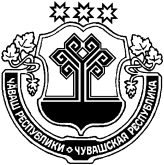 ЧУВАШСКАЯ РЕСПУБЛИКАБАТЫРЕВСКИЙ РАЙОНАДМИНИСТРАЦИЯБАТЫРЕВСКОГО РАЙОНАПОСТАНОВЛЕНИЕ«____»____________  2022 г. №____ село БатыревоОтветственный исполнитель:Управление образования, молодежной политики, физической культуры и спорта администрации Батыревского муниципального округаДата составления Муниципальной программы:27 декабря 2022 годаНепосредственный исполнитель Муниципальной программы:заместитель начальника управления образования, молодежной политики, физической культуры и спорта администрации Батыревского муниципального округа Анисимов Н.Н.(т. 61-3-00, e-mail obrazov-batyr@cap.ru )Ответственный исполнитель муниципальной программы–управление образования, молодежной политики, физической культуры и спорта администрации Батыревского муниципального округа Чувашской Республики (далее – управление образования)Соисполнители муниципальной программы–муниципальные образовательные организации, подведомственные управлению образования, молодежной политики, физической культуры и спорта администрации Батыревского муниципального округа Чувашской Республики:общеобразовательные организации Батыревского муниципального округа Чувашской Республики; дошкольные образовательные организации; организации дополнительного образования;сектор опеки и попечительства администрации Батыревского муниципального округа Чувашской Республики;МКУ "ЦФХО Муниципального Образования"Батыревский муниципальный округ Чувашской Республики".Подпрограммы муниципальной программы–«Муниципальная поддержка развития образования Батыревского муниципального округа Чувашской Республики»«Молодежь Батыревского муниципального округа Чувашской Республики»;«Создание в Батыревском муниципальном округе Чувашской Республики новых мест в общеобразовательных организациях в соответствии с прогнозируемой потребностью и современными условиями обучения» «Развитие воспитания в образовательных организациях Батыревского муниципального округа Чувашской Республики»;«Патриотическое воспитание и допризывная подготовка молодежи Батыревского муниципального округа Чувашской Республики» «Обеспечение реализации муниципальной программы Батыревского муниципального округа Чувашской Республики»Цели муниципальной программы–обеспечение доступности качественного образования, ориентированного на формирование конкурентоспособной личности, отвечающей требованиям инновационного развития экономики, обладающей навыками проектирования собственной профессиональной карьеры и достижения современных стандартов качества жизни на основе общечеловеческих ценностей и активной гражданской позиции Задачи муниципальной программы–обеспечение населения услугами дошкольного образования;повышение доступности качественного начального общего, основного общего и среднего общего образования;развитие системы воспитания и дополнительного образования детей в Батыревском муниципальном округе Чувашской Республики;создание условий для активного включения молодых граждан в процесс социально-экономического, общественно-политического и культурного развития Батыревского муниципального округа Чувашской Республики;переход от государственно-общественного управления образованием к общественно-государственному управлению;формирование востребованной системы оценки качества образования и образовательных результатов.«Целевые индикаторы и показатели муниципальной программы                                                                                                   –достижение к 2036 году следующих показателей:удовлетворенность населения качеством начального общего, основного общего и среднего общего образования,– 98,4 процента;обеспеченность детей дошкольного возраста местами в дошкольных образовательных организациях – 1000 места на 1000 детей;доля муниципальных общеобразовательных учреждений, соответствующих современным требованиям обучения, в общем количестве муниципальных общеобразовательных учреждений – 100 процентов;удельный вес численности обучающихся, занимающихся в одну смену, в общей численности обучающихся в общеобразовательных организациях – 100 процентов;доля детей и молодежи, охваченных дополнительными общеобразовательными программами, в общей численности детей и молодежи 5–18 лет – 80 процентов.Срок реализации муниципальной программы–2023-2035 годы:1 этап – 2023-2025 годы;2 этап – 2026-2030 годы;3 этап – 2031-2035 годыОбъемы средств бюджета Батыревского муниципального округа Чувашской Республики на финансирование муниципальной программы –Прогнозируемые объёмы финансирования мероприятий муниципальной программы в 2023-2035 годах составят 7 193 411,46 тысяч рублей, в том числе:Ожидаемые результаты реализации муниципальной программы–обеспеченность населения услугами дошкольного образования;доступность качественного начального общего, основного общего и среднего общего образования для всех детей независимо от места проживания и дохода родителей;доступность всех видов образования для детей-сирот и детей с ограниченными физическими возможностями;повышение востребованности и конкурентоспособности молодежи на рынке труда; обеспечение доступности качественного образования для инвалидов и лиц с ограниченными возможностями здоровья; формирование у молодежи социальных компетентностей, инициативности и предприимчивости, способности к самовыражению и активному участию в решении задач социально-экономического развития Батыревского муниципального округа Чувашской Республики;расширение потенциала системы воспитания и дополнительного образования детей;увеличение доли детей и молодежи, охваченных дополнительными общеобразовательными программами, в общей численности детей и молодежи 5 - 18 лет;сохранение и укрепление здоровья обучающихся, воспитание культуры здоровья, здорового образа жизни.№ппЦелевой индикатор и показатель (наименование)Единица измеренияЗначения показателейЗначения показателейЗначения показателейЗначения показателейЗначения показателей№ппЦелевой индикатор и показатель (наименование)Единица измерения2023202420252030203512345678Муниципальная программа Батыревского муниципального округа Чувашской Республики «Развитие образования Батыревского муниципального округа Чувашской Республики»Муниципальная программа Батыревского муниципального округа Чувашской Республики «Развитие образования Батыревского муниципального округа Чувашской Республики»Муниципальная программа Батыревского муниципального округа Чувашской Республики «Развитие образования Батыревского муниципального округа Чувашской Республики»Муниципальная программа Батыревского муниципального округа Чувашской Республики «Развитие образования Батыревского муниципального округа Чувашской Республики»Муниципальная программа Батыревского муниципального округа Чувашской Республики «Развитие образования Батыревского муниципального округа Чувашской Республики»Муниципальная программа Батыревского муниципального округа Чувашской Республики «Развитие образования Батыревского муниципального округа Чувашской Республики»Муниципальная программа Батыревского муниципального округа Чувашской Республики «Развитие образования Батыревского муниципального округа Чувашской Республики»Муниципальная программа Батыревского муниципального округа Чувашской Республики «Развитие образования Батыревского муниципального округа Чувашской Республики»1.Удовлетворенность населения качеством начального общего, основного общего, среднего общего образованияпроцентов от числа опрошенных98,498,498,498,498,42.Обеспеченность детей дошкольного возраста местами в дошкольных образовательных организацияхколичество мест на 1000 детей95696097798910003.Доля муниципальных общеобразовательных организаций, соответствующих современным требованиям обучения, в общем количестве муниципальных общеобразовательных организацийпроцентов868995981004.Удельный вес численности обучающихся, занимающихся в одну смену, в общей численности обучающихся в общеобразовательных организацияхпроцентов9595 100 1001005Доля детей и молодежи охваченных дополнительными общеобразовательными программами, в общей численности детей и молодежи 5 – 18 лет процентов7779808080Подпрограмма «Муниципальная поддержка развития образования»Подпрограмма «Муниципальная поддержка развития образования»Подпрограмма «Муниципальная поддержка развития образования»Подпрограмма «Муниципальная поддержка развития образования»Подпрограмма «Муниципальная поддержка развития образования»Подпрограмма «Муниципальная поддержка развития образования»Подпрограмма «Муниципальная поддержка развития образования»Подпрограмма «Муниципальная поддержка развития образования»1. Охват детей дошкольного возраста образовательными программами дошкольного образованияпроцентов91,595,095,095,095,02.Доступность дошкольного образования (отношение численности детей в возрасте от 3 до 7 лет, получающих дошкольное образование в текущем году, к сумме численности детей в возрасте от 3 до 7 лет, получающих дошкольное образование в текущем году, и численности детей в возрасте от 3 до 7 лет, находящихся в очереди на получение в текущем году дошкольного образования)процентов1001001001001003.Доля выпускников муниципальных общеобразовательных организаций, не сдавших единый государственный экзамен (русский язык, математика), в общей численности выпускников муниципальных общеобразовательных организацийпроцентов1,19 1,19 1,19 1,19 1,19 4.Доля детей, оставшихся без попечения родителей, всего, в том числе переданных неродственникам (в приемные семьи, на усыновление (удочерение), под опеку (попечительство), охваченных другими формами семейного устройства (семейные детские дома, патронатные семьи), находящихся в государственных (муниципальных) организациях всех типовпроцентов98,9798,9898,9898,9898,985.Удельный вес образовательных организаций, в которых внедрены информационно-коммуникационные технологии в управлениипроцентов1001001001001006.Доля учащихся муниципальных общеобразовательных организаций, обеспеченных горячим питаниемпроцентов100 100 100 100 100 7.Доля выпускников муниципальных общеобразовательных организаций, не получивших аттестат о среднем (полном) общем образованиипроцентов1,751,71,71,651,658.Доля учителей, освоивших методику преподавания по межпредметным технологиям и реализующих ее в образовательном процессе, в общей численности учителейпроцентов100 100 100 100 100 9.Удельный вес численности учителей общеобразовательных организаций в возрасте до 35 лет в общей численности учителей общеобразовательных организацийпроцентов15,916,216,518,020,010.Доля детей с инвалидностью и ОВЗ, осваивающих дополнительные общеобразовательные программы, в том числе с использованием дистанционных технологийпроцентов647075808511.Число общеобразовательных организаций, расположенных в сельской местности и малых городах, обновивших материально-техническую базу для реализации основных и дополнительных общеобразовательных программ естественнонаучного и технологического профилей «Точка роста»единиц121515151512.Численность обучающихся, охваченных основными и дополнительными общеобразовательными программами цифрового, естественнонаучного и гуманитарного профилейЧеловек1800225022502250225013.Число созданных новых мест в общеобразовательных организациях, расположенных в сельской местности Тыс. мест0000014.Доля общеобразовательных организаций, реализующих программы начального, основного и среднего общего образования, реализуют общеобразовательные программы в сетевой формепроцентов5010010010010015.Доля образовательных организаций, обеспеченных Интернет-соединением со скоростью соединения не менее 100Мб/c – для образовательных организаций, расположенных в городах, 50Мб/c – для образовательных организаций, расположенных в сельской местности  а также  гарантированным Интернет-трафикомпроцентов9010010010010016.Доля обучающихся по программам общего образования, дополнительного образования для детей, для которых формируется цифровой образовательный профиль и индивидуальный план обучения  с использованием федеральной информационно-сервисной платформы цифровой образовательной среды, в общем числе обучающихся по указанным программампроцентов809090909017.Доля образовательных организаций, обновивших  информационные представительства в сети Интернет и общедоступные информационные ресурсы – официальные сайтыпроцентов10010010010010018.Доля учителей общеобразовательных организаций Батыревского МО Чувашской Республики, вовлеченных в национальную систему профессионального роста педагогических работниковпроцентов405050556019.Доля педагогических работников, прошедших добровольную независимую оценку профессиональной квалификациипроцентов91010101020.Доля педагогических работников системы общего, дополнительного и профессионального образования, повысивших уровень профессионального мастерства в форматах непрерывного образованияпроцентов305050505021.Доля детей в возрасте от 5 до 18 лет, охваченных дополнительным образованием в рамках ПФДОДпроцентов78,58080808022.Число участников открытых онлайн-уроков, реализуемых с учетом опыта цикла открытых уроков «Проектория», «Уроки настоящего» или иных аналогичных по возможностям, функциям и результатам проектах, направленных на раннюю профориентациюЧеловек3060351035504000400023Соотношение средней заработной платы педагогических работников муниципальных организаций дополнительного образования и средней заработной платы учителей общеобразовательных организаций в Чувашской Республике процентов 100,0100,0100,0100,0100,0Подпрограмма «Молодежь Батыревского муниципального округа Чувашской Республики»Подпрограмма «Молодежь Батыревского муниципального округа Чувашской Республики»Подпрограмма «Молодежь Батыревского муниципального округа Чувашской Республики»Подпрограмма «Молодежь Батыревского муниципального округа Чувашской Республики»Подпрограмма «Молодежь Батыревского муниципального округа Чувашской Республики»Подпрограмма «Молодежь Батыревского муниципального округа Чувашской Республики»Подпрограмма «Молодежь Батыревского муниципального округа Чувашской Республики»Подпрограмма «Молодежь Батыревского муниципального округа Чувашской Республики»1.Количество субъектов малого и среднего предпринимательства, созданных лицами в возрасте до 30 лет (включительно)единиц55555565802.Количество человек в возрасте до 30 лет (включительно), прошедших обучение по образовательным программам, направленным на приобретение навыков ведения бизнеса и создания малых и средних предприятийчеловек20202530303.Количество человек в возрасте до 30 лет (включительно), вовлеченных в реализацию мероприятий по развитию молодежного предпринимательствачеловек30303540504.Доля молодежи в возрасте от 14 до 30 лет, занимающейся добровольческой (волонтерской) деятельностьюпроцентов15152023255.Количество добровольческих (волонтерских) объединенийединиц70707075806.Доля подростков, молодежи, охваченных деятельностью молодежных общественных объединений, в общей их численностипроцентов6265707580Подпрограмма «Создание в Батыревском муниципальном округе Чувашской Республике новых мест в общеобразовательных организациях в соответствии с прогнозируемой потребностью и современными условиями обучения»Подпрограмма «Создание в Батыревском муниципальном округе Чувашской Республике новых мест в общеобразовательных организациях в соответствии с прогнозируемой потребностью и современными условиями обучения»Подпрограмма «Создание в Батыревском муниципальном округе Чувашской Республике новых мест в общеобразовательных организациях в соответствии с прогнозируемой потребностью и современными условиями обучения»Подпрограмма «Создание в Батыревском муниципальном округе Чувашской Республике новых мест в общеобразовательных организациях в соответствии с прогнозируемой потребностью и современными условиями обучения»Подпрограмма «Создание в Батыревском муниципальном округе Чувашской Республике новых мест в общеобразовательных организациях в соответствии с прогнозируемой потребностью и современными условиями обучения»Подпрограмма «Создание в Батыревском муниципальном округе Чувашской Республике новых мест в общеобразовательных организациях в соответствии с прогнозируемой потребностью и современными условиями обучения»Подпрограмма «Создание в Батыревском муниципальном округе Чувашской Республике новых мест в общеобразовательных организациях в соответствии с прогнозируемой потребностью и современными условиями обучения»Подпрограмма «Создание в Батыревском муниципальном округе Чувашской Республике новых мест в общеобразовательных организациях в соответствии с прогнозируемой потребностью и современными условиями обучения»1.Удельный вес численности обучающихся, занимающихся в зданиях, требующих капитального ремонта или реконструкции, в общей численности обучающихся в общеобразовательных организацияхпроцентов14,513101052.Удельный вес государственных и муниципальных общеобразовательных организаций, имеющих учебные здания с износом 49 процентов и ниже, в общем количестве общеобразовательных организацийпроцентов96,399,2100100100Подпрограмма «Развитие воспитания в образовательных организациях Батыревского муниципального округа Чувашской Республики»Подпрограмма «Развитие воспитания в образовательных организациях Батыревского муниципального округа Чувашской Республики»Подпрограмма «Развитие воспитания в образовательных организациях Батыревского муниципального округа Чувашской Республики»Подпрограмма «Развитие воспитания в образовательных организациях Батыревского муниципального округа Чувашской Республики»Подпрограмма «Развитие воспитания в образовательных организациях Батыревского муниципального округа Чувашской Республики»Подпрограмма «Развитие воспитания в образовательных организациях Батыревского муниципального округа Чувашской Республики»Подпрограмма «Развитие воспитания в образовательных организациях Батыревского муниципального округа Чувашской Республики»Подпрограмма «Развитие воспитания в образовательных организациях Батыревского муниципального округа Чувашской Республики»1.Количество проведенных научно-практических конференций, семинаров, круглых столов и других мероприятий по вопросам воспитания и социализации детей и молодежиединиц15202225302.Доля педагогических работников, принявших участие в конкурсах педагогического мастерствапроцентов33343536403.Количество педагогических работников, прошедших курсы повышения квалификации и профессиональную переподготовкучеловек10101214154.Доля родителей (законных представителей), охваченных мероприятиями по просвещению в области повышения компетенций в вопросах детско-родительских и семейных отношенийпроцентов40404045505.Доля детей и молодежи, принявших участие в мероприятиях районного, республиканского, всероссийского уровнейпроцентов99910156.Количество проведенных экологических мероприятий среди детей и молодежиединиц99912127.Доля детей и молодежи, вовлеченных в деятельность общественных организаций экологической направленностипроцентов30303535408.Доля детей в возрасте от 5 до 18 лет, охваченных дополнительными общеобразовательными программами технической и естественнонаучной направленностипроцентов15151518209.Доля объединений и кружков технической направленности в общем количестве кружков и объединенийпроцентов111214172010.Количество образовательных организаций, имеющих лицензию на  дополнительные образовательные программыпроценты75%75%80%80%80%11Количество услуг психолого-педагогической, методической и консультативной помощи родителям (законным представителям) детей, а также гражданам, желающим принять на воспитание в свои семьи детей, оставшихся без попечения родителей, в том числе с привлечением некоммерческих организацийединицы1500160018002000220012Доля граждан, положительно оценивших качество услуг психолого-педагогической, методической и консультативной помощи, от общего числа обратившихся за получением услугипроцент7678808588Подпрограмма «Патриотическое воспитание и допризывная подготовка молодежи Батыревского муниципального округа Чувашской Республики»Подпрограмма «Патриотическое воспитание и допризывная подготовка молодежи Батыревского муниципального округа Чувашской Республики»Подпрограмма «Патриотическое воспитание и допризывная подготовка молодежи Батыревского муниципального округа Чувашской Республики»Подпрограмма «Патриотическое воспитание и допризывная подготовка молодежи Батыревского муниципального округа Чувашской Республики»Подпрограмма «Патриотическое воспитание и допризывная подготовка молодежи Батыревского муниципального округа Чувашской Республики»Подпрограмма «Патриотическое воспитание и допризывная подготовка молодежи Батыревского муниципального округа Чувашской Республики»Подпрограмма «Патриотическое воспитание и допризывная подготовка молодежи Батыревского муниципального округа Чувашской Республики»Подпрограмма «Патриотическое воспитание и допризывная подготовка молодежи Батыревского муниципального округа Чувашской Республики»1.Удельный вес призывной молодежи, охваченной допризывной подготовкойпроцентов89909094982.Удельный вес детей и молодежи, занимающихся военно-спортивными видами спортапроцентов20202020203.Количество мероприятий по поэтапному внедрению и реализации Всероссийского физкультурно-спортивного комплекса «Готов к труду и обороне» (ГТО)единиц16161617174.Показатель годности к военной службе при первоначальной постановке на воинский учетпроцентов70707070705.Количество кадетских классов в общеобразовательных организацияхединиц788886Охват обучающихся кадетских классов муниципальными, республиканскими мероприятиямипроцентов62626262627.Количество военно-патриотических клубовединиц555668.Количество обучающихся, вовлеченных во Всероссийское детско-юношеское военно-патриотическое общественное движение «ЮНАРМИЯ»человек450500550700800СтатусНаименование муниципальной программы Батыревского МО Чувашской Республики, подпрограммы муниципальной программы Батыревского МО Чувашской Республики (программы, основного мероприятия)Код бюджетной классификацииКод бюджетной классификацииИсточники финансированияРасходы по годам, тыс. рублейРасходы по годам, тыс. рублейРасходы по годам, тыс. рублейРасходы по годам, тыс. рублейРасходы по годам, тыс. рублейСтатусНаименование муниципальной программы Батыревского МО Чувашской Республики, подпрограммы муниципальной программы Батыревского МО Чувашской Республики (программы, основного мероприятия)главный распорядитель бюджетных средствцелевая статья расходовИсточники финансирования2023202420252026-20302031-203512345678910Муниципальная программа Батыревского МОЧувашскойРеспублики«Развитие образования» всего632 019,95549 874,57546 501,542732507,702732 507,70Муниципальная программа Батыревского МОЧувашскойРеспублики«Развитие образования» Ц700000000федеральный бюджет45 450,6245 559,9845 064,18225320,90225 320,90Муниципальная программа Батыревского МОЧувашскойРеспублики«Развитие образования» Ц700000000республиканский бюджет ЧувашскойРеспублики498668,22432486,90432763,732163818,652163818,65Муниципальная программа Батыревского МОЧувашскойРеспублики«Развитие образования» ххместный бюджет60 224,6247 339,6644 185,60220928,00220 928,00Муниципальная программа Батыревского МОЧувашскойРеспублики«Развитие образования» ххвнебюджетные источники27 676,4924 488,0324 488,03122440,15122 440,15Подпрограмма 1«Муниципальная поддержка развития образования» всего608 378,37540 215,32536 292,852681464,252 681464,25Подпрограмма 1«Муниципальная поддержка развития образования» 874Ц710000000федеральный бюджет42 166,2042 322,4041 826,60209 133,00209 133,00Подпрограмма 1«Муниципальная поддержка развития образования» 874Ц710000000республиканский бюджет Чувашской Республики488 457,85432 454,20432 663,602163318,002 163318,00Подпрограмма 1«Муниципальная поддержка развития образования» ххместный бюджет50 077,8340 950,6937 314,62186 573,10186 573,10Подпрограмма 1«Муниципальная поддержка развития образования» ххвнебюджетные источники27 676,4924 488,0324 488,03122 440,15122 440,15Основное мероприятие 1Обеспечение деятельности организаций в сфере образованиявсего43529,4534440,3629689,70148449,50148449,50Основное мероприятие 1Обеспечение деятельности организаций в сфере образованияххфедеральный бюджет0,000,000,000,000,00Основное мероприятие 1Обеспечение деятельности организаций в сфере образования874Ц710100000республиканский бюджет Чувашской Республики3640,500,000,000,000,00Основное мероприятие 1Обеспечение деятельности организаций в сфере образованияххместные бюджеты34793,0030827,3326076,67130383,35130383,35Основное мероприятие 1Обеспечение деятельности организаций в сфере образованияххвнебюджетные источники5 095,953 613,033 613,0318 065,1518 065,15Основное мероприятие 2Финансовое обеспечение получения дошкольного образования, начального общего, основного общего и среднего общего образованиявсего480 596,40428 479,40428 479,402142397,002 142 397,00Основное мероприятие 2Финансовое обеспечение получения дошкольного образования, начального общего, основного общего и среднего общего образованияххфедеральный бюджет0,000,000,000,000,00Основное мероприятие 2Финансовое обеспечение получения дошкольного образования, начального общего, основного общего и среднего общего образования874Ц710200000республиканский бюджет Чувашской Республики480 596,40428 479,40428 479,402142397,002 142397,00Основное мероприятие 2Финансовое обеспечение получения дошкольного образования, начального общего, основного общего и среднего общего образованияххместный бюджет0,000,000,000,000,00Основное мероприятие 2Финансовое обеспечение получения дошкольного образования, начального общего, основного общего и среднего общего образованияххвнебюджетные источники0,000,000,000,000,00Основное мероприятие 3Укрепление материально-технической базы объектов образованиявсего0,000,000,000,000,00Основное мероприятие 3Укрепление материально-технической базы объектов образованияххфедеральный бюджет0,000,000,000,000,00Основное мероприятие 3Укрепление материально-технической базы объектов образования874Ц710300000республиканский бюджет Чувашской Республики0,000,000,000,000,00Основное мероприятие 3Укрепление материально-технической базы объектов образованияххместные бюджеты0,000,000,000,000,00Основное мероприятие 3Укрепление материально-технической базы объектов образованияххвнебюджетные источники0,000,000,000,000,00Основноемероприятие 4Организационно-методическое сопровождение проведения олимпиад школьниковвсего0,000,000,000,000,00Основноемероприятие 4Организационно-методическое сопровождение проведения олимпиад школьниковххфедеральный бюджет0,000,000,000,000,00Основноемероприятие 4Организационно-методическое сопровождение проведения олимпиад школьников874Ц710500000республиканский бюджет Чувашской Республики0,000,000,000,000,00Основноемероприятие 4Организационно-методическое сопровождение проведения олимпиад школьниковххместный бюджет0,000,000,000,000,00Основноемероприятие 4Организационно-методическое сопровождение проведения олимпиад школьниковххвнебюджетные источники0,000,000,000,000,00Основное мероприятие 5Развитие единой образовательной информационной среды в Батыревском МО Чувашской Республикивсего0,000,000,000,000,00Основное мероприятие 5Развитие единой образовательной информационной среды в Батыревском МО Чувашской Республикиххфедеральный бюджет0,000,000,000,000,00Основное мероприятие 5Развитие единой образовательной информационной среды в Батыревском МО Чувашской Республики874Ц710600000республиканский бюджет Чувашской Республики0,000,000,000,000,00Основное мероприятие 5Развитие единой образовательной информационной среды в Батыревском МО Чувашской Республикиххместный бюджет0,000,000,000,000,00Основное мероприятие 5Развитие единой образовательной информационной среды в Батыревском МО Чувашской Республикиххвнебюджетные источники0,000,000,000,000,00Основноемероприятие 6Развитие системы дошкольного образования в Батыревском МО Чувашской Республикивсего0,000,000,000,000,00Основноемероприятие 6Развитие системы дошкольного образования в Батыревском МО Чувашской Республикиххфедеральный бюджет0,000,000,000,000,00Основноемероприятие 6Развитие системы дошкольного образования в Батыревском МО Чувашской Республики874Ц710700000республиканский бюджет Чувашской Республики0,000,000,000,000,00Основноемероприятие 6Развитие системы дошкольного образования в Батыревском МО Чувашской Республикиххместный бюджет0,000,000,000,000,00Основноемероприятие 6Развитие системы дошкольного образования в Батыревском МО Чувашской Республикиххвнебюджетные источники0,000,000,000,000,00Основное мероприятие 7Реализация проектов и мероприятий по инновационному развитию системы образования Батыревского МОвсего0,000,000,000,000,00Основное мероприятие 7Реализация проектов и мероприятий по инновационному развитию системы образования Батыревского МОххфедеральный бюджет0,000,000,000,000,00Основное мероприятие 7Реализация проектов и мероприятий по инновационному развитию системы образования Батыревского МО874Ц710900000республиканский бюджет Чувашской Республики0,000,000,000,000,00Основное мероприятие 7Реализация проектов и мероприятий по инновационному развитию системы образования Батыревского МОххместный бюджет0,000,000,000,000,00Основное мероприятие 7Реализация проектов и мероприятий по инновационному развитию системы образования Батыревского МОххвнебюджетные источники0,000,000,000,000,00Основное мероприятие 8Проведение обязательных периодических медицинских осмотров работников муниципальных образовательных организаций Батыревского МОвсего0,000,000,000,000,00Основное мероприятие 8Проведение обязательных периодических медицинских осмотров работников муниципальных образовательных организаций Батыревского МОххфедеральный бюджет0,000,000,000,000,00Основное мероприятие 8Проведение обязательных периодических медицинских осмотров работников муниципальных образовательных организаций Батыревского МОххреспубликанский бюджет Чувашской Республики0,000,000,000,000,00Основное мероприятие 8Проведение обязательных периодических медицинских осмотров работников муниципальных образовательных организаций Батыревского МОххместный бюджет0,000,000,000,000,00Основное мероприятие 8Проведение обязательных периодических медицинских осмотров работников муниципальных образовательных организаций Батыревского МОххвнебюджетные источники0,000,000,000,000,00Основное мероприятие 9Стипендии, гранты, премии и денежные поощрения всего530,000,000,000,000,00Основное мероприятие 9Стипендии, гранты, премии и денежные поощрения ххфедеральный бюджет0,000,000,000,000,00Основное мероприятие 9Стипендии, гранты, премии и денежные поощрения 857874Ц711100000республиканский бюджет Чувашской Республики0,000,000,000,000,00Основное мероприятие 9Стипендии, гранты, премии и денежные поощрения ххместный бюджет530,000,000,000,000,00Основное мероприятие 9Стипендии, гранты, премии и денежные поощрения ххвнебюджетные источники0,000,000,000,000,00Основное мероприятие 10Модернизация системы воспитания детей и молодежи в Батыревском МО Чувашской Республикевсего0,000,000,000,000,00Основное мероприятие 10Модернизация системы воспитания детей и молодежи в Батыревском МО Чувашской Республикеххфедеральный бюджет0,000,000,000,000,00Основное мероприятие 10Модернизация системы воспитания детей и молодежи в Батыревском МО Чувашской Республике874Ц711200000республиканский бюджет Чувашской Республики0,000,000,000,000,00Основное мероприятие 10Модернизация системы воспитания детей и молодежи в Батыревском МО Чувашской Республикеххместный бюджет0,000,000,000,000,00Основное мероприятие 10Модернизация системы воспитания детей и молодежи в Батыревском МО Чувашской Республикеххвнебюджетные источники0,000,000,000,000,00Основноемероприятие 11Поддержка семейных форм воспитания детей-сирот и детей, оставшихся без попечения родителейвсего1 827,801 581,701 581,707 908,507 908,50Основноемероприятие 11Поддержка семейных форм воспитания детей-сирот и детей, оставшихся без попечения родителейххфедеральный бюджет0,000,000,000,000,00Основноемероприятие 11Поддержка семейных форм воспитания детей-сирот и детей, оставшихся без попечения родителей874Ц711300000республиканский бюджет Чувашской Республики1 827,801 581,701 581,707 908,507 908,50Основноемероприятие 11Поддержка семейных форм воспитания детей-сирот и детей, оставшихся без попечения родителейххместный бюджет0,000,000,000,000,00Основноемероприятие 11Поддержка семейных форм воспитания детей-сирот и детей, оставшихся без попечения родителейххвнебюджетные источники0,000,000,000,000,00Основноемероприятие 12Меры социальной поддержкивсего0,000,000,000,000,00Основноемероприятие 12Меры социальной поддержкифедеральный бюджет0,000,000,000,000,00Основноемероприятие 12Меры социальной поддержки874Ц711400000республиканский бюджет Чувашской Республики0,000,000,000,000,00Основноемероприятие 12Меры социальной поддержкиххместный бюджет0,000,000,000,000,00Основноемероприятие 12Меры социальной поддержкиххвнебюджетные источники0,000,000,000,000,00Основное мероприятие 13Капитальный ремонт объектов образованиявсего3258,230,000,000,000,00Основное мероприятие 13Капитальный ремонт объектов образованияххфедеральный бюджет0,000,000,000,000,00Основное мероприятие 13Капитальный ремонт объектов образования874Ц711500000республиканский бюджет Чувашской Республики0,000,000,000,000,00Основное мероприятие 13Капитальный ремонт объектов образованияххместный бюджет3258,230,000,000,000,00Основное мероприятие 13Капитальный ремонт объектов образованияххвнебюджетные источники0,000,000,000,000,00Основное мероприятие 14Развитие научно-образовательной и творческой среды в образовательных организациях, развитие системы дополнительного образования детей Батыревского МО Чувашской Республикивсего0,000,000,000,000,00Основное мероприятие 14Развитие научно-образовательной и творческой среды в образовательных организациях, развитие системы дополнительного образования детей Батыревского МО Чувашской Республикиххфедеральный бюджет0,000,000,000,000,00Основное мероприятие 14Развитие научно-образовательной и творческой среды в образовательных организациях, развитие системы дополнительного образования детей Батыревского МО Чувашской Республикиххреспубликанский бюджет Чувашской Республики0,000,000,000,000,00Основное мероприятие 14Развитие научно-образовательной и творческой среды в образовательных организациях, развитие системы дополнительного образования детей Батыревского МО Чувашской Республикиххместный бюджет0,000,000,000,000,00Основное мероприятие 14Развитие научно-образовательной и творческой среды в образовательных организациях, развитие системы дополнительного образования детей Батыревского МО Чувашской Республикиххвнебюджетные источники0,000,000,000,000,00Основное мероприятие 15Совершенствование организации питания учащихсявсего51 390,1948 779,7449 607,93248039,65248039,65Основное мероприятие 15Совершенствование организации питания учащихсяххфедеральный бюджет20 839,4020 839,4020 343,60101 718,00101 718,00Основное мероприятие 15Совершенствование организации питания учащихсяххреспубликанский бюджет Чувашской Республики2 393,152 393,102 602,5013012,5013012,50Основное мероприятие 15Совершенствование организации питания учащихсяххместный бюджет5 577,104 672,245 786,8328 934,1528 934,15Основное мероприятие 15Совершенствование организации питания учащихсяххвнебюджетные источники22 580,5420 875,0020 875,00104 375,00104 375,00Основное мероприятие 16Проведение ежегодных профессиональных конкурсов среди педагогов и образовательных организацийвсего0,000,000,000,000,00Основное мероприятие 16Проведение ежегодных профессиональных конкурсов среди педагогов и образовательных организаций874Ц71Е200000федеральный бюджет0,000,000,000,000,00Основное мероприятие 16Проведение ежегодных профессиональных конкурсов среди педагогов и образовательных организаций874Ц71Е200000республиканский бюджет Чувашской Республики0,000,000,000,000,00Основное мероприятие 16Проведение ежегодных профессиональных конкурсов среди педагогов и образовательных организацийххместный бюджет0,000,000,000,000,00Основное мероприятие 16Проведение ежегодных профессиональных конкурсов среди педагогов и образовательных организацийххвнебюджетные источники0,000,000,000,000,00Основное мероприятие 17Реализация регионального проекта «Современная школа». Создание и обеспечение функционирования центров образования естественнонаучной и технологической направленностей «Точка роста» в рамках реализации федерального проекта «Современная школа национального проекта «Образованиевсего0,000,000,000,000,00Основное мероприятие 17Реализация регионального проекта «Современная школа». Создание и обеспечение функционирования центров образования естественнонаучной и технологической направленностей «Точка роста» в рамках реализации федерального проекта «Современная школа национального проекта «Образованиеххфедеральный бюджет0,000,000,000,000,00Основное мероприятие 17Реализация регионального проекта «Современная школа». Создание и обеспечение функционирования центров образования естественнонаучной и технологической направленностей «Точка роста» в рамках реализации федерального проекта «Современная школа национального проекта «Образованиеххреспубликанский бюджет Чувашской Республики0,000,000,000,000,00Основное мероприятие 17Реализация регионального проекта «Современная школа». Создание и обеспечение функционирования центров образования естественнонаучной и технологической направленностей «Точка роста» в рамках реализации федерального проекта «Современная школа национального проекта «Образованиеххместный бюджет0,000,000,000,000,00Основное мероприятие 17Реализация регионального проекта «Современная школа». Создание и обеспечение функционирования центров образования естественнонаучной и технологической направленностей «Точка роста» в рамках реализации федерального проекта «Современная школа национального проекта «Образованиеххвнебюджетные источники0,000,000,000,000,00Основное мероприятие 18Реализация регионального проекта «Цифровая образовательная среда»всего0,000,000,000,000,00Основное мероприятие 18Реализация регионального проекта «Цифровая образовательная среда»ххфедеральный бюджет0,000,000,000,000,00Основное мероприятие 18Реализация регионального проекта «Цифровая образовательная среда»ххреспубликанский бюджет Чувашской Республики0,000,000,000,000,00Основное мероприятие 18Реализация регионального проекта «Цифровая образовательная среда»ххместный бюджет0,000,000,000,000,00Основное мероприятие 18Реализация регионального проекта «Цифровая образовательная среда»ххвнебюджетные источники0,000,000,000,000,00Основное мероприятие 19Реализация регионального проекта «Учитель будущего»всего0,000,000,000,000,00Основное мероприятие 19Реализация регионального проекта «Учитель будущего»ххфедеральный бюджет0,000,000,000,000,00Основное мероприятие 19Реализация регионального проекта «Учитель будущего»ххреспубликанский бюджет Чувашской Республики0,000,000,000,000,00Основное мероприятие 19Реализация регионального проекта «Учитель будущего»ххместный бюджет0,000,000,000,000,00Основное мероприятие 19Реализация регионального проекта «Учитель будущего»ххвнебюджетные источники0,000,000,000,000,00Основное мероприятие 20Обеспечение функционирования модели персонифицированного финансирования дополнительного образования детей (ПФДОД)всего5 919,505 451,125 451,1227 255,6027 255,60Основное мероприятие 20Обеспечение функционирования модели персонифицированного финансирования дополнительного образования детей (ПФДОД)ххфедеральный бюджет0,000,000,000,000,00Основное мероприятие 20Обеспечение функционирования модели персонифицированного финансирования дополнительного образования детей (ПФДОД)ххреспубликанский бюджет Чувашской Республики0,000,000,000,000,00Основное мероприятие 20Обеспечение функционирования модели персонифицированного финансирования дополнительного образования детей (ПФДОД)ххместный бюджет5 919,505 451,125 451,1227 255,6027 255,60Основное мероприятие 20Обеспечение функционирования модели персонифицированного финансирования дополнительного образования детей (ПФДОД)ххвнебюджетные источники0,000,000,000,000,00Основное мероприятие 21Обеспечение выплаты ежемесячного денежного вознаграждения за выполнение функций классного руководителя педагогическим работникам муниципальных образовательных организаций Батыревского МО Чувашской Республикивсего21 326,8021 483,0021 483,00107 415,00107 415,00Основное мероприятие 21Обеспечение выплаты ежемесячного денежного вознаграждения за выполнение функций классного руководителя педагогическим работникам муниципальных образовательных организаций Батыревского МО Чувашской Республикиххфедеральный бюджет21 326,8021 483,0021 483,00107 415,00107 415,00Основное мероприятие 21Обеспечение выплаты ежемесячного денежного вознаграждения за выполнение функций классного руководителя педагогическим работникам муниципальных образовательных организаций Батыревского МО Чувашской Республикиххреспубликанский бюджет Чувашской Республики0,000,000,000,000,00Основное мероприятие 21Обеспечение выплаты ежемесячного денежного вознаграждения за выполнение функций классного руководителя педагогическим работникам муниципальных образовательных организаций Батыревского МО Чувашской Республикиххместный бюджет0,000,000,000,000,00Основное мероприятие 21Обеспечение выплаты ежемесячного денежного вознаграждения за выполнение функций классного руководителя педагогическим работникам муниципальных образовательных организаций Батыревского МО Чувашской Республикиххвнебюджетные источники0,000,000,000,000,00Основное мероприятие 22Реализация мероприятий регионального проекта «Успех каждого ребенка»всего0,000,000,000,000,00Основное мероприятие 22Реализация мероприятий регионального проекта «Успех каждого ребенка»ххфедеральный бюджет0,000,000,000,000,00Основное мероприятие 22Реализация мероприятий регионального проекта «Успех каждого ребенка»ххреспубликанский бюджет Чувашской Республики0,000,000,000,000,00Основное мероприятие 22Реализация мероприятий регионального проекта «Успех каждого ребенка»ххместный бюджет0,000,000,000,000,00Основное мероприятие 22Реализация мероприятий регионального проекта «Успех каждого ребенка»ххвнебюджетные источники0,000,000,000,000,00Подпрограмма 2«Молодежь Батыревского муниципального округа Чувашской Республики»всего90,000,000,000,000,00Подпрограмма 2«Молодежь Батыревского муниципального округа Чувашской Республики»874Ц720000000федеральный бюджет0,000,000,000,000,00Подпрограмма 2«Молодежь Батыревского муниципального округа Чувашской Республики»874Ц720000000республиканский бюджет Чувашской Республики0,000,000,000,000,00Подпрограмма 2«Молодежь Батыревского муниципального округа Чувашской Республики»ххместный бюджет90,000,000,000,000,00Подпрограмма 2«Молодежь Батыревского муниципального округа Чувашской Республики»ххвнебюджетные источники0,000,000,000,000,00Основное мероприятие 1Мероприятия по вовлечению молодежи в социальную практикувсего0,000,000,000,000,00Основное мероприятие 1Мероприятия по вовлечению молодежи в социальную практикуххфедеральный бюджет0,000,000,000,000,00Основное мероприятие 1Мероприятия по вовлечению молодежи в социальную практику874Ц720100000республиканский бюджет Чувашской Республики0,000,000,000,000,00Основное мероприятие 1Мероприятия по вовлечению молодежи в социальную практикуххместный бюджет0,000,000,000,000,00Основное мероприятие 1Мероприятия по вовлечению молодежи в социальную практикуххвнебюджетные источники0,000,000,000,000,00Основное мероприятие 2Муниципальная поддержка талантливой и одаренной молодеживсего90,000,000,000,000,00Основное мероприятие 2Муниципальная поддержка талантливой и одаренной молодежиххфедеральный бюджет0,000,000,000,000,00Основное мероприятие 2Муниципальная поддержка талантливой и одаренной молодежи874Ц720200000республиканский бюджет Чувашской Республики0,000,000,000,000,00Основное мероприятие 2Муниципальная поддержка талантливой и одаренной молодежиххместный бюджет90,000,000,000,000,00Основное мероприятие 2Муниципальная поддержка талантливой и одаренной молодежиххвнебюджетные источники0,000,000,000,000,00Основное мероприятие 3Реализация мероприятий по развитию наставничества, поддержки общественных инициатив и проектов, в том числе в сфере добровольчества (волонтерства).всего0,000,000,000,000,00Основное мероприятие 3Реализация мероприятий по развитию наставничества, поддержки общественных инициатив и проектов, в том числе в сфере добровольчества (волонтерства).ххфедеральный бюджет0,000,000,000,000,00Основное мероприятие 3Реализация мероприятий по развитию наставничества, поддержки общественных инициатив и проектов, в том числе в сфере добровольчества (волонтерства).874Ц720300000республиканский бюджет Чувашской Республики0,000,000,000,000,00Основное мероприятие 3Реализация мероприятий по развитию наставничества, поддержки общественных инициатив и проектов, в том числе в сфере добровольчества (волонтерства).ххместный бюджет0,000,000,000,000,00Основное мероприятие 3Реализация мероприятий по развитию наставничества, поддержки общественных инициатив и проектов, в том числе в сфере добровольчества (волонтерства).ххвнебюджетные источники0,000,000,000,000,00Основное мероприятие 4Поддержка молодежного предпринимательствавсего0,000,000,000,000,00Основное мероприятие 4Поддержка молодежного предпринимательстваххфедеральный бюджет0,000,000,000,000,00Основное мероприятие 4Поддержка молодежного предпринимательства874Ц72E800000республиканский бюджет Чувашской Республики0,000,000,000,000,00Основное мероприятие 4Поддержка молодежного предпринимательствахХместный бюджет0,000,000,000,000,00Основное мероприятие 4Поддержка молодежного предпринимательстваххвнебюджетные источники0,000,000,000,000,00Подпрограмма 3«Создание в Батыревском муниципальном округе Чувашской Республике новых мест в общеобразовательных организациях в соответствии с прогнозируемой потребностью и современными условиями обучения» всего10951,810,000,000,000,00Подпрограмма 3«Создание в Батыревском муниципальном округе Чувашской Республике новых мест в общеобразовательных организациях в соответствии с прогнозируемой потребностью и современными условиями обучения» 874Ц740000000федеральный бюджет0,000,000,000,000,00Подпрограмма 3«Создание в Батыревском муниципальном округе Чувашской Республике новых мест в общеобразовательных организациях в соответствии с прогнозируемой потребностью и современными условиями обучения» 874Ц740000000республиканский бюджет Чувашской Республики10177,200,000,000,000,00Подпрограмма 3«Создание в Батыревском муниципальном округе Чувашской Республике новых мест в общеобразовательных организациях в соответствии с прогнозируемой потребностью и современными условиями обучения» ххместный бюджет774,610,000,000,000,00Подпрограмма 3«Создание в Батыревском муниципальном округе Чувашской Республике новых мест в общеобразовательных организациях в соответствии с прогнозируемой потребностью и современными условиями обучения» ххвнебюджетные источники0,000,000,000,000,00Основное мероприятие 1Строительство (приобретение) и реконструкция зданий и сооружений муниципальных общеобразовательных организаций Батыревского МО Чувашской Республикивсего125,000,000,000,000,00Основное мероприятие 1Строительство (приобретение) и реконструкция зданий и сооружений муниципальных общеобразовательных организаций Батыревского МО Чувашской Республикиххфедеральный бюджет0,000,000,000,000,00Основное мероприятие 1Строительство (приобретение) и реконструкция зданий и сооружений муниципальных общеобразовательных организаций Батыревского МО Чувашской Республики874Ц740100000республиканский бюджет Чувашской Республики0,000,000,000,000,00Основное мероприятие 1Строительство (приобретение) и реконструкция зданий и сооружений муниципальных общеобразовательных организаций Батыревского МО Чувашской Республикиххместный бюджет125,000,000,000,000,00Основное мероприятие 1Строительство (приобретение) и реконструкция зданий и сооружений муниципальных общеобразовательных организаций Батыревского МО Чувашской Республикиххвнебюджетные источники0,000,000,000,000,00Основное мероприятие 2Капитальный ремонт зданий муниципальных общеобразовательных организаций, имеющих износ 50 процентов и вышевсего10826,810,000,000,000,00Основное мероприятие 2Капитальный ремонт зданий муниципальных общеобразовательных организаций, имеющих износ 50 процентов и выше874Ц74Е100000федеральный бюджет0,000,000,000,000,00Основное мероприятие 2Капитальный ремонт зданий муниципальных общеобразовательных организаций, имеющих износ 50 процентов и выше874Ц74Е100000республиканский бюджет Чувашской Республики10177,200,000,000,000,00Основное мероприятие 2Капитальный ремонт зданий муниципальных общеобразовательных организаций, имеющих износ 50 процентов и вышеххместный бюджет649,610,000,000,000,00Основное мероприятие 2Капитальный ремонт зданий муниципальных общеобразовательных организаций, имеющих износ 50 процентов и вышеххвнебюджетные источники0,000,000,000,000,00Основное мероприятие 3Оснащение вновь созданных мест в общеобразовательных организациях средствами обучения и воспитания, необходимыми для реализации образовательных программ начального общего, основного общего и среднего общего образования, в соответствии с санитарно-эпидемиологическими требованиями и противопожарными нормами, федеральными государственными образовательными стандартами общего образованиявсего0,000,000,000,000,00Основное мероприятие 3Оснащение вновь созданных мест в общеобразовательных организациях средствами обучения и воспитания, необходимыми для реализации образовательных программ начального общего, основного общего и среднего общего образования, в соответствии с санитарно-эпидемиологическими требованиями и противопожарными нормами, федеральными государственными образовательными стандартами общего образования874Ц740500000федеральный бюджет0,000,000,000,000,00Основное мероприятие 3Оснащение вновь созданных мест в общеобразовательных организациях средствами обучения и воспитания, необходимыми для реализации образовательных программ начального общего, основного общего и среднего общего образования, в соответствии с санитарно-эпидемиологическими требованиями и противопожарными нормами, федеральными государственными образовательными стандартами общего образования874Ц740500000республиканский бюджет Чувашской Республики0,000,000,000,000,00Основное мероприятие 3Оснащение вновь созданных мест в общеобразовательных организациях средствами обучения и воспитания, необходимыми для реализации образовательных программ начального общего, основного общего и среднего общего образования, в соответствии с санитарно-эпидемиологическими требованиями и противопожарными нормами, федеральными государственными образовательными стандартами общего образованияххместный бюджет0,000,000,000,000,00Основное мероприятие 3Оснащение вновь созданных мест в общеобразовательных организациях средствами обучения и воспитания, необходимыми для реализации образовательных программ начального общего, основного общего и среднего общего образования, в соответствии с санитарно-эпидемиологическими требованиями и противопожарными нормами, федеральными государственными образовательными стандартами общего образованияххвнебюджетные источники0,000,000,000,000,00Основное мероприятие 4Строительство и  реконструкция котельных образовательных организаций.всего0,000,000,000,000,00Основное мероприятие 4Строительство и  реконструкция котельных образовательных организаций.874Ц740500000федеральный бюджет0,000,000,000,000,00Основное мероприятие 4Строительство и  реконструкция котельных образовательных организаций.874Ц740500000республиканский бюджет Чувашской Республики0,000,000,000,000,00Основное мероприятие 4Строительство и  реконструкция котельных образовательных организаций.ххместный бюджет0,000,000,000,000,00Основное мероприятие 4Строительство и  реконструкция котельных образовательных организаций.ххвнебюджетные источники0,000,000,000,000,00Подпрограмма 4«Развитие воспитания в образовательных организациях Батыревского муниципального округа Чувашской Республики»всего3932,07810,141 219,956 099,756 099,75Подпрограмма 4«Развитие воспитания в образовательных организациях Батыревского муниципального округа Чувашской Республики»ххфедеральный бюджет0,000,000,000,000,00Подпрограмма 4«Развитие воспитания в образовательных организациях Батыревского муниципального округа Чувашской Республики»874Ц750000000республиканский бюджет Чувашской Республики0,000,000,000,000,00Подпрограмма 4«Развитие воспитания в образовательных организациях Батыревского муниципального округа Чувашской Республики»ххместный бюджет3932,07810,141 219,956 099,756 099,75Подпрограмма 4«Развитие воспитания в образовательных организациях Батыревского муниципального округа Чувашской Республики»ххвнебюджетные источники0,000,000,000,000,00Основное мероприятие 1Совершенствование нормативно-правового регулирования и организационно-управленческих механизмов в сфере воспитания всего1 106,000,00409,812 049,052 049,05Основное мероприятие 1Совершенствование нормативно-правового регулирования и организационно-управленческих механизмов в сфере воспитания  хх федеральный бюджет0,000,000,000,000,00Основное мероприятие 1Совершенствование нормативно-правового регулирования и организационно-управленческих механизмов в сфере воспитания 874Ц750100000 республиканский бюджет Чувашской Республики0,000,000,000,000,00Основное мероприятие 1Совершенствование нормативно-правового регулирования и организационно-управленческих механизмов в сфере воспитания  хх местный бюджет1 106,000,00409,812 049,052 049,05Основное мероприятие 1Совершенствование нормативно-правового регулирования и организационно-управленческих механизмов в сфере воспитания  хх внебюджетные источники0,000,000,000,000,00Основное мероприятие 2Реализация мероприятий в сфере развития кадрового потенциала.всего0,000,000,000,000,00Основное мероприятие 2Реализация мероприятий в сфере развития кадрового потенциала. хх федеральный бюджет0,000,000,000,000,00Основное мероприятие 2Реализация мероприятий в сфере развития кадрового потенциала. 874Ц750200000 республиканский бюджет Чувашской Республики0,000,000,000,000,00Основное мероприятие 2Реализация мероприятий в сфере развития кадрового потенциала. хх местный бюджет0,000,000,000,000,00Основное мероприятие 2Реализация мероприятий в сфере развития кадрового потенциала. хх внебюджетные источники0,000,000,000,000,00Основное мероприятие 3Реализация мероприятий, направленных на развитие, социализацию и воспитание личностивсего0,000,000,000,000,00Основное мероприятие 3Реализация мероприятий, направленных на развитие, социализацию и воспитание личности хх федеральный бюджет0,000,000,000,000,00Основное мероприятие 3Реализация мероприятий, направленных на развитие, социализацию и воспитание личности874 Ц750300000 республиканский бюджет Чувашской Республики0,000,000,000,000,00Основное мероприятие 3Реализация мероприятий, направленных на развитие, социализацию и воспитание личности хх местный бюджет0,000,000,000,000,00Основное мероприятие 3Реализация мероприятий, направленных на развитие, социализацию и воспитание личности хх внебюджетные источники0,000,000,000,000,00Основное мероприятие 4Организация отдыха детей в загородных, пришкольных и других лагеряхвсего2 826,07810,14810,144 050,704 050,70Основное мероприятие 4Организация отдыха детей в загородных, пришкольных и других лагеряхх х федеральный бюджет0,000,000,000,000,00Основное мероприятие 4Организация отдыха детей в загородных, пришкольных и других лагерях874 Ц750400000 республиканский бюджет Чувашской Республики0,000,000,000,000,00Основное мероприятие 4Организация отдыха детей в загородных, пришкольных и других лагеряхх х местный бюджет2 826,07810,14810,144 050,704 050,70Основное мероприятие 4Организация отдыха детей в загородных, пришкольных и других лагерях хх внебюджетные источники0,000,000,000,000,00Основное мероприятие 5Мероприятия, направленные на экологическое просвещение обучающихсявсего0,000,000,000,000,00Основное мероприятие 5Мероприятия, направленные на экологическое просвещение обучающихся хх федеральный бюджет0,000,000,000,000,00Основное мероприятие 5Мероприятия, направленные на экологическое просвещение обучающихся874Ц750500000 республиканский бюджет Чувашской Республики0,000,000,000,000,00Основное мероприятие 5Мероприятия, направленные на экологическое просвещение обучающихся хх местный бюджет0,000,000,000,000,00Основное мероприятие 5Мероприятия, направленные на экологическое просвещение обучающихся хх внебюджетные источники0,000,000,000,000,00Основное мероприятие 6Реализация регионального проекта «Поддержка семей, имеющих детей».всего0,000,000,000,000,00Основное мероприятие 6Реализация регионального проекта «Поддержка семей, имеющих детей».х х федеральный бюджет0,000,000,000,000,00Основное мероприятие 6Реализация регионального проекта «Поддержка семей, имеющих детей».874 Ц760000000 республиканский бюджет Чувашской Республики0,000,000,000,000,00Основное мероприятие 6Реализация регионального проекта «Поддержка семей, имеющих детей». хх местный бюджет0,000,000,000,000,00Основное мероприятие 6Реализация регионального проекта «Поддержка семей, имеющих детей».х х внебюджетные источники0,000,000,000,000,00Подпрограмма 5 «Патриотическое воспитание и до-призывная подготовка молодежи Батыревского муниципального округа Чувашской Республики» всего3 317,593 270,283 337,7116 688,5516 688,55Подпрограмма 5 «Патриотическое воспитание и до-призывная подготовка молодежи Батыревского муниципального округа Чувашской Республики» х х федеральный бюджет3 284,423 237,583 237,5816 187,9016 187,90Подпрограмма 5 «Патриотическое воспитание и до-призывная подготовка молодежи Батыревского муниципального округа Чувашской Республики» 874 Ц760000000 республиканский бюджет Чувашской Республики33,1732,70100,13500,65500,65Подпрограмма 5 «Патриотическое воспитание и до-призывная подготовка молодежи Батыревского муниципального округа Чувашской Республики»  хх местный бюджет0,000,000,000,000,00Подпрограмма 5 «Патриотическое воспитание и до-призывная подготовка молодежи Батыревского муниципального округа Чувашской Республики» х х внебюджетные источники0,000,000,000,000,00Основное мероприятие 1Совершенствование нормативно-правового регулирования и организационно-управленческих механизмов в сфере патриотического воспитания и допризывной подготовки молодеживсего3 317,593 270,283 337,7116 688,5516 688,55Основное мероприятие 1Совершенствование нормативно-правового регулирования и организационно-управленческих механизмов в сфере патриотического воспитания и допризывной подготовки молодежи хх федеральный бюджет3 284,423 237,583 237,5816 187,9016 187,90Основное мероприятие 1Совершенствование нормативно-правового регулирования и организационно-управленческих механизмов в сфере патриотического воспитания и допризывной подготовки молодежи 874Ц760100000 республиканский бюджет Чувашской Республики33,1732,70100,13500,65500,65Основное мероприятие 1Совершенствование нормативно-правового регулирования и организационно-управленческих механизмов в сфере патриотического воспитания и допризывной подготовки молодежи хх местный бюджет0,000,000,000,000,00Основное мероприятие 1Совершенствование нормативно-правового регулирования и организационно-управленческих механизмов в сфере патриотического воспитания и допризывной подготовки молодежи хх внебюджетные источники0,000,000,000,000,00Основное мероприятие 2Развитие физической культуры и допризывной подготовки молодеживсего0,000,000,000,000,00Основное мероприятие 2Развитие физической культуры и допризывной подготовки молодежи хх федеральный бюджет0,000,000,000,000,00Основное мероприятие 2Развитие физической культуры и допризывной подготовки молодежи 874Ц760200000 республиканский бюджет Чувашской Республики0,000,000,000,000,00Основное мероприятие 2Развитие физической культуры и допризывной подготовки молодежих  хместный бюджет0,000,000,000,000,00Основное мероприятие 2Развитие физической культуры и допризывной подготовки молодежих х внебюджетные источники0,000,000,000,000,00Основное мероприятие 3Развитие и поддержка кадетского образованиявсего0,000,000,000,000,00Основное мероприятие 3Развитие и поддержка кадетского образования хх федеральный бюджет0,000,000,000,000,00Основное мероприятие 3Развитие и поддержка кадетского образования874 Ц760300000республиканский бюджет Чувашской Республики0,000,000,000,000,00Основное мероприятие 3Развитие и поддержка кадетского образованиях х местный бюджет0,000,000,000,000,00Основное мероприятие 3Развитие и поддержка кадетского образования хх внебюджетные источники0,000,000,000,000,00Подпрограмма 6«Обеспечение реализации муниципальной программы Батыревского муниципального округа Чувашской Республики «Развитие образования» всего5 350,115 578,835 651,0328 255,1528 255,15Подпрограмма 6«Обеспечение реализации муниципальной программы Батыревского муниципального округа Чувашской Республики «Развитие образования» 874Ц7Э0000000федеральный бюджет0,000,000,000,000,00Подпрограмма 6«Обеспечение реализации муниципальной программы Батыревского муниципального округа Чувашской Республики «Развитие образования» 874Ц7Э0000000республиканский бюджет Чувашской Республики0,000,000,000,000,00Подпрограмма 6«Обеспечение реализации муниципальной программы Батыревского муниципального округа Чувашской Республики «Развитие образования» ххместные бюджеты5 350,115 578,835 651,0328 255,1528 255,15Подпрограмма 6«Обеспечение реализации муниципальной программы Батыревского муниципального округа Чувашской Республики «Развитие образования» ххвнебюджетные источники0,000,000,000,000,00Ответственный исполнитель подпрограммы–Управление образования, молодежной политики, физической культуры и спорта администрации Батыревского муниципального округа Чувашской РеспубликиСоисполнители подпрограммы–муниципальные образовательные организации, подведомственные управлению образования, молодежной политики, физической культуры и спорта администрации Батыревского муниципального округа Чувашской Республики:общеобразовательные организации Батыревского муниципального округа Чувашской Республики; дошкольные образовательные организации; организации дополнительного образования;сектор опеки и попечительства администрации Батыревского муниципального округа Чувашской Республики;МКУ "ЦФХО Муниципального Образования"Батыревский муниципальный округ Чувашской Республики»Цель подпрограммы –достижение высоких результатов развития образования Батыревского муниципального округа Чувашской РеспубликиЗадачи подпрограммы–разработка и реализация муниципальной политики, направленной на устойчивое развитие образования в Батыревском муниципальном округе Чувашской Республике и нормативно-правовое регулирование в сфере образования;повышение доступности для населения Батыревского муниципального округа Чувашской Республики качественных образовательных услуг;формирование системы профессиональных конкурсов в целях предоставления гражданам возможностей для профессионального и карьерного роста;повышение эффективности вложения бюджетных средств в реализацию программных мероприятийЦелевые индикаторы и показатели подпрограммы–к 2036 году предусматривается достижение следующих целевых индикаторов и показателей:охват детей дошкольного возраста образовательными программами дошкольного образования – 95 процентов;доступность дошкольного образования - 100 процентов;доля выпускников муниципальных общеобразовательных организаций, не сдавших единый государственный экзамен (русский язык, математика), в общей численности выпускников муниципальных общеобразовательных организаций - 1,19 процента;доля детей, оставшихся без попечения родителей, в том числе переданных неродственникам (в приемные семьи, на усыновление (удочерение), под опеку (попечительство), охваченных другими формами семейного устройства (семейные детские дома, патронатные семьи), находящихся в государственных (муниципальных) организациях всех типов, - 98,98 процента;удельный вес образовательных организаций, в которых внедрены информационно-коммуникационные технологии в управлении, - 100 процентов;доля учащихся муниципальных общеобразовательных организаций, обеспеченных горячим питанием, - 100 процентов;доля выпускников муниципальных общеобразовательных организаций, не получивших аттестат о среднем (полном) общем образовании, - 1,65 процента;доля учителей, освоивших методику преподавания по межпредметным технологиям и реализующих ее в образовательном процессе, в общей численности учителей - 100 процентов;удельный вес численности учителей общеобразовательных организаций в возрасте до 35 лет в общей численности учителей общеобразовательных организаций - 20 процентов;доля детей с инвалидностью и ОВЗ, осваивающих дополнительные общеобразовательные программы, в том числе с использованием дистанционных технологий – 85 процентовчисло общеобразовательных организаций, расположенных в сельской местности и малых городах, обновивших материально-техническую базу для реализации основных и дополнительных общеобразовательных программ естественнонаучного и технологического профилей «Точка роста» – 15 единиц;численность обучающихся, охваченных основными и дополнительными общеобразовательными программами цифрового, естественнонаучного и гуманитарного профилей – 2250 человек;Доля общеобразовательных организаций, реализующих программы начального, основного и среднего общего образования, реализуют общеобразовательные программы в сетевой форме – 100%;Доля образовательных организаций, обеспеченных Интернет-соединением со скоростью соединения не менее 100Мб/c – для образовательных организаций, расположенных в городах, 50Мб/c – для образовательных организаций, расположенных в сельской местности, а также гарантированным Интернет-трафиком – 100%;доля обучающихся по программам общего образования, дополнительного образования для детей, для которых формируется цифровой образовательный профиль и индивидуальный план обучения с использованием федеральной информационно-сервисной платформы цифровой образовательной среды, в общем числе обучающихся по указанным программам – 90%;доля образовательных организаций, обновивших  информационные представительства в сети Интернет и общедоступные информационные ресурсы – официальные сайты – 100%;доля учителей общеобразовательных организаций Батыревского МО Чувашской Республики, вовлеченных в национальную систему профессионального роста педагогических работников – 60%;доля педагогических работников, прошедших добровольную независимую оценку профессиональной квалификации – 10%;доля педагогических работников системы общего, дополнительного и профессионального образования, повысивших уровень профессионального мастерства в форматах непрерывного образования – 50%;доля детей в возрасте от 5 до 18 лет, охваченных дополнительным образованием в рамках ПФДОД – 80;число участников открытых онлайн-уроков, реализуемых с учетом опыта цикла открытых уроков «Проектория», «Уроки настоящего» или иных аналогичных по возможностям, функциям и результатам проектах, направленных на раннюю профориентацию – 4000 человек.соотношение средней заработной платы педагогических работников муниципальных организаций дополнительного образования и средней заработной платы учителей общеобразовательных организаций в Чувашской Республике – 100%.Этапы и сроки реализации подпрограммы–2023-2035 годы:1 этап – 2023-2025 годы;2 этап – 2026-2030 годы;3 этап – 2031-2035 годыОбъемы финансирования подпрограммы с разбивкой по годам реализации подпрограммы–прогнозируемые объемы бюджетных ассигнований на реализацию мероприятий подпрограммы в 2023 - 2035 годах составляют 7 047 815,04 тыс. рублей, в том числе:в 2023 году – 608 738,37 тыс. рублей;в 2024 году – 540 215,32 тыс. рублей;в 2025 году – 536 292,85 тыс. рублей;в 2026 – 2030 годах – 2681464,25 тыс. рублей;в 2031 – 2035 годах – 2681464,25 тыс. рублей;из них средства:федерального бюджета – 544 581,20 тыс. рублей, в том числе:в 2023 году – 42 166,20 тыс. рублей;в 2024 году – 42 322,40 тыс. рублей;в 2025 году – 44 826,60 тыс. рублей;в 2026 – 2030 годах – 209 133,00 тыс. рублей;в 2031 – 2035 годах – 209 133,00 тыс. рублей;республиканского бюджета Чувашской Республики – 5 680 211,65 тыс. рублей, в том числе:в 2023 году – 488 457,85 тыс. рублей;в 2024 году – 432 454,20 тыс. рублей;в 2025 году – 432 663,60 тыс. рублей;в 2026 – 2030 годах – 2163318,00 тыс. рублей;в 2031 – 2035 годах – 2163318,00 тыс. рублей;бюджета Батыревского МО – 501 489,34 тыс. рублей, в том числе:в 2023 году – 50 077,83 тыс. рублей;в 2024 году – 40 950,69 тыс. рублей;в 2025 году – 37 314,62  тыс. рублей;в 2026 – 2030 годах – 186 573,10 тыс. рублей;в 2031 – 2035 годах – 186 573,10 тыс. рублей;внебюджетных источников – 21 532,85 тыс. рублей, в том числе:в 2023 году – 27 676,49  тыс. рублей;в 2024 году – 24 488,03  тыс. рублей;в 2025 году – 24 488,03  тыс. рублей;в 2026 – 2030 годах – 122 440,15 тыс. рублей;в 2031 – 2035 годах – 122 440,15 тыс. рублей.Ожидаемые результаты реализации подпрограммы–реализация муниципальной политики, направленной на устойчивое развитие образования в Батыревском МО Чувашской Республике и нормативно-правовое регулирование в сфере образования;повышение доступности для населения Батыревского МО Чувашской Республики качественных образовательных услуг;повышение эффективности вложения бюджетных средств в реализацию программных мероприятий.       охват детей дошкольного возраста образовательными программами дошкольного образования;доступность дошкольного образования (отношение численности детей в возрасте от 3 до 7 лет, получающих дошкольное образование в текущем году, к сумме численности детей в возрасте от 3 до 7 лет, получающих дошкольное образование в текущем году, и численности детей в возрасте от 3 до 7 лет, находящихся в очереди на получение в текущем году дошкольного образования);        доля выпускников муниципальных общеобразовательных организаций, не сдавших единый государственный экзамен (русский язык, математика), в общей численности выпускников муниципальных общеобразовательных организаций;       доля детей, оставшихся без попечения родителей, в том числе переданных неродственникам (в приемные семьи, на усыновление (удочерение), под опеку (попечительство), охваченных другими формами семейного устройства (семейные детские дома, патронатные семьи);        удельный вес образовательных организаций, в которых внедрены информационно-коммуникационные технологии в управлении;          доля учащихся муниципальных общеобразовательных организаций обеспеченных горячим питанием;         доля выпускников муниципальных общеобразовательных организаций, не получивших аттестат о среднем (полном) общем образовании;доля учителей, освоивших методику преподавания по межпредметным технологиям и реализующих ее в образовательном процессе, в общей численности учителей;         удельный вес численности учителей общеобразовательных организаций в возрасте до 35 лет в общей численности учителей общеобразовательных организаций;доля детей с инвалидностью и ОВЗ, осваивающих дополнительные общеобразовательные программы, в том числе с использованием дистанционных технологий;число общеобразовательных организаций, расположенных в сельской местности и малых городах, обновивших материально-техническую базу для реализации основных и дополнительных общеобразовательных программ естественнонаучного и технологического профилей «Точка роста» численность обучающихся, охваченных основными и дополнительными общеобразовательными программами цифрового, естественнонаучного и гуманитарного профилей;число созданных новых мест в общеобразовательных организациях, расположенных в сельской местности;доля общеобразовательных организаций, реализующих программы начального, основного и среднего общего образования, реализуют общеобразовательные программы в сетевой форме;доля образовательных организаций, обеспеченных Интернет-соединением со скоростью соединения не менее 100Мб/c – для образовательных организаций, расположенных в городах, 50Мб/c – для образовательных организаций, расположенных в сельской местности  а также  гарантированным Интернет-трафиком;доля обучающихся по программам общего образования, дополнительного образования для детей, для которых формируется цифровой образовательный профиль и индивидуальный план обучения  с использованием федеральной информационно-сервисной платформы цифровой образовательной среды, в общем числе обучающихся по указанным программам;доля образовательных организаций, обновивших  информационные представительства в сети Интернет и общедоступные информационные ресурсы – официальные сайты;доля учителей общеобразовательных организаций Батыревского МО Чувашской Республики, вовлеченных в национальную систему профессионального роста педагогических работников;доля педагогических работников, прошедших добровольную независимую оценку профессиональной квалификации;доля педагогических работников системы общего, дополнительного и профессионального образования, повысивших уровень профессионального мастерства в форматах непрерывного образования;            доля детей в возрасте от 5 до 18 лет, охваченных дополнительным образованием в рамках ПФДОД;число участников открытых онлайн-уроков, реализуемых с учетом опыта цикла открытых уроков «Проектория», «Уроки настоящего» или иных аналогичных по возможностям, функциям и результатам проектах, направленных на раннюю профориентацию;соотношение средней заработной платы педагогических работников муниципальных организаций дополнительного образования и средней заработной платы учителей общеобразовательных организаций в Чувашской Республике.СтатусНаименование подпрограммы муниципальной программы Батыревского МО Чувашской Республики (программы, основного мероприятия, мероприятия)Задача подпрограммы муниципальной программы Батыревского МО Чувашской Республики Ответственный исполнительКод бюджетнойклассификацииКод бюджетнойклассификацииКод бюджетнойклассификацииКод бюджетнойклассификацииИсточники финансированияРасходы по годам, тыс. рублейРасходы по годам, тыс. рублейРасходы по годам, тыс. рублейРасходы по годам, тыс. рублейРасходы по годам, тыс. рублейРасходы по годам, тыс. рублейСтатусНаименование подпрограммы муниципальной программы Батыревского МО Чувашской Республики (программы, основного мероприятия, мероприятия)Задача подпрограммы муниципальной программы Батыревского МО Чувашской Республики Ответственный исполнительглавный распорядитель бюджетных средствраздел, подразделцелевая статья расходовгруппа (подгруппа) вида расходов2023202420252026-20302031-203511122233344556789101112131414ПодпрограммаПодпрограммаПодпрограмма«Муниципальная поддержка развития образования» «Муниципальная поддержка развития образования» «Муниципальная поддержка развития образования» ответственный исполнитель – управление образованияответственный исполнитель – управление образованиявсего608378,37540 215,32536 292,852681 464,252681464,252681464,25ПодпрограммаПодпрограммаПодпрограмма«Муниципальная поддержка развития образования» «Муниципальная поддержка развития образования» «Муниципальная поддержка развития образования» ответственный исполнитель – управление образованияответственный исполнитель – управление образования874874Ц710000000федеральный бюджет42 166,2042 322,4041 826,60209 133,00209133,00209133,00ПодпрограммаПодпрограммаПодпрограмма«Муниципальная поддержка развития образования» «Муниципальная поддержка развития образования» «Муниципальная поддержка развития образования» ответственный исполнитель – управление образованияответственный исполнитель – управление образования874874Ц710000000республиканский бюджет Чувашской Республики488457,85432 454,20432 663,602163 318,002163318,002163318,00ПодпрограммаПодпрограммаПодпрограмма«Муниципальная поддержка развития образования» «Муниципальная поддержка развития образования» «Муниципальная поддержка развития образования» ответственный исполнитель – управление образованияответственный исполнитель – управление образованияхх ххх местные бюджеты50 077,8340 950,6937 314,62186 573,10186573,10186573,10ПодпрограммаПодпрограммаПодпрограмма«Муниципальная поддержка развития образования» «Муниципальная поддержка развития образования» «Муниципальная поддержка развития образования» ответственный исполнитель – управление образованияответственный исполнитель – управление образованияххх х хвнебюджетные источники27 676,4924 488,0324 488,03122 440,15122440,15122440,15Цель «Достижение высоких результатов развития образования в Батыревском МО Чувашской Республики»Цель «Достижение высоких результатов развития образования в Батыревском МО Чувашской Республики»Цель «Достижение высоких результатов развития образования в Батыревском МО Чувашской Республики»Цель «Достижение высоких результатов развития образования в Батыревском МО Чувашской Республики»Цель «Достижение высоких результатов развития образования в Батыревском МО Чувашской Республики»Цель «Достижение высоких результатов развития образования в Батыревском МО Чувашской Республики»Цель «Достижение высоких результатов развития образования в Батыревском МО Чувашской Республики»Цель «Достижение высоких результатов развития образования в Батыревском МО Чувашской Республики»Цель «Достижение высоких результатов развития образования в Батыревском МО Чувашской Республики»Цель «Достижение высоких результатов развития образования в Батыревском МО Чувашской Республики»Цель «Достижение высоких результатов развития образования в Батыревском МО Чувашской Республики»Цель «Достижение высоких результатов развития образования в Батыревском МО Чувашской Республики»Цель «Достижение высоких результатов развития образования в Батыревском МО Чувашской Республики»Цель «Достижение высоких результатов развития образования в Батыревском МО Чувашской Республики»Цель «Достижение высоких результатов развития образования в Батыревском МО Чувашской Республики»Цель «Достижение высоких результатов развития образования в Батыревском МО Чувашской Республики»Цель «Достижение высоких результатов развития образования в Батыревском МО Чувашской Республики»Цель «Достижение высоких результатов развития образования в Батыревском МО Чувашской Республики»Цель «Достижение высоких результатов развития образования в Батыревском МО Чувашской Республики»Цель «Достижение высоких результатов развития образования в Батыревском МО Чувашской Республики»Цель «Достижение высоких результатов развития образования в Батыревском МО Чувашской Республики»Цель «Достижение высоких результатов развития образования в Батыревском МО Чувашской Республики»Цель «Достижение высоких результатов развития образования в Батыревском МО Чувашской Республики»Основное мероприятие 1Основное мероприятие 1Основное мероприятие 1Обеспечение деятельности организаций в сфере образованияОбеспечение деятельности организаций в сфере образованияОбеспечение деятельности организаций в сфере образованияповышение доступности для населения Батыревского МО Чувашской Республики качественных образовательных услугповышение доступности для населения Батыревского МО Чувашской Республики качественных образовательных услугповышение доступности для населения Батыревского МО Чувашской Республики качественных образовательных услугответственный исполнитель – управление образованияответственный исполнитель – управление образованиявсего43529,4534440,3629689,70148448,50148448,50148448,50Основное мероприятие 1Основное мероприятие 1Основное мероприятие 1Обеспечение деятельности организаций в сфере образованияОбеспечение деятельности организаций в сфере образованияОбеспечение деятельности организаций в сфере образованияповышение доступности для населения Батыревского МО Чувашской Республики качественных образовательных услугповышение доступности для населения Батыревского МО Чувашской Республики качественных образовательных услугповышение доступности для населения Батыревского МО Чувашской Республики качественных образовательных услугответственный исполнитель – управление образованияответственный исполнитель – управление образованияхххххфедеральный бюджет0,000,000,000,000,000,00Основное мероприятие 1Основное мероприятие 1Основное мероприятие 1Обеспечение деятельности организаций в сфере образованияОбеспечение деятельности организаций в сфере образованияОбеспечение деятельности организаций в сфере образованияповышение доступности для населения Батыревского МО Чувашской Республики качественных образовательных услугповышение доступности для населения Батыревского МО Чувашской Республики качественных образовательных услугповышение доступности для населения Батыревского МО Чувашской Республики качественных образовательных услугответственный исполнитель – управление образованияответственный исполнитель – управление образования874874хЦ710100000хреспубликанский бюджет Чувашской Республики0,000,000,000,000,000,00Основное мероприятие 1Основное мероприятие 1Основное мероприятие 1Обеспечение деятельности организаций в сфере образованияОбеспечение деятельности организаций в сфере образованияОбеспечение деятельности организаций в сфере образованияповышение доступности для населения Батыревского МО Чувашской Республики качественных образовательных услугповышение доступности для населения Батыревского МО Чувашской Республики качественных образовательных услугповышение доступности для населения Батыревского МО Чувашской Республики качественных образовательных услугответственный исполнитель – управление образованияответственный исполнитель – управление образованияхххххместный бюджет34793,0030827,3326076,67130383,35130383,35130383,35Основное мероприятие 1Основное мероприятие 1Основное мероприятие 1Обеспечение деятельности организаций в сфере образованияОбеспечение деятельности организаций в сфере образованияОбеспечение деятельности организаций в сфере образованияповышение доступности для населения Батыревского МО Чувашской Республики качественных образовательных услугповышение доступности для населения Батыревского МО Чувашской Республики качественных образовательных услугповышение доступности для населения Батыревского МО Чувашской Республики качественных образовательных услугответственный исполнитель – управление образованияответственный исполнитель – управление образованияхххххвнебюджетные источники5 095,953 613,033 613,0318 065,1518 065,1518 065,15Целевой (ые) индикатор (ы) и показатель(и) подпрограммы (муниципальной программы), увязанные с основным мероприятием 1Целевой (ые) индикатор (ы) и показатель(и) подпрограммы (муниципальной программы), увязанные с основным мероприятием 1Целевой (ые) индикатор (ы) и показатель(и) подпрограммы (муниципальной программы), увязанные с основным мероприятием 1Удовлетворенность населения качеством начального общего, основного общего, среднего общего образования, %Удовлетворенность населения качеством начального общего, основного общего, среднего общего образования, %Удовлетворенность населения качеством начального общего, основного общего, среднего общего образования, %Удовлетворенность населения качеством начального общего, основного общего, среднего общего образования, %Удовлетворенность населения качеством начального общего, основного общего, среднего общего образования, %Удовлетворенность населения качеством начального общего, основного общего, среднего общего образования, %Удовлетворенность населения качеством начального общего, основного общего, среднего общего образования, %Удовлетворенность населения качеством начального общего, основного общего, среднего общего образования, %Удовлетворенность населения качеством начального общего, основного общего, среднего общего образования, %Удовлетворенность населения качеством начального общего, основного общего, среднего общего образования, %Удовлетворенность населения качеством начального общего, основного общего, среднего общего образования, %Удовлетворенность населения качеством начального общего, основного общего, среднего общего образования, %Удовлетворенность населения качеством начального общего, основного общего, среднего общего образования, %Удовлетворенность населения качеством начального общего, основного общего, среднего общего образования, %91,992,793,59698,498,498,498,498,498,498,43 613,033 613,033 613,0318 065,1518 065,15Цель «Достижение высоких результатов развития образования в Батыревском МО Чувашской Республики»Цель «Достижение высоких результатов развития образования в Батыревском МО Чувашской Республики»Цель «Достижение высоких результатов развития образования в Батыревском МО Чувашской Республики»Цель «Достижение высоких результатов развития образования в Батыревском МО Чувашской Республики»Цель «Достижение высоких результатов развития образования в Батыревском МО Чувашской Республики»Цель «Достижение высоких результатов развития образования в Батыревском МО Чувашской Республики»Цель «Достижение высоких результатов развития образования в Батыревском МО Чувашской Республики»Цель «Достижение высоких результатов развития образования в Батыревском МО Чувашской Республики»Цель «Достижение высоких результатов развития образования в Батыревском МО Чувашской Республики»Цель «Достижение высоких результатов развития образования в Батыревском МО Чувашской Республики»Цель «Достижение высоких результатов развития образования в Батыревском МО Чувашской Республики»Цель «Достижение высоких результатов развития образования в Батыревском МО Чувашской Республики»Цель «Достижение высоких результатов развития образования в Батыревском МО Чувашской Республики»Цель «Достижение высоких результатов развития образования в Батыревском МО Чувашской Республики»Цель «Достижение высоких результатов развития образования в Батыревском МО Чувашской Республики»Цель «Достижение высоких результатов развития образования в Батыревском МО Чувашской Республики»Цель «Достижение высоких результатов развития образования в Батыревском МО Чувашской Республики»Цель «Достижение высоких результатов развития образования в Батыревском МО Чувашской Республики»Цель «Достижение высоких результатов развития образования в Батыревском МО Чувашской Республики»Цель «Достижение высоких результатов развития образования в Батыревском МО Чувашской Республики»Цель «Достижение высоких результатов развития образования в Батыревском МО Чувашской Республики»Цель «Достижение высоких результатов развития образования в Батыревском МО Чувашской Республики»Цель «Достижение высоких результатов развития образования в Батыревском МО Чувашской Республики»Основное мероприятие 2Основное мероприятие 2Основное мероприятие 2Финансовое обеспечение получения дошкольного образования, начального общего, основного общего и среднего общего образованияФинансовое обеспечение получения дошкольного образования, начального общего, основного общего и среднего общего образованияФинансовое обеспечение получения дошкольного образования, начального общего, основного общего и среднего общего образованияповышение доступности для населения Батыревского МО Чувашской Республики качественных образовательных услугповышение доступности для населения Батыревского МО Чувашской Республики качественных образовательных услугповышение доступности для населения Батыревского МО Чувашской Республики качественных образовательных услугответственный исполнитель – управление образованияответственный исполнитель – управление образованиявсего480 596,40428 479,40428 479,402142397,002 142 397,002 142 397,00Основное мероприятие 2Основное мероприятие 2Основное мероприятие 2Финансовое обеспечение получения дошкольного образования, начального общего, основного общего и среднего общего образованияФинансовое обеспечение получения дошкольного образования, начального общего, основного общего и среднего общего образованияФинансовое обеспечение получения дошкольного образования, начального общего, основного общего и среднего общего образованияповышение доступности для населения Батыревского МО Чувашской Республики качественных образовательных услугповышение доступности для населения Батыревского МО Чувашской Республики качественных образовательных услугповышение доступности для населения Батыревского МО Чувашской Республики качественных образовательных услугответственный исполнитель – управление образованияответственный исполнитель – управление образованияхххххфедеральный бюджет0,000,000,000,000,000,00Основное мероприятие 2Основное мероприятие 2Основное мероприятие 2Финансовое обеспечение получения дошкольного образования, начального общего, основного общего и среднего общего образованияФинансовое обеспечение получения дошкольного образования, начального общего, основного общего и среднего общего образованияФинансовое обеспечение получения дошкольного образования, начального общего, основного общего и среднего общего образованияповышение доступности для населения Батыревского МО Чувашской Республики качественных образовательных услугповышение доступности для населения Батыревского МО Чувашской Республики качественных образовательных услугповышение доступности для населения Батыревского МО Чувашской Республики качественных образовательных услугответственный исполнитель – управление образованияответственный исполнитель – управление образования874874хЦ710200000хреспубликанский бюджет Чувашской Республики480 596,40428 479,40428 479,402142397,002 142 397,002 142 397,00Основное мероприятие 2Основное мероприятие 2Основное мероприятие 2Финансовое обеспечение получения дошкольного образования, начального общего, основного общего и среднего общего образованияФинансовое обеспечение получения дошкольного образования, начального общего, основного общего и среднего общего образованияФинансовое обеспечение получения дошкольного образования, начального общего, основного общего и среднего общего образованияповышение доступности для населения Батыревского МО Чувашской Республики качественных образовательных услугповышение доступности для населения Батыревского МО Чувашской Республики качественных образовательных услугповышение доступности для населения Батыревского МО Чувашской Республики качественных образовательных услугответственный исполнитель – управление образованияответственный исполнитель – управление образованияхххххместный бюджет0,00,00,00,00,00,0Основное мероприятие 2Основное мероприятие 2Основное мероприятие 2Финансовое обеспечение получения дошкольного образования, начального общего, основного общего и среднего общего образованияФинансовое обеспечение получения дошкольного образования, начального общего, основного общего и среднего общего образованияФинансовое обеспечение получения дошкольного образования, начального общего, основного общего и среднего общего образованияповышение доступности для населения Батыревского МО Чувашской Республики качественных образовательных услугповышение доступности для населения Батыревского МО Чувашской Республики качественных образовательных услугповышение доступности для населения Батыревского МО Чувашской Республики качественных образовательных услугответственный исполнитель – управление образованияответственный исполнитель – управление образованияхххххвнебюджетные источники0,00,00,00,00,00,0Целевой (ые) индикатор (ы) и показатель(и) подпрограммы (муниципальной программы), увязанные с основным мероприятием 2Целевой (ые) индикатор (ы) и показатель(и) подпрограммы (муниципальной программы), увязанные с основным мероприятием 2Целевой (ые) индикатор (ы) и показатель(и) подпрограммы (муниципальной программы), увязанные с основным мероприятием 2Охват детей дошкольного возраста образовательными программами дошкольного образования, %Охват детей дошкольного возраста образовательными программами дошкольного образования, %Охват детей дошкольного возраста образовательными программами дошкольного образования, %Охват детей дошкольного возраста образовательными программами дошкольного образования, %Охват детей дошкольного возраста образовательными программами дошкольного образования, %Охват детей дошкольного возраста образовательными программами дошкольного образования, %Охват детей дошкольного возраста образовательными программами дошкольного образования, %Охват детей дошкольного возраста образовательными программами дошкольного образования, %Охват детей дошкольного возраста образовательными программами дошкольного образования, %Охват детей дошкольного возраста образовательными программами дошкольного образования, %Охват детей дошкольного возраста образовательными программами дошкольного образования, %Охват детей дошкольного возраста образовательными программами дошкольного образования, %Охват детей дошкольного возраста образовательными программами дошкольного образования, %Охват детей дошкольного возраста образовательными программами дошкольного образования, %91,595,095,095,095,095,0Целевой (ые) индикатор (ы) и показатель(и) подпрограммы (муниципальной программы), увязанные с основным мероприятием 2Целевой (ые) индикатор (ы) и показатель(и) подпрограммы (муниципальной программы), увязанные с основным мероприятием 2Целевой (ые) индикатор (ы) и показатель(и) подпрограммы (муниципальной программы), увязанные с основным мероприятием 2Доступность дошкольного образования (отношение численности детей в возрасте от 3 до 7 лет, получающих дошкольное образование в текущем году, к сумме численности детей в возрасте от 3 до 7 лет, получающих дошкольное образование в текущем году, и численности детей в возрасте от 3 до 7 лет, находящихся в очереди на получение в текущем году дошкольного образования), %Доступность дошкольного образования (отношение численности детей в возрасте от 3 до 7 лет, получающих дошкольное образование в текущем году, к сумме численности детей в возрасте от 3 до 7 лет, получающих дошкольное образование в текущем году, и численности детей в возрасте от 3 до 7 лет, находящихся в очереди на получение в текущем году дошкольного образования), %Доступность дошкольного образования (отношение численности детей в возрасте от 3 до 7 лет, получающих дошкольное образование в текущем году, к сумме численности детей в возрасте от 3 до 7 лет, получающих дошкольное образование в текущем году, и численности детей в возрасте от 3 до 7 лет, находящихся в очереди на получение в текущем году дошкольного образования), %Доступность дошкольного образования (отношение численности детей в возрасте от 3 до 7 лет, получающих дошкольное образование в текущем году, к сумме численности детей в возрасте от 3 до 7 лет, получающих дошкольное образование в текущем году, и численности детей в возрасте от 3 до 7 лет, находящихся в очереди на получение в текущем году дошкольного образования), %Доступность дошкольного образования (отношение численности детей в возрасте от 3 до 7 лет, получающих дошкольное образование в текущем году, к сумме численности детей в возрасте от 3 до 7 лет, получающих дошкольное образование в текущем году, и численности детей в возрасте от 3 до 7 лет, находящихся в очереди на получение в текущем году дошкольного образования), %Доступность дошкольного образования (отношение численности детей в возрасте от 3 до 7 лет, получающих дошкольное образование в текущем году, к сумме численности детей в возрасте от 3 до 7 лет, получающих дошкольное образование в текущем году, и численности детей в возрасте от 3 до 7 лет, находящихся в очереди на получение в текущем году дошкольного образования), %Доступность дошкольного образования (отношение численности детей в возрасте от 3 до 7 лет, получающих дошкольное образование в текущем году, к сумме численности детей в возрасте от 3 до 7 лет, получающих дошкольное образование в текущем году, и численности детей в возрасте от 3 до 7 лет, находящихся в очереди на получение в текущем году дошкольного образования), %Доступность дошкольного образования (отношение численности детей в возрасте от 3 до 7 лет, получающих дошкольное образование в текущем году, к сумме численности детей в возрасте от 3 до 7 лет, получающих дошкольное образование в текущем году, и численности детей в возрасте от 3 до 7 лет, находящихся в очереди на получение в текущем году дошкольного образования), %Доступность дошкольного образования (отношение численности детей в возрасте от 3 до 7 лет, получающих дошкольное образование в текущем году, к сумме численности детей в возрасте от 3 до 7 лет, получающих дошкольное образование в текущем году, и численности детей в возрасте от 3 до 7 лет, находящихся в очереди на получение в текущем году дошкольного образования), %Доступность дошкольного образования (отношение численности детей в возрасте от 3 до 7 лет, получающих дошкольное образование в текущем году, к сумме численности детей в возрасте от 3 до 7 лет, получающих дошкольное образование в текущем году, и численности детей в возрасте от 3 до 7 лет, находящихся в очереди на получение в текущем году дошкольного образования), %Доступность дошкольного образования (отношение численности детей в возрасте от 3 до 7 лет, получающих дошкольное образование в текущем году, к сумме численности детей в возрасте от 3 до 7 лет, получающих дошкольное образование в текущем году, и численности детей в возрасте от 3 до 7 лет, находящихся в очереди на получение в текущем году дошкольного образования), %Доступность дошкольного образования (отношение численности детей в возрасте от 3 до 7 лет, получающих дошкольное образование в текущем году, к сумме численности детей в возрасте от 3 до 7 лет, получающих дошкольное образование в текущем году, и численности детей в возрасте от 3 до 7 лет, находящихся в очереди на получение в текущем году дошкольного образования), %Доступность дошкольного образования (отношение численности детей в возрасте от 3 до 7 лет, получающих дошкольное образование в текущем году, к сумме численности детей в возрасте от 3 до 7 лет, получающих дошкольное образование в текущем году, и численности детей в возрасте от 3 до 7 лет, находящихся в очереди на получение в текущем году дошкольного образования), %Доступность дошкольного образования (отношение численности детей в возрасте от 3 до 7 лет, получающих дошкольное образование в текущем году, к сумме численности детей в возрасте от 3 до 7 лет, получающих дошкольное образование в текущем году, и численности детей в возрасте от 3 до 7 лет, находящихся в очереди на получение в текущем году дошкольного образования), %100100100100100100Целевой (ые) индикатор (ы) и показатель(и) подпрограммы (муниципальной программы), увязанные с основным мероприятием 2Целевой (ые) индикатор (ы) и показатель(и) подпрограммы (муниципальной программы), увязанные с основным мероприятием 2Целевой (ые) индикатор (ы) и показатель(и) подпрограммы (муниципальной программы), увязанные с основным мероприятием 2Удовлетворенность населения качеством начального общего, основного общего, среднего общего  образования, %Удовлетворенность населения качеством начального общего, основного общего, среднего общего  образования, %Удовлетворенность населения качеством начального общего, основного общего, среднего общего  образования, %Удовлетворенность населения качеством начального общего, основного общего, среднего общего  образования, %Удовлетворенность населения качеством начального общего, основного общего, среднего общего  образования, %Удовлетворенность населения качеством начального общего, основного общего, среднего общего  образования, %Удовлетворенность населения качеством начального общего, основного общего, среднего общего  образования, %Удовлетворенность населения качеством начального общего, основного общего, среднего общего  образования, %Удовлетворенность населения качеством начального общего, основного общего, среднего общего  образования, %Удовлетворенность населения качеством начального общего, основного общего, среднего общего  образования, %Удовлетворенность населения качеством начального общего, основного общего, среднего общего  образования, %Удовлетворенность населения качеством начального общего, основного общего, среднего общего  образования, %Удовлетворенность населения качеством начального общего, основного общего, среднего общего  образования, %Удовлетворенность населения качеством начального общего, основного общего, среднего общего  образования, %91,992,793,59698,498,4Цель «Достижение высоких результатов развития образования в Батыревском МО Чувашской Республики»Цель «Достижение высоких результатов развития образования в Батыревском МО Чувашской Республики»Цель «Достижение высоких результатов развития образования в Батыревском МО Чувашской Республики»Цель «Достижение высоких результатов развития образования в Батыревском МО Чувашской Республики»Цель «Достижение высоких результатов развития образования в Батыревском МО Чувашской Республики»Цель «Достижение высоких результатов развития образования в Батыревском МО Чувашской Республики»Цель «Достижение высоких результатов развития образования в Батыревском МО Чувашской Республики»Цель «Достижение высоких результатов развития образования в Батыревском МО Чувашской Республики»Цель «Достижение высоких результатов развития образования в Батыревском МО Чувашской Республики»Цель «Достижение высоких результатов развития образования в Батыревском МО Чувашской Республики»Цель «Достижение высоких результатов развития образования в Батыревском МО Чувашской Республики»Цель «Достижение высоких результатов развития образования в Батыревском МО Чувашской Республики»Цель «Достижение высоких результатов развития образования в Батыревском МО Чувашской Республики»Цель «Достижение высоких результатов развития образования в Батыревском МО Чувашской Республики»Цель «Достижение высоких результатов развития образования в Батыревском МО Чувашской Республики»Цель «Достижение высоких результатов развития образования в Батыревском МО Чувашской Республики»Цель «Достижение высоких результатов развития образования в Батыревском МО Чувашской Республики»Цель «Достижение высоких результатов развития образования в Батыревском МО Чувашской Республики»Цель «Достижение высоких результатов развития образования в Батыревском МО Чувашской Республики»Цель «Достижение высоких результатов развития образования в Батыревском МО Чувашской Республики»Цель «Достижение высоких результатов развития образования в Батыревском МО Чувашской Республики»Цель «Достижение высоких результатов развития образования в Батыревском МО Чувашской Республики»Цель «Достижение высоких результатов развития образования в Батыревском МО Чувашской Республики»Основное мероприятие 3Основное мероприятие 3Основное мероприятие 3Укрепление материально-технической базы объектов образованияУкрепление материально-технической базы объектов образованияУкрепление материально-технической базы объектов образованияповышение доступности для населения Батыревского МО Чувашской Республики качественных образовательных услугповышение доступности для населения Батыревского МО Чувашской Республики качественных образовательных услугповышение доступности для населения Батыревского МО Чувашской Республики качественных образовательных услугответственный исполнитель – управление образованияответственный исполнитель – управление образованиявсего 0,00,00,00,00,00,0Основное мероприятие 3Основное мероприятие 3Основное мероприятие 3Укрепление материально-технической базы объектов образованияУкрепление материально-технической базы объектов образованияУкрепление материально-технической базы объектов образованияповышение доступности для населения Батыревского МО Чувашской Республики качественных образовательных услугповышение доступности для населения Батыревского МО Чувашской Республики качественных образовательных услугповышение доступности для населения Батыревского МО Чувашской Республики качественных образовательных услугответственный исполнитель – управление образованияответственный исполнитель – управление образованияхххххфедеральный бюджет 0,00,00,00,00,00,0Основное мероприятие 3Основное мероприятие 3Основное мероприятие 3Укрепление материально-технической базы объектов образованияУкрепление материально-технической базы объектов образованияУкрепление материально-технической базы объектов образованияповышение доступности для населения Батыревского МО Чувашской Республики качественных образовательных услугповышение доступности для населения Батыревского МО Чувашской Республики качественных образовательных услугповышение доступности для населения Батыревского МО Чувашской Республики качественных образовательных услугответственный исполнитель – управление образованияответственный исполнитель – управление образования874874хЦ710300000хреспубликанский бюджет Чувашской Республики 0,00,00,00,00,00,0Основное мероприятие 3Основное мероприятие 3Основное мероприятие 3Укрепление материально-технической базы объектов образованияУкрепление материально-технической базы объектов образованияУкрепление материально-технической базы объектов образованияповышение доступности для населения Батыревского МО Чувашской Республики качественных образовательных услугповышение доступности для населения Батыревского МО Чувашской Республики качественных образовательных услугповышение доступности для населения Батыревского МО Чувашской Республики качественных образовательных услугответственный исполнитель – управление образованияответственный исполнитель – управление образованияхххххместные бюджеты 0,00,00,00,00,00,0Основное мероприятие 3Основное мероприятие 3Основное мероприятие 3Укрепление материально-технической базы объектов образованияУкрепление материально-технической базы объектов образованияУкрепление материально-технической базы объектов образованияповышение доступности для населения Батыревского МО Чувашской Республики качественных образовательных услугповышение доступности для населения Батыревского МО Чувашской Республики качественных образовательных услугповышение доступности для населения Батыревского МО Чувашской Республики качественных образовательных услугответственный исполнитель – управление образованияответственный исполнитель – управление образованияхххххвнебюджетные источники 0,00,00,00,00,00,0Целевой (ые) индикатор (ы) и показатель(и) подпрограммы (муниципальной программы), увязанные с основным мероприятием 3Целевой (ые) индикатор (ы) и показатель(и) подпрограммы (муниципальной программы), увязанные с основным мероприятием 3Целевой (ые) индикатор (ы) и показатель(и) подпрограммы (муниципальной программы), увязанные с основным мероприятием 3Доля муниципальных общеобразовательных организаций, соответствующих современным требованиям обучения, в общем количестве муниципальных общеобразовательных организаций, %Доля муниципальных общеобразовательных организаций, соответствующих современным требованиям обучения, в общем количестве муниципальных общеобразовательных организаций, %Доля муниципальных общеобразовательных организаций, соответствующих современным требованиям обучения, в общем количестве муниципальных общеобразовательных организаций, %Доля муниципальных общеобразовательных организаций, соответствующих современным требованиям обучения, в общем количестве муниципальных общеобразовательных организаций, %Доля муниципальных общеобразовательных организаций, соответствующих современным требованиям обучения, в общем количестве муниципальных общеобразовательных организаций, %Доля муниципальных общеобразовательных организаций, соответствующих современным требованиям обучения, в общем количестве муниципальных общеобразовательных организаций, %Доля муниципальных общеобразовательных организаций, соответствующих современным требованиям обучения, в общем количестве муниципальных общеобразовательных организаций, %Доля муниципальных общеобразовательных организаций, соответствующих современным требованиям обучения, в общем количестве муниципальных общеобразовательных организаций, %Доля муниципальных общеобразовательных организаций, соответствующих современным требованиям обучения, в общем количестве муниципальных общеобразовательных организаций, %Доля муниципальных общеобразовательных организаций, соответствующих современным требованиям обучения, в общем количестве муниципальных общеобразовательных организаций, %Доля муниципальных общеобразовательных организаций, соответствующих современным требованиям обучения, в общем количестве муниципальных общеобразовательных организаций, %Доля муниципальных общеобразовательных организаций, соответствующих современным требованиям обучения, в общем количестве муниципальных общеобразовательных организаций, %Доля муниципальных общеобразовательных организаций, соответствующих современным требованиям обучения, в общем количестве муниципальных общеобразовательных организаций, %Доля муниципальных общеобразовательных организаций, соответствующих современным требованиям обучения, в общем количестве муниципальных общеобразовательных организаций, %100100100100100100Целевой (ые) индикатор (ы) и показатель(и) подпрограммы (муниципальной программы), увязанные с основным мероприятием 3Целевой (ые) индикатор (ы) и показатель(и) подпрограммы (муниципальной программы), увязанные с основным мероприятием 3Целевой (ые) индикатор (ы) и показатель(и) подпрограммы (муниципальной программы), увязанные с основным мероприятием 3Удовлетворенность населения качеством начального общего, основного общего, среднего общего  образования, %Удовлетворенность населения качеством начального общего, основного общего, среднего общего  образования, %Удовлетворенность населения качеством начального общего, основного общего, среднего общего  образования, %Удовлетворенность населения качеством начального общего, основного общего, среднего общего  образования, %Удовлетворенность населения качеством начального общего, основного общего, среднего общего  образования, %Удовлетворенность населения качеством начального общего, основного общего, среднего общего  образования, %Удовлетворенность населения качеством начального общего, основного общего, среднего общего  образования, %Удовлетворенность населения качеством начального общего, основного общего, среднего общего  образования, %Удовлетворенность населения качеством начального общего, основного общего, среднего общего  образования, %Удовлетворенность населения качеством начального общего, основного общего, среднего общего  образования, %Удовлетворенность населения качеством начального общего, основного общего, среднего общего  образования, %Удовлетворенность населения качеством начального общего, основного общего, среднего общего  образования, %Удовлетворенность населения качеством начального общего, основного общего, среднего общего  образования, %Удовлетворенность населения качеством начального общего, основного общего, среднего общего  образования, %91,992,793,59698,498,4Целевой (ые) индикатор (ы) и показатель(и) подпрограммы (муниципальной программы), увязанные с основным мероприятием 3Целевой (ые) индикатор (ы) и показатель(и) подпрограммы (муниципальной программы), увязанные с основным мероприятием 3Целевой (ые) индикатор (ы) и показатель(и) подпрограммы (муниципальной программы), увязанные с основным мероприятием 3Доля учащихся государственных общеобразовательных организаций Чувашской Республики, муниципальных общеобразовательных организаций, обеспеченных горячим питанием, %Доля учащихся государственных общеобразовательных организаций Чувашской Республики, муниципальных общеобразовательных организаций, обеспеченных горячим питанием, %Доля учащихся государственных общеобразовательных организаций Чувашской Республики, муниципальных общеобразовательных организаций, обеспеченных горячим питанием, %Доля учащихся государственных общеобразовательных организаций Чувашской Республики, муниципальных общеобразовательных организаций, обеспеченных горячим питанием, %Доля учащихся государственных общеобразовательных организаций Чувашской Республики, муниципальных общеобразовательных организаций, обеспеченных горячим питанием, %Доля учащихся государственных общеобразовательных организаций Чувашской Республики, муниципальных общеобразовательных организаций, обеспеченных горячим питанием, %Доля учащихся государственных общеобразовательных организаций Чувашской Республики, муниципальных общеобразовательных организаций, обеспеченных горячим питанием, %Доля учащихся государственных общеобразовательных организаций Чувашской Республики, муниципальных общеобразовательных организаций, обеспеченных горячим питанием, %Доля учащихся государственных общеобразовательных организаций Чувашской Республики, муниципальных общеобразовательных организаций, обеспеченных горячим питанием, %Доля учащихся государственных общеобразовательных организаций Чувашской Республики, муниципальных общеобразовательных организаций, обеспеченных горячим питанием, %Доля учащихся государственных общеобразовательных организаций Чувашской Республики, муниципальных общеобразовательных организаций, обеспеченных горячим питанием, %Доля учащихся государственных общеобразовательных организаций Чувашской Республики, муниципальных общеобразовательных организаций, обеспеченных горячим питанием, %Доля учащихся государственных общеобразовательных организаций Чувашской Республики, муниципальных общеобразовательных организаций, обеспеченных горячим питанием, %Доля учащихся государственных общеобразовательных организаций Чувашской Республики, муниципальных общеобразовательных организаций, обеспеченных горячим питанием, %100100100100100100Цель «Достижение высоких результатов развития образования в Батыревском МО Чувашской Республики»Цель «Достижение высоких результатов развития образования в Батыревском МО Чувашской Республики»Цель «Достижение высоких результатов развития образования в Батыревском МО Чувашской Республики»Цель «Достижение высоких результатов развития образования в Батыревском МО Чувашской Республики»Цель «Достижение высоких результатов развития образования в Батыревском МО Чувашской Республики»Цель «Достижение высоких результатов развития образования в Батыревском МО Чувашской Республики»Цель «Достижение высоких результатов развития образования в Батыревском МО Чувашской Республики»Цель «Достижение высоких результатов развития образования в Батыревском МО Чувашской Республики»Цель «Достижение высоких результатов развития образования в Батыревском МО Чувашской Республики»Цель «Достижение высоких результатов развития образования в Батыревском МО Чувашской Республики»Цель «Достижение высоких результатов развития образования в Батыревском МО Чувашской Республики»Цель «Достижение высоких результатов развития образования в Батыревском МО Чувашской Республики»Цель «Достижение высоких результатов развития образования в Батыревском МО Чувашской Республики»Цель «Достижение высоких результатов развития образования в Батыревском МО Чувашской Республики»Цель «Достижение высоких результатов развития образования в Батыревском МО Чувашской Республики»Цель «Достижение высоких результатов развития образования в Батыревском МО Чувашской Республики»Цель «Достижение высоких результатов развития образования в Батыревском МО Чувашской Республики»Цель «Достижение высоких результатов развития образования в Батыревском МО Чувашской Республики»Цель «Достижение высоких результатов развития образования в Батыревском МО Чувашской Республики»Цель «Достижение высоких результатов развития образования в Батыревском МО Чувашской Республики»Цель «Достижение высоких результатов развития образования в Батыревском МО Чувашской Республики»Основное мероприятие 4Организационно-методическое сопровождение проведения олимпиад школьниковОрганизационно-методическое сопровождение проведения олимпиад школьниковОрганизационно-методическое сопровождение проведения олимпиад школьниковповышение доступности для населения Батыревского МО Чувашской Республики качественных образовательных услугповышение доступности для населения Батыревского МО Чувашской Республики качественных образовательных услугповышение доступности для населения Батыревского МО Чувашской Республики качественных образовательных услугответственный исполнитель – управление образованияответственный исполнитель – управление образованиявсего0,00,00,00,00,00,0Основное мероприятие 4Организационно-методическое сопровождение проведения олимпиад школьниковОрганизационно-методическое сопровождение проведения олимпиад школьниковОрганизационно-методическое сопровождение проведения олимпиад школьниковповышение доступности для населения Батыревского МО Чувашской Республики качественных образовательных услугповышение доступности для населения Батыревского МО Чувашской Республики качественных образовательных услугповышение доступности для населения Батыревского МО Чувашской Республики качественных образовательных услугответственный исполнитель – управление образованияответственный исполнитель – управление образованияххххххфедеральный бюджет0,00,00,00,00,00,0Основное мероприятие 4Организационно-методическое сопровождение проведения олимпиад школьниковОрганизационно-методическое сопровождение проведения олимпиад школьниковОрганизационно-методическое сопровождение проведения олимпиад школьниковповышение доступности для населения Батыревского МО Чувашской Республики качественных образовательных услугповышение доступности для населения Батыревского МО Чувашской Республики качественных образовательных услугповышение доступности для населения Батыревского МО Чувашской Республики качественных образовательных услугответственный исполнитель – управление образованияответственный исполнитель – управление образования874874874хЦ710600000хреспубликанский бюджет Чувашской Республики0,00,00,00,00,00,0Основное мероприятие 4Организационно-методическое сопровождение проведения олимпиад школьниковОрганизационно-методическое сопровождение проведения олимпиад школьниковОрганизационно-методическое сопровождение проведения олимпиад школьниковповышение доступности для населения Батыревского МО Чувашской Республики качественных образовательных услугповышение доступности для населения Батыревского МО Чувашской Республики качественных образовательных услугповышение доступности для населения Батыревского МО Чувашской Республики качественных образовательных услугответственный исполнитель – управление образованияответственный исполнитель – управление образованияххххххместный бюджет0,00,00,00,00,00,0Основное мероприятие 4Организационно-методическое сопровождение проведения олимпиад школьниковОрганизационно-методическое сопровождение проведения олимпиад школьниковОрганизационно-методическое сопровождение проведения олимпиад школьниковповышение доступности для населения Батыревского МО Чувашской Республики качественных образовательных услугповышение доступности для населения Батыревского МО Чувашской Республики качественных образовательных услугповышение доступности для населения Батыревского МО Чувашской Республики качественных образовательных услугответственный исполнитель – управление образованияответственный исполнитель – управление образованияххххххвнебюджетные источники0,00,00,00,00,00,0Целевой (ые) индикатор (ы) и показатель(и) подпрограммы (муниципальной программы), увязанные с основным мероприятием 4Удовлетворенность населения качеством начального общего, основного общего и среднего общего образования, %Удовлетворенность населения качеством начального общего, основного общего и среднего общего образования, %Удовлетворенность населения качеством начального общего, основного общего и среднего общего образования, %Удовлетворенность населения качеством начального общего, основного общего и среднего общего образования, %Удовлетворенность населения качеством начального общего, основного общего и среднего общего образования, %Удовлетворенность населения качеством начального общего, основного общего и среднего общего образования, %Удовлетворенность населения качеством начального общего, основного общего и среднего общего образования, %Удовлетворенность населения качеством начального общего, основного общего и среднего общего образования, %Удовлетворенность населения качеством начального общего, основного общего и среднего общего образования, %Удовлетворенность населения качеством начального общего, основного общего и среднего общего образования, %Удовлетворенность населения качеством начального общего, основного общего и среднего общего образования, %Удовлетворенность населения качеством начального общего, основного общего и среднего общего образования, %Удовлетворенность населения качеством начального общего, основного общего и среднего общего образования, %Удовлетворенность населения качеством начального общего, основного общего и среднего общего образования, %Удовлетворенность населения качеством начального общего, основного общего и среднего общего образования, %91,992,793,59698,498,4Цель «Достижение высоких результатов развития образования в Батыревском МО Чувашской Республики»Цель «Достижение высоких результатов развития образования в Батыревском МО Чувашской Республики»Цель «Достижение высоких результатов развития образования в Батыревском МО Чувашской Республики»Цель «Достижение высоких результатов развития образования в Батыревском МО Чувашской Республики»Цель «Достижение высоких результатов развития образования в Батыревском МО Чувашской Республики»Цель «Достижение высоких результатов развития образования в Батыревском МО Чувашской Республики»Цель «Достижение высоких результатов развития образования в Батыревском МО Чувашской Республики»Цель «Достижение высоких результатов развития образования в Батыревском МО Чувашской Республики»Цель «Достижение высоких результатов развития образования в Батыревском МО Чувашской Республики»Цель «Достижение высоких результатов развития образования в Батыревском МО Чувашской Республики»Цель «Достижение высоких результатов развития образования в Батыревском МО Чувашской Республики»Цель «Достижение высоких результатов развития образования в Батыревском МО Чувашской Республики»Цель «Достижение высоких результатов развития образования в Батыревском МО Чувашской Республики»Цель «Достижение высоких результатов развития образования в Батыревском МО Чувашской Республики»Цель «Достижение высоких результатов развития образования в Батыревском МО Чувашской Республики»Цель «Достижение высоких результатов развития образования в Батыревском МО Чувашской Республики»Цель «Достижение высоких результатов развития образования в Батыревском МО Чувашской Республики»Цель «Достижение высоких результатов развития образования в Батыревском МО Чувашской Республики»Цель «Достижение высоких результатов развития образования в Батыревском МО Чувашской Республики»Цель «Достижение высоких результатов развития образования в Батыревском МО Чувашской Республики»Цель «Достижение высоких результатов развития образования в Батыревском МО Чувашской Республики»Цель «Достижение высоких результатов развития образования в Батыревском МО Чувашской Республики»Основное мероприятие 5Развитие единой образовательной информационной среды в Батыревском МО Чувашской РеспубликеРазвитие единой образовательной информационной среды в Батыревском МО Чувашской РеспубликеРазвитие единой образовательной информационной среды в Батыревском МО Чувашской Республикеразработка и реализация муниципальной политики, направленной на устойчивое развитие образования в Батыревском МО Чувашской Республики и нормативно-правовое регулирование в сфере образованияразработка и реализация муниципальной политики, направленной на устойчивое развитие образования в Батыревском МО Чувашской Республики и нормативно-правовое регулирование в сфере образованияразработка и реализация муниципальной политики, направленной на устойчивое развитие образования в Батыревском МО Чувашской Республики и нормативно-правовое регулирование в сфере образованияответственный исполнитель – управление образованияответственный исполнитель – управление образованиявсего0,00,00,00,00,00,0Основное мероприятие 5Развитие единой образовательной информационной среды в Батыревском МО Чувашской РеспубликеРазвитие единой образовательной информационной среды в Батыревском МО Чувашской РеспубликеРазвитие единой образовательной информационной среды в Батыревском МО Чувашской Республикеразработка и реализация муниципальной политики, направленной на устойчивое развитие образования в Батыревском МО Чувашской Республики и нормативно-правовое регулирование в сфере образованияразработка и реализация муниципальной политики, направленной на устойчивое развитие образования в Батыревском МО Чувашской Республики и нормативно-правовое регулирование в сфере образованияразработка и реализация муниципальной политики, направленной на устойчивое развитие образования в Батыревском МО Чувашской Республики и нормативно-правовое регулирование в сфере образованияответственный исполнитель – управление образованияответственный исполнитель – управление образованияххххххфедеральный бюджет0,00,00,00,00,00,0Основное мероприятие 5Развитие единой образовательной информационной среды в Батыревском МО Чувашской РеспубликеРазвитие единой образовательной информационной среды в Батыревском МО Чувашской РеспубликеРазвитие единой образовательной информационной среды в Батыревском МО Чувашской Республикеразработка и реализация муниципальной политики, направленной на устойчивое развитие образования в Батыревском МО Чувашской Республики и нормативно-правовое регулирование в сфере образованияразработка и реализация муниципальной политики, направленной на устойчивое развитие образования в Батыревском МО Чувашской Республики и нормативно-правовое регулирование в сфере образованияразработка и реализация муниципальной политики, направленной на устойчивое развитие образования в Батыревском МО Чувашской Республики и нормативно-правовое регулирование в сфере образованияответственный исполнитель – управление образованияответственный исполнитель – управление образования874874874хЦ710700000хреспубликанский бюджет Чувашской Республики0,00,00,00,00,00,0Основное мероприятие 5Развитие единой образовательной информационной среды в Батыревском МО Чувашской РеспубликеРазвитие единой образовательной информационной среды в Батыревском МО Чувашской РеспубликеРазвитие единой образовательной информационной среды в Батыревском МО Чувашской Республикеразработка и реализация муниципальной политики, направленной на устойчивое развитие образования в Батыревском МО Чувашской Республики и нормативно-правовое регулирование в сфере образованияразработка и реализация муниципальной политики, направленной на устойчивое развитие образования в Батыревском МО Чувашской Республики и нормативно-правовое регулирование в сфере образованияразработка и реализация муниципальной политики, направленной на устойчивое развитие образования в Батыревском МО Чувашской Республики и нормативно-правовое регулирование в сфере образованияответственный исполнитель – управление образованияответственный исполнитель – управление образованияххххххместный бюджет0,00,00,00,00,00,0Основное мероприятие 5Развитие единой образовательной информационной среды в Батыревском МО Чувашской РеспубликеРазвитие единой образовательной информационной среды в Батыревском МО Чувашской РеспубликеРазвитие единой образовательной информационной среды в Батыревском МО Чувашской Республикеразработка и реализация муниципальной политики, направленной на устойчивое развитие образования в Батыревском МО Чувашской Республики и нормативно-правовое регулирование в сфере образованияразработка и реализация муниципальной политики, направленной на устойчивое развитие образования в Батыревском МО Чувашской Республики и нормативно-правовое регулирование в сфере образованияразработка и реализация муниципальной политики, направленной на устойчивое развитие образования в Батыревском МО Чувашской Республики и нормативно-правовое регулирование в сфере образованияответственный исполнитель – управление образованияответственный исполнитель – управление образованияххххххвнебюджетные источники0,00,00,00,00,00,0Целевой (ые) индикатор (ы) и показатель(и) подпрограммы (муниципальной программы), увязанные с основным мероприятием 5Доля (муниципальных общеобразовательных организаций, соответствующих современным требованиям обучения, в общем количестве  муниципальных общеобразовательных организаций, %Доля (муниципальных общеобразовательных организаций, соответствующих современным требованиям обучения, в общем количестве  муниципальных общеобразовательных организаций, %Доля (муниципальных общеобразовательных организаций, соответствующих современным требованиям обучения, в общем количестве  муниципальных общеобразовательных организаций, %Доля (муниципальных общеобразовательных организаций, соответствующих современным требованиям обучения, в общем количестве  муниципальных общеобразовательных организаций, %Доля (муниципальных общеобразовательных организаций, соответствующих современным требованиям обучения, в общем количестве  муниципальных общеобразовательных организаций, %Доля (муниципальных общеобразовательных организаций, соответствующих современным требованиям обучения, в общем количестве  муниципальных общеобразовательных организаций, %Доля (муниципальных общеобразовательных организаций, соответствующих современным требованиям обучения, в общем количестве  муниципальных общеобразовательных организаций, %Доля (муниципальных общеобразовательных организаций, соответствующих современным требованиям обучения, в общем количестве  муниципальных общеобразовательных организаций, %Доля (муниципальных общеобразовательных организаций, соответствующих современным требованиям обучения, в общем количестве  муниципальных общеобразовательных организаций, %Доля (муниципальных общеобразовательных организаций, соответствующих современным требованиям обучения, в общем количестве  муниципальных общеобразовательных организаций, %Доля (муниципальных общеобразовательных организаций, соответствующих современным требованиям обучения, в общем количестве  муниципальных общеобразовательных организаций, %Доля (муниципальных общеобразовательных организаций, соответствующих современным требованиям обучения, в общем количестве  муниципальных общеобразовательных организаций, %Доля (муниципальных общеобразовательных организаций, соответствующих современным требованиям обучения, в общем количестве  муниципальных общеобразовательных организаций, %Доля (муниципальных общеобразовательных организаций, соответствующих современным требованиям обучения, в общем количестве  муниципальных общеобразовательных организаций, %Доля (муниципальных общеобразовательных организаций, соответствующих современным требованиям обучения, в общем количестве  муниципальных общеобразовательных организаций, %100100100100100100Целевой (ые) индикатор (ы) и показатель(и) подпрограммы (муниципальной программы), увязанные с основным мероприятием 5Удельный вес образовательных организаций, в которых внедрены информационно-коммуникационные технологии в управлении, %Удельный вес образовательных организаций, в которых внедрены информационно-коммуникационные технологии в управлении, %Удельный вес образовательных организаций, в которых внедрены информационно-коммуникационные технологии в управлении, %Удельный вес образовательных организаций, в которых внедрены информационно-коммуникационные технологии в управлении, %Удельный вес образовательных организаций, в которых внедрены информационно-коммуникационные технологии в управлении, %Удельный вес образовательных организаций, в которых внедрены информационно-коммуникационные технологии в управлении, %Удельный вес образовательных организаций, в которых внедрены информационно-коммуникационные технологии в управлении, %Удельный вес образовательных организаций, в которых внедрены информационно-коммуникационные технологии в управлении, %Удельный вес образовательных организаций, в которых внедрены информационно-коммуникационные технологии в управлении, %Удельный вес образовательных организаций, в которых внедрены информационно-коммуникационные технологии в управлении, %Удельный вес образовательных организаций, в которых внедрены информационно-коммуникационные технологии в управлении, %Удельный вес образовательных организаций, в которых внедрены информационно-коммуникационные технологии в управлении, %Удельный вес образовательных организаций, в которых внедрены информационно-коммуникационные технологии в управлении, %Удельный вес образовательных организаций, в которых внедрены информационно-коммуникационные технологии в управлении, %Удельный вес образовательных организаций, в которых внедрены информационно-коммуникационные технологии в управлении, %100100100100100100Целевой (ые) индикатор (ы) и показатель(и) подпрограммы (муниципальной программы), увязанные с основным мероприятием 5Удовлетворенность населения качеством начального общего, основного общего, среднего общего  образования, %Удовлетворенность населения качеством начального общего, основного общего, среднего общего  образования, %Удовлетворенность населения качеством начального общего, основного общего, среднего общего  образования, %Удовлетворенность населения качеством начального общего, основного общего, среднего общего  образования, %Удовлетворенность населения качеством начального общего, основного общего, среднего общего  образования, %Удовлетворенность населения качеством начального общего, основного общего, среднего общего  образования, %Удовлетворенность населения качеством начального общего, основного общего, среднего общего  образования, %Удовлетворенность населения качеством начального общего, основного общего, среднего общего  образования, %Удовлетворенность населения качеством начального общего, основного общего, среднего общего  образования, %Удовлетворенность населения качеством начального общего, основного общего, среднего общего  образования, %Удовлетворенность населения качеством начального общего, основного общего, среднего общего  образования, %Удовлетворенность населения качеством начального общего, основного общего, среднего общего  образования, %Удовлетворенность населения качеством начального общего, основного общего, среднего общего  образования, %Удовлетворенность населения качеством начального общего, основного общего, среднего общего  образования, %Удовлетворенность населения качеством начального общего, основного общего, среднего общего  образования, %91,992,793,59698,498,4Цель «Достижение высоких результатов развития образования в Батыревском МО Чувашской Республики»Цель «Достижение высоких результатов развития образования в Батыревском МО Чувашской Республики»Цель «Достижение высоких результатов развития образования в Батыревском МО Чувашской Республики»Цель «Достижение высоких результатов развития образования в Батыревском МО Чувашской Республики»Цель «Достижение высоких результатов развития образования в Батыревском МО Чувашской Республики»Цель «Достижение высоких результатов развития образования в Батыревском МО Чувашской Республики»Цель «Достижение высоких результатов развития образования в Батыревском МО Чувашской Республики»Цель «Достижение высоких результатов развития образования в Батыревском МО Чувашской Республики»Цель «Достижение высоких результатов развития образования в Батыревском МО Чувашской Республики»Цель «Достижение высоких результатов развития образования в Батыревском МО Чувашской Республики»Цель «Достижение высоких результатов развития образования в Батыревском МО Чувашской Республики»Цель «Достижение высоких результатов развития образования в Батыревском МО Чувашской Республики»Цель «Достижение высоких результатов развития образования в Батыревском МО Чувашской Республики»Цель «Достижение высоких результатов развития образования в Батыревском МО Чувашской Республики»Цель «Достижение высоких результатов развития образования в Батыревском МО Чувашской Республики»Цель «Достижение высоких результатов развития образования в Батыревском МО Чувашской Республики»Цель «Достижение высоких результатов развития образования в Батыревском МО Чувашской Республики»Цель «Достижение высоких результатов развития образования в Батыревском МО Чувашской Республики»Цель «Достижение высоких результатов развития образования в Батыревском МО Чувашской Республики»Цель «Достижение высоких результатов развития образования в Батыревском МО Чувашской Республики»Цель «Достижение высоких результатов развития образования в Батыревском МО Чувашской Республики»Основное мероприятие 6Развитие системы дошкольного образования в Батыревском МО Чувашской РеспубликиРазвитие системы дошкольного образования в Батыревском МО Чувашской РеспубликиРазвитие системы дошкольного образования в Батыревском МО Чувашской Республикиповышение доступности для населения Батыревского МО Чувашской Республики качественных образовательных услугповышение доступности для населения Батыревского МО Чувашской Республики качественных образовательных услугповышение доступности для населения Батыревского МО Чувашской Республики качественных образовательных услугответственный исполнитель – управление образованияответственный исполнитель – управление образованиявсего0,00,00,00,00,00,0Основное мероприятие 6Развитие системы дошкольного образования в Батыревском МО Чувашской РеспубликиРазвитие системы дошкольного образования в Батыревском МО Чувашской РеспубликиРазвитие системы дошкольного образования в Батыревском МО Чувашской Республикиповышение доступности для населения Батыревского МО Чувашской Республики качественных образовательных услугповышение доступности для населения Батыревского МО Чувашской Республики качественных образовательных услугповышение доступности для населения Батыревского МО Чувашской Республики качественных образовательных услугответственный исполнитель – управление образованияответственный исполнитель – управление образованияххххххфедеральный бюджет0,00,00,00,00,00,0Основное мероприятие 6Развитие системы дошкольного образования в Батыревском МО Чувашской РеспубликиРазвитие системы дошкольного образования в Батыревском МО Чувашской РеспубликиРазвитие системы дошкольного образования в Батыревском МО Чувашской Республикиповышение доступности для населения Батыревского МО Чувашской Республики качественных образовательных услугповышение доступности для населения Батыревского МО Чувашской Республики качественных образовательных услугповышение доступности для населения Батыревского МО Чувашской Республики качественных образовательных услугответственный исполнитель – управление образованияответственный исполнитель – управление образования8748748740705Ц71Е511800600республиканский бюджет Чувашской Республики0,00,00,00,00,00,0Основное мероприятие 6Развитие системы дошкольного образования в Батыревском МО Чувашской РеспубликиРазвитие системы дошкольного образования в Батыревском МО Чувашской РеспубликиРазвитие системы дошкольного образования в Батыревском МО Чувашской Республикиповышение доступности для населения Батыревского МО Чувашской Республики качественных образовательных услугповышение доступности для населения Батыревского МО Чувашской Республики качественных образовательных услугповышение доступности для населения Батыревского МО Чувашской Республики качественных образовательных услугответственный исполнитель – управление образованияответственный исполнитель – управление образованияххххххместный бюджет0,00,00,00,00,00,0Основное мероприятие 6Развитие системы дошкольного образования в Батыревском МО Чувашской РеспубликиРазвитие системы дошкольного образования в Батыревском МО Чувашской РеспубликиРазвитие системы дошкольного образования в Батыревском МО Чувашской Республикиповышение доступности для населения Батыревского МО Чувашской Республики качественных образовательных услугповышение доступности для населения Батыревского МО Чувашской Республики качественных образовательных услугповышение доступности для населения Батыревского МО Чувашской Республики качественных образовательных услугответственный исполнитель – управление образованияответственный исполнитель – управление образованияххххххвнебюджетные источники0,00,00,00,00,00,0Целевой (ые) индикатор (ы) и показатель(и) подпрограммы (муниципальной программы), увязанные с основным мероприятием 6Удовлетворенность населения качеством начального общего, основного общего, среднего общего  образования, % Удовлетворенность населения качеством начального общего, основного общего, среднего общего  образования, % Удовлетворенность населения качеством начального общего, основного общего, среднего общего  образования, % Удовлетворенность населения качеством начального общего, основного общего, среднего общего  образования, % Удовлетворенность населения качеством начального общего, основного общего, среднего общего  образования, % Удовлетворенность населения качеством начального общего, основного общего, среднего общего  образования, % Удовлетворенность населения качеством начального общего, основного общего, среднего общего  образования, % Удовлетворенность населения качеством начального общего, основного общего, среднего общего  образования, % Удовлетворенность населения качеством начального общего, основного общего, среднего общего  образования, % Удовлетворенность населения качеством начального общего, основного общего, среднего общего  образования, % Удовлетворенность населения качеством начального общего, основного общего, среднего общего  образования, % Удовлетворенность населения качеством начального общего, основного общего, среднего общего  образования, % Удовлетворенность населения качеством начального общего, основного общего, среднего общего  образования, % Удовлетворенность населения качеством начального общего, основного общего, среднего общего  образования, % Удовлетворенность населения качеством начального общего, основного общего, среднего общего  образования, % 91,992,793,59698,498,4Цель «Достижение высоких результатов развития образования в Батыревском МО Чувашской Республики»Цель «Достижение высоких результатов развития образования в Батыревском МО Чувашской Республики»Цель «Достижение высоких результатов развития образования в Батыревском МО Чувашской Республики»Цель «Достижение высоких результатов развития образования в Батыревском МО Чувашской Республики»Цель «Достижение высоких результатов развития образования в Батыревском МО Чувашской Республики»Цель «Достижение высоких результатов развития образования в Батыревском МО Чувашской Республики»Цель «Достижение высоких результатов развития образования в Батыревском МО Чувашской Республики»Цель «Достижение высоких результатов развития образования в Батыревском МО Чувашской Республики»Цель «Достижение высоких результатов развития образования в Батыревском МО Чувашской Республики»Цель «Достижение высоких результатов развития образования в Батыревском МО Чувашской Республики»Цель «Достижение высоких результатов развития образования в Батыревском МО Чувашской Республики»Цель «Достижение высоких результатов развития образования в Батыревском МО Чувашской Республики»Цель «Достижение высоких результатов развития образования в Батыревском МО Чувашской Республики»Цель «Достижение высоких результатов развития образования в Батыревском МО Чувашской Республики»Цель «Достижение высоких результатов развития образования в Батыревском МО Чувашской Республики»Цель «Достижение высоких результатов развития образования в Батыревском МО Чувашской Республики»Цель «Достижение высоких результатов развития образования в Батыревском МО Чувашской Республики»Цель «Достижение высоких результатов развития образования в Батыревском МО Чувашской Республики»Цель «Достижение высоких результатов развития образования в Батыревском МО Чувашской Республики»Цель «Достижение высоких результатов развития образования в Батыревском МО Чувашской Республики»Цель «Достижение высоких результатов развития образования в Батыревском МО Чувашской Республики»Основное мероприятие 7Реализация проектов и мероприятий по инновационному развитию системы образованияРеализация проектов и мероприятий по инновационному развитию системы образованияРеализация проектов и мероприятий по инновационному развитию системы образования1) повышение доступности для населения Батыревского МО Чувашской Республики качественных образовательных услуг; 2) расширение программно-целевого метода планирования1) повышение доступности для населения Батыревского МО Чувашской Республики качественных образовательных услуг; 2) расширение программно-целевого метода планирования1) повышение доступности для населения Батыревского МО Чувашской Республики качественных образовательных услуг; 2) расширение программно-целевого метода планированияответственный исполнитель – управление образованияответственный исполнитель – управление образованиявсего0,00,00,00,00,00,0Основное мероприятие 7Реализация проектов и мероприятий по инновационному развитию системы образованияРеализация проектов и мероприятий по инновационному развитию системы образованияРеализация проектов и мероприятий по инновационному развитию системы образования1) повышение доступности для населения Батыревского МО Чувашской Республики качественных образовательных услуг; 2) расширение программно-целевого метода планирования1) повышение доступности для населения Батыревского МО Чувашской Республики качественных образовательных услуг; 2) расширение программно-целевого метода планирования1) повышение доступности для населения Батыревского МО Чувашской Республики качественных образовательных услуг; 2) расширение программно-целевого метода планированияответственный исполнитель – управление образованияответственный исполнитель – управление образованияххххххфедеральный бюджет0,00,00,00,00,00,0Основное мероприятие 7Реализация проектов и мероприятий по инновационному развитию системы образованияРеализация проектов и мероприятий по инновационному развитию системы образованияРеализация проектов и мероприятий по инновационному развитию системы образования1) повышение доступности для населения Батыревского МО Чувашской Республики качественных образовательных услуг; 2) расширение программно-целевого метода планирования1) повышение доступности для населения Батыревского МО Чувашской Республики качественных образовательных услуг; 2) расширение программно-целевого метода планирования1) повышение доступности для населения Батыревского МО Чувашской Республики качественных образовательных услуг; 2) расширение программно-целевого метода планированияответственный исполнитель – управление образованияответственный исполнитель – управление образования874874874хЦ710900000хреспубликанский бюджет Чувашской Республики0,00,00,00,00,00,0Основное мероприятие 7Реализация проектов и мероприятий по инновационному развитию системы образованияРеализация проектов и мероприятий по инновационному развитию системы образованияРеализация проектов и мероприятий по инновационному развитию системы образования1) повышение доступности для населения Батыревского МО Чувашской Республики качественных образовательных услуг; 2) расширение программно-целевого метода планирования1) повышение доступности для населения Батыревского МО Чувашской Республики качественных образовательных услуг; 2) расширение программно-целевого метода планирования1) повышение доступности для населения Батыревского МО Чувашской Республики качественных образовательных услуг; 2) расширение программно-целевого метода планированияответственный исполнитель – управление образованияответственный исполнитель – управление образованияххххххместный бюджет0,00,00,00,00,00,0Основное мероприятие 7Реализация проектов и мероприятий по инновационному развитию системы образованияРеализация проектов и мероприятий по инновационному развитию системы образованияРеализация проектов и мероприятий по инновационному развитию системы образования1) повышение доступности для населения Батыревского МО Чувашской Республики качественных образовательных услуг; 2) расширение программно-целевого метода планирования1) повышение доступности для населения Батыревского МО Чувашской Республики качественных образовательных услуг; 2) расширение программно-целевого метода планирования1) повышение доступности для населения Батыревского МО Чувашской Республики качественных образовательных услуг; 2) расширение программно-целевого метода планированияответственный исполнитель – управление образованияответственный исполнитель – управление образованияххххххвнебюджетные источники0,00,00,00,00,00,0Целевой (ые) индикатор (ы) и показатель(и) подпрограммы (муниципальной программы), увязанные с основным мероприятием 7Удовлетворенность населения качеством начального общего, основного общего, среднего общего и среднего профессионального образования, %Удовлетворенность населения качеством начального общего, основного общего, среднего общего и среднего профессионального образования, %Удовлетворенность населения качеством начального общего, основного общего, среднего общего и среднего профессионального образования, %Удовлетворенность населения качеством начального общего, основного общего, среднего общего и среднего профессионального образования, %Удовлетворенность населения качеством начального общего, основного общего, среднего общего и среднего профессионального образования, %Удовлетворенность населения качеством начального общего, основного общего, среднего общего и среднего профессионального образования, %Удовлетворенность населения качеством начального общего, основного общего, среднего общего и среднего профессионального образования, %Удовлетворенность населения качеством начального общего, основного общего, среднего общего и среднего профессионального образования, %Удовлетворенность населения качеством начального общего, основного общего, среднего общего и среднего профессионального образования, %Удовлетворенность населения качеством начального общего, основного общего, среднего общего и среднего профессионального образования, %Удовлетворенность населения качеством начального общего, основного общего, среднего общего и среднего профессионального образования, %Удовлетворенность населения качеством начального общего, основного общего, среднего общего и среднего профессионального образования, %Удовлетворенность населения качеством начального общего, основного общего, среднего общего и среднего профессионального образования, %Удовлетворенность населения качеством начального общего, основного общего, среднего общего и среднего профессионального образования, %Удовлетворенность населения качеством начального общего, основного общего, среднего общего и среднего профессионального образования, %91,992,793,59698,498,4Целевой (ые) индикатор (ы) и показатель(и) подпрограммы (муниципальной программы), увязанные с основным мероприятием 7Доля выпускников муниципальных общеобразовательных организаций, не сдавших единый государственный экзамен (русский язык, математика), в общей численности выпускников муниципальных общеобразовательных организаций, %Доля выпускников муниципальных общеобразовательных организаций, не сдавших единый государственный экзамен (русский язык, математика), в общей численности выпускников муниципальных общеобразовательных организаций, %Доля выпускников муниципальных общеобразовательных организаций, не сдавших единый государственный экзамен (русский язык, математика), в общей численности выпускников муниципальных общеобразовательных организаций, %Доля выпускников муниципальных общеобразовательных организаций, не сдавших единый государственный экзамен (русский язык, математика), в общей численности выпускников муниципальных общеобразовательных организаций, %Доля выпускников муниципальных общеобразовательных организаций, не сдавших единый государственный экзамен (русский язык, математика), в общей численности выпускников муниципальных общеобразовательных организаций, %Доля выпускников муниципальных общеобразовательных организаций, не сдавших единый государственный экзамен (русский язык, математика), в общей численности выпускников муниципальных общеобразовательных организаций, %Доля выпускников муниципальных общеобразовательных организаций, не сдавших единый государственный экзамен (русский язык, математика), в общей численности выпускников муниципальных общеобразовательных организаций, %Доля выпускников муниципальных общеобразовательных организаций, не сдавших единый государственный экзамен (русский язык, математика), в общей численности выпускников муниципальных общеобразовательных организаций, %Доля выпускников муниципальных общеобразовательных организаций, не сдавших единый государственный экзамен (русский язык, математика), в общей численности выпускников муниципальных общеобразовательных организаций, %Доля выпускников муниципальных общеобразовательных организаций, не сдавших единый государственный экзамен (русский язык, математика), в общей численности выпускников муниципальных общеобразовательных организаций, %Доля выпускников муниципальных общеобразовательных организаций, не сдавших единый государственный экзамен (русский язык, математика), в общей численности выпускников муниципальных общеобразовательных организаций, %Доля выпускников муниципальных общеобразовательных организаций, не сдавших единый государственный экзамен (русский язык, математика), в общей численности выпускников муниципальных общеобразовательных организаций, %Доля выпускников муниципальных общеобразовательных организаций, не сдавших единый государственный экзамен (русский язык, математика), в общей численности выпускников муниципальных общеобразовательных организаций, %Доля выпускников муниципальных общеобразовательных организаций, не сдавших единый государственный экзамен (русский язык, математика), в общей численности выпускников муниципальных общеобразовательных организаций, %Доля выпускников муниципальных общеобразовательных организаций, не сдавших единый государственный экзамен (русский язык, математика), в общей численности выпускников муниципальных общеобразовательных организаций, %1,191,191,191,191,191,19Цель «Достижение высоких результатов развития образования в Батыревском МО Чувашской Республике»Цель «Достижение высоких результатов развития образования в Батыревском МО Чувашской Республике»Цель «Достижение высоких результатов развития образования в Батыревском МО Чувашской Республике»Цель «Достижение высоких результатов развития образования в Батыревском МО Чувашской Республике»Цель «Достижение высоких результатов развития образования в Батыревском МО Чувашской Республике»Цель «Достижение высоких результатов развития образования в Батыревском МО Чувашской Республике»Цель «Достижение высоких результатов развития образования в Батыревском МО Чувашской Республике»Цель «Достижение высоких результатов развития образования в Батыревском МО Чувашской Республике»Цель «Достижение высоких результатов развития образования в Батыревском МО Чувашской Республике»Цель «Достижение высоких результатов развития образования в Батыревском МО Чувашской Республике»Цель «Достижение высоких результатов развития образования в Батыревском МО Чувашской Республике»Цель «Достижение высоких результатов развития образования в Батыревском МО Чувашской Республике»Цель «Достижение высоких результатов развития образования в Батыревском МО Чувашской Республике»Цель «Достижение высоких результатов развития образования в Батыревском МО Чувашской Республике»Цель «Достижение высоких результатов развития образования в Батыревском МО Чувашской Республике»Цель «Достижение высоких результатов развития образования в Батыревском МО Чувашской Республике»Цель «Достижение высоких результатов развития образования в Батыревском МО Чувашской Республике»Цель «Достижение высоких результатов развития образования в Батыревском МО Чувашской Республике»Цель «Достижение высоких результатов развития образования в Батыревском МО Чувашской Республике»Цель «Достижение высоких результатов развития образования в Батыревском МО Чувашской Республике»Цель «Достижение высоких результатов развития образования в Батыревском МО Чувашской Республике»Основное мероприятие 8Проведение обязательных периодических медицинских осмотров работников муниципальных образовательных организацийПроведение обязательных периодических медицинских осмотров работников муниципальных образовательных организацийПроведение обязательных периодических медицинских осмотров работников муниципальных образовательных организацийповышение доступности для населения Батыревского МО Чувашской Республики качественных образовательных услугповышение доступности для населения Батыревского МО Чувашской Республики качественных образовательных услугповышение доступности для населения Батыревского МО Чувашской Республики качественных образовательных услугответственный исполнитель – управление образованияответственный исполнитель – управление образованиявсего0,00,00,00,00,00,0Основное мероприятие 8Проведение обязательных периодических медицинских осмотров работников муниципальных образовательных организацийПроведение обязательных периодических медицинских осмотров работников муниципальных образовательных организацийПроведение обязательных периодических медицинских осмотров работников муниципальных образовательных организацийповышение доступности для населения Батыревского МО Чувашской Республики качественных образовательных услугповышение доступности для населения Батыревского МО Чувашской Республики качественных образовательных услугповышение доступности для населения Батыревского МО Чувашской Республики качественных образовательных услугответственный исполнитель – управление образованияответственный исполнитель – управление образованияххххххфедеральный бюджет0,00,00,00,00,00,0Основное мероприятие 8Проведение обязательных периодических медицинских осмотров работников муниципальных образовательных организацийПроведение обязательных периодических медицинских осмотров работников муниципальных образовательных организацийПроведение обязательных периодических медицинских осмотров работников муниципальных образовательных организацийповышение доступности для населения Батыревского МО Чувашской Республики качественных образовательных услугповышение доступности для населения Батыревского МО Чувашской Республики качественных образовательных услугповышение доступности для населения Батыревского МО Чувашской Республики качественных образовательных услугответственный исполнитель – управление образованияответственный исполнитель – управление образованияххххххреспубликанский бюджет Чувашской Республики0,00,00,00,00,00,0Основное мероприятие 8Проведение обязательных периодических медицинских осмотров работников муниципальных образовательных организацийПроведение обязательных периодических медицинских осмотров работников муниципальных образовательных организацийПроведение обязательных периодических медицинских осмотров работников муниципальных образовательных организацийповышение доступности для населения Батыревского МО Чувашской Республики качественных образовательных услугповышение доступности для населения Батыревского МО Чувашской Республики качественных образовательных услугповышение доступности для населения Батыревского МО Чувашской Республики качественных образовательных услугответственный исполнитель – управление образованияответственный исполнитель – управление образованияххххххместный бюджет0,00,00,00,00,00,0Основное мероприятие 8Проведение обязательных периодических медицинских осмотров работников муниципальных образовательных организацийПроведение обязательных периодических медицинских осмотров работников муниципальных образовательных организацийПроведение обязательных периодических медицинских осмотров работников муниципальных образовательных организацийповышение доступности для населения Батыревского МО Чувашской Республики качественных образовательных услугповышение доступности для населения Батыревского МО Чувашской Республики качественных образовательных услугповышение доступности для населения Батыревского МО Чувашской Республики качественных образовательных услугответственный исполнитель – управление образованияответственный исполнитель – управление образованияххххххвнебюджетные источники0,00,00,00,00,00,0Целевой (ые) индикатор (ы) и показатель(и) подпрограммы (муниципальной программы), увязанные с основным мероприятием 8Удовлетворенность населения качеством начального общего, основного общего, среднего общего и среднего профессионального образования, %Удовлетворенность населения качеством начального общего, основного общего, среднего общего и среднего профессионального образования, %Удовлетворенность населения качеством начального общего, основного общего, среднего общего и среднего профессионального образования, %Удовлетворенность населения качеством начального общего, основного общего, среднего общего и среднего профессионального образования, %Удовлетворенность населения качеством начального общего, основного общего, среднего общего и среднего профессионального образования, %Удовлетворенность населения качеством начального общего, основного общего, среднего общего и среднего профессионального образования, %Удовлетворенность населения качеством начального общего, основного общего, среднего общего и среднего профессионального образования, %Удовлетворенность населения качеством начального общего, основного общего, среднего общего и среднего профессионального образования, %Удовлетворенность населения качеством начального общего, основного общего, среднего общего и среднего профессионального образования, %Удовлетворенность населения качеством начального общего, основного общего, среднего общего и среднего профессионального образования, %Удовлетворенность населения качеством начального общего, основного общего, среднего общего и среднего профессионального образования, %Удовлетворенность населения качеством начального общего, основного общего, среднего общего и среднего профессионального образования, %Удовлетворенность населения качеством начального общего, основного общего, среднего общего и среднего профессионального образования, %Удовлетворенность населения качеством начального общего, основного общего, среднего общего и среднего профессионального образования, %Удовлетворенность населения качеством начального общего, основного общего, среднего общего и среднего профессионального образования, %91,992,793,59698,498,4Цель «Достижение высоких результатов развития образования в Батыревском МО Чувашской Республике»Цель «Достижение высоких результатов развития образования в Батыревском МО Чувашской Республике»Цель «Достижение высоких результатов развития образования в Батыревском МО Чувашской Республике»Цель «Достижение высоких результатов развития образования в Батыревском МО Чувашской Республике»Цель «Достижение высоких результатов развития образования в Батыревском МО Чувашской Республике»Цель «Достижение высоких результатов развития образования в Батыревском МО Чувашской Республике»Цель «Достижение высоких результатов развития образования в Батыревском МО Чувашской Республике»Цель «Достижение высоких результатов развития образования в Батыревском МО Чувашской Республике»Цель «Достижение высоких результатов развития образования в Батыревском МО Чувашской Республике»Цель «Достижение высоких результатов развития образования в Батыревском МО Чувашской Республике»Цель «Достижение высоких результатов развития образования в Батыревском МО Чувашской Республике»Цель «Достижение высоких результатов развития образования в Батыревском МО Чувашской Республике»Цель «Достижение высоких результатов развития образования в Батыревском МО Чувашской Республике»Цель «Достижение высоких результатов развития образования в Батыревском МО Чувашской Республике»Цель «Достижение высоких результатов развития образования в Батыревском МО Чувашской Республике»Цель «Достижение высоких результатов развития образования в Батыревском МО Чувашской Республике»Цель «Достижение высоких результатов развития образования в Батыревском МО Чувашской Республике»Цель «Достижение высоких результатов развития образования в Батыревском МО Чувашской Республике»Цель «Достижение высоких результатов развития образования в Батыревском МО Чувашской Республике»Цель «Достижение высоких результатов развития образования в Батыревском МО Чувашской Республике»Цель «Достижение высоких результатов развития образования в Батыревском МО Чувашской Республике»Цель «Достижение высоких результатов развития образования в Батыревском МО Чувашской Республике»Цель «Достижение высоких результатов развития образования в Батыревском МО Чувашской Республике»Основное мероприятие 9Стипендии, гранты, премии и денежные поощрения Стипендии, гранты, премии и денежные поощрения Стипендии, гранты, премии и денежные поощрения повышение доступности для населения Батыревского МО Чувашской Республики качественных образовательных услугповышение доступности для населения Батыревского МО Чувашской Республики качественных образовательных услугповышение доступности для населения Батыревского МО Чувашской Республики качественных образовательных услугответственный исполнитель – управление образованияответственный исполнитель – управление образованиявсего530,00,00,00,00,00,00,00,0Основное мероприятие 9Стипендии, гранты, премии и денежные поощрения Стипендии, гранты, премии и денежные поощрения Стипендии, гранты, премии и денежные поощрения повышение доступности для населения Батыревского МО Чувашской Республики качественных образовательных услугповышение доступности для населения Батыревского МО Чувашской Республики качественных образовательных услугповышение доступности для населения Батыревского МО Чувашской Республики качественных образовательных услугответственный исполнитель – управление образованияответственный исполнитель – управление образованияххххххфедеральный бюджет0,00,00,00,00,00,00,00,0Основное мероприятие 9Стипендии, гранты, премии и денежные поощрения Стипендии, гранты, премии и денежные поощрения Стипендии, гранты, премии и денежные поощрения повышение доступности для населения Батыревского МО Чувашской Республики качественных образовательных услугповышение доступности для населения Батыревского МО Чувашской Республики качественных образовательных услугповышение доступности для населения Батыревского МО Чувашской Республики качественных образовательных услугответственный исполнитель – управление образованияответственный исполнитель – управление образования857 874857 874857 874хЦ711100000хреспубликанский бюджет Чувашской Республики0,00,00,00,00,00,00,00,0Основное мероприятие 9Стипендии, гранты, премии и денежные поощрения Стипендии, гранты, премии и денежные поощрения Стипендии, гранты, премии и денежные поощрения повышение доступности для населения Батыревского МО Чувашской Республики качественных образовательных услугповышение доступности для населения Батыревского МО Чувашской Республики качественных образовательных услугповышение доступности для населения Батыревского МО Чувашской Республики качественных образовательных услугответственный исполнитель – управление образованияответственный исполнитель – управление образованияххххххместный бюджет530,00,00,00,00,00,00,00,0Основное мероприятие 9Стипендии, гранты, премии и денежные поощрения Стипендии, гранты, премии и денежные поощрения Стипендии, гранты, премии и денежные поощрения повышение доступности для населения Батыревского МО Чувашской Республики качественных образовательных услугповышение доступности для населения Батыревского МО Чувашской Республики качественных образовательных услугповышение доступности для населения Батыревского МО Чувашской Республики качественных образовательных услугответственный исполнитель – управление образованияответственный исполнитель – управление образованияххххххвнебюджетные источники0,00,00,00,00,00,00,00,0Целевой (ые) индикатор (ы) и показатель(и) подпрограммы (муниципальной программы), увязанные с основным мероприятием 9Доля выпускников муниципальных общеобразовательных организаций, не получивших аттестат о среднем (полном) общем образовании, %Доля выпускников муниципальных общеобразовательных организаций, не получивших аттестат о среднем (полном) общем образовании, %Доля выпускников муниципальных общеобразовательных организаций, не получивших аттестат о среднем (полном) общем образовании, %Доля выпускников муниципальных общеобразовательных организаций, не получивших аттестат о среднем (полном) общем образовании, %Доля выпускников муниципальных общеобразовательных организаций, не получивших аттестат о среднем (полном) общем образовании, %Доля выпускников муниципальных общеобразовательных организаций, не получивших аттестат о среднем (полном) общем образовании, %Доля выпускников муниципальных общеобразовательных организаций, не получивших аттестат о среднем (полном) общем образовании, %Доля выпускников муниципальных общеобразовательных организаций, не получивших аттестат о среднем (полном) общем образовании, %Доля выпускников муниципальных общеобразовательных организаций, не получивших аттестат о среднем (полном) общем образовании, %Доля выпускников муниципальных общеобразовательных организаций, не получивших аттестат о среднем (полном) общем образовании, %Доля выпускников муниципальных общеобразовательных организаций, не получивших аттестат о среднем (полном) общем образовании, %Доля выпускников муниципальных общеобразовательных организаций, не получивших аттестат о среднем (полном) общем образовании, %Доля выпускников муниципальных общеобразовательных организаций, не получивших аттестат о среднем (полном) общем образовании, %Доля выпускников муниципальных общеобразовательных организаций, не получивших аттестат о среднем (полном) общем образовании, %Доля выпускников муниципальных общеобразовательных организаций, не получивших аттестат о среднем (полном) общем образовании, %1,751,71,71,651,651,651,651,65Целевой (ые) индикатор (ы) и показатель(и) подпрограммы (муниципальной программы), увязанные с основным мероприятием 9Удовлетворенность населения качеством начального общего, основного общего, среднего общего  образования, %Удовлетворенность населения качеством начального общего, основного общего, среднего общего  образования, %Удовлетворенность населения качеством начального общего, основного общего, среднего общего  образования, %Удовлетворенность населения качеством начального общего, основного общего, среднего общего  образования, %Удовлетворенность населения качеством начального общего, основного общего, среднего общего  образования, %Удовлетворенность населения качеством начального общего, основного общего, среднего общего  образования, %Удовлетворенность населения качеством начального общего, основного общего, среднего общего  образования, %Удовлетворенность населения качеством начального общего, основного общего, среднего общего  образования, %Удовлетворенность населения качеством начального общего, основного общего, среднего общего  образования, %Удовлетворенность населения качеством начального общего, основного общего, среднего общего  образования, %Удовлетворенность населения качеством начального общего, основного общего, среднего общего  образования, %Удовлетворенность населения качеством начального общего, основного общего, среднего общего  образования, %Удовлетворенность населения качеством начального общего, основного общего, среднего общего  образования, %Удовлетворенность населения качеством начального общего, основного общего, среднего общего  образования, %Удовлетворенность населения качеством начального общего, основного общего, среднего общего  образования, %91,992,793,59698,498,498,498,4Целевой (ые) индикатор (ы) и показатель(и) подпрограммы (муниципальной программы), увязанные с основным мероприятием 9Доля молодежи в возрасте от 14 до 30 лет, охваченной деятельностью молодежных общественных объединений, в общей ее численности, %Доля молодежи в возрасте от 14 до 30 лет, охваченной деятельностью молодежных общественных объединений, в общей ее численности, %Доля молодежи в возрасте от 14 до 30 лет, охваченной деятельностью молодежных общественных объединений, в общей ее численности, %Доля молодежи в возрасте от 14 до 30 лет, охваченной деятельностью молодежных общественных объединений, в общей ее численности, %Доля молодежи в возрасте от 14 до 30 лет, охваченной деятельностью молодежных общественных объединений, в общей ее численности, %Доля молодежи в возрасте от 14 до 30 лет, охваченной деятельностью молодежных общественных объединений, в общей ее численности, %Доля молодежи в возрасте от 14 до 30 лет, охваченной деятельностью молодежных общественных объединений, в общей ее численности, %Доля молодежи в возрасте от 14 до 30 лет, охваченной деятельностью молодежных общественных объединений, в общей ее численности, %Доля молодежи в возрасте от 14 до 30 лет, охваченной деятельностью молодежных общественных объединений, в общей ее численности, %Доля молодежи в возрасте от 14 до 30 лет, охваченной деятельностью молодежных общественных объединений, в общей ее численности, %Доля молодежи в возрасте от 14 до 30 лет, охваченной деятельностью молодежных общественных объединений, в общей ее численности, %Доля молодежи в возрасте от 14 до 30 лет, охваченной деятельностью молодежных общественных объединений, в общей ее численности, %Доля молодежи в возрасте от 14 до 30 лет, охваченной деятельностью молодежных общественных объединений, в общей ее численности, %Доля молодежи в возрасте от 14 до 30 лет, охваченной деятельностью молодежных общественных объединений, в общей ее численности, %Доля молодежи в возрасте от 14 до 30 лет, охваченной деятельностью молодежных общественных объединений, в общей ее численности, %2325272830303030Целевой (ые) индикатор (ы) и показатель(и) подпрограммы (муниципальной программы), увязанные с основным мероприятием 9Доля выпускников муниципальных общеобразовательных организаций, не сдавших единый государственный экзамен (русский язык, математика), в общей численности выпускников муниципальных общеобразовательных организаций, %Доля выпускников муниципальных общеобразовательных организаций, не сдавших единый государственный экзамен (русский язык, математика), в общей численности выпускников муниципальных общеобразовательных организаций, %Доля выпускников муниципальных общеобразовательных организаций, не сдавших единый государственный экзамен (русский язык, математика), в общей численности выпускников муниципальных общеобразовательных организаций, %Доля выпускников муниципальных общеобразовательных организаций, не сдавших единый государственный экзамен (русский язык, математика), в общей численности выпускников муниципальных общеобразовательных организаций, %Доля выпускников муниципальных общеобразовательных организаций, не сдавших единый государственный экзамен (русский язык, математика), в общей численности выпускников муниципальных общеобразовательных организаций, %Доля выпускников муниципальных общеобразовательных организаций, не сдавших единый государственный экзамен (русский язык, математика), в общей численности выпускников муниципальных общеобразовательных организаций, %Доля выпускников муниципальных общеобразовательных организаций, не сдавших единый государственный экзамен (русский язык, математика), в общей численности выпускников муниципальных общеобразовательных организаций, %Доля выпускников муниципальных общеобразовательных организаций, не сдавших единый государственный экзамен (русский язык, математика), в общей численности выпускников муниципальных общеобразовательных организаций, %Доля выпускников муниципальных общеобразовательных организаций, не сдавших единый государственный экзамен (русский язык, математика), в общей численности выпускников муниципальных общеобразовательных организаций, %Доля выпускников муниципальных общеобразовательных организаций, не сдавших единый государственный экзамен (русский язык, математика), в общей численности выпускников муниципальных общеобразовательных организаций, %Доля выпускников муниципальных общеобразовательных организаций, не сдавших единый государственный экзамен (русский язык, математика), в общей численности выпускников муниципальных общеобразовательных организаций, %Доля выпускников муниципальных общеобразовательных организаций, не сдавших единый государственный экзамен (русский язык, математика), в общей численности выпускников муниципальных общеобразовательных организаций, %Доля выпускников муниципальных общеобразовательных организаций, не сдавших единый государственный экзамен (русский язык, математика), в общей численности выпускников муниципальных общеобразовательных организаций, %Доля выпускников муниципальных общеобразовательных организаций, не сдавших единый государственный экзамен (русский язык, математика), в общей численности выпускников муниципальных общеобразовательных организаций, %Доля выпускников муниципальных общеобразовательных организаций, не сдавших единый государственный экзамен (русский язык, математика), в общей численности выпускников муниципальных общеобразовательных организаций, %1,191,191,191,191,191,191,191,19Цель «Достижение высоких результатов развития образования в Батыревском МО Чувашской Республики»Цель «Достижение высоких результатов развития образования в Батыревском МО Чувашской Республики»Цель «Достижение высоких результатов развития образования в Батыревском МО Чувашской Республики»Цель «Достижение высоких результатов развития образования в Батыревском МО Чувашской Республики»Цель «Достижение высоких результатов развития образования в Батыревском МО Чувашской Республики»Цель «Достижение высоких результатов развития образования в Батыревском МО Чувашской Республики»Цель «Достижение высоких результатов развития образования в Батыревском МО Чувашской Республики»Цель «Достижение высоких результатов развития образования в Батыревском МО Чувашской Республики»Цель «Достижение высоких результатов развития образования в Батыревском МО Чувашской Республики»Цель «Достижение высоких результатов развития образования в Батыревском МО Чувашской Республики»Цель «Достижение высоких результатов развития образования в Батыревском МО Чувашской Республики»Цель «Достижение высоких результатов развития образования в Батыревском МО Чувашской Республики»Цель «Достижение высоких результатов развития образования в Батыревском МО Чувашской Республики»Цель «Достижение высоких результатов развития образования в Батыревском МО Чувашской Республики»Цель «Достижение высоких результатов развития образования в Батыревском МО Чувашской Республики»Цель «Достижение высоких результатов развития образования в Батыревском МО Чувашской Республики»Цель «Достижение высоких результатов развития образования в Батыревском МО Чувашской Республики»Цель «Достижение высоких результатов развития образования в Батыревском МО Чувашской Республики»Цель «Достижение высоких результатов развития образования в Батыревском МО Чувашской Республики»Цель «Достижение высоких результатов развития образования в Батыревском МО Чувашской Республики»Цель «Достижение высоких результатов развития образования в Батыревском МО Чувашской Республики»Основное мероприятие 10Модернизация системы воспитания детей и молодежи в Батыревском МО  Чувашской РеспубликиМодернизация системы воспитания детей и молодежи в Батыревском МО  Чувашской РеспубликиМодернизация системы воспитания детей и молодежи в Батыревском МО  Чувашской Республикиразработка и реализация муниципальной политики, направленной на устойчивое развитие образования в Батыревском МО Чувашской Республики и нормативно-правовое регулирование в сфере образованияразработка и реализация муниципальной политики, направленной на устойчивое развитие образования в Батыревском МО Чувашской Республики и нормативно-правовое регулирование в сфере образованияразработка и реализация муниципальной политики, направленной на устойчивое развитие образования в Батыревском МО Чувашской Республики и нормативно-правовое регулирование в сфере образованияответственный исполнитель – управление образованияответственный исполнитель – управление образованиявсего0,00,00,00,00,00,00,00,0Основное мероприятие 10Модернизация системы воспитания детей и молодежи в Батыревском МО  Чувашской РеспубликиМодернизация системы воспитания детей и молодежи в Батыревском МО  Чувашской РеспубликиМодернизация системы воспитания детей и молодежи в Батыревском МО  Чувашской Республикиразработка и реализация муниципальной политики, направленной на устойчивое развитие образования в Батыревском МО Чувашской Республики и нормативно-правовое регулирование в сфере образованияразработка и реализация муниципальной политики, направленной на устойчивое развитие образования в Батыревском МО Чувашской Республики и нормативно-правовое регулирование в сфере образованияразработка и реализация муниципальной политики, направленной на устойчивое развитие образования в Батыревском МО Чувашской Республики и нормативно-правовое регулирование в сфере образованияответственный исполнитель – управление образованияответственный исполнитель – управление образованияххххххфедеральный бюджет0,00,00,00,00,00,00,00,0Основное мероприятие 10Модернизация системы воспитания детей и молодежи в Батыревском МО  Чувашской РеспубликиМодернизация системы воспитания детей и молодежи в Батыревском МО  Чувашской РеспубликиМодернизация системы воспитания детей и молодежи в Батыревском МО  Чувашской Республикиразработка и реализация муниципальной политики, направленной на устойчивое развитие образования в Батыревском МО Чувашской Республики и нормативно-правовое регулирование в сфере образованияразработка и реализация муниципальной политики, направленной на устойчивое развитие образования в Батыревском МО Чувашской Республики и нормативно-правовое регулирование в сфере образованияразработка и реализация муниципальной политики, направленной на устойчивое развитие образования в Батыревском МО Чувашской Республики и нормативно-правовое регулирование в сфере образованияответственный исполнитель – управление образованияответственный исполнитель – управление образования874874874хЦ711200000хреспубликанский бюджет Чувашской Республики0,00,00,00,00,00,00,00,0Основное мероприятие 10Модернизация системы воспитания детей и молодежи в Батыревском МО  Чувашской РеспубликиМодернизация системы воспитания детей и молодежи в Батыревском МО  Чувашской РеспубликиМодернизация системы воспитания детей и молодежи в Батыревском МО  Чувашской Республикиразработка и реализация муниципальной политики, направленной на устойчивое развитие образования в Батыревском МО Чувашской Республики и нормативно-правовое регулирование в сфере образованияразработка и реализация муниципальной политики, направленной на устойчивое развитие образования в Батыревском МО Чувашской Республики и нормативно-правовое регулирование в сфере образованияразработка и реализация муниципальной политики, направленной на устойчивое развитие образования в Батыревском МО Чувашской Республики и нормативно-правовое регулирование в сфере образованияответственный исполнитель – управление образованияответственный исполнитель – управление образованияххххххместный бюджет0,00,00,00,00,00,00,00,0Основное мероприятие 10Модернизация системы воспитания детей и молодежи в Батыревском МО  Чувашской РеспубликиМодернизация системы воспитания детей и молодежи в Батыревском МО  Чувашской РеспубликиМодернизация системы воспитания детей и молодежи в Батыревском МО  Чувашской Республикиразработка и реализация муниципальной политики, направленной на устойчивое развитие образования в Батыревском МО Чувашской Республики и нормативно-правовое регулирование в сфере образованияразработка и реализация муниципальной политики, направленной на устойчивое развитие образования в Батыревском МО Чувашской Республики и нормативно-правовое регулирование в сфере образованияразработка и реализация муниципальной политики, направленной на устойчивое развитие образования в Батыревском МО Чувашской Республики и нормативно-правовое регулирование в сфере образованияответственный исполнитель – управление образованияответственный исполнитель – управление образованияххххххвнебюджетные источники0,00,00,00,00,00,00,00,0Целевой (ые) индикатор (ы) и показатель(и) подпрограммы (муниципальной программы), увязанные с основным мероприятием 10Удовлетворенность населения качеством начального общего, основного общего и среднего общего образования,  %Удовлетворенность населения качеством начального общего, основного общего и среднего общего образования,  %Удовлетворенность населения качеством начального общего, основного общего и среднего общего образования,  %Удовлетворенность населения качеством начального общего, основного общего и среднего общего образования,  %Удовлетворенность населения качеством начального общего, основного общего и среднего общего образования,  %Удовлетворенность населения качеством начального общего, основного общего и среднего общего образования,  %Удовлетворенность населения качеством начального общего, основного общего и среднего общего образования,  %Удовлетворенность населения качеством начального общего, основного общего и среднего общего образования,  %Удовлетворенность населения качеством начального общего, основного общего и среднего общего образования,  %Удовлетворенность населения качеством начального общего, основного общего и среднего общего образования,  %Удовлетворенность населения качеством начального общего, основного общего и среднего общего образования,  %Удовлетворенность населения качеством начального общего, основного общего и среднего общего образования,  %Удовлетворенность населения качеством начального общего, основного общего и среднего общего образования,  %Удовлетворенность населения качеством начального общего, основного общего и среднего общего образования,  %Удовлетворенность населения качеством начального общего, основного общего и среднего общего образования,  %91,992,793,59698,498,498,498,498,4Цель «Достижение высоких результатов развития образования в Батыревском МО  Чувашской Республики»Цель «Достижение высоких результатов развития образования в Батыревском МО  Чувашской Республики»Цель «Достижение высоких результатов развития образования в Батыревском МО  Чувашской Республики»Цель «Достижение высоких результатов развития образования в Батыревском МО  Чувашской Республики»Цель «Достижение высоких результатов развития образования в Батыревском МО  Чувашской Республики»Цель «Достижение высоких результатов развития образования в Батыревском МО  Чувашской Республики»Цель «Достижение высоких результатов развития образования в Батыревском МО  Чувашской Республики»Цель «Достижение высоких результатов развития образования в Батыревском МО  Чувашской Республики»Цель «Достижение высоких результатов развития образования в Батыревском МО  Чувашской Республики»Цель «Достижение высоких результатов развития образования в Батыревском МО  Чувашской Республики»Цель «Достижение высоких результатов развития образования в Батыревском МО  Чувашской Республики»Цель «Достижение высоких результатов развития образования в Батыревском МО  Чувашской Республики»Цель «Достижение высоких результатов развития образования в Батыревском МО  Чувашской Республики»Цель «Достижение высоких результатов развития образования в Батыревском МО  Чувашской Республики»Цель «Достижение высоких результатов развития образования в Батыревском МО  Чувашской Республики»Цель «Достижение высоких результатов развития образования в Батыревском МО  Чувашской Республики»Цель «Достижение высоких результатов развития образования в Батыревском МО  Чувашской Республики»Цель «Достижение высоких результатов развития образования в Батыревском МО  Чувашской Республики»Цель «Достижение высоких результатов развития образования в Батыревском МО  Чувашской Республики»Цель «Достижение высоких результатов развития образования в Батыревском МО  Чувашской Республики»Цель «Достижение высоких результатов развития образования в Батыревском МО  Чувашской Республики»Основное мероприятие 11Мероприятия в сфере поддержки детей-сирот и детей, оставшихся без попечения родителей, лиц из числа детей-сирот и детей, оставшихся без попечения родителейМероприятия в сфере поддержки детей-сирот и детей, оставшихся без попечения родителей, лиц из числа детей-сирот и детей, оставшихся без попечения родителейМероприятия в сфере поддержки детей-сирот и детей, оставшихся без попечения родителей, лиц из числа детей-сирот и детей, оставшихся без попечения родителейповышение доступности для населения Батыревского МО Чувашской Республики качественных образовательных услугповышение доступности для населения Батыревского МО Чувашской Республики качественных образовательных услугповышение доступности для населения Батыревского МО Чувашской Республики качественных образовательных услугответственный исполнитель – управление образованияответственный исполнитель – управление образованиявсего1 827,801 581,701 581,707 908,507 908,507 908,507 908,507 908,50Основное мероприятие 11Мероприятия в сфере поддержки детей-сирот и детей, оставшихся без попечения родителей, лиц из числа детей-сирот и детей, оставшихся без попечения родителейМероприятия в сфере поддержки детей-сирот и детей, оставшихся без попечения родителей, лиц из числа детей-сирот и детей, оставшихся без попечения родителейМероприятия в сфере поддержки детей-сирот и детей, оставшихся без попечения родителей, лиц из числа детей-сирот и детей, оставшихся без попечения родителейповышение доступности для населения Батыревского МО Чувашской Республики качественных образовательных услугповышение доступности для населения Батыревского МО Чувашской Республики качественных образовательных услугповышение доступности для населения Батыревского МО Чувашской Республики качественных образовательных услугответственный исполнитель – управление образованияответственный исполнитель – управление образованияххххххфедеральный бюджет0,000,000,000,000,000,000,000,00Основное мероприятие 11Мероприятия в сфере поддержки детей-сирот и детей, оставшихся без попечения родителей, лиц из числа детей-сирот и детей, оставшихся без попечения родителейМероприятия в сфере поддержки детей-сирот и детей, оставшихся без попечения родителей, лиц из числа детей-сирот и детей, оставшихся без попечения родителейМероприятия в сфере поддержки детей-сирот и детей, оставшихся без попечения родителей, лиц из числа детей-сирот и детей, оставшихся без попечения родителейповышение доступности для населения Батыревского МО Чувашской Республики качественных образовательных услугповышение доступности для населения Батыревского МО Чувашской Республики качественных образовательных услугповышение доступности для населения Батыревского МО Чувашской Республики качественных образовательных услугответственный исполнитель – управление образованияответственный исполнитель – управление образования874874874хЦ711300000хреспубликанский бюджет Чувашской Республики1 827,801 581,701 581,707 908,507 908,507 908,507 908,507 908,50Основное мероприятие 11Мероприятия в сфере поддержки детей-сирот и детей, оставшихся без попечения родителей, лиц из числа детей-сирот и детей, оставшихся без попечения родителейМероприятия в сфере поддержки детей-сирот и детей, оставшихся без попечения родителей, лиц из числа детей-сирот и детей, оставшихся без попечения родителейМероприятия в сфере поддержки детей-сирот и детей, оставшихся без попечения родителей, лиц из числа детей-сирот и детей, оставшихся без попечения родителейповышение доступности для населения Батыревского МО Чувашской Республики качественных образовательных услугповышение доступности для населения Батыревского МО Чувашской Республики качественных образовательных услугповышение доступности для населения Батыревского МО Чувашской Республики качественных образовательных услугответственный исполнитель – управление образованияответственный исполнитель – управление образованияххххххместный бюджет0,00,00,00,00,00,00,00,0Основное мероприятие 11Мероприятия в сфере поддержки детей-сирот и детей, оставшихся без попечения родителей, лиц из числа детей-сирот и детей, оставшихся без попечения родителейМероприятия в сфере поддержки детей-сирот и детей, оставшихся без попечения родителей, лиц из числа детей-сирот и детей, оставшихся без попечения родителейМероприятия в сфере поддержки детей-сирот и детей, оставшихся без попечения родителей, лиц из числа детей-сирот и детей, оставшихся без попечения родителейповышение доступности для населения Батыревского МО Чувашской Республики качественных образовательных услугповышение доступности для населения Батыревского МО Чувашской Республики качественных образовательных услугповышение доступности для населения Батыревского МО Чувашской Республики качественных образовательных услугответственный исполнитель – управление образованияответственный исполнитель – управление образованияххххххвнебюджетные источники0,00,00,00,00,00,00,00,0Целевой (ые) индикатор (ы) и показатель(и) подпрограммы (муниципальной программы), увязанные с основным мероприятием 11Доля детей, оставшихся без попечения родителей, в том числе переданных неродственникам (в приемные семьи, на усыновление (удочерение), под опеку (попечительство), охваченных другими формами семейного устройства (семейные детские дома, патронатные семьи)Доля детей, оставшихся без попечения родителей, в том числе переданных неродственникам (в приемные семьи, на усыновление (удочерение), под опеку (попечительство), охваченных другими формами семейного устройства (семейные детские дома, патронатные семьи)Доля детей, оставшихся без попечения родителей, в том числе переданных неродственникам (в приемные семьи, на усыновление (удочерение), под опеку (попечительство), охваченных другими формами семейного устройства (семейные детские дома, патронатные семьи)Доля детей, оставшихся без попечения родителей, в том числе переданных неродственникам (в приемные семьи, на усыновление (удочерение), под опеку (попечительство), охваченных другими формами семейного устройства (семейные детские дома, патронатные семьи)Доля детей, оставшихся без попечения родителей, в том числе переданных неродственникам (в приемные семьи, на усыновление (удочерение), под опеку (попечительство), охваченных другими формами семейного устройства (семейные детские дома, патронатные семьи)Доля детей, оставшихся без попечения родителей, в том числе переданных неродственникам (в приемные семьи, на усыновление (удочерение), под опеку (попечительство), охваченных другими формами семейного устройства (семейные детские дома, патронатные семьи)Доля детей, оставшихся без попечения родителей, в том числе переданных неродственникам (в приемные семьи, на усыновление (удочерение), под опеку (попечительство), охваченных другими формами семейного устройства (семейные детские дома, патронатные семьи)Доля детей, оставшихся без попечения родителей, в том числе переданных неродственникам (в приемные семьи, на усыновление (удочерение), под опеку (попечительство), охваченных другими формами семейного устройства (семейные детские дома, патронатные семьи)Доля детей, оставшихся без попечения родителей, в том числе переданных неродственникам (в приемные семьи, на усыновление (удочерение), под опеку (попечительство), охваченных другими формами семейного устройства (семейные детские дома, патронатные семьи)Доля детей, оставшихся без попечения родителей, в том числе переданных неродственникам (в приемные семьи, на усыновление (удочерение), под опеку (попечительство), охваченных другими формами семейного устройства (семейные детские дома, патронатные семьи)Доля детей, оставшихся без попечения родителей, в том числе переданных неродственникам (в приемные семьи, на усыновление (удочерение), под опеку (попечительство), охваченных другими формами семейного устройства (семейные детские дома, патронатные семьи)Доля детей, оставшихся без попечения родителей, в том числе переданных неродственникам (в приемные семьи, на усыновление (удочерение), под опеку (попечительство), охваченных другими формами семейного устройства (семейные детские дома, патронатные семьи)Доля детей, оставшихся без попечения родителей, в том числе переданных неродственникам (в приемные семьи, на усыновление (удочерение), под опеку (попечительство), охваченных другими формами семейного устройства (семейные детские дома, патронатные семьи)Доля детей, оставшихся без попечения родителей, в том числе переданных неродственникам (в приемные семьи, на усыновление (удочерение), под опеку (попечительство), охваченных другими формами семейного устройства (семейные детские дома, патронатные семьи)Доля детей, оставшихся без попечения родителей, в том числе переданных неродственникам (в приемные семьи, на усыновление (удочерение), под опеку (попечительство), охваченных другими формами семейного устройства (семейные детские дома, патронатные семьи)98,9798,9798,9898,9898,9898,98Целевой (ые) индикатор (ы) и показатель(и) подпрограммы (муниципальной программы), увязанные с основным мероприятием 11Удовлетворенность населения качеством начального общего, основного общего, среднего общего  образования, %Удовлетворенность населения качеством начального общего, основного общего, среднего общего  образования, %Удовлетворенность населения качеством начального общего, основного общего, среднего общего  образования, %Удовлетворенность населения качеством начального общего, основного общего, среднего общего  образования, %Удовлетворенность населения качеством начального общего, основного общего, среднего общего  образования, %Удовлетворенность населения качеством начального общего, основного общего, среднего общего  образования, %Удовлетворенность населения качеством начального общего, основного общего, среднего общего  образования, %Удовлетворенность населения качеством начального общего, основного общего, среднего общего  образования, %Удовлетворенность населения качеством начального общего, основного общего, среднего общего  образования, %Удовлетворенность населения качеством начального общего, основного общего, среднего общего  образования, %Удовлетворенность населения качеством начального общего, основного общего, среднего общего  образования, %Удовлетворенность населения качеством начального общего, основного общего, среднего общего  образования, %Удовлетворенность населения качеством начального общего, основного общего, среднего общего  образования, %Удовлетворенность населения качеством начального общего, основного общего, среднего общего  образования, %Удовлетворенность населения качеством начального общего, основного общего, среднего общего  образования, %91,992,793,59698,498,498,498,498,498,4Цель «Достижение высоких результатов развития образования в Батыревском МО Чувашской Республики»Цель «Достижение высоких результатов развития образования в Батыревском МО Чувашской Республики»Цель «Достижение высоких результатов развития образования в Батыревском МО Чувашской Республики»Цель «Достижение высоких результатов развития образования в Батыревском МО Чувашской Республики»Цель «Достижение высоких результатов развития образования в Батыревском МО Чувашской Республики»Цель «Достижение высоких результатов развития образования в Батыревском МО Чувашской Республики»Цель «Достижение высоких результатов развития образования в Батыревском МО Чувашской Республики»Цель «Достижение высоких результатов развития образования в Батыревском МО Чувашской Республики»Цель «Достижение высоких результатов развития образования в Батыревском МО Чувашской Республики»Цель «Достижение высоких результатов развития образования в Батыревском МО Чувашской Республики»Цель «Достижение высоких результатов развития образования в Батыревском МО Чувашской Республики»Цель «Достижение высоких результатов развития образования в Батыревском МО Чувашской Республики»Цель «Достижение высоких результатов развития образования в Батыревском МО Чувашской Республики»Цель «Достижение высоких результатов развития образования в Батыревском МО Чувашской Республики»Цель «Достижение высоких результатов развития образования в Батыревском МО Чувашской Республики»Цель «Достижение высоких результатов развития образования в Батыревском МО Чувашской Республики»Цель «Достижение высоких результатов развития образования в Батыревском МО Чувашской Республики»Цель «Достижение высоких результатов развития образования в Батыревском МО Чувашской Республики»Цель «Достижение высоких результатов развития образования в Батыревском МО Чувашской Республики»Цель «Достижение высоких результатов развития образования в Батыревском МО Чувашской Республики»Цель «Достижение высоких результатов развития образования в Батыревском МО Чувашской Республики»Основное мероприятие 12Меры социальной поддержкиМеры социальной поддержкиМеры социальной поддержкиповышение доступности для населения Батыревского МО Чувашской Республики качественных образовательных услугповышение доступности для населения Батыревского МО Чувашской Республики качественных образовательных услугповышение доступности для населения Батыревского МО Чувашской Республики качественных образовательных услугответственный исполнитель – управление образованияответственный исполнитель – управление образованиявсего0,00,00,00,00,00,0Основное мероприятие 12Меры социальной поддержкиМеры социальной поддержкиМеры социальной поддержкиповышение доступности для населения Батыревского МО Чувашской Республики качественных образовательных услугповышение доступности для населения Батыревского МО Чувашской Республики качественных образовательных услугповышение доступности для населения Батыревского МО Чувашской Республики качественных образовательных услугответственный исполнитель – управление образованияответственный исполнитель – управление образования874874874хЦ711400000хфедеральный бюджет0,00,00,00,00,00,0Основное мероприятие 12Меры социальной поддержкиМеры социальной поддержкиМеры социальной поддержкиповышение доступности для населения Батыревского МО Чувашской Республики качественных образовательных услугповышение доступности для населения Батыревского МО Чувашской Республики качественных образовательных услугповышение доступности для населения Батыревского МО Чувашской Республики качественных образовательных услугответственный исполнитель – управление образованияответственный исполнитель – управление образования855 857 867 874855 857 867 874855 857 867 874хЦ711400000хреспубликанский бюджет Чувашской Республики0,00,00,00,00,00,0Основное мероприятие 12Меры социальной поддержкиМеры социальной поддержкиМеры социальной поддержкиповышение доступности для населения Батыревского МО Чувашской Республики качественных образовательных услугповышение доступности для населения Батыревского МО Чувашской Республики качественных образовательных услугповышение доступности для населения Батыревского МО Чувашской Республики качественных образовательных услугответственный исполнитель – управление образованияответственный исполнитель – управление образованияххххххместный бюджет0,00,00,00,00,00,0Основное мероприятие 12Меры социальной поддержкиМеры социальной поддержкиМеры социальной поддержкиповышение доступности для населения Батыревского МО Чувашской Республики качественных образовательных услугповышение доступности для населения Батыревского МО Чувашской Республики качественных образовательных услугповышение доступности для населения Батыревского МО Чувашской Республики качественных образовательных услугответственный исполнитель – управление образованияответственный исполнитель – управление образованияххххххвнебюджетные источники0,00,00,00,00,00,0Целевой (ые) индикатор (ы) и показатель(и) подпрограммы (муниципальной программы), увязанные с основным мероприятием 12Удовлетворенность населения качеством начального общего, основного общего, среднего общего и среднего профессионального образования, %Удовлетворенность населения качеством начального общего, основного общего, среднего общего и среднего профессионального образования, %Удовлетворенность населения качеством начального общего, основного общего, среднего общего и среднего профессионального образования, %Удовлетворенность населения качеством начального общего, основного общего, среднего общего и среднего профессионального образования, %Удовлетворенность населения качеством начального общего, основного общего, среднего общего и среднего профессионального образования, %Удовлетворенность населения качеством начального общего, основного общего, среднего общего и среднего профессионального образования, %Удовлетворенность населения качеством начального общего, основного общего, среднего общего и среднего профессионального образования, %Удовлетворенность населения качеством начального общего, основного общего, среднего общего и среднего профессионального образования, %Удовлетворенность населения качеством начального общего, основного общего, среднего общего и среднего профессионального образования, %Удовлетворенность населения качеством начального общего, основного общего, среднего общего и среднего профессионального образования, %Удовлетворенность населения качеством начального общего, основного общего, среднего общего и среднего профессионального образования, %Удовлетворенность населения качеством начального общего, основного общего, среднего общего и среднего профессионального образования, %Удовлетворенность населения качеством начального общего, основного общего, среднего общего и среднего профессионального образования, %Удовлетворенность населения качеством начального общего, основного общего, среднего общего и среднего профессионального образования, %Удовлетворенность населения качеством начального общего, основного общего, среднего общего и среднего профессионального образования, %91,992,793,59698,498,4Цель «Достижение высоких результатов развития образования в Батыревском МО Чувашской Республики»Цель «Достижение высоких результатов развития образования в Батыревском МО Чувашской Республики»Цель «Достижение высоких результатов развития образования в Батыревском МО Чувашской Республики»Цель «Достижение высоких результатов развития образования в Батыревском МО Чувашской Республики»Цель «Достижение высоких результатов развития образования в Батыревском МО Чувашской Республики»Цель «Достижение высоких результатов развития образования в Батыревском МО Чувашской Республики»Цель «Достижение высоких результатов развития образования в Батыревском МО Чувашской Республики»Цель «Достижение высоких результатов развития образования в Батыревском МО Чувашской Республики»Цель «Достижение высоких результатов развития образования в Батыревском МО Чувашской Республики»Цель «Достижение высоких результатов развития образования в Батыревском МО Чувашской Республики»Цель «Достижение высоких результатов развития образования в Батыревском МО Чувашской Республики»Цель «Достижение высоких результатов развития образования в Батыревском МО Чувашской Республики»Цель «Достижение высоких результатов развития образования в Батыревском МО Чувашской Республики»Цель «Достижение высоких результатов развития образования в Батыревском МО Чувашской Республики»Цель «Достижение высоких результатов развития образования в Батыревском МО Чувашской Республики»Цель «Достижение высоких результатов развития образования в Батыревском МО Чувашской Республики»Цель «Достижение высоких результатов развития образования в Батыревском МО Чувашской Республики»Цель «Достижение высоких результатов развития образования в Батыревском МО Чувашской Республики»Цель «Достижение высоких результатов развития образования в Батыревском МО Чувашской Республики»Цель «Достижение высоких результатов развития образования в Батыревском МО Чувашской Республики»Цель «Достижение высоких результатов развития образования в Батыревском МО Чувашской Республики»Основное мероприятие 13Капитальный ремонт объектов образованияКапитальный ремонт объектов образованияКапитальный ремонт объектов образованияповышение доступности для населения Батыревского МО Чувашской Республики качественных образовательных услугповышение доступности для населения Батыревского МО Чувашской Республики качественных образовательных услугповышение доступности для населения Батыревского МО Чувашской Республики качественных образовательных услугответственный исполнитель – управление образованияответственный исполнитель – управление образованиявсего3258,230,00,00,00,00,0Основное мероприятие 13Капитальный ремонт объектов образованияКапитальный ремонт объектов образованияКапитальный ремонт объектов образованияповышение доступности для населения Батыревского МО Чувашской Республики качественных образовательных услугповышение доступности для населения Батыревского МО Чувашской Республики качественных образовательных услугповышение доступности для населения Батыревского МО Чувашской Республики качественных образовательных услугответственный исполнитель – управление образованияответственный исполнитель – управление образованияххххххфедеральный бюджет0,00,00,00,00,00,0Основное мероприятие 13Капитальный ремонт объектов образованияКапитальный ремонт объектов образованияКапитальный ремонт объектов образованияповышение доступности для населения Батыревского МО Чувашской Республики качественных образовательных услугповышение доступности для населения Батыревского МО Чувашской Республики качественных образовательных услугповышение доступности для населения Батыревского МО Чувашской Республики качественных образовательных услугответственный исполнитель – управление образованияответственный исполнитель – управление образования874874874хЦ711500000хреспубликанский бюджет Чувашской Республики0,00,00,00,00,00,0Основное мероприятие 13Капитальный ремонт объектов образованияКапитальный ремонт объектов образованияКапитальный ремонт объектов образованияповышение доступности для населения Батыревского МО Чувашской Республики качественных образовательных услугповышение доступности для населения Батыревского МО Чувашской Республики качественных образовательных услугповышение доступности для населения Батыревского МО Чувашской Республики качественных образовательных услугответственный исполнитель – управление образованияответственный исполнитель – управление образованияххххххместный бюджет3258,230,00,00,00,00,0Основное мероприятие 13Капитальный ремонт объектов образованияКапитальный ремонт объектов образованияКапитальный ремонт объектов образованияповышение доступности для населения Батыревского МО Чувашской Республики качественных образовательных услугповышение доступности для населения Батыревского МО Чувашской Республики качественных образовательных услугповышение доступности для населения Батыревского МО Чувашской Республики качественных образовательных услугответственный исполнитель – управление образованияответственный исполнитель – управление образованияххххххвнебюджетные источники0,00,00,00,00,00,0Целевой (ые) индикатор (ы) и показатель(и) подпрограммы (муниципальной программы), увязанные с основным мероприятием 13Доля муниципальных общеобразовательных организаций, соответствующих современным требованиям обучения, в общем количестве  муниципальных  общеобразовательных организаций, %Доля муниципальных общеобразовательных организаций, соответствующих современным требованиям обучения, в общем количестве  муниципальных  общеобразовательных организаций, %Доля муниципальных общеобразовательных организаций, соответствующих современным требованиям обучения, в общем количестве  муниципальных  общеобразовательных организаций, %Доля муниципальных общеобразовательных организаций, соответствующих современным требованиям обучения, в общем количестве  муниципальных  общеобразовательных организаций, %Доля муниципальных общеобразовательных организаций, соответствующих современным требованиям обучения, в общем количестве  муниципальных  общеобразовательных организаций, %Доля муниципальных общеобразовательных организаций, соответствующих современным требованиям обучения, в общем количестве  муниципальных  общеобразовательных организаций, %Доля муниципальных общеобразовательных организаций, соответствующих современным требованиям обучения, в общем количестве  муниципальных  общеобразовательных организаций, %Доля муниципальных общеобразовательных организаций, соответствующих современным требованиям обучения, в общем количестве  муниципальных  общеобразовательных организаций, %Доля муниципальных общеобразовательных организаций, соответствующих современным требованиям обучения, в общем количестве  муниципальных  общеобразовательных организаций, %Доля муниципальных общеобразовательных организаций, соответствующих современным требованиям обучения, в общем количестве  муниципальных  общеобразовательных организаций, %Доля муниципальных общеобразовательных организаций, соответствующих современным требованиям обучения, в общем количестве  муниципальных  общеобразовательных организаций, %Доля муниципальных общеобразовательных организаций, соответствующих современным требованиям обучения, в общем количестве  муниципальных  общеобразовательных организаций, %Доля муниципальных общеобразовательных организаций, соответствующих современным требованиям обучения, в общем количестве  муниципальных  общеобразовательных организаций, %Доля муниципальных общеобразовательных организаций, соответствующих современным требованиям обучения, в общем количестве  муниципальных  общеобразовательных организаций, %Доля муниципальных общеобразовательных организаций, соответствующих современным требованиям обучения, в общем количестве  муниципальных  общеобразовательных организаций, %100100100100100100100100100100100Целевой (ые) индикатор (ы) и показатель(и) подпрограммы (муниципальной программы), увязанные с основным мероприятием 13Удовлетворенность населения качеством начального общего, основного общего, среднего общего  образования, %Удовлетворенность населения качеством начального общего, основного общего, среднего общего  образования, %Удовлетворенность населения качеством начального общего, основного общего, среднего общего  образования, %Удовлетворенность населения качеством начального общего, основного общего, среднего общего  образования, %Удовлетворенность населения качеством начального общего, основного общего, среднего общего  образования, %Удовлетворенность населения качеством начального общего, основного общего, среднего общего  образования, %Удовлетворенность населения качеством начального общего, основного общего, среднего общего  образования, %Удовлетворенность населения качеством начального общего, основного общего, среднего общего  образования, %Удовлетворенность населения качеством начального общего, основного общего, среднего общего  образования, %Удовлетворенность населения качеством начального общего, основного общего, среднего общего  образования, %Удовлетворенность населения качеством начального общего, основного общего, среднего общего  образования, %Удовлетворенность населения качеством начального общего, основного общего, среднего общего  образования, %Удовлетворенность населения качеством начального общего, основного общего, среднего общего  образования, %Удовлетворенность населения качеством начального общего, основного общего, среднего общего  образования, %Удовлетворенность населения качеством начального общего, основного общего, среднего общего  образования, %91,992,793,59698,498,4Цель «Достижение высоких результатов развития образования в Батыревском МО Чувашской Республике»Цель «Достижение высоких результатов развития образования в Батыревском МО Чувашской Республике»Цель «Достижение высоких результатов развития образования в Батыревском МО Чувашской Республике»Цель «Достижение высоких результатов развития образования в Батыревском МО Чувашской Республике»Цель «Достижение высоких результатов развития образования в Батыревском МО Чувашской Республике»Цель «Достижение высоких результатов развития образования в Батыревском МО Чувашской Республике»Цель «Достижение высоких результатов развития образования в Батыревском МО Чувашской Республике»Цель «Достижение высоких результатов развития образования в Батыревском МО Чувашской Республике»Цель «Достижение высоких результатов развития образования в Батыревском МО Чувашской Республике»Цель «Достижение высоких результатов развития образования в Батыревском МО Чувашской Республике»Цель «Достижение высоких результатов развития образования в Батыревском МО Чувашской Республике»Цель «Достижение высоких результатов развития образования в Батыревском МО Чувашской Республике»Цель «Достижение высоких результатов развития образования в Батыревском МО Чувашской Республике»Цель «Достижение высоких результатов развития образования в Батыревском МО Чувашской Республике»Цель «Достижение высоких результатов развития образования в Батыревском МО Чувашской Республике»Цель «Достижение высоких результатов развития образования в Батыревском МО Чувашской Республике»Цель «Достижение высоких результатов развития образования в Батыревском МО Чувашской Республике»Цель «Достижение высоких результатов развития образования в Батыревском МО Чувашской Республике»Цель «Достижение высоких результатов развития образования в Батыревском МО Чувашской Республике»Цель «Достижение высоких результатов развития образования в Батыревском МО Чувашской Республике»Цель «Достижение высоких результатов развития образования в Батыревском МО Чувашской Республике»Основное мероприятие 14Развитие научно-образовательной и творческой среды в образовательных организациях, развитие системы дополнительного образования детей Батыревского МО Чувашской РеспубликиРазвитие научно-образовательной и творческой среды в образовательных организациях, развитие системы дополнительного образования детей Батыревского МО Чувашской РеспубликиРазвитие научно-образовательной и творческой среды в образовательных организациях, развитие системы дополнительного образования детей Батыревского МО Чувашской Республикисоздание условий, обеспечивающих доступность для обучающихся дополнительных общеобразовательных программ технической и естественнонаучной направленности, соответствующих приоритетным направлениям технологического развития Российской Федерациисоздание условий, обеспечивающих доступность для обучающихся дополнительных общеобразовательных программ технической и естественнонаучной направленности, соответствующих приоритетным направлениям технологического развития Российской Федерациисоздание условий, обеспечивающих доступность для обучающихся дополнительных общеобразовательных программ технической и естественнонаучной направленности, соответствующих приоритетным направлениям технологического развития Российской Федерацииответственный исполнитель – управление образованияответственный исполнитель – управление образованиявсего0,000,00,00,00,00,0Основное мероприятие 14Развитие научно-образовательной и творческой среды в образовательных организациях, развитие системы дополнительного образования детей Батыревского МО Чувашской РеспубликиРазвитие научно-образовательной и творческой среды в образовательных организациях, развитие системы дополнительного образования детей Батыревского МО Чувашской РеспубликиРазвитие научно-образовательной и творческой среды в образовательных организациях, развитие системы дополнительного образования детей Батыревского МО Чувашской Республикисоздание условий, обеспечивающих доступность для обучающихся дополнительных общеобразовательных программ технической и естественнонаучной направленности, соответствующих приоритетным направлениям технологического развития Российской Федерациисоздание условий, обеспечивающих доступность для обучающихся дополнительных общеобразовательных программ технической и естественнонаучной направленности, соответствующих приоритетным направлениям технологического развития Российской Федерациисоздание условий, обеспечивающих доступность для обучающихся дополнительных общеобразовательных программ технической и естественнонаучной направленности, соответствующих приоритетным направлениям технологического развития Российской Федерацииответственный исполнитель – управление образованияответственный исполнитель – управление образованияххххххфедеральный бюджет0,00,00,00,00,00,0Основное мероприятие 14Развитие научно-образовательной и творческой среды в образовательных организациях, развитие системы дополнительного образования детей Батыревского МО Чувашской РеспубликиРазвитие научно-образовательной и творческой среды в образовательных организациях, развитие системы дополнительного образования детей Батыревского МО Чувашской РеспубликиРазвитие научно-образовательной и творческой среды в образовательных организациях, развитие системы дополнительного образования детей Батыревского МО Чувашской Республикисоздание условий, обеспечивающих доступность для обучающихся дополнительных общеобразовательных программ технической и естественнонаучной направленности, соответствующих приоритетным направлениям технологического развития Российской Федерациисоздание условий, обеспечивающих доступность для обучающихся дополнительных общеобразовательных программ технической и естественнонаучной направленности, соответствующих приоритетным направлениям технологического развития Российской Федерациисоздание условий, обеспечивающих доступность для обучающихся дополнительных общеобразовательных программ технической и естественнонаучной направленности, соответствующих приоритетным направлениям технологического развития Российской Федерацииответственный исполнитель – управление образованияответственный исполнитель – управление образованияххххххреспубликанский бюджет Чувашской Республики0,00,00,00,00,00,0Основное мероприятие 14Развитие научно-образовательной и творческой среды в образовательных организациях, развитие системы дополнительного образования детей Батыревского МО Чувашской РеспубликиРазвитие научно-образовательной и творческой среды в образовательных организациях, развитие системы дополнительного образования детей Батыревского МО Чувашской РеспубликиРазвитие научно-образовательной и творческой среды в образовательных организациях, развитие системы дополнительного образования детей Батыревского МО Чувашской Республикисоздание условий, обеспечивающих доступность для обучающихся дополнительных общеобразовательных программ технической и естественнонаучной направленности, соответствующих приоритетным направлениям технологического развития Российской Федерациисоздание условий, обеспечивающих доступность для обучающихся дополнительных общеобразовательных программ технической и естественнонаучной направленности, соответствующих приоритетным направлениям технологического развития Российской Федерациисоздание условий, обеспечивающих доступность для обучающихся дополнительных общеобразовательных программ технической и естественнонаучной направленности, соответствующих приоритетным направлениям технологического развития Российской Федерацииответственный исполнитель – управление образованияответственный исполнитель – управление образованияххххххместный бюджет0,00,00,00,00,00,0Основное мероприятие 14Развитие научно-образовательной и творческой среды в образовательных организациях, развитие системы дополнительного образования детей Батыревского МО Чувашской РеспубликиРазвитие научно-образовательной и творческой среды в образовательных организациях, развитие системы дополнительного образования детей Батыревского МО Чувашской РеспубликиРазвитие научно-образовательной и творческой среды в образовательных организациях, развитие системы дополнительного образования детей Батыревского МО Чувашской Республикисоздание условий, обеспечивающих доступность для обучающихся дополнительных общеобразовательных программ технической и естественнонаучной направленности, соответствующих приоритетным направлениям технологического развития Российской Федерациисоздание условий, обеспечивающих доступность для обучающихся дополнительных общеобразовательных программ технической и естественнонаучной направленности, соответствующих приоритетным направлениям технологического развития Российской Федерациисоздание условий, обеспечивающих доступность для обучающихся дополнительных общеобразовательных программ технической и естественнонаучной направленности, соответствующих приоритетным направлениям технологического развития Российской Федерацииответственный исполнитель – управление образованияответственный исполнитель – управление образованияххххххвнебюджетные источники0,000,00,00,00,00,0  Целевой (ые) индикатор (ы) и показатель(и) подпрограммы (муниципальной программы), увязанные с основным мероприятием  14Удовлетворенность населения качеством начального общего, основного общего, среднего общего  образования, %Удовлетворенность населения качеством начального общего, основного общего, среднего общего  образования, %Удовлетворенность населения качеством начального общего, основного общего, среднего общего  образования, %Удовлетворенность населения качеством начального общего, основного общего, среднего общего  образования, %Удовлетворенность населения качеством начального общего, основного общего, среднего общего  образования, %Удовлетворенность населения качеством начального общего, основного общего, среднего общего  образования, %Удовлетворенность населения качеством начального общего, основного общего, среднего общего  образования, %Удовлетворенность населения качеством начального общего, основного общего, среднего общего  образования, %Удовлетворенность населения качеством начального общего, основного общего, среднего общего  образования, %Удовлетворенность населения качеством начального общего, основного общего, среднего общего  образования, %Удовлетворенность населения качеством начального общего, основного общего, среднего общего  образования, %Удовлетворенность населения качеством начального общего, основного общего, среднего общего  образования, %Удовлетворенность населения качеством начального общего, основного общего, среднего общего  образования, %Удовлетворенность населения качеством начального общего, основного общего, среднего общего  образования, %Удовлетворенность населения качеством начального общего, основного общего, среднего общего  образования, %91,992,793,59698,498,4Цель «Достижение высоких результатов развития образования в Батыревском МО Чувашской Республике»Цель «Достижение высоких результатов развития образования в Батыревском МО Чувашской Республике»Цель «Достижение высоких результатов развития образования в Батыревском МО Чувашской Республике»Цель «Достижение высоких результатов развития образования в Батыревском МО Чувашской Республике»Цель «Достижение высоких результатов развития образования в Батыревском МО Чувашской Республике»Цель «Достижение высоких результатов развития образования в Батыревском МО Чувашской Республике»Цель «Достижение высоких результатов развития образования в Батыревском МО Чувашской Республике»Цель «Достижение высоких результатов развития образования в Батыревском МО Чувашской Республике»Цель «Достижение высоких результатов развития образования в Батыревском МО Чувашской Республике»Цель «Достижение высоких результатов развития образования в Батыревском МО Чувашской Республике»Цель «Достижение высоких результатов развития образования в Батыревском МО Чувашской Республике»Цель «Достижение высоких результатов развития образования в Батыревском МО Чувашской Республике»Цель «Достижение высоких результатов развития образования в Батыревском МО Чувашской Республике»Цель «Достижение высоких результатов развития образования в Батыревском МО Чувашской Республике»Цель «Достижение высоких результатов развития образования в Батыревском МО Чувашской Республике»Цель «Достижение высоких результатов развития образования в Батыревском МО Чувашской Республике»Цель «Достижение высоких результатов развития образования в Батыревском МО Чувашской Республике»Цель «Достижение высоких результатов развития образования в Батыревском МО Чувашской Республике»Цель «Достижение высоких результатов развития образования в Батыревском МО Чувашской Республике»Цель «Достижение высоких результатов развития образования в Батыревском МО Чувашской Республике»Цель «Достижение высоких результатов развития образования в Батыревском МО Чувашской Республике»Основное мероприятие15Совершенствование организации питания учащихсяСовершенствование организации питания учащихсяСовершенствование организации питания учащихсяповышение доступности для населения Батыревского МО Чувашской Республики качественных образовательных услугповышение доступности для населения Батыревского МО Чувашской Республики качественных образовательных услугповышение доступности для населения Батыревского МО Чувашской Республики качественных образовательных услугответственный исполнитель – управление образованияответственный исполнитель – управление образованиявсего51390,1948779,7449607,93251039,65251039,65251039,65Основное мероприятие15Совершенствование организации питания учащихсяСовершенствование организации питания учащихсяСовершенствование организации питания учащихсяповышение доступности для населения Батыревского МО Чувашской Республики качественных образовательных услугповышение доступности для населения Батыревского МО Чувашской Республики качественных образовательных услугповышение доступности для населения Батыревского МО Чувашской Республики качественных образовательных услугответственный исполнитель – управление образованияответственный исполнитель – управление образованияxxxxxxфедеральный бюджет20 839,4020 839,4020 343,60101718,00101 718,00101 718,00Основное мероприятие15Совершенствование организации питания учащихсяСовершенствование организации питания учащихсяСовершенствование организации питания учащихсяповышение доступности для населения Батыревского МО Чувашской Республики качественных образовательных услугповышение доступности для населения Батыревского МО Чувашской Республики качественных образовательных услугповышение доступности для населения Батыревского МО Чувашской Республики качественных образовательных услугответственный исполнитель – управление образованияответственный исполнитель – управление образованияxxxxxxреспубликанский бюджет Чувашской Республики2395,152393,102602,5013012,5013012,5013012,50Основное мероприятие15Совершенствование организации питания учащихсяСовершенствование организации питания учащихсяСовершенствование организации питания учащихсяповышение доступности для населения Батыревского МО Чувашской Республики качественных образовательных услугповышение доступности для населения Батыревского МО Чувашской Республики качественных образовательных услугповышение доступности для населения Батыревского МО Чувашской Республики качественных образовательных услугответственный исполнитель – управление образованияответственный исполнитель – управление образованияxxxxxxместный бюджет5 577,104 672,245 786,8328 934,1528 934,1528 934,15Основное мероприятие15Совершенствование организации питания учащихсяСовершенствование организации питания учащихсяСовершенствование организации питания учащихсяповышение доступности для населения Батыревского МО Чувашской Республики качественных образовательных услугповышение доступности для населения Батыревского МО Чувашской Республики качественных образовательных услугповышение доступности для населения Батыревского МО Чувашской Республики качественных образовательных услугответственный исполнитель – управление образованияответственный исполнитель – управление образованияxxxxxxвнебюджетные источники22 580,5420 875,0020 875,00104375,00104 375,00104 375,00Целевой (ые) индикатор (ы) и показатель(и) подпрограммы (муниципальной программы), увязанные с основным мероприятием 15Удовлетворенность населения качеством начального общего, основного общего, среднего общего  образования, %Удовлетворенность населения качеством начального общего, основного общего, среднего общего  образования, %Удовлетворенность населения качеством начального общего, основного общего, среднего общего  образования, %Удовлетворенность населения качеством начального общего, основного общего, среднего общего  образования, %Удовлетворенность населения качеством начального общего, основного общего, среднего общего  образования, %Удовлетворенность населения качеством начального общего, основного общего, среднего общего  образования, %Удовлетворенность населения качеством начального общего, основного общего, среднего общего  образования, %Удовлетворенность населения качеством начального общего, основного общего, среднего общего  образования, %Удовлетворенность населения качеством начального общего, основного общего, среднего общего  образования, %Удовлетворенность населения качеством начального общего, основного общего, среднего общего  образования, %Удовлетворенность населения качеством начального общего, основного общего, среднего общего  образования, %Удовлетворенность населения качеством начального общего, основного общего, среднего общего  образования, %Удовлетворенность населения качеством начального общего, основного общего, среднего общего  образования, %Удовлетворенность населения качеством начального общего, основного общего, среднего общего  образования, %Удовлетворенность населения качеством начального общего, основного общего, среднего общего  образования, %91,992,793,59698,498,4Основное мероприятие 16Проведение ежегодных профессиональных конкурсов среди педагогов и образовательных организацийПроведение ежегодных профессиональных конкурсов среди педагогов и образовательных организацийформирование системы профессиональных конкурсов в целях предоставления гражданам возможностей для профессионального и карьерного ростаформирование системы профессиональных конкурсов в целях предоставления гражданам возможностей для профессионального и карьерного ростаформирование системы профессиональных конкурсов в целях предоставления гражданам возможностей для профессионального и карьерного ростаответственный исполнитель – управление образованияответственный исполнитель – управление образованияответственный исполнитель – управление образованияответственный исполнитель – управление образованияответственный исполнитель – управление образованиявсего0,00,00,00,00,00,0Основное мероприятие 16Проведение ежегодных профессиональных конкурсов среди педагогов и образовательных организацийПроведение ежегодных профессиональных конкурсов среди педагогов и образовательных организацийформирование системы профессиональных конкурсов в целях предоставления гражданам возможностей для профессионального и карьерного ростаформирование системы профессиональных конкурсов в целях предоставления гражданам возможностей для профессионального и карьерного ростаформирование системы профессиональных конкурсов в целях предоставления гражданам возможностей для профессионального и карьерного ростаответственный исполнитель – управление образованияответственный исполнитель – управление образованияответственный исполнитель – управление образованияответственный исполнитель – управление образованияответственный исполнитель – управление образования874xЦ71Е200000xфедеральный бюджет0,00,00,00,00,00,0Основное мероприятие 16Проведение ежегодных профессиональных конкурсов среди педагогов и образовательных организацийПроведение ежегодных профессиональных конкурсов среди педагогов и образовательных организацийформирование системы профессиональных конкурсов в целях предоставления гражданам возможностей для профессионального и карьерного ростаформирование системы профессиональных конкурсов в целях предоставления гражданам возможностей для профессионального и карьерного ростаформирование системы профессиональных конкурсов в целях предоставления гражданам возможностей для профессионального и карьерного ростаответственный исполнитель – управление образованияответственный исполнитель – управление образованияответственный исполнитель – управление образованияответственный исполнитель – управление образованияответственный исполнитель – управление образования874xЦ71Е200000xреспубликанский бюджет Чувашской Республики0,00,00,00,00,00,0Основное мероприятие 16Проведение ежегодных профессиональных конкурсов среди педагогов и образовательных организацийПроведение ежегодных профессиональных конкурсов среди педагогов и образовательных организацийформирование системы профессиональных конкурсов в целях предоставления гражданам возможностей для профессионального и карьерного ростаформирование системы профессиональных конкурсов в целях предоставления гражданам возможностей для профессионального и карьерного ростаформирование системы профессиональных конкурсов в целях предоставления гражданам возможностей для профессионального и карьерного ростаответственный исполнитель – управление образованияответственный исполнитель – управление образованияответственный исполнитель – управление образованияответственный исполнитель – управление образованияответственный исполнитель – управление образованияxxxxместный бюджет0,00,00,00,00,00,0Основное мероприятие 16Проведение ежегодных профессиональных конкурсов среди педагогов и образовательных организацийПроведение ежегодных профессиональных конкурсов среди педагогов и образовательных организацийформирование системы профессиональных конкурсов в целях предоставления гражданам возможностей для профессионального и карьерного ростаформирование системы профессиональных конкурсов в целях предоставления гражданам возможностей для профессионального и карьерного ростаформирование системы профессиональных конкурсов в целях предоставления гражданам возможностей для профессионального и карьерного ростаответственный исполнитель – управление образованияответственный исполнитель – управление образованияответственный исполнитель – управление образованияответственный исполнитель – управление образованияответственный исполнитель – управление образованияxxxxвнебюджетные источники0,00,00,00,00,00,0Целевой (ые) индикатор (ы) и показатель(и) подпрограммы (муниципальной программы), увязанные с основным мероприятием 16Удовлетворенность населения качеством начального общего, основного общего, среднего общего  образования, %Удовлетворенность населения качеством начального общего, основного общего, среднего общего  образования, %Удовлетворенность населения качеством начального общего, основного общего, среднего общего  образования, %Удовлетворенность населения качеством начального общего, основного общего, среднего общего  образования, %Удовлетворенность населения качеством начального общего, основного общего, среднего общего  образования, %Удовлетворенность населения качеством начального общего, основного общего, среднего общего  образования, %Удовлетворенность населения качеством начального общего, основного общего, среднего общего  образования, %Удовлетворенность населения качеством начального общего, основного общего, среднего общего  образования, %Удовлетворенность населения качеством начального общего, основного общего, среднего общего  образования, %Удовлетворенность населения качеством начального общего, основного общего, среднего общего  образования, %Удовлетворенность населения качеством начального общего, основного общего, среднего общего  образования, %Удовлетворенность населения качеством начального общего, основного общего, среднего общего  образования, %Удовлетворенность населения качеством начального общего, основного общего, среднего общего  образования, %Удовлетворенность населения качеством начального общего, основного общего, среднего общего  образования, %Удовлетворенность населения качеством начального общего, основного общего, среднего общего  образования, %91,992,793,59698,498,4Цель «Достижение высоких результатов развития образования в Батыревском МО Чувашской Республике»Цель «Достижение высоких результатов развития образования в Батыревском МО Чувашской Республике»Цель «Достижение высоких результатов развития образования в Батыревском МО Чувашской Республике»Цель «Достижение высоких результатов развития образования в Батыревском МО Чувашской Республике»Цель «Достижение высоких результатов развития образования в Батыревском МО Чувашской Республике»Цель «Достижение высоких результатов развития образования в Батыревском МО Чувашской Республике»Цель «Достижение высоких результатов развития образования в Батыревском МО Чувашской Республике»Цель «Достижение высоких результатов развития образования в Батыревском МО Чувашской Республике»Цель «Достижение высоких результатов развития образования в Батыревском МО Чувашской Республике»Цель «Достижение высоких результатов развития образования в Батыревском МО Чувашской Республике»Цель «Достижение высоких результатов развития образования в Батыревском МО Чувашской Республике»Цель «Достижение высоких результатов развития образования в Батыревском МО Чувашской Республике»Цель «Достижение высоких результатов развития образования в Батыревском МО Чувашской Республике»Цель «Достижение высоких результатов развития образования в Батыревском МО Чувашской Республике»Цель «Достижение высоких результатов развития образования в Батыревском МО Чувашской Республике»Цель «Достижение высоких результатов развития образования в Батыревском МО Чувашской Республике»Цель «Достижение высоких результатов развития образования в Батыревском МО Чувашской Республике»Цель «Достижение высоких результатов развития образования в Батыревском МО Чувашской Республике»Цель «Достижение высоких результатов развития образования в Батыревском МО Чувашской Республике»Цель «Достижение высоких результатов развития образования в Батыревском МО Чувашской Республике»Цель «Достижение высоких результатов развития образования в Батыревском МО Чувашской Республике»Основное мероприятие17Реализация регионального проекта «Современная школа». Создание и обеспечение функционирования центров образования естественнонаучной и технологической направленностей «Точка роста» в рамках реализации федерального проекта «Современная школа национального проекта «Образование»Реализация регионального проекта «Современная школа». Создание и обеспечение функционирования центров образования естественнонаучной и технологической направленностей «Точка роста» в рамках реализации федерального проекта «Современная школа национального проекта «Образование»Реализация регионального проекта «Современная школа». Создание и обеспечение функционирования центров образования естественнонаучной и технологической направленностей «Точка роста» в рамках реализации федерального проекта «Современная школа национального проекта «Образование»повышение доступности для населения Батыревского МО Чувашской Республики качественных образовательных услугповышение доступности для населения Батыревского МО Чувашской Республики качественных образовательных услугповышение доступности для населения Батыревского МО Чувашской Республики качественных образовательных услугответственный исполнитель – управление образованияответственный исполнитель – управление образованиявсего0,000,000,000,000,000,00Основное мероприятие17Реализация регионального проекта «Современная школа». Создание и обеспечение функционирования центров образования естественнонаучной и технологической направленностей «Точка роста» в рамках реализации федерального проекта «Современная школа национального проекта «Образование»Реализация регионального проекта «Современная школа». Создание и обеспечение функционирования центров образования естественнонаучной и технологической направленностей «Точка роста» в рамках реализации федерального проекта «Современная школа национального проекта «Образование»Реализация регионального проекта «Современная школа». Создание и обеспечение функционирования центров образования естественнонаучной и технологической направленностей «Точка роста» в рамках реализации федерального проекта «Современная школа национального проекта «Образование»повышение доступности для населения Батыревского МО Чувашской Республики качественных образовательных услугповышение доступности для населения Батыревского МО Чувашской Республики качественных образовательных услугповышение доступности для населения Батыревского МО Чувашской Республики качественных образовательных услугответственный исполнитель – управление образованияответственный исполнитель – управление образованияxxxxxxфедеральный бюджетОсновное мероприятие17Реализация регионального проекта «Современная школа». Создание и обеспечение функционирования центров образования естественнонаучной и технологической направленностей «Точка роста» в рамках реализации федерального проекта «Современная школа национального проекта «Образование»Реализация регионального проекта «Современная школа». Создание и обеспечение функционирования центров образования естественнонаучной и технологической направленностей «Точка роста» в рамках реализации федерального проекта «Современная школа национального проекта «Образование»Реализация регионального проекта «Современная школа». Создание и обеспечение функционирования центров образования естественнонаучной и технологической направленностей «Точка роста» в рамках реализации федерального проекта «Современная школа национального проекта «Образование»повышение доступности для населения Батыревского МО Чувашской Республики качественных образовательных услугповышение доступности для населения Батыревского МО Чувашской Республики качественных образовательных услугповышение доступности для населения Батыревского МО Чувашской Республики качественных образовательных услугответственный исполнитель – управление образованияответственный исполнитель – управление образованияxxxxxxреспубликанский бюджет Чувашской Республики0,000,000,000,000,000,00Основное мероприятие17Реализация регионального проекта «Современная школа». Создание и обеспечение функционирования центров образования естественнонаучной и технологической направленностей «Точка роста» в рамках реализации федерального проекта «Современная школа национального проекта «Образование»Реализация регионального проекта «Современная школа». Создание и обеспечение функционирования центров образования естественнонаучной и технологической направленностей «Точка роста» в рамках реализации федерального проекта «Современная школа национального проекта «Образование»Реализация регионального проекта «Современная школа». Создание и обеспечение функционирования центров образования естественнонаучной и технологической направленностей «Точка роста» в рамках реализации федерального проекта «Современная школа национального проекта «Образование»повышение доступности для населения Батыревского МО Чувашской Республики качественных образовательных услугповышение доступности для населения Батыревского МО Чувашской Республики качественных образовательных услугповышение доступности для населения Батыревского МО Чувашской Республики качественных образовательных услугответственный исполнитель – управление образованияответственный исполнитель – управление образованияxxxxxxместный бюджет0,000,000,000,000,000,00Основное мероприятие17Реализация регионального проекта «Современная школа». Создание и обеспечение функционирования центров образования естественнонаучной и технологической направленностей «Точка роста» в рамках реализации федерального проекта «Современная школа национального проекта «Образование»Реализация регионального проекта «Современная школа». Создание и обеспечение функционирования центров образования естественнонаучной и технологической направленностей «Точка роста» в рамках реализации федерального проекта «Современная школа национального проекта «Образование»Реализация регионального проекта «Современная школа». Создание и обеспечение функционирования центров образования естественнонаучной и технологической направленностей «Точка роста» в рамках реализации федерального проекта «Современная школа национального проекта «Образование»повышение доступности для населения Батыревского МО Чувашской Республики качественных образовательных услугповышение доступности для населения Батыревского МО Чувашской Республики качественных образовательных услугповышение доступности для населения Батыревского МО Чувашской Республики качественных образовательных услугответственный исполнитель – управление образованияответственный исполнитель – управление образованияxxxxxxвнебюджетные источники0,000,000,000,000,000,00Целевой (ые) индикатор (ы) и показатель(и) подпрограммы (муниципальной программы), увязанные с основным мероприятием 17Удовлетворенность населения качеством начального общего, основного общего, среднего общего  образования, %Удовлетворенность населения качеством начального общего, основного общего, среднего общего  образования, %Удовлетворенность населения качеством начального общего, основного общего, среднего общего  образования, %Удовлетворенность населения качеством начального общего, основного общего, среднего общего  образования, %Удовлетворенность населения качеством начального общего, основного общего, среднего общего  образования, %Удовлетворенность населения качеством начального общего, основного общего, среднего общего  образования, %Удовлетворенность населения качеством начального общего, основного общего, среднего общего  образования, %Удовлетворенность населения качеством начального общего, основного общего, среднего общего  образования, %Удовлетворенность населения качеством начального общего, основного общего, среднего общего  образования, %Удовлетворенность населения качеством начального общего, основного общего, среднего общего  образования, %Удовлетворенность населения качеством начального общего, основного общего, среднего общего  образования, %Удовлетворенность населения качеством начального общего, основного общего, среднего общего  образования, %Удовлетворенность населения качеством начального общего, основного общего, среднего общего  образования, %Удовлетворенность населения качеством начального общего, основного общего, среднего общего  образования, %Удовлетворенность населения качеством начального общего, основного общего, среднего общего  образования, %91,992,793,59698,498,4Основное мероприятие 18Реализация регионального проекта «Цифровая образовательная среда»Реализация регионального проекта «Цифровая образовательная среда»формирование системы профессиональных конкурсов в целях предоставления гражданам возможностей для профессионального и карьерного ростаформирование системы профессиональных конкурсов в целях предоставления гражданам возможностей для профессионального и карьерного ростаформирование системы профессиональных конкурсов в целях предоставления гражданам возможностей для профессионального и карьерного ростаответственный исполнитель – управление образованияответственный исполнитель – управление образованияответственный исполнитель – управление образованияответственный исполнитель – управление образованияответственный исполнитель – управление образованиявсего0,00,00,00,00,00,0Основное мероприятие 18Реализация регионального проекта «Цифровая образовательная среда»Реализация регионального проекта «Цифровая образовательная среда»формирование системы профессиональных конкурсов в целях предоставления гражданам возможностей для профессионального и карьерного ростаформирование системы профессиональных конкурсов в целях предоставления гражданам возможностей для профессионального и карьерного ростаформирование системы профессиональных конкурсов в целях предоставления гражданам возможностей для профессионального и карьерного ростаответственный исполнитель – управление образованияответственный исполнитель – управление образованияответственный исполнитель – управление образованияответственный исполнитель – управление образованияответственный исполнитель – управление образования874xЦ71Е200000xфедеральный бюджет0,00,00,00,00,00,0Основное мероприятие 18Реализация регионального проекта «Цифровая образовательная среда»Реализация регионального проекта «Цифровая образовательная среда»формирование системы профессиональных конкурсов в целях предоставления гражданам возможностей для профессионального и карьерного ростаформирование системы профессиональных конкурсов в целях предоставления гражданам возможностей для профессионального и карьерного ростаформирование системы профессиональных конкурсов в целях предоставления гражданам возможностей для профессионального и карьерного ростаответственный исполнитель – управление образованияответственный исполнитель – управление образованияответственный исполнитель – управление образованияответственный исполнитель – управление образованияответственный исполнитель – управление образования874xЦ71Е200000xреспубликанский бюджет Чувашской Республики0,00,00,00,00,00,0Основное мероприятие 18Реализация регионального проекта «Цифровая образовательная среда»Реализация регионального проекта «Цифровая образовательная среда»формирование системы профессиональных конкурсов в целях предоставления гражданам возможностей для профессионального и карьерного ростаформирование системы профессиональных конкурсов в целях предоставления гражданам возможностей для профессионального и карьерного ростаформирование системы профессиональных конкурсов в целях предоставления гражданам возможностей для профессионального и карьерного ростаответственный исполнитель – управление образованияответственный исполнитель – управление образованияответственный исполнитель – управление образованияответственный исполнитель – управление образованияответственный исполнитель – управление образованияxxxxместный бюджет0,00,00,00,00,00,0Основное мероприятие 18Реализация регионального проекта «Цифровая образовательная среда»Реализация регионального проекта «Цифровая образовательная среда»формирование системы профессиональных конкурсов в целях предоставления гражданам возможностей для профессионального и карьерного ростаформирование системы профессиональных конкурсов в целях предоставления гражданам возможностей для профессионального и карьерного ростаформирование системы профессиональных конкурсов в целях предоставления гражданам возможностей для профессионального и карьерного ростаответственный исполнитель – управление образованияответственный исполнитель – управление образованияответственный исполнитель – управление образованияответственный исполнитель – управление образованияответственный исполнитель – управление образованияxxxxвнебюджетные источники0,00,00,00,00,00,0Целевой (ые) индикатор (ы) и показатель(и) подпрограммы (муниципальной программы), увязанные с основным мероприятием 18Удовлетворенность населения качеством начального общего, основного общего, среднего общего  образования, %Удовлетворенность населения качеством начального общего, основного общего, среднего общего  образования, %Удовлетворенность населения качеством начального общего, основного общего, среднего общего  образования, %Удовлетворенность населения качеством начального общего, основного общего, среднего общего  образования, %Удовлетворенность населения качеством начального общего, основного общего, среднего общего  образования, %Удовлетворенность населения качеством начального общего, основного общего, среднего общего  образования, %Удовлетворенность населения качеством начального общего, основного общего, среднего общего  образования, %Удовлетворенность населения качеством начального общего, основного общего, среднего общего  образования, %Удовлетворенность населения качеством начального общего, основного общего, среднего общего  образования, %Удовлетворенность населения качеством начального общего, основного общего, среднего общего  образования, %Удовлетворенность населения качеством начального общего, основного общего, среднего общего  образования, %Удовлетворенность населения качеством начального общего, основного общего, среднего общего  образования, %Удовлетворенность населения качеством начального общего, основного общего, среднего общего  образования, %Удовлетворенность населения качеством начального общего, основного общего, среднего общего  образования, %Удовлетворенность населения качеством начального общего, основного общего, среднего общего  образования, %91,992,793,59698,498,4Цель «Достижение высоких результатов развития образования в Батыревском МО Чувашской Республике»Цель «Достижение высоких результатов развития образования в Батыревском МО Чувашской Республике»Цель «Достижение высоких результатов развития образования в Батыревском МО Чувашской Республике»Цель «Достижение высоких результатов развития образования в Батыревском МО Чувашской Республике»Цель «Достижение высоких результатов развития образования в Батыревском МО Чувашской Республике»Цель «Достижение высоких результатов развития образования в Батыревском МО Чувашской Республике»Цель «Достижение высоких результатов развития образования в Батыревском МО Чувашской Республике»Цель «Достижение высоких результатов развития образования в Батыревском МО Чувашской Республике»Цель «Достижение высоких результатов развития образования в Батыревском МО Чувашской Республике»Цель «Достижение высоких результатов развития образования в Батыревском МО Чувашской Республике»Цель «Достижение высоких результатов развития образования в Батыревском МО Чувашской Республике»Цель «Достижение высоких результатов развития образования в Батыревском МО Чувашской Республике»Цель «Достижение высоких результатов развития образования в Батыревском МО Чувашской Республике»Цель «Достижение высоких результатов развития образования в Батыревском МО Чувашской Республике»Цель «Достижение высоких результатов развития образования в Батыревском МО Чувашской Республике»Цель «Достижение высоких результатов развития образования в Батыревском МО Чувашской Республике»Цель «Достижение высоких результатов развития образования в Батыревском МО Чувашской Республике»Цель «Достижение высоких результатов развития образования в Батыревском МО Чувашской Республике»Цель «Достижение высоких результатов развития образования в Батыревском МО Чувашской Республике»Цель «Достижение высоких результатов развития образования в Батыревском МО Чувашской Республике»Цель «Достижение высоких результатов развития образования в Батыревском МО Чувашской Республике»Основное мероприятие19Реализация регионального проекта «Учитель будущего»Реализация регионального проекта «Учитель будущего»Реализация регионального проекта «Учитель будущего»повышение доступности для населения Батыревского МО Чувашской Республики качественных образовательных услугповышение доступности для населения Батыревского МО Чувашской Республики качественных образовательных услугповышение доступности для населения Батыревского МО Чувашской Республики качественных образовательных услугответственный исполнитель – управление образованияответственный исполнитель – управление образованиявсего0,000,000,000,000,000,00Основное мероприятие19Реализация регионального проекта «Учитель будущего»Реализация регионального проекта «Учитель будущего»Реализация регионального проекта «Учитель будущего»повышение доступности для населения Батыревского МО Чувашской Республики качественных образовательных услугповышение доступности для населения Батыревского МО Чувашской Республики качественных образовательных услугповышение доступности для населения Батыревского МО Чувашской Республики качественных образовательных услугответственный исполнитель – управление образованияответственный исполнитель – управление образованияxxxxxxфедеральный бюджет0,000,000,000,000,000,00Основное мероприятие19Реализация регионального проекта «Учитель будущего»Реализация регионального проекта «Учитель будущего»Реализация регионального проекта «Учитель будущего»повышение доступности для населения Батыревского МО Чувашской Республики качественных образовательных услугповышение доступности для населения Батыревского МО Чувашской Республики качественных образовательных услугповышение доступности для населения Батыревского МО Чувашской Республики качественных образовательных услугответственный исполнитель – управление образованияответственный исполнитель – управление образованияxxxxxxреспубликанский бюджет Чувашской Республики0,000,000,000,000,000,00Основное мероприятие19Реализация регионального проекта «Учитель будущего»Реализация регионального проекта «Учитель будущего»Реализация регионального проекта «Учитель будущего»повышение доступности для населения Батыревского МО Чувашской Республики качественных образовательных услугповышение доступности для населения Батыревского МО Чувашской Республики качественных образовательных услугповышение доступности для населения Батыревского МО Чувашской Республики качественных образовательных услугответственный исполнитель – управление образованияответственный исполнитель – управление образованияxxxxxxместный бюджет0,000,000,000,000,000,00Основное мероприятие19Реализация регионального проекта «Учитель будущего»Реализация регионального проекта «Учитель будущего»Реализация регионального проекта «Учитель будущего»повышение доступности для населения Батыревского МО Чувашской Республики качественных образовательных услугповышение доступности для населения Батыревского МО Чувашской Республики качественных образовательных услугповышение доступности для населения Батыревского МО Чувашской Республики качественных образовательных услугответственный исполнитель – управление образованияответственный исполнитель – управление образованияxxxxxxвнебюджетные источники0,000,000,000,000,000,00Целевой (ые) индикатор (ы) и показатель(и) подпрограммы (муниципальной программы), увязанные с основным мероприятием 19Удовлетворенность населения качеством начального общего, основного общего, среднего общего  образования, %Удовлетворенность населения качеством начального общего, основного общего, среднего общего  образования, %Удовлетворенность населения качеством начального общего, основного общего, среднего общего  образования, %Удовлетворенность населения качеством начального общего, основного общего, среднего общего  образования, %Удовлетворенность населения качеством начального общего, основного общего, среднего общего  образования, %Удовлетворенность населения качеством начального общего, основного общего, среднего общего  образования, %Удовлетворенность населения качеством начального общего, основного общего, среднего общего  образования, %Удовлетворенность населения качеством начального общего, основного общего, среднего общего  образования, %Удовлетворенность населения качеством начального общего, основного общего, среднего общего  образования, %Удовлетворенность населения качеством начального общего, основного общего, среднего общего  образования, %Удовлетворенность населения качеством начального общего, основного общего, среднего общего  образования, %Удовлетворенность населения качеством начального общего, основного общего, среднего общего  образования, %Удовлетворенность населения качеством начального общего, основного общего, среднего общего  образования, %Удовлетворенность населения качеством начального общего, основного общего, среднего общего  образования, %Удовлетворенность населения качеством начального общего, основного общего, среднего общего  образования, %91,992,793,59698,498,4Основное мероприятие 20Реализация регионального проекта «Успех каждого ребенка». Обеспечение функционирования модели персонифицированного финансирования дополнительного образования детей(ПФДОД)Реализация регионального проекта «Успех каждого ребенка». Обеспечение функционирования модели персонифицированного финансирования дополнительного образования детей(ПФДОД)формирование системы профессиональных конкурсов в целях предоставления гражданам возможностей для профессионального и карьерного ростаформирование системы профессиональных конкурсов в целях предоставления гражданам возможностей для профессионального и карьерного ростаформирование системы профессиональных конкурсов в целях предоставления гражданам возможностей для профессионального и карьерного ростаответственный исполнитель – управление образованияответственный исполнитель – управление образованияответственный исполнитель – управление образованияответственный исполнитель – управление образованияответственный исполнитель – управление образованиявсего5919,505 451,125 451,1227 255,6027 255,6027 255,60Основное мероприятие 20Реализация регионального проекта «Успех каждого ребенка». Обеспечение функционирования модели персонифицированного финансирования дополнительного образования детей(ПФДОД)Реализация регионального проекта «Успех каждого ребенка». Обеспечение функционирования модели персонифицированного финансирования дополнительного образования детей(ПФДОД)формирование системы профессиональных конкурсов в целях предоставления гражданам возможностей для профессионального и карьерного ростаформирование системы профессиональных конкурсов в целях предоставления гражданам возможностей для профессионального и карьерного ростаформирование системы профессиональных конкурсов в целях предоставления гражданам возможностей для профессионального и карьерного ростаответственный исполнитель – управление образованияответственный исполнитель – управление образованияответственный исполнитель – управление образованияответственный исполнитель – управление образованияответственный исполнитель – управление образования874xЦ71Е200000xфедеральный бюджет0,000,000,000,000,000,00Основное мероприятие 20Реализация регионального проекта «Успех каждого ребенка». Обеспечение функционирования модели персонифицированного финансирования дополнительного образования детей(ПФДОД)Реализация регионального проекта «Успех каждого ребенка». Обеспечение функционирования модели персонифицированного финансирования дополнительного образования детей(ПФДОД)формирование системы профессиональных конкурсов в целях предоставления гражданам возможностей для профессионального и карьерного ростаформирование системы профессиональных конкурсов в целях предоставления гражданам возможностей для профессионального и карьерного ростаформирование системы профессиональных конкурсов в целях предоставления гражданам возможностей для профессионального и карьерного ростаответственный исполнитель – управление образованияответственный исполнитель – управление образованияответственный исполнитель – управление образованияответственный исполнитель – управление образованияответственный исполнитель – управление образования874xЦ71Е200000xреспубликанский бюджет Чувашской Республики0,000,000,000,000,000,00Основное мероприятие 20Реализация регионального проекта «Успех каждого ребенка». Обеспечение функционирования модели персонифицированного финансирования дополнительного образования детей(ПФДОД)Реализация регионального проекта «Успех каждого ребенка». Обеспечение функционирования модели персонифицированного финансирования дополнительного образования детей(ПФДОД)формирование системы профессиональных конкурсов в целях предоставления гражданам возможностей для профессионального и карьерного ростаформирование системы профессиональных конкурсов в целях предоставления гражданам возможностей для профессионального и карьерного ростаформирование системы профессиональных конкурсов в целях предоставления гражданам возможностей для профессионального и карьерного ростаответственный исполнитель – управление образованияответственный исполнитель – управление образованияответственный исполнитель – управление образованияответственный исполнитель – управление образованияответственный исполнитель – управление образованияxxxxместный бюджет5 919,505 451,125 451,1227 255,6027 255,6027 255,60Основное мероприятие 20Реализация регионального проекта «Успех каждого ребенка». Обеспечение функционирования модели персонифицированного финансирования дополнительного образования детей(ПФДОД)Реализация регионального проекта «Успех каждого ребенка». Обеспечение функционирования модели персонифицированного финансирования дополнительного образования детей(ПФДОД)формирование системы профессиональных конкурсов в целях предоставления гражданам возможностей для профессионального и карьерного ростаформирование системы профессиональных конкурсов в целях предоставления гражданам возможностей для профессионального и карьерного ростаформирование системы профессиональных конкурсов в целях предоставления гражданам возможностей для профессионального и карьерного ростаответственный исполнитель – управление образованияответственный исполнитель – управление образованияответственный исполнитель – управление образованияответственный исполнитель – управление образованияответственный исполнитель – управление образованияxxxxвнебюджетные источники0,000,000,000,000,000,00Целевой (ые) индикатор (ы) и показатель(и) подпрограммы (муниципальной программы), увязанные с основным мероприятием 20Удовлетворенность населения качеством начального общего, основного общего, среднего общего  образования, %Удовлетворенность населения качеством начального общего, основного общего, среднего общего  образования, %Удовлетворенность населения качеством начального общего, основного общего, среднего общего  образования, %Удовлетворенность населения качеством начального общего, основного общего, среднего общего  образования, %Удовлетворенность населения качеством начального общего, основного общего, среднего общего  образования, %Удовлетворенность населения качеством начального общего, основного общего, среднего общего  образования, %Удовлетворенность населения качеством начального общего, основного общего, среднего общего  образования, %Удовлетворенность населения качеством начального общего, основного общего, среднего общего  образования, %Удовлетворенность населения качеством начального общего, основного общего, среднего общего  образования, %Удовлетворенность населения качеством начального общего, основного общего, среднего общего  образования, %Удовлетворенность населения качеством начального общего, основного общего, среднего общего  образования, %Удовлетворенность населения качеством начального общего, основного общего, среднего общего  образования, %Удовлетворенность населения качеством начального общего, основного общего, среднего общего  образования, %Удовлетворенность населения качеством начального общего, основного общего, среднего общего  образования, %Удовлетворенность населения качеством начального общего, основного общего, среднего общего  образования, %91,992,793,59698,498,4Цель «Достижение высоких результатов развития образования в Батыревском МО Чувашской Республике»Цель «Достижение высоких результатов развития образования в Батыревском МО Чувашской Республике»Цель «Достижение высоких результатов развития образования в Батыревском МО Чувашской Республике»Цель «Достижение высоких результатов развития образования в Батыревском МО Чувашской Республике»Цель «Достижение высоких результатов развития образования в Батыревском МО Чувашской Республике»Цель «Достижение высоких результатов развития образования в Батыревском МО Чувашской Республике»Цель «Достижение высоких результатов развития образования в Батыревском МО Чувашской Республике»Цель «Достижение высоких результатов развития образования в Батыревском МО Чувашской Республике»Цель «Достижение высоких результатов развития образования в Батыревском МО Чувашской Республике»Цель «Достижение высоких результатов развития образования в Батыревском МО Чувашской Республике»Цель «Достижение высоких результатов развития образования в Батыревском МО Чувашской Республике»Цель «Достижение высоких результатов развития образования в Батыревском МО Чувашской Республике»Цель «Достижение высоких результатов развития образования в Батыревском МО Чувашской Республике»Цель «Достижение высоких результатов развития образования в Батыревском МО Чувашской Республике»Цель «Достижение высоких результатов развития образования в Батыревском МО Чувашской Республике»Цель «Достижение высоких результатов развития образования в Батыревском МО Чувашской Республике»Цель «Достижение высоких результатов развития образования в Батыревском МО Чувашской Республике»Цель «Достижение высоких результатов развития образования в Батыревском МО Чувашской Республике»Цель «Достижение высоких результатов развития образования в Батыревском МО Чувашской Республике»Цель «Достижение высоких результатов развития образования в Батыревском МО Чувашской Республике»Цель «Достижение высоких результатов развития образования в Батыревском МО Чувашской Республике»Основное мероприятие21Обеспечение выплаты ежемесячного денежного вознаграждения за выполнение функций классного руководителя педагогическим работникам муниципальных образовательных организаций Батыревского МО Чувашской РеспубликиОбеспечение выплаты ежемесячного денежного вознаграждения за выполнение функций классного руководителя педагогическим работникам муниципальных образовательных организаций Батыревского МО Чувашской РеспубликиОбеспечение выплаты ежемесячного денежного вознаграждения за выполнение функций классного руководителя педагогическим работникам муниципальных образовательных организаций Батыревского МО Чувашской Республикиповышение доступности для населения Батыревского МО Чувашской Республики качественных образовательных услугповышение доступности для населения Батыревского МО Чувашской Республики качественных образовательных услугповышение доступности для населения Батыревского МО Чувашской Республики качественных образовательных услугответственный исполнитель – управление образованияответственный исполнитель – управление образованиявсего21 326,8021 483,0021 483,00107 415,00107 415,00107 415,00Основное мероприятие21Обеспечение выплаты ежемесячного денежного вознаграждения за выполнение функций классного руководителя педагогическим работникам муниципальных образовательных организаций Батыревского МО Чувашской РеспубликиОбеспечение выплаты ежемесячного денежного вознаграждения за выполнение функций классного руководителя педагогическим работникам муниципальных образовательных организаций Батыревского МО Чувашской РеспубликиОбеспечение выплаты ежемесячного денежного вознаграждения за выполнение функций классного руководителя педагогическим работникам муниципальных образовательных организаций Батыревского МО Чувашской Республикиповышение доступности для населения Батыревского МО Чувашской Республики качественных образовательных услугповышение доступности для населения Батыревского МО Чувашской Республики качественных образовательных услугповышение доступности для населения Батыревского МО Чувашской Республики качественных образовательных услугответственный исполнитель – управление образованияответственный исполнитель – управление образованияxxxxxxфедеральный бюджет21 326,8021 483,0021 483,00107 415,00107 415,00107 415,00Основное мероприятие21Обеспечение выплаты ежемесячного денежного вознаграждения за выполнение функций классного руководителя педагогическим работникам муниципальных образовательных организаций Батыревского МО Чувашской РеспубликиОбеспечение выплаты ежемесячного денежного вознаграждения за выполнение функций классного руководителя педагогическим работникам муниципальных образовательных организаций Батыревского МО Чувашской РеспубликиОбеспечение выплаты ежемесячного денежного вознаграждения за выполнение функций классного руководителя педагогическим работникам муниципальных образовательных организаций Батыревского МО Чувашской Республикиповышение доступности для населения Батыревского МО Чувашской Республики качественных образовательных услугповышение доступности для населения Батыревского МО Чувашской Республики качественных образовательных услугповышение доступности для населения Батыревского МО Чувашской Республики качественных образовательных услугответственный исполнитель – управление образованияответственный исполнитель – управление образованияxxxxxxреспубликанский бюджет Чувашской Республики0,000,000,000,000,000,00Основное мероприятие21Обеспечение выплаты ежемесячного денежного вознаграждения за выполнение функций классного руководителя педагогическим работникам муниципальных образовательных организаций Батыревского МО Чувашской РеспубликиОбеспечение выплаты ежемесячного денежного вознаграждения за выполнение функций классного руководителя педагогическим работникам муниципальных образовательных организаций Батыревского МО Чувашской РеспубликиОбеспечение выплаты ежемесячного денежного вознаграждения за выполнение функций классного руководителя педагогическим работникам муниципальных образовательных организаций Батыревского МО Чувашской Республикиповышение доступности для населения Батыревского МО Чувашской Республики качественных образовательных услугповышение доступности для населения Батыревского МО Чувашской Республики качественных образовательных услугповышение доступности для населения Батыревского МО Чувашской Республики качественных образовательных услугответственный исполнитель – управление образованияответственный исполнитель – управление образованияxxxxxxместный бюджет0,000,000,000,000,000,00Основное мероприятие21Обеспечение выплаты ежемесячного денежного вознаграждения за выполнение функций классного руководителя педагогическим работникам муниципальных образовательных организаций Батыревского МО Чувашской РеспубликиОбеспечение выплаты ежемесячного денежного вознаграждения за выполнение функций классного руководителя педагогическим работникам муниципальных образовательных организаций Батыревского МО Чувашской РеспубликиОбеспечение выплаты ежемесячного денежного вознаграждения за выполнение функций классного руководителя педагогическим работникам муниципальных образовательных организаций Батыревского МО Чувашской Республикиповышение доступности для населения Батыревского МО Чувашской Республики качественных образовательных услугповышение доступности для населения Батыревского МО Чувашской Республики качественных образовательных услугповышение доступности для населения Батыревского МО Чувашской Республики качественных образовательных услугответственный исполнитель – управление образованияответственный исполнитель – управление образованияxxxxxxвнебюджетные источники0,000,000,000,000,000,00Целевой (ые) индикатор (ы) и показатель(и) подпрограммы (муниципальной программы), увязанные с основным мероприятием 21Удовлетворенность населения качеством начального общего, основного общего, среднего общего  образования, %Удовлетворенность населения качеством начального общего, основного общего, среднего общего  образования, %Удовлетворенность населения качеством начального общего, основного общего, среднего общего  образования, %Удовлетворенность населения качеством начального общего, основного общего, среднего общего  образования, %Удовлетворенность населения качеством начального общего, основного общего, среднего общего  образования, %Удовлетворенность населения качеством начального общего, основного общего, среднего общего  образования, %Удовлетворенность населения качеством начального общего, основного общего, среднего общего  образования, %Удовлетворенность населения качеством начального общего, основного общего, среднего общего  образования, %Удовлетворенность населения качеством начального общего, основного общего, среднего общего  образования, %Удовлетворенность населения качеством начального общего, основного общего, среднего общего  образования, %Удовлетворенность населения качеством начального общего, основного общего, среднего общего  образования, %Удовлетворенность населения качеством начального общего, основного общего, среднего общего  образования, %Удовлетворенность населения качеством начального общего, основного общего, среднего общего  образования, %Удовлетворенность населения качеством начального общего, основного общего, среднего общего  образования, %Удовлетворенность населения качеством начального общего, основного общего, среднего общего  образования, %91,992,793,59698,498,4Основное мероприятие 22Реализация мероприятий регионального проекта «Успех каждого ребенка»Реализация мероприятий регионального проекта «Успех каждого ребенка»формирование системы профессиональных конкурсов в целях предоставления гражданам возможностей для профессионального и карьерного ростаформирование системы профессиональных конкурсов в целях предоставления гражданам возможностей для профессионального и карьерного ростаформирование системы профессиональных конкурсов в целях предоставления гражданам возможностей для профессионального и карьерного ростаответственный исполнитель – управление образованияответственный исполнитель – управление образованияответственный исполнитель – управление образованияответственный исполнитель – управление образованияответственный исполнитель – управление образованиявсего0,00,00,00,00,00,0Основное мероприятие 22Реализация мероприятий регионального проекта «Успех каждого ребенка»Реализация мероприятий регионального проекта «Успех каждого ребенка»формирование системы профессиональных конкурсов в целях предоставления гражданам возможностей для профессионального и карьерного ростаформирование системы профессиональных конкурсов в целях предоставления гражданам возможностей для профессионального и карьерного ростаформирование системы профессиональных конкурсов в целях предоставления гражданам возможностей для профессионального и карьерного ростаответственный исполнитель – управление образованияответственный исполнитель – управление образованияответственный исполнитель – управление образованияответственный исполнитель – управление образованияответственный исполнитель – управление образования874xЦ71Е200000xфедеральный бюджет0,00,00,00,00,00,0Основное мероприятие 22Реализация мероприятий регионального проекта «Успех каждого ребенка»Реализация мероприятий регионального проекта «Успех каждого ребенка»формирование системы профессиональных конкурсов в целях предоставления гражданам возможностей для профессионального и карьерного ростаформирование системы профессиональных конкурсов в целях предоставления гражданам возможностей для профессионального и карьерного ростаформирование системы профессиональных конкурсов в целях предоставления гражданам возможностей для профессионального и карьерного ростаответственный исполнитель – управление образованияответственный исполнитель – управление образованияответственный исполнитель – управление образованияответственный исполнитель – управление образованияответственный исполнитель – управление образования874xЦ71Е200000xреспубликанский бюджет Чувашской Республики0,00,00,00,00,00,0Основное мероприятие 22Реализация мероприятий регионального проекта «Успех каждого ребенка»Реализация мероприятий регионального проекта «Успех каждого ребенка»формирование системы профессиональных конкурсов в целях предоставления гражданам возможностей для профессионального и карьерного ростаформирование системы профессиональных конкурсов в целях предоставления гражданам возможностей для профессионального и карьерного ростаформирование системы профессиональных конкурсов в целях предоставления гражданам возможностей для профессионального и карьерного ростаответственный исполнитель – управление образованияответственный исполнитель – управление образованияответственный исполнитель – управление образованияответственный исполнитель – управление образованияответственный исполнитель – управление образованияxxxxместный бюджет0,00,00,00,00,00,0Основное мероприятие 22Реализация мероприятий регионального проекта «Успех каждого ребенка»Реализация мероприятий регионального проекта «Успех каждого ребенка»формирование системы профессиональных конкурсов в целях предоставления гражданам возможностей для профессионального и карьерного ростаформирование системы профессиональных конкурсов в целях предоставления гражданам возможностей для профессионального и карьерного ростаформирование системы профессиональных конкурсов в целях предоставления гражданам возможностей для профессионального и карьерного ростаответственный исполнитель – управление образованияответственный исполнитель – управление образованияответственный исполнитель – управление образованияответственный исполнитель – управление образованияответственный исполнитель – управление образованияxxxxвнебюджетные источники0,00,00,00,00,00,0Целевой (ые) индикатор (ы) и показатель(и) подпрограммы (муниципальной программы), увязанные с основным мероприятием 22Удовлетворенность населения качеством начального общего, основного общего, среднего общего  образования, %Удовлетворенность населения качеством начального общего, основного общего, среднего общего  образования, %Удовлетворенность населения качеством начального общего, основного общего, среднего общего  образования, %Удовлетворенность населения качеством начального общего, основного общего, среднего общего  образования, %Удовлетворенность населения качеством начального общего, основного общего, среднего общего  образования, %Удовлетворенность населения качеством начального общего, основного общего, среднего общего  образования, %Удовлетворенность населения качеством начального общего, основного общего, среднего общего  образования, %Удовлетворенность населения качеством начального общего, основного общего, среднего общего  образования, %Удовлетворенность населения качеством начального общего, основного общего, среднего общего  образования, %Удовлетворенность населения качеством начального общего, основного общего, среднего общего  образования, %Удовлетворенность населения качеством начального общего, основного общего, среднего общего  образования, %Удовлетворенность населения качеством начального общего, основного общего, среднего общего  образования, %Удовлетворенность населения качеством начального общего, основного общего, среднего общего  образования, %Удовлетворенность населения качеством начального общего, основного общего, среднего общего  образования, %Удовлетворенность населения качеством начального общего, основного общего, среднего общего  образования, %91,992,793,59698,498,4Ответственный исполнитель подпрограммы–управление образования, молодежной политики, физической культуры и спорта администрации Батыревского муниципального округа Чувашской РеспубликиСоисполнители подпрограммы–муниципальные образовательные организации, подведомственные управлению образования, молодежной политики, физической культуры и спорта администрации Батыревского муниципального округа Чувашской Республики:общеобразовательные организации Батыревского муниципального округа Чувашской Республики; организации дополнительного образования;сектор опеки и попечительства администрации Батыревского муниципального округа Чувашской Республики;МКУ "ЦФХО Муниципального образования"Батыревский муниципальный округ Чувашской Республики»учреждения, предприятия, организации,  молодежные общественные объединения Батыревского муниципального округаЦель подпрограммы –создание условий для активного включения молодых граждан в процесс социально-экономического, общественно-политического и культурного развития Батыревского муниципального округа Чувашской РеспубликиЗадачи подпрограммы–повышение эффективности организации работы с детьми и молодежью;совершенствование системы общественно-государственного партнерства в сфере реализации муниципальной молодежной политики;развитие молодежного сотрудничества;муниципальная поддержка талантливой и одаренной молодежи;муниципальная поддержка молодых людей в трудной жизненной ситуации;муниципальная поддержка развития молодежного предпринимательства;информационное обеспечение муниципальной молодежной политикиЦелевые индикаторы и показатели подпрограммы–к 2036 году предусматривается достижение следующих целевых индикаторов и показателей:количество субъектов малого и среднего предпринимательства, созданных лицами в возрасте до 30 лет (включительно), - 80 единицы;количество человек в возрасте до 30 лет (включительно), вовлеченных в реализацию мероприятий по развитию молодежного предпринимательства, -  50 человек;доля молодежи в возрасте от 14 до 30 лет, занимающейся добровольческой (волонтерской) деятельностью, в общей ее численности, – 25 процентов;количество добровольческих (волонтерских) объединений – 80 единиц;доля подростков, охваченных деятельностью молодежных общественных объединений, в общей их численности – 80 процентовЭтапы и сроки реализации подпрограммы–2023-2035 годы:1 этап – 2023-2025 годы;2 этап – 2026-2030 годы;3 этап – 2031-2035 годыОбъемы финансирования подпрограммы с разбивкой по годам реализации подпрограммы–прогнозируемые объемы бюджетных ассигнований на реализацию мероприятий подпрограммы в 2023 - 2035 годах составляют 90 тыс. рублей, в том числе:в 2023 году – 90,0 тыс. рублей;в 2024 году – 0,0 тыс. рублей;в 2025 году – 0,0 тыс. рублей;в 2026 – 2030 годах – 0,0 тыс. рублей;в 2031 – 2035 годах – 0,0 тыс. рублей;из них средства:федерального бюджета – 0,0 тыс. рублей, в том числе:в 2023 году – 0,0 тыс. рублей;в 2024 году – 0,0 тыс. рублей;в 2025 году – 0,0 тыс. рублей;в 2026 – 2030 годах – 0,0 тыс. рублей;в 2031 – 2035 годах – 0,0 тыс. рублей;республиканского бюджета Чувашской Республики – 0,0 тыс. рублей, в том числе:в 2023 году – 0,0 тыс. рублей;в 2024 году – 0,0 тыс. рублей;в 2025 году – 0,0 тыс. рублей;в 2026 – 2030 годах – 0,0 тыс. рублей;в 2031 – 2035 годах – 0,0 тыс. рублей.бюджета Батыревского МО – 90,0 тыс. рублей, в том числе:в 2023 году – 90,0 тыс. рублей;в 2024 году – 0,0 тыс. рублей;в 2025 году – 0,0 тыс. рублей;в 2026 – 2030 годах – 0,0 тыс. рублей;в 2031 – 2035 годах – 0,0 тыс. рублей.внебюджетные средства – 0,0 тыс. рублей, в том числе:в 2023 году – 0,0 тыс. рублей;в 2024 году – 0,0 тыс. рублей;в 2025 году – 0,0 тыс. рублей;в 2026 – 2030 годах – 0,0 тыс. рублей;в 2031 – 2035 годах – 0,0 тыс. рублей.Объемы финансирования подпрограммы уточняются ежегодно при формировании бюджета Батыревского МО Чувашской Республики на очередной финансовый год и плановый периодОжидаемые результаты реализации подпрограммы–формирование у молодежи социальных компетентностей, инициативности и предприимчивости, способности к самовыражению и активному участию в решении задач социально-экономического развития Батыревского МО Чувашской Республики;повышение эффективности реализации программ и проектов общественных объединений, связанных с развитием социальной активности и потенциала подростков и молодежи в различных сферах общественной жизни;содействие социальной адаптации и повышению конкурентоспособности молодежи на рынке трудаЦелевыми индикаторами и показателями подпрограммы являются:количество субъектов малого и среднего предпринимательства, созданных лицами в возрасте до 30 лет (включительно) – 80 единиц;количество человек в возрасте до 30 лет (включительно), вовлеченных в реализацию мероприятий по развитию молодежного предпринимательства – 50 человек;доля молодежи в возрасте от 14 до 30 лет, занимающейся добровольческой (волонтерской) деятельностью, в общей ее численности – 25 процентов;количество добровольческих (волонтерских) объединений – 80 единиц;доля подростков, охваченных деятельностью молодежных общественных объединений, в общей их численности – 80 процентов.СтатусНаименование подпрограммы муниципальной программы Батыревского МО Чувашской Республики (программы, основного мероприятия, мероприятия)Задача подпрограммы муниципальной программы Батыревского МО Чувашской РеспубликиОтветственный исполнитель, Код бюджетной классификацииКод бюджетной классификацииКод бюджетной классификацииКод бюджетной классификацииИсточники финансированияРасходы по годам, тыс. рублейРасходы по годам, тыс. рублейРасходы по годам, тыс. рублейРасходы по годам, тыс. рублейРасходы по годам, тыс. рублейСтатусНаименование подпрограммы муниципальной программы Батыревского МО Чувашской Республики (программы, основного мероприятия, мероприятия)Задача подпрограммы муниципальной программы Батыревского МО Чувашской РеспубликиОтветственный исполнитель, главный распорядитель бюджетных средствраздел, подразделцелевая статья расходовгруппа (подгруппа) вида расходовИсточники финансирования2023202420252026-20302031-203512233445566778991011121314Подпрограмма «Молодежь Батыревского МО Чувашской Республики»«Молодежь Батыревского МО Чувашской Республики»ответственный исполнитель – управление образованияответственный исполнитель – управление образованиявсеговсего90,000,000,000,000,00Подпрограмма «Молодежь Батыревского МО Чувашской Республики»«Молодежь Батыревского МО Чувашской Республики»ответственный исполнитель – управление образованияответственный исполнитель – управление образования874874Ц720000000Ц720000000федеральный бюджетфедеральный бюджет0,00,00,00,00,0Подпрограмма «Молодежь Батыревского МО Чувашской Республики»«Молодежь Батыревского МО Чувашской Республики»ответственный исполнитель – управление образованияответственный исполнитель – управление образования874874Ц720000000Ц720000000республиканский бюджет Чувашской Республикиреспубликанский бюджет Чувашской Республики0,00,00,00,00,0Подпрограмма «Молодежь Батыревского МО Чувашской Республики»«Молодежь Батыревского МО Чувашской Республики»ответственный исполнитель – управление образованияответственный исполнитель – управление образованияхххххххместный бюджетместный бюджет90,000,000,000,000,00Подпрограмма «Молодежь Батыревского МО Чувашской Республики»«Молодежь Батыревского МО Чувашской Республики»ответственный исполнитель – управление образованияответственный исполнитель – управление образованияхххххххвнебюджетные источникивнебюджетные источники0,00,00,00,00,0Цель «Создание условий для активного включения молодых граждан в процесс социально-экономического, общественно-политического и культурного развития Батыревского МО Чувашской Республики»Цель «Создание условий для активного включения молодых граждан в процесс социально-экономического, общественно-политического и культурного развития Батыревского МО Чувашской Республики»Цель «Создание условий для активного включения молодых граждан в процесс социально-экономического, общественно-политического и культурного развития Батыревского МО Чувашской Республики»Цель «Создание условий для активного включения молодых граждан в процесс социально-экономического, общественно-политического и культурного развития Батыревского МО Чувашской Республики»Цель «Создание условий для активного включения молодых граждан в процесс социально-экономического, общественно-политического и культурного развития Батыревского МО Чувашской Республики»Цель «Создание условий для активного включения молодых граждан в процесс социально-экономического, общественно-политического и культурного развития Батыревского МО Чувашской Республики»Цель «Создание условий для активного включения молодых граждан в процесс социально-экономического, общественно-политического и культурного развития Батыревского МО Чувашской Республики»Цель «Создание условий для активного включения молодых граждан в процесс социально-экономического, общественно-политического и культурного развития Батыревского МО Чувашской Республики»Цель «Создание условий для активного включения молодых граждан в процесс социально-экономического, общественно-политического и культурного развития Батыревского МО Чувашской Республики»Цель «Создание условий для активного включения молодых граждан в процесс социально-экономического, общественно-политического и культурного развития Батыревского МО Чувашской Республики»Цель «Создание условий для активного включения молодых граждан в процесс социально-экономического, общественно-политического и культурного развития Батыревского МО Чувашской Республики»Цель «Создание условий для активного включения молодых граждан в процесс социально-экономического, общественно-политического и культурного развития Батыревского МО Чувашской Республики»Цель «Создание условий для активного включения молодых граждан в процесс социально-экономического, общественно-политического и культурного развития Батыревского МО Чувашской Республики»Цель «Создание условий для активного включения молодых граждан в процесс социально-экономического, общественно-политического и культурного развития Батыревского МО Чувашской Республики»Цель «Создание условий для активного включения молодых граждан в процесс социально-экономического, общественно-политического и культурного развития Батыревского МО Чувашской Республики»Цель «Создание условий для активного включения молодых граждан в процесс социально-экономического, общественно-политического и культурного развития Батыревского МО Чувашской Республики»Цель «Создание условий для активного включения молодых граждан в процесс социально-экономического, общественно-политического и культурного развития Батыревского МО Чувашской Республики»Цель «Создание условий для активного включения молодых граждан в процесс социально-экономического, общественно-политического и культурного развития Батыревского МО Чувашской Республики»Цель «Создание условий для активного включения молодых граждан в процесс социально-экономического, общественно-политического и культурного развития Батыревского МО Чувашской Республики»Цель «Создание условий для активного включения молодых граждан в процесс социально-экономического, общественно-политического и культурного развития Батыревского МО Чувашской Республики»Цель «Создание условий для активного включения молодых граждан в процесс социально-экономического, общественно-политического и культурного развития Батыревского МО Чувашской Республики»Основное мероприятие 1Мероприятия по вовлечению молодежи в социальную практикуМероприятия по вовлечению молодежи в социальную практикуповышение эффективности организации работы с детьми и молодежью;
совершенствование системы общественно-государственного партнерства;
развитие молодежного сотрудничества;
информационное обеспечение муниципальной молодежной политикиповышение эффективности организации работы с детьми и молодежью;
совершенствование системы общественно-государственного партнерства;
развитие молодежного сотрудничества;
информационное обеспечение муниципальной молодежной политикиответственный исполнитель – управление образованияответственный исполнитель – управление образованиявсеговсего0,00,00,00,00,0Основное мероприятие 1Мероприятия по вовлечению молодежи в социальную практикуМероприятия по вовлечению молодежи в социальную практикуповышение эффективности организации работы с детьми и молодежью;
совершенствование системы общественно-государственного партнерства;
развитие молодежного сотрудничества;
информационное обеспечение муниципальной молодежной политикиповышение эффективности организации работы с детьми и молодежью;
совершенствование системы общественно-государственного партнерства;
развитие молодежного сотрудничества;
информационное обеспечение муниципальной молодежной политикиответственный исполнитель – управление образованияответственный исполнитель – управление образованияхххххххфедеральный бюджетфедеральный бюджет0,00,00,00,00,0Основное мероприятие 1Мероприятия по вовлечению молодежи в социальную практикуМероприятия по вовлечению молодежи в социальную практикуповышение эффективности организации работы с детьми и молодежью;
совершенствование системы общественно-государственного партнерства;
развитие молодежного сотрудничества;
информационное обеспечение муниципальной молодежной политикиповышение эффективности организации работы с детьми и молодежью;
совершенствование системы общественно-государственного партнерства;
развитие молодежного сотрудничества;
информационное обеспечение муниципальной молодежной политикиответственный исполнитель – управление образованияответственный исполнитель – управление образованияхххххххреспубликанский бюджет Чувашской Республикиреспубликанский бюджет Чувашской Республики0,00,00,00,00,0Основное мероприятие 1Мероприятия по вовлечению молодежи в социальную практикуМероприятия по вовлечению молодежи в социальную практикуповышение эффективности организации работы с детьми и молодежью;
совершенствование системы общественно-государственного партнерства;
развитие молодежного сотрудничества;
информационное обеспечение муниципальной молодежной политикиповышение эффективности организации работы с детьми и молодежью;
совершенствование системы общественно-государственного партнерства;
развитие молодежного сотрудничества;
информационное обеспечение муниципальной молодежной политикиответственный исполнитель – управление образованияответственный исполнитель – управление образованияхххххххместный бюджетместный бюджет0,00,00,00,00,0Основное мероприятие 1Мероприятия по вовлечению молодежи в социальную практикуМероприятия по вовлечению молодежи в социальную практикуповышение эффективности организации работы с детьми и молодежью;
совершенствование системы общественно-государственного партнерства;
развитие молодежного сотрудничества;
информационное обеспечение муниципальной молодежной политикиповышение эффективности организации работы с детьми и молодежью;
совершенствование системы общественно-государственного партнерства;
развитие молодежного сотрудничества;
информационное обеспечение муниципальной молодежной политикиответственный исполнитель – управление образованияответственный исполнитель – управление образованияхххххххвнебюджетные источникивнебюджетные источники0,00,00,00,00,0Целевой (ые) индикатор (ы) и показатель(и) подпрограммы (муниципальной программы), увязанные с основным мероприятием 1Доля подростков, молодежи, охваченных деятельностью молодежных общественных объединений, в общей их численности, %Доля подростков, молодежи, охваченных деятельностью молодежных общественных объединений, в общей их численности, %Доля подростков, молодежи, охваченных деятельностью молодежных общественных объединений, в общей их численности, %Доля подростков, молодежи, охваченных деятельностью молодежных общественных объединений, в общей их численности, %Доля подростков, молодежи, охваченных деятельностью молодежных общественных объединений, в общей их численности, %Доля подростков, молодежи, охваченных деятельностью молодежных общественных объединений, в общей их численности, %Доля подростков, молодежи, охваченных деятельностью молодежных общественных объединений, в общей их численности, %Доля подростков, молодежи, охваченных деятельностью молодежных общественных объединений, в общей их численности, %Доля подростков, молодежи, охваченных деятельностью молодежных общественных объединений, в общей их численности, %Доля подростков, молодежи, охваченных деятельностью молодежных общественных объединений, в общей их численности, %Доля подростков, молодежи, охваченных деятельностью молодежных общественных объединений, в общей их численности, %Доля подростков, молодежи, охваченных деятельностью молодежных общественных объединений, в общей их численности, %Доля подростков, молодежи, охваченных деятельностью молодежных общественных объединений, в общей их численности, %Доля подростков, молодежи, охваченных деятельностью молодежных общественных объединений, в общей их численности, %Доля подростков, молодежи, охваченных деятельностью молодежных общественных объединений, в общей их численности, %6265707580Цель «Создание условий для активного включения молодых граждан в процесс социально-экономического, общественно-политического и культурного развития Батыревского МО Чувашской Республики»Цель «Создание условий для активного включения молодых граждан в процесс социально-экономического, общественно-политического и культурного развития Батыревского МО Чувашской Республики»Цель «Создание условий для активного включения молодых граждан в процесс социально-экономического, общественно-политического и культурного развития Батыревского МО Чувашской Республики»Цель «Создание условий для активного включения молодых граждан в процесс социально-экономического, общественно-политического и культурного развития Батыревского МО Чувашской Республики»Цель «Создание условий для активного включения молодых граждан в процесс социально-экономического, общественно-политического и культурного развития Батыревского МО Чувашской Республики»Цель «Создание условий для активного включения молодых граждан в процесс социально-экономического, общественно-политического и культурного развития Батыревского МО Чувашской Республики»Цель «Создание условий для активного включения молодых граждан в процесс социально-экономического, общественно-политического и культурного развития Батыревского МО Чувашской Республики»Цель «Создание условий для активного включения молодых граждан в процесс социально-экономического, общественно-политического и культурного развития Батыревского МО Чувашской Республики»Цель «Создание условий для активного включения молодых граждан в процесс социально-экономического, общественно-политического и культурного развития Батыревского МО Чувашской Республики»Цель «Создание условий для активного включения молодых граждан в процесс социально-экономического, общественно-политического и культурного развития Батыревского МО Чувашской Республики»Цель «Создание условий для активного включения молодых граждан в процесс социально-экономического, общественно-политического и культурного развития Батыревского МО Чувашской Республики»Цель «Создание условий для активного включения молодых граждан в процесс социально-экономического, общественно-политического и культурного развития Батыревского МО Чувашской Республики»Цель «Создание условий для активного включения молодых граждан в процесс социально-экономического, общественно-политического и культурного развития Батыревского МО Чувашской Республики»Цель «Создание условий для активного включения молодых граждан в процесс социально-экономического, общественно-политического и культурного развития Батыревского МО Чувашской Республики»Цель «Создание условий для активного включения молодых граждан в процесс социально-экономического, общественно-политического и культурного развития Батыревского МО Чувашской Республики»Цель «Создание условий для активного включения молодых граждан в процесс социально-экономического, общественно-политического и культурного развития Батыревского МО Чувашской Республики»Цель «Создание условий для активного включения молодых граждан в процесс социально-экономического, общественно-политического и культурного развития Батыревского МО Чувашской Республики»Цель «Создание условий для активного включения молодых граждан в процесс социально-экономического, общественно-политического и культурного развития Батыревского МО Чувашской Республики»Цель «Создание условий для активного включения молодых граждан в процесс социально-экономического, общественно-политического и культурного развития Батыревского МО Чувашской Республики»Цель «Создание условий для активного включения молодых граждан в процесс социально-экономического, общественно-политического и культурного развития Батыревского МО Чувашской Республики»Цель «Создание условий для активного включения молодых граждан в процесс социально-экономического, общественно-политического и культурного развития Батыревского МО Чувашской Республики»Основное мероприятие 2Муниципальная поддержка талантливой и одаренной молодежиМуниципальная поддержка талантливой и одаренной молодежимуниципальная поддержка талантливой и одаренной молодежи, молодых людей в трудной жизненной ситуации, развития молодежного предпринимательствамуниципальная поддержка талантливой и одаренной молодежи, молодых людей в трудной жизненной ситуации, развития молодежного предпринимательстваответственный исполнитель – управление образованияответственный исполнитель – управление образованиявсеговсего90,000,000,000,000,00Основное мероприятие 2Муниципальная поддержка талантливой и одаренной молодежиМуниципальная поддержка талантливой и одаренной молодежимуниципальная поддержка талантливой и одаренной молодежи, молодых людей в трудной жизненной ситуации, развития молодежного предпринимательствамуниципальная поддержка талантливой и одаренной молодежи, молодых людей в трудной жизненной ситуации, развития молодежного предпринимательстваответственный исполнитель – управление образованияответственный исполнитель – управление образованияхххххххфедеральный бюджетфедеральный бюджет0,00,00,00,00,0Основное мероприятие 2Муниципальная поддержка талантливой и одаренной молодежиМуниципальная поддержка талантливой и одаренной молодежимуниципальная поддержка талантливой и одаренной молодежи, молодых людей в трудной жизненной ситуации, развития молодежного предпринимательствамуниципальная поддержка талантливой и одаренной молодежи, молодых людей в трудной жизненной ситуации, развития молодежного предпринимательстваответственный исполнитель – управление образованияответственный исполнитель – управление образованияхххххххреспубликанский бюджет Чувашской Республикиреспубликанский бюджет Чувашской Республики0,00,00,00,00,0Основное мероприятие 2Муниципальная поддержка талантливой и одаренной молодежиМуниципальная поддержка талантливой и одаренной молодежимуниципальная поддержка талантливой и одаренной молодежи, молодых людей в трудной жизненной ситуации, развития молодежного предпринимательствамуниципальная поддержка талантливой и одаренной молодежи, молодых людей в трудной жизненной ситуации, развития молодежного предпринимательстваответственный исполнитель – управление образованияответственный исполнитель – управление образованияхххххххместный бюджетместный бюджет90,000,000,000,000,00Основное мероприятие 2Муниципальная поддержка талантливой и одаренной молодежиМуниципальная поддержка талантливой и одаренной молодежимуниципальная поддержка талантливой и одаренной молодежи, молодых людей в трудной жизненной ситуации, развития молодежного предпринимательствамуниципальная поддержка талантливой и одаренной молодежи, молодых людей в трудной жизненной ситуации, развития молодежного предпринимательстваответственный исполнитель – управление образованияответственный исполнитель – управление образованияхххххххвнебюджетные источникивнебюджетные источники0,00,00,00,00,0Целевой (ые) индикатор (ы) и показатель(и) подпрограммы (муниципальной программы), увязанные с основным мероприятием 2Доля подростков, молодежи, охваченных деятельностью молодежных общественных объединений, в общей их численности, %Доля подростков, молодежи, охваченных деятельностью молодежных общественных объединений, в общей их численности, %Доля подростков, молодежи, охваченных деятельностью молодежных общественных объединений, в общей их численности, %Доля подростков, молодежи, охваченных деятельностью молодежных общественных объединений, в общей их численности, %Доля подростков, молодежи, охваченных деятельностью молодежных общественных объединений, в общей их численности, %Доля подростков, молодежи, охваченных деятельностью молодежных общественных объединений, в общей их численности, %Доля подростков, молодежи, охваченных деятельностью молодежных общественных объединений, в общей их численности, %Доля подростков, молодежи, охваченных деятельностью молодежных общественных объединений, в общей их численности, %Доля подростков, молодежи, охваченных деятельностью молодежных общественных объединений, в общей их численности, %Доля подростков, молодежи, охваченных деятельностью молодежных общественных объединений, в общей их численности, %Доля подростков, молодежи, охваченных деятельностью молодежных общественных объединений, в общей их численности, %Доля подростков, молодежи, охваченных деятельностью молодежных общественных объединений, в общей их численности, %Доля подростков, молодежи, охваченных деятельностью молодежных общественных объединений, в общей их численности, %Доля подростков, молодежи, охваченных деятельностью молодежных общественных объединений, в общей их численности, %Доля подростков, молодежи, охваченных деятельностью молодежных общественных объединений, в общей их численности, %6265707580Цель «Создание условий для активного включения молодых граждан в процесс социально-экономического, общественно-политического и культурного развития Батыревского МО Чувашской Республики»Цель «Создание условий для активного включения молодых граждан в процесс социально-экономического, общественно-политического и культурного развития Батыревского МО Чувашской Республики»Цель «Создание условий для активного включения молодых граждан в процесс социально-экономического, общественно-политического и культурного развития Батыревского МО Чувашской Республики»Цель «Создание условий для активного включения молодых граждан в процесс социально-экономического, общественно-политического и культурного развития Батыревского МО Чувашской Республики»Цель «Создание условий для активного включения молодых граждан в процесс социально-экономического, общественно-политического и культурного развития Батыревского МО Чувашской Республики»Цель «Создание условий для активного включения молодых граждан в процесс социально-экономического, общественно-политического и культурного развития Батыревского МО Чувашской Республики»Цель «Создание условий для активного включения молодых граждан в процесс социально-экономического, общественно-политического и культурного развития Батыревского МО Чувашской Республики»Цель «Создание условий для активного включения молодых граждан в процесс социально-экономического, общественно-политического и культурного развития Батыревского МО Чувашской Республики»Цель «Создание условий для активного включения молодых граждан в процесс социально-экономического, общественно-политического и культурного развития Батыревского МО Чувашской Республики»Цель «Создание условий для активного включения молодых граждан в процесс социально-экономического, общественно-политического и культурного развития Батыревского МО Чувашской Республики»Цель «Создание условий для активного включения молодых граждан в процесс социально-экономического, общественно-политического и культурного развития Батыревского МО Чувашской Республики»Цель «Создание условий для активного включения молодых граждан в процесс социально-экономического, общественно-политического и культурного развития Батыревского МО Чувашской Республики»Цель «Создание условий для активного включения молодых граждан в процесс социально-экономического, общественно-политического и культурного развития Батыревского МО Чувашской Республики»Цель «Создание условий для активного включения молодых граждан в процесс социально-экономического, общественно-политического и культурного развития Батыревского МО Чувашской Республики»Цель «Создание условий для активного включения молодых граждан в процесс социально-экономического, общественно-политического и культурного развития Батыревского МО Чувашской Республики»Цель «Создание условий для активного включения молодых граждан в процесс социально-экономического, общественно-политического и культурного развития Батыревского МО Чувашской Республики»Цель «Создание условий для активного включения молодых граждан в процесс социально-экономического, общественно-политического и культурного развития Батыревского МО Чувашской Республики»Цель «Создание условий для активного включения молодых граждан в процесс социально-экономического, общественно-политического и культурного развития Батыревского МО Чувашской Республики»Цель «Создание условий для активного включения молодых граждан в процесс социально-экономического, общественно-политического и культурного развития Батыревского МО Чувашской Республики»Цель «Создание условий для активного включения молодых граждан в процесс социально-экономического, общественно-политического и культурного развития Батыревского МО Чувашской Республики»Цель «Создание условий для активного включения молодых граждан в процесс социально-экономического, общественно-политического и культурного развития Батыревского МО Чувашской Республики»Основное мероприя-
тие 3Реализация мероприятий по развитию наставничества, поддержки общественных инициатив и проектов, в том числе в сфере добровольчества (волонтерства).создание условий для поддержки  добровольчества (волонтерства) в молодежной среде создание условий для поддержки  добровольчества (волонтерства) в молодежной среде ответственный исполнитель – управление образованияответственный исполнитель – управление образованиявсего0,00,00,00,00,0Основное мероприя-
тие 3Реализация мероприятий по развитию наставничества, поддержки общественных инициатив и проектов, в том числе в сфере добровольчества (волонтерства).создание условий для поддержки  добровольчества (волонтерства) в молодежной среде создание условий для поддержки  добровольчества (волонтерства) в молодежной среде ответственный исполнитель – управление образованияответственный исполнитель – управление образованияхххххххххфедеральный бюджет0,00,00,00,00,0Основное мероприя-
тие 3Реализация мероприятий по развитию наставничества, поддержки общественных инициатив и проектов, в том числе в сфере добровольчества (волонтерства).создание условий для поддержки  добровольчества (волонтерства) в молодежной среде создание условий для поддержки  добровольчества (волонтерства) в молодежной среде ответственный исполнитель – управление образованияответственный исполнитель – управление образования87487407090709Ц72Е811900Ц72Е811900300300300республиканский бюджет Чувашской Республики0,00,00,00,00,0Основное мероприя-
тие 3Реализация мероприятий по развитию наставничества, поддержки общественных инициатив и проектов, в том числе в сфере добровольчества (волонтерства).создание условий для поддержки  добровольчества (волонтерства) в молодежной среде создание условий для поддержки  добровольчества (волонтерства) в молодежной среде ответственный исполнитель – управление образованияответственный исполнитель – управление образованияхххххххххместный бюджет0,00,00,00,00,0Основное мероприя-
тие 3Реализация мероприятий по развитию наставничества, поддержки общественных инициатив и проектов, в том числе в сфере добровольчества (волонтерства).создание условий для поддержки  добровольчества (волонтерства) в молодежной среде создание условий для поддержки  добровольчества (волонтерства) в молодежной среде ответственный исполнитель – управление образованияответственный исполнитель – управление образованияхххххххххвнебюджетные источники0,00,00,00,00,0Целевой (ые) индикатор (ы) и показатель(и) подпрограммы (муниципальной программы), увязанные с основным мероприятием 3Доля молодежи в возрасте от 14 до 30 лет, занимающейся добровольческой (волонтерской) деятельностью, в общей ее численности, %Доля молодежи в возрасте от 14 до 30 лет, занимающейся добровольческой (волонтерской) деятельностью, в общей ее численности, %Доля молодежи в возрасте от 14 до 30 лет, занимающейся добровольческой (волонтерской) деятельностью, в общей ее численности, %Доля молодежи в возрасте от 14 до 30 лет, занимающейся добровольческой (волонтерской) деятельностью, в общей ее численности, %Доля молодежи в возрасте от 14 до 30 лет, занимающейся добровольческой (волонтерской) деятельностью, в общей ее численности, %Доля молодежи в возрасте от 14 до 30 лет, занимающейся добровольческой (волонтерской) деятельностью, в общей ее численности, %Доля молодежи в возрасте от 14 до 30 лет, занимающейся добровольческой (волонтерской) деятельностью, в общей ее численности, %Доля молодежи в возрасте от 14 до 30 лет, занимающейся добровольческой (волонтерской) деятельностью, в общей ее численности, %Доля молодежи в возрасте от 14 до 30 лет, занимающейся добровольческой (волонтерской) деятельностью, в общей ее численности, %Доля молодежи в возрасте от 14 до 30 лет, занимающейся добровольческой (волонтерской) деятельностью, в общей ее численности, %Доля молодежи в возрасте от 14 до 30 лет, занимающейся добровольческой (волонтерской) деятельностью, в общей ее численности, %Доля молодежи в возрасте от 14 до 30 лет, занимающейся добровольческой (волонтерской) деятельностью, в общей ее численности, %Доля молодежи в возрасте от 14 до 30 лет, занимающейся добровольческой (волонтерской) деятельностью, в общей ее численности, %Доля молодежи в возрасте от 14 до 30 лет, занимающейся добровольческой (волонтерской) деятельностью, в общей ее численности, %Доля молодежи в возрасте от 14 до 30 лет, занимающейся добровольческой (волонтерской) деятельностью, в общей ее численности, %1515202325Целевой (ые) индикатор (ы) и показатель(и) подпрограммы (муниципальной программы), увязанные с основным мероприятием 3Количество добровольческих (волонтерских) объединений, ед.Количество добровольческих (волонтерских) объединений, ед.Количество добровольческих (волонтерских) объединений, ед.Количество добровольческих (волонтерских) объединений, ед.Количество добровольческих (волонтерских) объединений, ед.Количество добровольческих (волонтерских) объединений, ед.Количество добровольческих (волонтерских) объединений, ед.Количество добровольческих (волонтерских) объединений, ед.Количество добровольческих (волонтерских) объединений, ед.Количество добровольческих (волонтерских) объединений, ед.Количество добровольческих (волонтерских) объединений, ед.Количество добровольческих (волонтерских) объединений, ед.Количество добровольческих (волонтерских) объединений, ед.Количество добровольческих (волонтерских) объединений, ед.Количество добровольческих (волонтерских) объединений, ед.7070707580Цель «Создание условий для активного включения молодых граждан в процесс социально-экономического, общественно-политического и культурного развития Батыревского МО Чувашской Республики»Цель «Создание условий для активного включения молодых граждан в процесс социально-экономического, общественно-политического и культурного развития Батыревского МО Чувашской Республики»Цель «Создание условий для активного включения молодых граждан в процесс социально-экономического, общественно-политического и культурного развития Батыревского МО Чувашской Республики»Цель «Создание условий для активного включения молодых граждан в процесс социально-экономического, общественно-политического и культурного развития Батыревского МО Чувашской Республики»Цель «Создание условий для активного включения молодых граждан в процесс социально-экономического, общественно-политического и культурного развития Батыревского МО Чувашской Республики»Цель «Создание условий для активного включения молодых граждан в процесс социально-экономического, общественно-политического и культурного развития Батыревского МО Чувашской Республики»Цель «Создание условий для активного включения молодых граждан в процесс социально-экономического, общественно-политического и культурного развития Батыревского МО Чувашской Республики»Цель «Создание условий для активного включения молодых граждан в процесс социально-экономического, общественно-политического и культурного развития Батыревского МО Чувашской Республики»Цель «Создание условий для активного включения молодых граждан в процесс социально-экономического, общественно-политического и культурного развития Батыревского МО Чувашской Республики»Цель «Создание условий для активного включения молодых граждан в процесс социально-экономического, общественно-политического и культурного развития Батыревского МО Чувашской Республики»Цель «Создание условий для активного включения молодых граждан в процесс социально-экономического, общественно-политического и культурного развития Батыревского МО Чувашской Республики»Цель «Создание условий для активного включения молодых граждан в процесс социально-экономического, общественно-политического и культурного развития Батыревского МО Чувашской Республики»Цель «Создание условий для активного включения молодых граждан в процесс социально-экономического, общественно-политического и культурного развития Батыревского МО Чувашской Республики»Цель «Создание условий для активного включения молодых граждан в процесс социально-экономического, общественно-политического и культурного развития Батыревского МО Чувашской Республики»Цель «Создание условий для активного включения молодых граждан в процесс социально-экономического, общественно-политического и культурного развития Батыревского МО Чувашской Республики»Цель «Создание условий для активного включения молодых граждан в процесс социально-экономического, общественно-политического и культурного развития Батыревского МО Чувашской Республики»Цель «Создание условий для активного включения молодых граждан в процесс социально-экономического, общественно-политического и культурного развития Батыревского МО Чувашской Республики»Цель «Создание условий для активного включения молодых граждан в процесс социально-экономического, общественно-политического и культурного развития Батыревского МО Чувашской Республики»Цель «Создание условий для активного включения молодых граждан в процесс социально-экономического, общественно-политического и культурного развития Батыревского МО Чувашской Республики»Цель «Создание условий для активного включения молодых граждан в процесс социально-экономического, общественно-политического и культурного развития Батыревского МО Чувашской Республики»Цель «Создание условий для активного включения молодых граждан в процесс социально-экономического, общественно-политического и культурного развития Батыревского МО Чувашской Республики»Основное мероприятие 4Поддержка молодежного предпринимательстваПоддержка молодежного предпринимательствамуниципальная поддержка талантливой и одаренной молодежи, молодых людей в трудной жизненной ситуации, развития молодежного предпринимательствамуниципальная поддержка талантливой и одаренной молодежи, молодых людей в трудной жизненной ситуации, развития молодежного предпринимательстваответственный исполнитель – управление образованияответственный исполнитель – управление образованиявсеговсего0,00,00,00,00,0Основное мероприятие 4Поддержка молодежного предпринимательстваПоддержка молодежного предпринимательствамуниципальная поддержка талантливой и одаренной молодежи, молодых людей в трудной жизненной ситуации, развития молодежного предпринимательствамуниципальная поддержка талантливой и одаренной молодежи, молодых людей в трудной жизненной ситуации, развития молодежного предпринимательстваответственный исполнитель – управление образованияответственный исполнитель – управление образованияхххххххфедеральный бюджетфедеральный бюджет0,00,00,00,00,0Основное мероприятие 4Поддержка молодежного предпринимательстваПоддержка молодежного предпринимательствамуниципальная поддержка талантливой и одаренной молодежи, молодых людей в трудной жизненной ситуации, развития молодежного предпринимательствамуниципальная поддержка талантливой и одаренной молодежи, молодых людей в трудной жизненной ситуации, развития молодежного предпринимательстваответственный исполнитель – управление образованияответственный исполнитель – управление образования87487407070707Ц7206R5275Ц7206R5275200республиканский бюджет Чувашской Республикиреспубликанский бюджет Чувашской Республики0,00,00,00,00,0Основное мероприятие 4Поддержка молодежного предпринимательстваПоддержка молодежного предпринимательствамуниципальная поддержка талантливой и одаренной молодежи, молодых людей в трудной жизненной ситуации, развития молодежного предпринимательствамуниципальная поддержка талантливой и одаренной молодежи, молодых людей в трудной жизненной ситуации, развития молодежного предпринимательстваответственный исполнитель – управление образованияответственный исполнитель – управление образованияхххххххместный бюджетместный бюджет0,00,00,00,00,0Основное мероприятие 4Поддержка молодежного предпринимательстваПоддержка молодежного предпринимательствамуниципальная поддержка талантливой и одаренной молодежи, молодых людей в трудной жизненной ситуации, развития молодежного предпринимательствамуниципальная поддержка талантливой и одаренной молодежи, молодых людей в трудной жизненной ситуации, развития молодежного предпринимательстваответственный исполнитель – управление образованияответственный исполнитель – управление образованияхххххххвнебюджетные источникивнебюджетные источники0,00,00,00,00,0Целевой (ые) индикатор (ы) и показатель(и) подпрограммы (муниципальной программы), увязанные с основным мероприятием 4Количество субъектов малого и среднего предпринимательства, созданных лицами в возрасте до 30 лет (включительно), ед.Количество субъектов малого и среднего предпринимательства, созданных лицами в возрасте до 30 лет (включительно), ед.Количество субъектов малого и среднего предпринимательства, созданных лицами в возрасте до 30 лет (включительно), ед.Количество субъектов малого и среднего предпринимательства, созданных лицами в возрасте до 30 лет (включительно), ед.Количество субъектов малого и среднего предпринимательства, созданных лицами в возрасте до 30 лет (включительно), ед.Количество субъектов малого и среднего предпринимательства, созданных лицами в возрасте до 30 лет (включительно), ед.Количество субъектов малого и среднего предпринимательства, созданных лицами в возрасте до 30 лет (включительно), ед.Количество субъектов малого и среднего предпринимательства, созданных лицами в возрасте до 30 лет (включительно), ед.Количество субъектов малого и среднего предпринимательства, созданных лицами в возрасте до 30 лет (включительно), ед.Количество субъектов малого и среднего предпринимательства, созданных лицами в возрасте до 30 лет (включительно), ед.Количество субъектов малого и среднего предпринимательства, созданных лицами в возрасте до 30 лет (включительно), ед.Количество субъектов малого и среднего предпринимательства, созданных лицами в возрасте до 30 лет (включительно), ед.Количество субъектов малого и среднего предпринимательства, созданных лицами в возрасте до 30 лет (включительно), ед.Количество субъектов малого и среднего предпринимательства, созданных лицами в возрасте до 30 лет (включительно), ед.Количество субъектов малого и среднего предпринимательства, созданных лицами в возрасте до 30 лет (включительно), ед.5555556580Целевой (ые) индикатор (ы) и показатель(и) подпрограммы (муниципальной программы), увязанные с основным мероприятием 4Количество человек в возрасте до 30 лет (включительно), прошедших обучение по образовательным программам, направленным на приобретение навыков ведения бизнеса и создания малых и средних предприятий, чел.Количество человек в возрасте до 30 лет (включительно), прошедших обучение по образовательным программам, направленным на приобретение навыков ведения бизнеса и создания малых и средних предприятий, чел.Количество человек в возрасте до 30 лет (включительно), прошедших обучение по образовательным программам, направленным на приобретение навыков ведения бизнеса и создания малых и средних предприятий, чел.Количество человек в возрасте до 30 лет (включительно), прошедших обучение по образовательным программам, направленным на приобретение навыков ведения бизнеса и создания малых и средних предприятий, чел.Количество человек в возрасте до 30 лет (включительно), прошедших обучение по образовательным программам, направленным на приобретение навыков ведения бизнеса и создания малых и средних предприятий, чел.Количество человек в возрасте до 30 лет (включительно), прошедших обучение по образовательным программам, направленным на приобретение навыков ведения бизнеса и создания малых и средних предприятий, чел.Количество человек в возрасте до 30 лет (включительно), прошедших обучение по образовательным программам, направленным на приобретение навыков ведения бизнеса и создания малых и средних предприятий, чел.Количество человек в возрасте до 30 лет (включительно), прошедших обучение по образовательным программам, направленным на приобретение навыков ведения бизнеса и создания малых и средних предприятий, чел.Количество человек в возрасте до 30 лет (включительно), прошедших обучение по образовательным программам, направленным на приобретение навыков ведения бизнеса и создания малых и средних предприятий, чел.Количество человек в возрасте до 30 лет (включительно), прошедших обучение по образовательным программам, направленным на приобретение навыков ведения бизнеса и создания малых и средних предприятий, чел.Количество человек в возрасте до 30 лет (включительно), прошедших обучение по образовательным программам, направленным на приобретение навыков ведения бизнеса и создания малых и средних предприятий, чел.Количество человек в возрасте до 30 лет (включительно), прошедших обучение по образовательным программам, направленным на приобретение навыков ведения бизнеса и создания малых и средних предприятий, чел.Количество человек в возрасте до 30 лет (включительно), прошедших обучение по образовательным программам, направленным на приобретение навыков ведения бизнеса и создания малых и средних предприятий, чел.Количество человек в возрасте до 30 лет (включительно), прошедших обучение по образовательным программам, направленным на приобретение навыков ведения бизнеса и создания малых и средних предприятий, чел.Количество человек в возрасте до 30 лет (включительно), прошедших обучение по образовательным программам, направленным на приобретение навыков ведения бизнеса и создания малых и средних предприятий, чел.2020253030Целевой (ые) индикатор (ы) и показатель(и) подпрограммы (муниципальной программы), увязанные с основным мероприятием 4Количество человек в возрасте до 30 лет (включительно), вовлеченных в реализацию мероприятий по развитию молодежного предпринимательства, чел.Количество человек в возрасте до 30 лет (включительно), вовлеченных в реализацию мероприятий по развитию молодежного предпринимательства, чел.Количество человек в возрасте до 30 лет (включительно), вовлеченных в реализацию мероприятий по развитию молодежного предпринимательства, чел.Количество человек в возрасте до 30 лет (включительно), вовлеченных в реализацию мероприятий по развитию молодежного предпринимательства, чел.Количество человек в возрасте до 30 лет (включительно), вовлеченных в реализацию мероприятий по развитию молодежного предпринимательства, чел.Количество человек в возрасте до 30 лет (включительно), вовлеченных в реализацию мероприятий по развитию молодежного предпринимательства, чел.Количество человек в возрасте до 30 лет (включительно), вовлеченных в реализацию мероприятий по развитию молодежного предпринимательства, чел.Количество человек в возрасте до 30 лет (включительно), вовлеченных в реализацию мероприятий по развитию молодежного предпринимательства, чел.Количество человек в возрасте до 30 лет (включительно), вовлеченных в реализацию мероприятий по развитию молодежного предпринимательства, чел.Количество человек в возрасте до 30 лет (включительно), вовлеченных в реализацию мероприятий по развитию молодежного предпринимательства, чел.Количество человек в возрасте до 30 лет (включительно), вовлеченных в реализацию мероприятий по развитию молодежного предпринимательства, чел.Количество человек в возрасте до 30 лет (включительно), вовлеченных в реализацию мероприятий по развитию молодежного предпринимательства, чел.Количество человек в возрасте до 30 лет (включительно), вовлеченных в реализацию мероприятий по развитию молодежного предпринимательства, чел.Количество человек в возрасте до 30 лет (включительно), вовлеченных в реализацию мероприятий по развитию молодежного предпринимательства, чел.Количество человек в возрасте до 30 лет (включительно), вовлеченных в реализацию мероприятий по развитию молодежного предпринимательства, чел.3030354050Ответственный исполнитель подпрограммы–Управление образования, молодежной политики, физической культуры и спорта администрации Батыревского муниципального округа   Чувашской РеспубликиЦель подпрограммы –создание в Батыревском муниципальном округе Чувашской Республике новых мест в общеобразовательных организациях в соответствии с прогнозируемой потребностью и современными требованиями к условиям обученияЗадачи подпрограммы–обеспечение односменного режима обучения в 1 - 11 (12) классах общеобразовательных организаций;перевод обучающихся из зданий общеобразовательных организаций с износом 50 процентов и выше в новые или отремонтированные здания общеобразовательных организацийЦелевые индикаторы и показатели подпрограммы–к 2036 году предусматривается достижение следующих целевых индикаторов и показателей:удельный вес численности обучающихся, занимающихся в зданиях, требующих капитального ремонта или реконструкции, в общей численности обучающихся в общеобразовательных организациях, - 5 процентов;удельный вес муниципальных общеобразовательных организаций, имеющих учебные здания с износом 49 процентов и ниже, в общем количестве общеобразовательных организаций - 100 процентовЭтапы и сроки реализации подпрограммы–2023-2035 годы:1 этап – 2023-2025 годы;2 этап – 2026-2030 годы;3 этап – 2031-2035 годыОбъемы финансирования подпрограммы с разбивкой по годам реализации подпрограммы–прогнозируемые объемы бюджетных ассигнований на реализацию мероприятий подпрограммы в 2023 - 2035 годах составляют 10 951,81 тыс. рублей, в том числе:в 2023 году – 10951,81 тыс. рублей;в 2024 году – 0,0 тыс. рублей;в 2025 году – 0,0 тыс. рублей;в 2026 – 2030 годах – 0,0 тыс. рублей;в 2031 – 2035 годах – 0,0 тыс. рублей;из них средства:федерального бюджета – 0,0 тыс. рублей, в том числе:в 2023 году – 0,0 тыс. рублей;в 2024 году – 0,0 тыс. рублей;в 2025 году – 0,0 тыс. рублей;в 2026 – 2030 годах – 0,0 тыс. рублей;в 2031 – 2035 годах – 0,0 тыс. рублей;республиканского бюджета Чувашской Республики – 10 177,20 тыс. рублей, в том числе:в 2023 году – 10177,20 тыс. рублей;в 2024 году – 0,0 тыс. рублей;в 2025 году – 0,0 тыс. рублей;в 2026 – 2030 годах – 0,0 тыс. рублей;в 2031 – 2035 годах – 0,0 тыс. рублей;местных бюджетов – 774,61 тыс. рублей, в том числе:в 2023 году – 774,61 тыс. рублей;в 2024 году – 0,0 тыс. рублей;в 2025 году – 0,0 тыс. рублей;в 2026 – 2030 годах – 0,0 тыс. рублей;в 2031 – 2035 годах – 0,0 тыс. рублей;внебюджетных источников – 0,0 тыс. рублей, в том числе:в 2023 году – 0,0 тыс. рублей;в 2024 году – 0,0 тыс. рублей;в 2025 году – 0,0 тыс. рублей;в 2026 – 2030 годах – 0,0 тыс. рублей;в 2031 – 2035 годах – 0,0 тыс. рублей.Объемы финансирования подпрограммы уточняются ежегодно при формировании  бюджета Батыревского МО Чувашской Республики на очередной финансовый год и плановый периодОжидаемые результаты реализации подпрограммыПо итогам реализации подпрограммы:все обучающиеся в общеобразовательных организациях будут обучаться в одну смену;100 процентов обучающихся перейдут из зданий с износом 50 процентов и выше в новые или отремонтированные здания общеобразовательных организаций.СтатусНаименование подпрограммы муниципальной программы Батыревского МО Чувашской Республики ( основного мероприятия, мероприятия)Задача подпрограммы муниципальной программы Батыревского МО Чувашской РеспубликиОтветственный исполнитель, соисполнителиКод бюджетнойклассификацииКод бюджетнойклассификацииКод бюджетнойклассификацииИсточники финансированияРасходы по годам, тыс. рублейРасходы по годам, тыс. рублейРасходы по годам, тыс. рублейРасходы по годам, тыс. рублейРасходы по годам, тыс. рублейСтатусНаименование подпрограммы муниципальной программы Батыревского МО Чувашской Республики ( основного мероприятия, мероприятия)Задача подпрограммы муниципальной программы Батыревского МО Чувашской РеспубликиОтветственный исполнитель, соисполнителиглавный распорядитель бюджетных средствраздел, подразделцелевая статья расходовгруппа (под-группа) вида расходовИсточники финансирования2023202420252026-20302031-20351234567891011121314Подпрограмма«Создание в Батыревском МО Чувашской Республике новых мест в общеобразовательныхорганизациях в соответствии с прогнозируемой потребностью и современными условиями обучения»ответственный исполнитель – управление образованиявсего10951,810,00,00,00,0Подпрограмма«Создание в Батыревском МО Чувашской Республике новых мест в общеобразовательныхорганизациях в соответствии с прогнозируемой потребностью и современными условиями обучения»ответственный исполнитель – управление образования874Ц740000000федеральный бюджет0,00,00,00,00,0Подпрограмма«Создание в Батыревском МО Чувашской Республике новых мест в общеобразовательныхорганизациях в соответствии с прогнозируемой потребностью и современными условиями обучения»ответственный исполнитель – управление образования874Ц740000000республиканский бюджет Чувашской Республики10177,200,00,00,00,0Подпрограмма«Создание в Батыревском МО Чувашской Республике новых мест в общеобразовательныхорганизациях в соответствии с прогнозируемой потребностью и современными условиями обучения»ответственный исполнитель – управление образованияххххместный бюджет774,610,00,00,00,0Подпрограмма«Создание в Батыревском МО Чувашской Республике новых мест в общеобразовательныхорганизациях в соответствии с прогнозируемой потребностью и современными условиями обучения»ответственный исполнитель – управление образованияххххвнебюджетные источники0,00,00,00,00,0Основное мероприятие 1Строительство (приобретение) и реконструкция зданий муниципальных общеобразовательных организаций Батыревского МО Чувашской Республикиобеспечение односменного режима обучения в 1–11 
(12) классах общеобразовательных организацийответственный исполнитель – управление образованиявсего125,000,00,00,00,0Основное мероприятие 1Строительство (приобретение) и реконструкция зданий муниципальных общеобразовательных организаций Батыревского МО Чувашской Республикиобеспечение односменного режима обучения в 1–11 
(12) классах общеобразовательных организацийответственный исполнитель – управление образованияххххфедеральный бюджет0,00,00,00,00,0Основное мероприятие 1Строительство (приобретение) и реконструкция зданий муниципальных общеобразовательных организаций Батыревского МО Чувашской Республикиобеспечение односменного режима обучения в 1–11 
(12) классах общеобразовательных организацийответственный исполнитель – управление образованияххххреспубликанский бюджет Чувашской Республики0,00,00,00,00,0Основное мероприятие 1Строительство (приобретение) и реконструкция зданий муниципальных общеобразовательных организаций Батыревского МО Чувашской Республикиобеспечение односменного режима обучения в 1–11 
(12) классах общеобразовательных организацийответственный исполнитель – управление образованияххххместный бюджет125,000,00,00,00,0Основное мероприятие 1Строительство (приобретение) и реконструкция зданий муниципальных общеобразовательных организаций Батыревского МО Чувашской Республикиобеспечение односменного режима обучения в 1–11 
(12) классах общеобразовательных организацийответственный исполнитель – управление образованияххххвнебюджетные источники0,00,00,00,00,0Целевой (ые) индикатор (ы) и показатель(и) подпрограммы (муниципальной программы), увязанные с основным мероприятием 1Число новых мест в общеобразовательных организацияхЧисло новых мест в общеобразовательных организацияхЧисло новых мест в общеобразовательных организацияхЧисло новых мест в общеобразовательных организацияхЧисло новых мест в общеобразовательных организацияхЧисло новых мест в общеобразовательных организацияхЧисло новых мест в общеобразовательных организацияхЧисло новых мест в общеобразовательных организациях00000Целевой (ые) индикатор (ы) и показатель(и) подпрограммы (муниципальной программы), увязанные с основным мероприятием 1в том числе:в том числе:в том числе:в том числе:в том числе:в том числе:в том числе:в том числе:Целевой (ые) индикатор (ы) и показатель(и) подпрограммы (муниципальной программы), увязанные с основным мероприятием 1введенных путем капитального ремонта объектов инфраструктуры общего образованиявведенных путем капитального ремонта объектов инфраструктуры общего образованиявведенных путем капитального ремонта объектов инфраструктуры общего образованиявведенных путем капитального ремонта объектов инфраструктуры общего образованиявведенных путем капитального ремонта объектов инфраструктуры общего образованиявведенных путем капитального ремонта объектов инфраструктуры общего образованиявведенных путем капитального ремонта объектов инфраструктуры общего образованиявведенных путем капитального ремонта объектов инфраструктуры общего образования00000Целевой (ые) индикатор (ы) и показатель(и) подпрограммы (муниципальной программы), увязанные с основным мероприятием 1введенных путем строительства (реконструкции) объектов инфраструктуры общего образования, из них:введенных путем строительства (реконструкции) объектов инфраструктуры общего образования, из них:введенных путем строительства (реконструкции) объектов инфраструктуры общего образования, из них:введенных путем строительства (реконструкции) объектов инфраструктуры общего образования, из них:введенных путем строительства (реконструкции) объектов инфраструктуры общего образования, из них:введенных путем строительства (реконструкции) объектов инфраструктуры общего образования, из них:введенных путем строительства (реконструкции) объектов инфраструктуры общего образования, из них:введенных путем строительства (реконструкции) объектов инфраструктуры общего образования, из них:00000Целевой (ые) индикатор (ы) и показатель(и) подпрограммы (муниципальной программы), увязанные с основным мероприятием 1введенных за счет софинансирования из средств республиканского бюджетавведенных за счет софинансирования из средств республиканского бюджетавведенных за счет софинансирования из средств республиканского бюджетавведенных за счет софинансирования из средств республиканского бюджетавведенных за счет софинансирования из средств республиканского бюджетавведенных за счет софинансирования из средств республиканского бюджетавведенных за счет софинансирования из средств республиканского бюджетавведенных за счет софинансирования из средств республиканского бюджета00000Целевой (ые) индикатор (ы) и показатель(и) подпрограммы (муниципальной программы), увязанные с основным мероприятием 1Удельный вес численности обучающихся, занимающихся в зданиях, требующих капитального ремонта или реконструкции, в общей численности обучающихся в общеобразовательных организациях, %Удельный вес численности обучающихся, занимающихся в зданиях, требующих капитального ремонта или реконструкции, в общей численности обучающихся в общеобразовательных организациях, %Удельный вес численности обучающихся, занимающихся в зданиях, требующих капитального ремонта или реконструкции, в общей численности обучающихся в общеобразовательных организациях, %Удельный вес численности обучающихся, занимающихся в зданиях, требующих капитального ремонта или реконструкции, в общей численности обучающихся в общеобразовательных организациях, %Удельный вес численности обучающихся, занимающихся в зданиях, требующих капитального ремонта или реконструкции, в общей численности обучающихся в общеобразовательных организациях, %Удельный вес численности обучающихся, занимающихся в зданиях, требующих капитального ремонта или реконструкции, в общей численности обучающихся в общеобразовательных организациях, %Удельный вес численности обучающихся, занимающихся в зданиях, требующих капитального ремонта или реконструкции, в общей численности обучающихся в общеобразовательных организациях, %Удельный вес численности обучающихся, занимающихся в зданиях, требующих капитального ремонта или реконструкции, в общей численности обучающихся в общеобразовательных организациях, %14,51310105Целевой (ые) индикатор (ы) и показатель(и) подпрограммы (муниципальной программы), увязанные с основным мероприятием 1Удельный вес численности обучающихся, занимающихся в одну смену, в общей численности обучающихся в общеобразовательных организациях, %Удельный вес численности обучающихся, занимающихся в одну смену, в общей численности обучающихся в общеобразовательных организациях, %Удельный вес численности обучающихся, занимающихся в одну смену, в общей численности обучающихся в общеобразовательных организациях, %Удельный вес численности обучающихся, занимающихся в одну смену, в общей численности обучающихся в общеобразовательных организациях, %Удельный вес численности обучающихся, занимающихся в одну смену, в общей численности обучающихся в общеобразовательных организациях, %Удельный вес численности обучающихся, занимающихся в одну смену, в общей численности обучающихся в общеобразовательных организациях, %Удельный вес численности обучающихся, занимающихся в одну смену, в общей численности обучающихся в общеобразовательных организациях, %Удельный вес численности обучающихся, занимающихся в одну смену, в общей численности обучающихся в общеобразовательных организациях, %9899100100100Основное мероприятие 2Капитальный ремонт зданий муниципальных общеобразовательных организаций, имеющих износ 50 процентов и вышеперевод обучающихся из зданий общеобразовательных организаций с износом 50 процентов и выше в новые или отремонтированные здания общеобразовательных организацийответственный исполнитель – управление образованиявсего10826,810,00,00,00,0Основное мероприятие 2Капитальный ремонт зданий муниципальных общеобразовательных организаций, имеющих износ 50 процентов и вышеперевод обучающихся из зданий общеобразовательных организаций с износом 50 процентов и выше в новые или отремонтированные здания общеобразовательных организацийответственный исполнитель – управление образованияххххфедеральный бюджет0,00,00,00,00,0Основное мероприятие 2Капитальный ремонт зданий муниципальных общеобразовательных организаций, имеющих износ 50 процентов и вышеперевод обучающихся из зданий общеобразовательных организаций с износом 50 процентов и выше в новые или отремонтированные здания общеобразовательных организацийответственный исполнитель – управление образования874хЦ740200000хреспубликанский бюджет Чувашской Республики10177,200,00,00,00,0Основное мероприятие 2Капитальный ремонт зданий муниципальных общеобразовательных организаций, имеющих износ 50 процентов и вышеперевод обучающихся из зданий общеобразовательных организаций с износом 50 процентов и выше в новые или отремонтированные здания общеобразовательных организацийответственный исполнитель – управление образованияххххместный бюджет649,610,00,00,00,0Основное мероприятие 2Капитальный ремонт зданий муниципальных общеобразовательных организаций, имеющих износ 50 процентов и вышеперевод обучающихся из зданий общеобразовательных организаций с износом 50 процентов и выше в новые или отремонтированные здания общеобразовательных организацийответственный исполнитель – управление образованияххххвнебюджетные источники0,00,00,00,00,0Целевой (ые) индикатор (ы) и показатель(и) подпрограммы (муниципальной программы), увязанные с основным мероприятием 2Удельный вес  муниципальных общеобразовательных организаций, имеющих учебные здания с износом 49 процентов и ниже, в общем количестве общеобразовательных организаций, %Удельный вес  муниципальных общеобразовательных организаций, имеющих учебные здания с износом 49 процентов и ниже, в общем количестве общеобразовательных организаций, %Удельный вес  муниципальных общеобразовательных организаций, имеющих учебные здания с износом 49 процентов и ниже, в общем количестве общеобразовательных организаций, %Удельный вес  муниципальных общеобразовательных организаций, имеющих учебные здания с износом 49 процентов и ниже, в общем количестве общеобразовательных организаций, %Удельный вес  муниципальных общеобразовательных организаций, имеющих учебные здания с износом 49 процентов и ниже, в общем количестве общеобразовательных организаций, %Удельный вес  муниципальных общеобразовательных организаций, имеющих учебные здания с износом 49 процентов и ниже, в общем количестве общеобразовательных организаций, %Удельный вес  муниципальных общеобразовательных организаций, имеющих учебные здания с износом 49 процентов и ниже, в общем количестве общеобразовательных организаций, %Удельный вес  муниципальных общеобразовательных организаций, имеющих учебные здания с износом 49 процентов и ниже, в общем количестве общеобразовательных организаций, %96,399,2100100100Целевой (ые) индикатор (ы) и показатель(и) подпрограммы (муниципальной программы), увязанные с основным мероприятием 2Удельный вес численности обучающихся, занимающихся в зданиях, требующих капитального ремонта или реконструкции, в общей численности обучающихся в общеобразовательных организациях, %Удельный вес численности обучающихся, занимающихся в зданиях, требующих капитального ремонта или реконструкции, в общей численности обучающихся в общеобразовательных организациях, %Удельный вес численности обучающихся, занимающихся в зданиях, требующих капитального ремонта или реконструкции, в общей численности обучающихся в общеобразовательных организациях, %Удельный вес численности обучающихся, занимающихся в зданиях, требующих капитального ремонта или реконструкции, в общей численности обучающихся в общеобразовательных организациях, %Удельный вес численности обучающихся, занимающихся в зданиях, требующих капитального ремонта или реконструкции, в общей численности обучающихся в общеобразовательных организациях, %Удельный вес численности обучающихся, занимающихся в зданиях, требующих капитального ремонта или реконструкции, в общей численности обучающихся в общеобразовательных организациях, %Удельный вес численности обучающихся, занимающихся в зданиях, требующих капитального ремонта или реконструкции, в общей численности обучающихся в общеобразовательных организациях, %Удельный вес численности обучающихся, занимающихся в зданиях, требующих капитального ремонта или реконструкции, в общей численности обучающихся в общеобразовательных организациях, %14,51310105Основное мероприятие 3Оснащение вновь созданных мест в общеобразовательных организациях средствами обучения и воспитания, необходимыми для реализации образовательных программ начального общего, основного общего и среднего общего образования, в соответствии с санитарно-эпидемиологическими требованиями и противопожарными нормами, федеральными государственными образовательными стандартами общего образованияобеспечение односменного режима обучения в 1–11
(12) классах общеобразовательных организацийответственный исполнитель – управление образованиявсего0,00,00,00,00,0Основное мероприятие 3Оснащение вновь созданных мест в общеобразовательных организациях средствами обучения и воспитания, необходимыми для реализации образовательных программ начального общего, основного общего и среднего общего образования, в соответствии с санитарно-эпидемиологическими требованиями и противопожарными нормами, федеральными государственными образовательными стандартами общего образованияобеспечение односменного режима обучения в 1–11
(12) классах общеобразовательных организацийответственный исполнитель – управление образования8740702Ц7405R520В500федеральный бюджет0,00,00,00,00,0Основное мероприятие 3Оснащение вновь созданных мест в общеобразовательных организациях средствами обучения и воспитания, необходимыми для реализации образовательных программ начального общего, основного общего и среднего общего образования, в соответствии с санитарно-эпидемиологическими требованиями и противопожарными нормами, федеральными государственными образовательными стандартами общего образованияобеспечение односменного режима обучения в 1–11
(12) классах общеобразовательных организацийответственный исполнитель – управление образования8740702Ц7405R520В500республиканский бюджет Чувашской Республики0,00,00,00,00,0Основное мероприятие 3Оснащение вновь созданных мест в общеобразовательных организациях средствами обучения и воспитания, необходимыми для реализации образовательных программ начального общего, основного общего и среднего общего образования, в соответствии с санитарно-эпидемиологическими требованиями и противопожарными нормами, федеральными государственными образовательными стандартами общего образованияобеспечение односменного режима обучения в 1–11
(12) классах общеобразовательных организацийответственный исполнитель – управление образованияххххместный бюджет0,00,00,00,00,0Основное мероприятие 3Оснащение вновь созданных мест в общеобразовательных организациях средствами обучения и воспитания, необходимыми для реализации образовательных программ начального общего, основного общего и среднего общего образования, в соответствии с санитарно-эпидемиологическими требованиями и противопожарными нормами, федеральными государственными образовательными стандартами общего образованияобеспечение односменного режима обучения в 1–11
(12) классах общеобразовательных организацийответственный исполнитель – управление образованияххххвнебюджетные источники0,00,00,00,00,0Целевой (ые) индикатор (ы) и показатель(и) подпрограммы (муниципальной программы), увязанные с основным мероприятием 3Удельный вес численности обучающихся, занимающихся в одну смену, в общей численности обучающихся в общеобразовательных организациях, %Удельный вес численности обучающихся, занимающихся в одну смену, в общей численности обучающихся в общеобразовательных организациях, %Удельный вес численности обучающихся, занимающихся в одну смену, в общей численности обучающихся в общеобразовательных организациях, %Удельный вес численности обучающихся, занимающихся в одну смену, в общей численности обучающихся в общеобразовательных организациях, %Удельный вес численности обучающихся, занимающихся в одну смену, в общей численности обучающихся в общеобразовательных организациях, %Удельный вес численности обучающихся, занимающихся в одну смену, в общей численности обучающихся в общеобразовательных организациях, %Удельный вес численности обучающихся, занимающихся в одну смену, в общей численности обучающихся в общеобразовательных организациях, %Удельный вес численности обучающихся, занимающихся в одну смену, в общей численности обучающихся в общеобразовательных организациях, %9899100100100Основное мероприятие 4Строительство и  реконструкция котельных образовательных организаций.приведение материально-технической базы муниципальных общеобразовательных организаций в соответствие с нормативными требованиямиответственный исполнитель – управление образованиявсего0,00,00,00,00,0Основное мероприятие 4Строительство и  реконструкция котельных образовательных организаций.приведение материально-технической базы муниципальных общеобразовательных организаций в соответствие с нормативными требованиямиответственный исполнитель – управление образования8740702Ц7405R520В500федеральный бюджет0,00,00,00,00,0Основное мероприятие 4Строительство и  реконструкция котельных образовательных организаций.приведение материально-технической базы муниципальных общеобразовательных организаций в соответствие с нормативными требованиямиответственный исполнитель – управление образования8740702Ц7405R520В500республиканский бюджет Чувашской Республики0,00,00,00,00,0Основное мероприятие 4Строительство и  реконструкция котельных образовательных организаций.приведение материально-технической базы муниципальных общеобразовательных организаций в соответствие с нормативными требованиямиответственный исполнитель – управление образованияххххместный бюджет0,00,00,00,00,0Основное мероприятие 4Строительство и  реконструкция котельных образовательных организаций.приведение материально-технической базы муниципальных общеобразовательных организаций в соответствие с нормативными требованиямиответственный исполнитель – управление образованияххххвнебюджетные источники0,00,00,00,00,0Целевой (ые) индикатор (ы) и показатель(и) подпрограммы (муниципальной программы), увязанные с основным мероприятием 4Удельный вес численности обучающихся, занимающихся в одну смену, в общей численности обучающихся в общеобразовательных организациях, %Удельный вес численности обучающихся, занимающихся в одну смену, в общей численности обучающихся в общеобразовательных организациях, %Удельный вес численности обучающихся, занимающихся в одну смену, в общей численности обучающихся в общеобразовательных организациях, %Удельный вес численности обучающихся, занимающихся в одну смену, в общей численности обучающихся в общеобразовательных организациях, %Удельный вес численности обучающихся, занимающихся в одну смену, в общей численности обучающихся в общеобразовательных организациях, %Удельный вес численности обучающихся, занимающихся в одну смену, в общей численности обучающихся в общеобразовательных организациях, %Удельный вес численности обучающихся, занимающихся в одну смену, в общей численности обучающихся в общеобразовательных организациях, %Удельный вес численности обучающихся, занимающихся в одну смену, в общей численности обучающихся в общеобразовательных организациях, %9899100100100Ответственный исполнитель подпрограммы–управление образования, молодежной политики, физической культуры и спорта администрации Батыревского муниципального округа Чувашской Республики (далее – управление образованияСоисполнители подпрограммыЦель подпрограммы ––муниципальные образовательные организации, подведомственные управлению образования, молодежной политики, физической культуры и спорта администрации Батыревского муниципального округа Чувашской Республики:общеобразовательные организации Батыревского муниципального округа Чувашской Республики; дошкольные образовательные организации; организации дополнительного образования;сектор опеки и попечительства администрации Батыревского района Чувашской Республики;МКУ "ЦФХО Муниципального Образования"Батыревский муниципальный округ Чувашской Республики".определение приоритетов муниципальной политики в области воспитания и социализации детей, основных направлений и механизмов развития институтов воспитания, формирования общественно-государственной системы воспитания детей в Батыревском муниципальном округе Чувашской Республике, учитывающих интересы детей, актуальные потребности современного общества и государстваЗадачи подпрограммы–создание условий для консолидации усилий социальных институтов по воспитанию подрастающего поколения;обеспечение поддержки семейного воспитания, содействие формированию ответственного отношения родителей или законных представителей к воспитанию детей;повышение эффективности воспитательной деятельности в системе образования, физической культуры и спорта, культуры и уровня психолого-педагогической поддержки социализации детей;создание условий для повышения ресурсного, организационного, методического обеспечения воспитательной деятельности и ответственности за ее результаты;формирование социокультурной инфраструктуры, содействующей успешной социализации детей и интегрирующей воспитательные возможности образовательных, культурных, спортивных, научных, экскурсионно-туристических и других организаций;повышение эффективности комплексной поддержки уязвимых категорий детей (с ограниченными возможностями здоровья, оставшихся без попечения родителей, находящихся в социально опасном положении, сирот), способствующей их социальной реабилитации и полноценной интеграции в общество;обеспечение условий для повышения социальной, коммуникативной и педагогической компетентности родителейЦелевые индикаторы и показатели подпрограммы–к 2036 году предусматривается достижение следующих целевых индикаторов и показателей:количество проведенных научно-практических конференций, семинаров, круглых столов и других мероприятий по вопросам воспитания и социализации детей и молодежи - более 30 единиц;доля педагогических работников, принявших участие в конкурсах педагогического мастерства, - 40 процентов;количество педагогических работников, прошедших курсы повышения квалификации и профессиональную переподготовку, - 15 человек;доля родителей (законных представителей), охваченных мероприятиями по просвещению в области повышения компетенции в вопросах детско-родительских и семейных отношений, воспитания детей, - 50 процентов;доля детей и молодежи, принявших участие в мероприятиях муниципального, республиканского, всероссийского уровней, - 15 процентов;количество проведенных профильных лагерей для одаренных детей - 8 единиц;количество проведенных экологических мероприятий среди детей и молодежи - 12 единиц;доля детей и молодежи, вовлеченных в деятельность общественных организаций экологической направленности, - 40 процентов;доля детей в возрасте от 5 до 18 лет, охваченных дополнительными общеобразовательными программами технической и естественнонаучной направленности, - 20 процентов;доля объединений и кружков технической направленности в общем количестве кружков и объединений – 20 процентаЭтапы и сроки реализации подпрограммы–2023-2035 годы:1 этап – 2023-2025 годы;2 этап – 2026-2030 годы;3 этап – 2031-2035 годыОбъемы финансирования подпрограммы с разбивкой по годам реализации подпрограммы–прогнозируемые объемы бюджетных ассигнований на реализацию мероприятий подпрограммы в 2023 - 2035 годах составляют 18 161,66 тыс. рублей, в том числе:в 2023 году – 3 932,07 тыс. рублей;в 2024 году – 810,14 тыс. рублей;в 2025 году – 1 219,95 тыс. рублей;в 2026 – 2030 годах – 6 099,75 тыс. рублей;в 2031 – 2035 годах – 6 099,75 тыс. рублей;из них средства:федерального бюджета – 0,0 тыс. рублей, в том числе:в 2023 году – 0,0 тыс. рублей;в 2024 году – 0,0 тыс. рублей;в 2025 году – 0,0 тыс. рублей;в 2026 – 2030 годах – 0,0 тыс. рублей;в 2031 – 2035 годах – 0,0 тыс. рублей;республиканского бюджета Чувашской Республики – 0,0 тыс. рублей, в том числе:в 2023 году – 0,0 тыс. рублей;в 2024 году – 0,0 тыс. рублей;в 2025 году – 0,0 тыс. рублей;в 2026 – 2030 годах – 0,0 тыс. рублей;в 2031 – 2035 годах – 0,0 тыс. рублей;бюджета Батыревского МО – 18 161,66  тыс. рублей, в том числе:в 2023 году – 3 932,07 тыс. рублей;в 2024 году – 810,14 тыс. рублей;в 2025 году – 1 219,95 тыс. рублей;в 2026 – 2030 годах – 6 099,75 тыс. рублей;в 2031 – 2035 годах – 6 099,75 тыс. рублей;внебюджетных источников – 0,00 тыс. рублей, в том числе:в 2023 году – 0,00 тыс. рублей;в 2024 году – 0,00 тыс. рублей;в 2025 году – 0,00 тыс. рублей;в 2026 – 2030 годах – 0,0 тыс. рублей;в 2031 – 2035 годах – 0,0 тыс. рублей.Объемы финансирования подпрограммы уточняются ежегодно при формировании  бюджета Батыревского муниципального округа Чувашской Республики на очередной финансовый год и плановый периодОжидаемые результаты реализации подпрограммыразвитие системы дополнительного образования детей и юношества;повышение квалификации и переподготовка педагогических работников;увеличение охвата подростков и молодежи деятельностью детских и молодежных общественных объединений;развитие общественно-государственной детско-юношеской организации «Российское движение школьников» в Батыревском МО Чувашской Республики;развитие юнармейского движения;развитие ученического самоуправления и социальной активности молодежи. СтатусНаименование подпрограммы муниципальной программы Батыревского МОЧувашской Республики (основного мероприятия)Задача подпрограммы муниципальной программы Батыревского МО Чувашской РеспубликиОтветственный исполнитель, соисполнителиКод бюджетной классификацииКод бюджетной классификацииКод бюджетной классификацииКод бюджетной классификацииИсточники финансированияРасходы по годам, тыс. рублейРасходы по годам, тыс. рублейРасходы по годам, тыс. рублейРасходы по годам, тыс. рублейРасходы по годам, тыс. рублейСтатусНаименование подпрограммы муниципальной программы Батыревского МОЧувашской Республики (основного мероприятия)Задача подпрограммы муниципальной программы Батыревского МО Чувашской РеспубликиОтветственный исполнитель, соисполнителиглавный распорядитель бюджетных средствраздел, подразделцелевая статья расходовгруппа (под-группа) вида расходовИсточники финансирования2023202420252026-20302031-20351234567891011121314Подпрограмма «Развитие воспитания в образовательных организациях Батыревского МО Чувашской Республики»ответственный исполнитель – управление образованиявсего3932,07810,141 219,956 099,756 099,75Подпрограмма «Развитие воспитания в образовательных организациях Батыревского МО Чувашской Республики»ответственный исполнитель – управление образованияxxxxфедеральный бюджет0,00,00,00,00,0Подпрограмма «Развитие воспитания в образовательных организациях Батыревского МО Чувашской Республики»ответственный исполнитель – управление образования874Ц750000000республиканский бюджет Чувашской Республики0,00,00,00,00,0Подпрограмма «Развитие воспитания в образовательных организациях Батыревского МО Чувашской Республики»ответственный исполнитель – управление образованияxxxxместный бюджет3932,07810,141 219,956 099,756 099,75Подпрограмма «Развитие воспитания в образовательных организациях Батыревского МО Чувашской Республики»ответственный исполнитель – управление образованияxxxxвнебюджетные источники0,00,00,00,00,0Цель «Определение приоритетов муниципальной политики в области воспитания и социализации детей, основных направлений и механизмов развития институтов воспитания, формирования общественно-государственной системы воспитания детей в Батыревском МО Чувашской Республики, учитывающих интересы детей, актуальные потребности современного общества и государства»Цель «Определение приоритетов муниципальной политики в области воспитания и социализации детей, основных направлений и механизмов развития институтов воспитания, формирования общественно-государственной системы воспитания детей в Батыревском МО Чувашской Республики, учитывающих интересы детей, актуальные потребности современного общества и государства»Цель «Определение приоритетов муниципальной политики в области воспитания и социализации детей, основных направлений и механизмов развития институтов воспитания, формирования общественно-государственной системы воспитания детей в Батыревском МО Чувашской Республики, учитывающих интересы детей, актуальные потребности современного общества и государства»Цель «Определение приоритетов муниципальной политики в области воспитания и социализации детей, основных направлений и механизмов развития институтов воспитания, формирования общественно-государственной системы воспитания детей в Батыревском МО Чувашской Республики, учитывающих интересы детей, актуальные потребности современного общества и государства»Цель «Определение приоритетов муниципальной политики в области воспитания и социализации детей, основных направлений и механизмов развития институтов воспитания, формирования общественно-государственной системы воспитания детей в Батыревском МО Чувашской Республики, учитывающих интересы детей, актуальные потребности современного общества и государства»Цель «Определение приоритетов муниципальной политики в области воспитания и социализации детей, основных направлений и механизмов развития институтов воспитания, формирования общественно-государственной системы воспитания детей в Батыревском МО Чувашской Республики, учитывающих интересы детей, актуальные потребности современного общества и государства»Цель «Определение приоритетов муниципальной политики в области воспитания и социализации детей, основных направлений и механизмов развития институтов воспитания, формирования общественно-государственной системы воспитания детей в Батыревском МО Чувашской Республики, учитывающих интересы детей, актуальные потребности современного общества и государства»Цель «Определение приоритетов муниципальной политики в области воспитания и социализации детей, основных направлений и механизмов развития институтов воспитания, формирования общественно-государственной системы воспитания детей в Батыревском МО Чувашской Республики, учитывающих интересы детей, актуальные потребности современного общества и государства»Цель «Определение приоритетов муниципальной политики в области воспитания и социализации детей, основных направлений и механизмов развития институтов воспитания, формирования общественно-государственной системы воспитания детей в Батыревском МО Чувашской Республики, учитывающих интересы детей, актуальные потребности современного общества и государства»Цель «Определение приоритетов муниципальной политики в области воспитания и социализации детей, основных направлений и механизмов развития институтов воспитания, формирования общественно-государственной системы воспитания детей в Батыревском МО Чувашской Республики, учитывающих интересы детей, актуальные потребности современного общества и государства»Цель «Определение приоритетов муниципальной политики в области воспитания и социализации детей, основных направлений и механизмов развития институтов воспитания, формирования общественно-государственной системы воспитания детей в Батыревском МО Чувашской Республики, учитывающих интересы детей, актуальные потребности современного общества и государства»Цель «Определение приоритетов муниципальной политики в области воспитания и социализации детей, основных направлений и механизмов развития институтов воспитания, формирования общественно-государственной системы воспитания детей в Батыревском МО Чувашской Республики, учитывающих интересы детей, актуальные потребности современного общества и государства»Цель «Определение приоритетов муниципальной политики в области воспитания и социализации детей, основных направлений и механизмов развития институтов воспитания, формирования общественно-государственной системы воспитания детей в Батыревском МО Чувашской Республики, учитывающих интересы детей, актуальные потребности современного общества и государства»Цель «Определение приоритетов муниципальной политики в области воспитания и социализации детей, основных направлений и механизмов развития институтов воспитания, формирования общественно-государственной системы воспитания детей в Батыревском МО Чувашской Республики, учитывающих интересы детей, актуальные потребности современного общества и государства»Основное мероприятие 1Совершенствование нормативно-правового регулирования и организационно-управленческих механизмов в сфере воспитания создание условий для консолидации усилий социальных институтов по воспитанию подрастающего поколенияответственный исполнитель – управление образованиявсего1 106,000,00409,812 049,052 049,05Основное мероприятие 1Совершенствование нормативно-правового регулирования и организационно-управленческих механизмов в сфере воспитания создание условий для консолидации усилий социальных институтов по воспитанию подрастающего поколенияответственный исполнитель – управление образованияxxxxфедеральный бюджет0,000,000,000,000,00Основное мероприятие 1Совершенствование нормативно-правового регулирования и организационно-управленческих механизмов в сфере воспитания создание условий для консолидации усилий социальных институтов по воспитанию подрастающего поколенияответственный исполнитель – управление образованияxxxxреспубликанский бюджет Чувашской Республики0,000,000,000,000,00Основное мероприятие 1Совершенствование нормативно-правового регулирования и организационно-управленческих механизмов в сфере воспитания создание условий для консолидации усилий социальных институтов по воспитанию подрастающего поколенияответственный исполнитель – управление образованияxxxxместный бюджет1 106,000,00409,812 049,052 049,05Основное мероприятие 1Совершенствование нормативно-правового регулирования и организационно-управленческих механизмов в сфере воспитания создание условий для консолидации усилий социальных институтов по воспитанию подрастающего поколенияответственный исполнитель – управление образованияxxxxвнебюджетные источники0,000,000,000,000,00Целевой (ые) индикатор (ы) и показатель(и) подпрограммы (муниципальной программы), увязанные с основным мероприятие 1Количество проведенных научно-практических конференций, семинаров, круглых столов и других мероприятий по вопросам воспитания и социализации детей и молодежи, ед.Количество проведенных научно-практических конференций, семинаров, круглых столов и других мероприятий по вопросам воспитания и социализации детей и молодежи, ед.Количество проведенных научно-практических конференций, семинаров, круглых столов и других мероприятий по вопросам воспитания и социализации детей и молодежи, ед.Количество проведенных научно-практических конференций, семинаров, круглых столов и других мероприятий по вопросам воспитания и социализации детей и молодежи, ед.Количество проведенных научно-практических конференций, семинаров, круглых столов и других мероприятий по вопросам воспитания и социализации детей и молодежи, ед.Количество проведенных научно-практических конференций, семинаров, круглых столов и других мероприятий по вопросам воспитания и социализации детей и молодежи, ед.Количество проведенных научно-практических конференций, семинаров, круглых столов и других мероприятий по вопросам воспитания и социализации детей и молодежи, ед.Количество проведенных научно-практических конференций, семинаров, круглых столов и других мероприятий по вопросам воспитания и социализации детей и молодежи, ед.1520222530Целевой (ые) индикатор (ы) и показатель(и) подпрограммы (муниципальной программы), увязанные с основным мероприятие 1Доля родителей (законных представителей), охваченных мероприятиями по просвещению в области повышения компетенций в вопросах детско-родительских и семейных отношений, воспитания детей, %Доля родителей (законных представителей), охваченных мероприятиями по просвещению в области повышения компетенций в вопросах детско-родительских и семейных отношений, воспитания детей, %Доля родителей (законных представителей), охваченных мероприятиями по просвещению в области повышения компетенций в вопросах детско-родительских и семейных отношений, воспитания детей, %Доля родителей (законных представителей), охваченных мероприятиями по просвещению в области повышения компетенций в вопросах детско-родительских и семейных отношений, воспитания детей, %Доля родителей (законных представителей), охваченных мероприятиями по просвещению в области повышения компетенций в вопросах детско-родительских и семейных отношений, воспитания детей, %Доля родителей (законных представителей), охваченных мероприятиями по просвещению в области повышения компетенций в вопросах детско-родительских и семейных отношений, воспитания детей, %Доля родителей (законных представителей), охваченных мероприятиями по просвещению в области повышения компетенций в вопросах детско-родительских и семейных отношений, воспитания детей, %Доля родителей (законных представителей), охваченных мероприятиями по просвещению в области повышения компетенций в вопросах детско-родительских и семейных отношений, воспитания детей, %3334353640Цель «Определение приоритетов муниципальной политики в области воспитания и социализации детей, основных направлений и механизмов развития институтов воспитания, формирования общественно-государственной системы воспитания детей в Батыревском МО Чувашской Республики, учитывающих интересы детей, актуальные потребности современного общества и государства»Цель «Определение приоритетов муниципальной политики в области воспитания и социализации детей, основных направлений и механизмов развития институтов воспитания, формирования общественно-государственной системы воспитания детей в Батыревском МО Чувашской Республики, учитывающих интересы детей, актуальные потребности современного общества и государства»Цель «Определение приоритетов муниципальной политики в области воспитания и социализации детей, основных направлений и механизмов развития институтов воспитания, формирования общественно-государственной системы воспитания детей в Батыревском МО Чувашской Республики, учитывающих интересы детей, актуальные потребности современного общества и государства»Цель «Определение приоритетов муниципальной политики в области воспитания и социализации детей, основных направлений и механизмов развития институтов воспитания, формирования общественно-государственной системы воспитания детей в Батыревском МО Чувашской Республики, учитывающих интересы детей, актуальные потребности современного общества и государства»Цель «Определение приоритетов муниципальной политики в области воспитания и социализации детей, основных направлений и механизмов развития институтов воспитания, формирования общественно-государственной системы воспитания детей в Батыревском МО Чувашской Республики, учитывающих интересы детей, актуальные потребности современного общества и государства»Цель «Определение приоритетов муниципальной политики в области воспитания и социализации детей, основных направлений и механизмов развития институтов воспитания, формирования общественно-государственной системы воспитания детей в Батыревском МО Чувашской Республики, учитывающих интересы детей, актуальные потребности современного общества и государства»Цель «Определение приоритетов муниципальной политики в области воспитания и социализации детей, основных направлений и механизмов развития институтов воспитания, формирования общественно-государственной системы воспитания детей в Батыревском МО Чувашской Республики, учитывающих интересы детей, актуальные потребности современного общества и государства»Цель «Определение приоритетов муниципальной политики в области воспитания и социализации детей, основных направлений и механизмов развития институтов воспитания, формирования общественно-государственной системы воспитания детей в Батыревском МО Чувашской Республики, учитывающих интересы детей, актуальные потребности современного общества и государства»Цель «Определение приоритетов муниципальной политики в области воспитания и социализации детей, основных направлений и механизмов развития институтов воспитания, формирования общественно-государственной системы воспитания детей в Батыревском МО Чувашской Республики, учитывающих интересы детей, актуальные потребности современного общества и государства»Цель «Определение приоритетов муниципальной политики в области воспитания и социализации детей, основных направлений и механизмов развития институтов воспитания, формирования общественно-государственной системы воспитания детей в Батыревском МО Чувашской Республики, учитывающих интересы детей, актуальные потребности современного общества и государства»Цель «Определение приоритетов муниципальной политики в области воспитания и социализации детей, основных направлений и механизмов развития институтов воспитания, формирования общественно-государственной системы воспитания детей в Батыревском МО Чувашской Республики, учитывающих интересы детей, актуальные потребности современного общества и государства»Цель «Определение приоритетов муниципальной политики в области воспитания и социализации детей, основных направлений и механизмов развития институтов воспитания, формирования общественно-государственной системы воспитания детей в Батыревском МО Чувашской Республики, учитывающих интересы детей, актуальные потребности современного общества и государства»Цель «Определение приоритетов муниципальной политики в области воспитания и социализации детей, основных направлений и механизмов развития институтов воспитания, формирования общественно-государственной системы воспитания детей в Батыревском МО Чувашской Республики, учитывающих интересы детей, актуальные потребности современного общества и государства»Цель «Определение приоритетов муниципальной политики в области воспитания и социализации детей, основных направлений и механизмов развития институтов воспитания, формирования общественно-государственной системы воспитания детей в Батыревском МО Чувашской Республики, учитывающих интересы детей, актуальные потребности современного общества и государства»Основное мероприятие 2Реализация мероприятий в сфере развития кадрового потенциала.создание условий для повышения ресурсного, организационного, методического обеспечения воспитательной деятельности и ответственности за ее результаты;формирование социокультурной инфраструктуры, содействующей успешной социализации детей и интегрирующей воспитательные возможности образовательных, культурных, спортивных, научных, экскурсионно-туристических и других организаций;обеспечение поддержки семейного воспитания, содействие формированию ответственного отношения родителей или законных представителей к воспитанию детейответственный исполнитель – управление образованиявсего0,00,00,00,00,0Основное мероприятие 2Реализация мероприятий в сфере развития кадрового потенциала.создание условий для повышения ресурсного, организационного, методического обеспечения воспитательной деятельности и ответственности за ее результаты;формирование социокультурной инфраструктуры, содействующей успешной социализации детей и интегрирующей воспитательные возможности образовательных, культурных, спортивных, научных, экскурсионно-туристических и других организаций;обеспечение поддержки семейного воспитания, содействие формированию ответственного отношения родителей или законных представителей к воспитанию детейответственный исполнитель – управление образованияxxxxфедеральный бюджет0,00,00,00,00,0Основное мероприятие 2Реализация мероприятий в сфере развития кадрового потенциала.создание условий для повышения ресурсного, организационного, методического обеспечения воспитательной деятельности и ответственности за ее результаты;формирование социокультурной инфраструктуры, содействующей успешной социализации детей и интегрирующей воспитательные возможности образовательных, культурных, спортивных, научных, экскурсионно-туристических и других организаций;обеспечение поддержки семейного воспитания, содействие формированию ответственного отношения родителей или законных представителей к воспитанию детейответственный исполнитель – управление образованияxxxxреспубликанский бюджет Чувашской Республики0,00,00,00,00,0Основное мероприятие 2Реализация мероприятий в сфере развития кадрового потенциала.создание условий для повышения ресурсного, организационного, методического обеспечения воспитательной деятельности и ответственности за ее результаты;формирование социокультурной инфраструктуры, содействующей успешной социализации детей и интегрирующей воспитательные возможности образовательных, культурных, спортивных, научных, экскурсионно-туристических и других организаций;обеспечение поддержки семейного воспитания, содействие формированию ответственного отношения родителей или законных представителей к воспитанию детейответственный исполнитель – управление образованияxxxxместный бюджет0,00,00,00,00,0Основное мероприятие 2Реализация мероприятий в сфере развития кадрового потенциала.создание условий для повышения ресурсного, организационного, методического обеспечения воспитательной деятельности и ответственности за ее результаты;формирование социокультурной инфраструктуры, содействующей успешной социализации детей и интегрирующей воспитательные возможности образовательных, культурных, спортивных, научных, экскурсионно-туристических и других организаций;обеспечение поддержки семейного воспитания, содействие формированию ответственного отношения родителей или законных представителей к воспитанию детейответственный исполнитель – управление образованияxxxxвнебюджетные источники0,00,00,00,00,0Целевой (ые) индикатор (ы) и показатель(и) подпрограммы (муниципальной программы), увязанные с основным мероприятие 2Доля педагогических работников, принявших участие в конкурсах педагогического мастерства, %Доля педагогических работников, принявших участие в конкурсах педагогического мастерства, %Доля педагогических работников, принявших участие в конкурсах педагогического мастерства, %Доля педагогических работников, принявших участие в конкурсах педагогического мастерства, %Доля педагогических работников, принявших участие в конкурсах педагогического мастерства, %Доля педагогических работников, принявших участие в конкурсах педагогического мастерства, %Доля педагогических работников, принявших участие в конкурсах педагогического мастерства, %Доля педагогических работников, принявших участие в конкурсах педагогического мастерства, %3334353640Целевой (ые) индикатор (ы) и показатель(и) подпрограммы (муниципальной программы), увязанные с основным мероприятие 2Количество педагогических работников, прошедших курсы повышения квалификации и профессиональную переподготовку, чел.Количество педагогических работников, прошедших курсы повышения квалификации и профессиональную переподготовку, чел.Количество педагогических работников, прошедших курсы повышения квалификации и профессиональную переподготовку, чел.Количество педагогических работников, прошедших курсы повышения квалификации и профессиональную переподготовку, чел.Количество педагогических работников, прошедших курсы повышения квалификации и профессиональную переподготовку, чел.Количество педагогических работников, прошедших курсы повышения квалификации и профессиональную переподготовку, чел.Количество педагогических работников, прошедших курсы повышения квалификации и профессиональную переподготовку, чел.Количество педагогических работников, прошедших курсы повышения квалификации и профессиональную переподготовку, чел.1010121415Цель «Определение приоритетов муниципальной политики в области воспитания и социализации детей, основных направлений и механизмов развития институтов воспитания, формирования общественно-государственной системы воспитания детей в Батыревском МО Чувашской Республики, учитывающих интересы детей, актуальные потребности современного общества и государства»Цель «Определение приоритетов муниципальной политики в области воспитания и социализации детей, основных направлений и механизмов развития институтов воспитания, формирования общественно-государственной системы воспитания детей в Батыревском МО Чувашской Республики, учитывающих интересы детей, актуальные потребности современного общества и государства»Цель «Определение приоритетов муниципальной политики в области воспитания и социализации детей, основных направлений и механизмов развития институтов воспитания, формирования общественно-государственной системы воспитания детей в Батыревском МО Чувашской Республики, учитывающих интересы детей, актуальные потребности современного общества и государства»Цель «Определение приоритетов муниципальной политики в области воспитания и социализации детей, основных направлений и механизмов развития институтов воспитания, формирования общественно-государственной системы воспитания детей в Батыревском МО Чувашской Республики, учитывающих интересы детей, актуальные потребности современного общества и государства»Цель «Определение приоритетов муниципальной политики в области воспитания и социализации детей, основных направлений и механизмов развития институтов воспитания, формирования общественно-государственной системы воспитания детей в Батыревском МО Чувашской Республики, учитывающих интересы детей, актуальные потребности современного общества и государства»Цель «Определение приоритетов муниципальной политики в области воспитания и социализации детей, основных направлений и механизмов развития институтов воспитания, формирования общественно-государственной системы воспитания детей в Батыревском МО Чувашской Республики, учитывающих интересы детей, актуальные потребности современного общества и государства»Цель «Определение приоритетов муниципальной политики в области воспитания и социализации детей, основных направлений и механизмов развития институтов воспитания, формирования общественно-государственной системы воспитания детей в Батыревском МО Чувашской Республики, учитывающих интересы детей, актуальные потребности современного общества и государства»Цель «Определение приоритетов муниципальной политики в области воспитания и социализации детей, основных направлений и механизмов развития институтов воспитания, формирования общественно-государственной системы воспитания детей в Батыревском МО Чувашской Республики, учитывающих интересы детей, актуальные потребности современного общества и государства»Цель «Определение приоритетов муниципальной политики в области воспитания и социализации детей, основных направлений и механизмов развития институтов воспитания, формирования общественно-государственной системы воспитания детей в Батыревском МО Чувашской Республики, учитывающих интересы детей, актуальные потребности современного общества и государства»Цель «Определение приоритетов муниципальной политики в области воспитания и социализации детей, основных направлений и механизмов развития институтов воспитания, формирования общественно-государственной системы воспитания детей в Батыревском МО Чувашской Республики, учитывающих интересы детей, актуальные потребности современного общества и государства»Цель «Определение приоритетов муниципальной политики в области воспитания и социализации детей, основных направлений и механизмов развития институтов воспитания, формирования общественно-государственной системы воспитания детей в Батыревском МО Чувашской Республики, учитывающих интересы детей, актуальные потребности современного общества и государства»Цель «Определение приоритетов муниципальной политики в области воспитания и социализации детей, основных направлений и механизмов развития институтов воспитания, формирования общественно-государственной системы воспитания детей в Батыревском МО Чувашской Республики, учитывающих интересы детей, актуальные потребности современного общества и государства»Цель «Определение приоритетов муниципальной политики в области воспитания и социализации детей, основных направлений и механизмов развития институтов воспитания, формирования общественно-государственной системы воспитания детей в Батыревском МО Чувашской Республики, учитывающих интересы детей, актуальные потребности современного общества и государства»Цель «Определение приоритетов муниципальной политики в области воспитания и социализации детей, основных направлений и механизмов развития институтов воспитания, формирования общественно-государственной системы воспитания детей в Батыревском МО Чувашской Республики, учитывающих интересы детей, актуальные потребности современного общества и государства»Основное мероприятие 3Реализация мероприятий, направленных на развитие, социализацию и воспитание личности формирование социокультурной инфраструктуры, содействующей успешной социализации детей и интегрирующей воспитательные возможности образовательных, культурных, спортивных, научных, экскурсионно-туристических и других организацийответственный исполнитель – управление образованиявсего0,00,00,00,00,0Основное мероприятие 3Реализация мероприятий, направленных на развитие, социализацию и воспитание личности формирование социокультурной инфраструктуры, содействующей успешной социализации детей и интегрирующей воспитательные возможности образовательных, культурных, спортивных, научных, экскурсионно-туристических и других организацийответственный исполнитель – управление образованияxxxxфедеральный бюджет0,00,00,00,00,0Основное мероприятие 3Реализация мероприятий, направленных на развитие, социализацию и воспитание личности формирование социокультурной инфраструктуры, содействующей успешной социализации детей и интегрирующей воспитательные возможности образовательных, культурных, спортивных, научных, экскурсионно-туристических и других организацийответственный исполнитель – управление образованияххххреспубликанский бюджет Чувашской Республики0,00,00,00,00,0Основное мероприятие 3Реализация мероприятий, направленных на развитие, социализацию и воспитание личности формирование социокультурной инфраструктуры, содействующей успешной социализации детей и интегрирующей воспитательные возможности образовательных, культурных, спортивных, научных, экскурсионно-туристических и других организацийответственный исполнитель – управление образованияxxxxместный бюджет0,00,00,00,00,0Основное мероприятие 3Реализация мероприятий, направленных на развитие, социализацию и воспитание личности формирование социокультурной инфраструктуры, содействующей успешной социализации детей и интегрирующей воспитательные возможности образовательных, культурных, спортивных, научных, экскурсионно-туристических и других организацийответственный исполнитель – управление образованияxxxxвнебюджетные источники0,00,00,00,00,0Целевой (ые) индикатор (ы) и показатель(и) подпрограммы (муниципальной программы), увязанные с основным мероприятие 3Количество проведенных муниципальных мероприятий в сфере воспитания и социализации детей, ед.Количество проведенных муниципальных мероприятий в сфере воспитания и социализации детей, ед.Количество проведенных муниципальных мероприятий в сфере воспитания и социализации детей, ед.Количество проведенных муниципальных мероприятий в сфере воспитания и социализации детей, ед.Количество проведенных муниципальных мероприятий в сфере воспитания и социализации детей, ед.Количество проведенных муниципальных мероприятий в сфере воспитания и социализации детей, ед.Количество проведенных муниципальных мероприятий в сфере воспитания и социализации детей, ед.Количество проведенных муниципальных мероприятий в сфере воспитания и социализации детей, ед.1520222530Целевой (ые) индикатор (ы) и показатель(и) подпрограммы (муниципальной программы), увязанные с основным мероприятие 3Доля детей и молодежи, принявших участие в мероприятиях муниципального, республиканского, всероссийского уровней, %Доля детей и молодежи, принявших участие в мероприятиях муниципального, республиканского, всероссийского уровней, %Доля детей и молодежи, принявших участие в мероприятиях муниципального, республиканского, всероссийского уровней, %Доля детей и молодежи, принявших участие в мероприятиях муниципального, республиканского, всероссийского уровней, %Доля детей и молодежи, принявших участие в мероприятиях муниципального, республиканского, всероссийского уровней, %Доля детей и молодежи, принявших участие в мероприятиях муниципального, республиканского, всероссийского уровней, %Доля детей и молодежи, принявших участие в мероприятиях муниципального, республиканского, всероссийского уровней, %Доля детей и молодежи, принявших участие в мероприятиях муниципального, республиканского, всероссийского уровней, %9991015Целевой (ые) индикатор (ы) и показатель(и) подпрограммы (муниципальной программы), увязанные с основным мероприятие 3Доля детей в возрасте от 5 до 18 лет, охваченных дополнительными общеобразовательными программами технической и естественнонаучной направленности, %Доля детей в возрасте от 5 до 18 лет, охваченных дополнительными общеобразовательными программами технической и естественнонаучной направленности, %Доля детей в возрасте от 5 до 18 лет, охваченных дополнительными общеобразовательными программами технической и естественнонаучной направленности, %Доля детей в возрасте от 5 до 18 лет, охваченных дополнительными общеобразовательными программами технической и естественнонаучной направленности, %Доля детей в возрасте от 5 до 18 лет, охваченных дополнительными общеобразовательными программами технической и естественнонаучной направленности, %Доля детей в возрасте от 5 до 18 лет, охваченных дополнительными общеобразовательными программами технической и естественнонаучной направленности, %Доля детей в возрасте от 5 до 18 лет, охваченных дополнительными общеобразовательными программами технической и естественнонаучной направленности, %Доля детей в возрасте от 5 до 18 лет, охваченных дополнительными общеобразовательными программами технической и естественнонаучной направленности, %1515151820Целевой (ые) индикатор (ы) и показатель(и) подпрограммы (муниципальной программы), увязанные с основным мероприятие 3Доля объединений и кружков технической направленности в общем количестве кружков и объединений, %Доля объединений и кружков технической направленности в общем количестве кружков и объединений, %Доля объединений и кружков технической направленности в общем количестве кружков и объединений, %Доля объединений и кружков технической направленности в общем количестве кружков и объединений, %Доля объединений и кружков технической направленности в общем количестве кружков и объединений, %Доля объединений и кружков технической направленности в общем количестве кружков и объединений, %Доля объединений и кружков технической направленности в общем количестве кружков и объединений, %Доля объединений и кружков технической направленности в общем количестве кружков и объединений, %1112141720Цель «Определение приоритетов муниципальной политики в области воспитания и социализации детей, основных направлений и механизмов развития институтов воспитания, формирования общественно-государственной системы воспитания детей в Батыревском МО Чувашской Республики, учитывающих интересы детей, актуальные потребности современного общества и государства»Цель «Определение приоритетов муниципальной политики в области воспитания и социализации детей, основных направлений и механизмов развития институтов воспитания, формирования общественно-государственной системы воспитания детей в Батыревском МО Чувашской Республики, учитывающих интересы детей, актуальные потребности современного общества и государства»Цель «Определение приоритетов муниципальной политики в области воспитания и социализации детей, основных направлений и механизмов развития институтов воспитания, формирования общественно-государственной системы воспитания детей в Батыревском МО Чувашской Республики, учитывающих интересы детей, актуальные потребности современного общества и государства»Цель «Определение приоритетов муниципальной политики в области воспитания и социализации детей, основных направлений и механизмов развития институтов воспитания, формирования общественно-государственной системы воспитания детей в Батыревском МО Чувашской Республики, учитывающих интересы детей, актуальные потребности современного общества и государства»Цель «Определение приоритетов муниципальной политики в области воспитания и социализации детей, основных направлений и механизмов развития институтов воспитания, формирования общественно-государственной системы воспитания детей в Батыревском МО Чувашской Республики, учитывающих интересы детей, актуальные потребности современного общества и государства»Цель «Определение приоритетов муниципальной политики в области воспитания и социализации детей, основных направлений и механизмов развития институтов воспитания, формирования общественно-государственной системы воспитания детей в Батыревском МО Чувашской Республики, учитывающих интересы детей, актуальные потребности современного общества и государства»Цель «Определение приоритетов муниципальной политики в области воспитания и социализации детей, основных направлений и механизмов развития институтов воспитания, формирования общественно-государственной системы воспитания детей в Батыревском МО Чувашской Республики, учитывающих интересы детей, актуальные потребности современного общества и государства»Цель «Определение приоритетов муниципальной политики в области воспитания и социализации детей, основных направлений и механизмов развития институтов воспитания, формирования общественно-государственной системы воспитания детей в Батыревском МО Чувашской Республики, учитывающих интересы детей, актуальные потребности современного общества и государства»Цель «Определение приоритетов муниципальной политики в области воспитания и социализации детей, основных направлений и механизмов развития институтов воспитания, формирования общественно-государственной системы воспитания детей в Батыревском МО Чувашской Республики, учитывающих интересы детей, актуальные потребности современного общества и государства»Цель «Определение приоритетов муниципальной политики в области воспитания и социализации детей, основных направлений и механизмов развития институтов воспитания, формирования общественно-государственной системы воспитания детей в Батыревском МО Чувашской Республики, учитывающих интересы детей, актуальные потребности современного общества и государства»Цель «Определение приоритетов муниципальной политики в области воспитания и социализации детей, основных направлений и механизмов развития институтов воспитания, формирования общественно-государственной системы воспитания детей в Батыревском МО Чувашской Республики, учитывающих интересы детей, актуальные потребности современного общества и государства»Цель «Определение приоритетов муниципальной политики в области воспитания и социализации детей, основных направлений и механизмов развития институтов воспитания, формирования общественно-государственной системы воспитания детей в Батыревском МО Чувашской Республики, учитывающих интересы детей, актуальные потребности современного общества и государства»Цель «Определение приоритетов муниципальной политики в области воспитания и социализации детей, основных направлений и механизмов развития институтов воспитания, формирования общественно-государственной системы воспитания детей в Батыревском МО Чувашской Республики, учитывающих интересы детей, актуальные потребности современного общества и государства»Цель «Определение приоритетов муниципальной политики в области воспитания и социализации детей, основных направлений и механизмов развития институтов воспитания, формирования общественно-государственной системы воспитания детей в Батыревском МО Чувашской Республики, учитывающих интересы детей, актуальные потребности современного общества и государства»Основное мероприятие 4Организация отдыха детейповышение эффективности комплексной поддержки уязвимых категорий детей (с ограниченными возможностями здоровья, оставшихся без попечения родителей, находящихся в социально опасном положении, сирот), способствующей их социальной реабилитации и полноценной интеграции в общество.ответственный исполнитель – управление образованиявсего2 826,07810,14810,144 050,704 050,70Основное мероприятие 4Организация отдыха детейповышение эффективности комплексной поддержки уязвимых категорий детей (с ограниченными возможностями здоровья, оставшихся без попечения родителей, находящихся в социально опасном положении, сирот), способствующей их социальной реабилитации и полноценной интеграции в общество.ответственный исполнитель – управление образованияxxxxфедеральный бюджет0,000,000,000,000,00Основное мероприятие 4Организация отдыха детейповышение эффективности комплексной поддержки уязвимых категорий детей (с ограниченными возможностями здоровья, оставшихся без попечения родителей, находящихся в социально опасном положении, сирот), способствующей их социальной реабилитации и полноценной интеграции в общество.ответственный исполнитель – управление образованияххххреспубликанский бюджет Чувашской Республики0,000,000,000,000,00Основное мероприятие 4Организация отдыха детейповышение эффективности комплексной поддержки уязвимых категорий детей (с ограниченными возможностями здоровья, оставшихся без попечения родителей, находящихся в социально опасном положении, сирот), способствующей их социальной реабилитации и полноценной интеграции в общество.ответственный исполнитель – управление образованияxxxxместный бюджет2 826,07810,14810,144 050,704 050,70Основное мероприятие 4Организация отдыха детейповышение эффективности комплексной поддержки уязвимых категорий детей (с ограниченными возможностями здоровья, оставшихся без попечения родителей, находящихся в социально опасном положении, сирот), способствующей их социальной реабилитации и полноценной интеграции в общество.ответственный исполнитель – управление образованияxxxxвнебюджетные источники0,000,000,000,000,00Целевой (ые) индикатор (ы) и показатель(и) подпрограммы (муниципальной программы), увязанные с основным мероприятие 4Количество проведенных профильных лагерей для одаренных детей, ед.Количество проведенных профильных лагерей для одаренных детей, ед.Количество проведенных профильных лагерей для одаренных детей, ед.Количество проведенных профильных лагерей для одаренных детей, ед.Количество проведенных профильных лагерей для одаренных детей, ед.Количество проведенных профильных лагерей для одаренных детей, ед.Количество проведенных профильных лагерей для одаренных детей, ед.Количество проведенных профильных лагерей для одаренных детей, ед.55678Цель «Определение приоритетов муниципальной политики в области воспитания и социализации детей, основных направлений и механизмов развития институтов воспитания, формирования общественно-государственной системы воспитания детей в Батыревском МО Чувашской Республики, учитывающих интересы детей, актуальные потребности современного общества и государства»Цель «Определение приоритетов муниципальной политики в области воспитания и социализации детей, основных направлений и механизмов развития институтов воспитания, формирования общественно-государственной системы воспитания детей в Батыревском МО Чувашской Республики, учитывающих интересы детей, актуальные потребности современного общества и государства»Цель «Определение приоритетов муниципальной политики в области воспитания и социализации детей, основных направлений и механизмов развития институтов воспитания, формирования общественно-государственной системы воспитания детей в Батыревском МО Чувашской Республики, учитывающих интересы детей, актуальные потребности современного общества и государства»Цель «Определение приоритетов муниципальной политики в области воспитания и социализации детей, основных направлений и механизмов развития институтов воспитания, формирования общественно-государственной системы воспитания детей в Батыревском МО Чувашской Республики, учитывающих интересы детей, актуальные потребности современного общества и государства»Цель «Определение приоритетов муниципальной политики в области воспитания и социализации детей, основных направлений и механизмов развития институтов воспитания, формирования общественно-государственной системы воспитания детей в Батыревском МО Чувашской Республики, учитывающих интересы детей, актуальные потребности современного общества и государства»Цель «Определение приоритетов муниципальной политики в области воспитания и социализации детей, основных направлений и механизмов развития институтов воспитания, формирования общественно-государственной системы воспитания детей в Батыревском МО Чувашской Республики, учитывающих интересы детей, актуальные потребности современного общества и государства»Цель «Определение приоритетов муниципальной политики в области воспитания и социализации детей, основных направлений и механизмов развития институтов воспитания, формирования общественно-государственной системы воспитания детей в Батыревском МО Чувашской Республики, учитывающих интересы детей, актуальные потребности современного общества и государства»Цель «Определение приоритетов муниципальной политики в области воспитания и социализации детей, основных направлений и механизмов развития институтов воспитания, формирования общественно-государственной системы воспитания детей в Батыревском МО Чувашской Республики, учитывающих интересы детей, актуальные потребности современного общества и государства»Цель «Определение приоритетов муниципальной политики в области воспитания и социализации детей, основных направлений и механизмов развития институтов воспитания, формирования общественно-государственной системы воспитания детей в Батыревском МО Чувашской Республики, учитывающих интересы детей, актуальные потребности современного общества и государства»Цель «Определение приоритетов муниципальной политики в области воспитания и социализации детей, основных направлений и механизмов развития институтов воспитания, формирования общественно-государственной системы воспитания детей в Батыревском МО Чувашской Республики, учитывающих интересы детей, актуальные потребности современного общества и государства»Цель «Определение приоритетов муниципальной политики в области воспитания и социализации детей, основных направлений и механизмов развития институтов воспитания, формирования общественно-государственной системы воспитания детей в Батыревском МО Чувашской Республики, учитывающих интересы детей, актуальные потребности современного общества и государства»Цель «Определение приоритетов муниципальной политики в области воспитания и социализации детей, основных направлений и механизмов развития институтов воспитания, формирования общественно-государственной системы воспитания детей в Батыревском МО Чувашской Республики, учитывающих интересы детей, актуальные потребности современного общества и государства»Цель «Определение приоритетов муниципальной политики в области воспитания и социализации детей, основных направлений и механизмов развития институтов воспитания, формирования общественно-государственной системы воспитания детей в Батыревском МО Чувашской Республики, учитывающих интересы детей, актуальные потребности современного общества и государства»Цель «Определение приоритетов муниципальной политики в области воспитания и социализации детей, основных направлений и механизмов развития институтов воспитания, формирования общественно-государственной системы воспитания детей в Батыревском МО Чувашской Республики, учитывающих интересы детей, актуальные потребности современного общества и государства»Основное мероприятие 5Мероприятия, направленные на экологическое просвещение обучающихсясоздание условий для консолидации усилий социальных институтов по воспитанию подрастающего поколенияответственный исполнитель – управление образованиявсего0,00,00,00,00,0Основное мероприятие 5Мероприятия, направленные на экологическое просвещение обучающихсясоздание условий для консолидации усилий социальных институтов по воспитанию подрастающего поколенияответственный исполнитель – управление образованияxxxxфедеральный бюджет0,00,00,00,00,0Основное мероприятие 5Мероприятия, направленные на экологическое просвещение обучающихсясоздание условий для консолидации усилий социальных институтов по воспитанию подрастающего поколенияответственный исполнитель – управление образованияxxxxреспубликанский бюджет Чувашской Республики0,00,00,00,00,0Основное мероприятие 5Мероприятия, направленные на экологическое просвещение обучающихсясоздание условий для консолидации усилий социальных институтов по воспитанию подрастающего поколенияответственный исполнитель – управление образованияxxxxместный бюджет0,00,00,00,00,0Основное мероприятие 5Мероприятия, направленные на экологическое просвещение обучающихсясоздание условий для консолидации усилий социальных институтов по воспитанию подрастающего поколенияответственный исполнитель – управление образованияxxxxвнебюджетные источники0,00,00,00,00,0Целевой (ые) индикатор (ы) и показатель(и) подпрограммы (муниципальной программы), увязанные с основным мероприятие 5Количество проведенных экологических мероприятий среди детей и молодежи, ед.Количество проведенных экологических мероприятий среди детей и молодежи, ед.Количество проведенных экологических мероприятий среди детей и молодежи, ед.Количество проведенных экологических мероприятий среди детей и молодежи, ед.Количество проведенных экологических мероприятий среди детей и молодежи, ед.Количество проведенных экологических мероприятий среди детей и молодежи, ед.Количество проведенных экологических мероприятий среди детей и молодежи, ед.Количество проведенных экологических мероприятий среди детей и молодежи, ед.9991212Основное мероприятие 6Реализация регионального проекта «Поддержка семей, имеющих детей».создание условий для консолидации усилий социальных институтов по воспитанию подрастающего поколенияответственный исполнитель – управление образованиявсего0,00,00,00,00,0Основное мероприятие 6Реализация регионального проекта «Поддержка семей, имеющих детей».создание условий для консолидации усилий социальных институтов по воспитанию подрастающего поколенияответственный исполнитель – управление образованияxxxxфедеральный бюджет0,00,00,00,00,0Основное мероприятие 6Реализация регионального проекта «Поддержка семей, имеющих детей».создание условий для консолидации усилий социальных институтов по воспитанию подрастающего поколенияответственный исполнитель – управление образованияxxxxреспубликанский бюджет Чувашской Республики0,00,00,00,00,0Основное мероприятие 6Реализация регионального проекта «Поддержка семей, имеющих детей».создание условий для консолидации усилий социальных институтов по воспитанию подрастающего поколенияответственный исполнитель – управление образованияxxxxместный бюджет0,00,00,00,00,0Основное мероприятие 6Реализация регионального проекта «Поддержка семей, имеющих детей».создание условий для консолидации усилий социальных институтов по воспитанию подрастающего поколенияответственный исполнитель – управление образованияxxxxвнебюджетные источники0,00,00,00,00,0Целевой (ые) индикатор (ы) и показатель(и) подпрограммы (муниципальной программы), увязанные с основным мероприятие 6Доля граждан, положительно оценивших качество услуг психолого-педагогической, методической и консультативной помощи, от общего числа обратившихся за получением услугиДоля граждан, положительно оценивших качество услуг психолого-педагогической, методической и консультативной помощи, от общего числа обратившихся за получением услугиДоля граждан, положительно оценивших качество услуг психолого-педагогической, методической и консультативной помощи, от общего числа обратившихся за получением услугиДоля граждан, положительно оценивших качество услуг психолого-педагогической, методической и консультативной помощи, от общего числа обратившихся за получением услугиДоля граждан, положительно оценивших качество услуг психолого-педагогической, методической и консультативной помощи, от общего числа обратившихся за получением услугиДоля граждан, положительно оценивших качество услуг психолого-педагогической, методической и консультативной помощи, от общего числа обратившихся за получением услугиДоля граждан, положительно оценивших качество услуг психолого-педагогической, методической и консультативной помощи, от общего числа обратившихся за получением услугиДоля граждан, положительно оценивших качество услуг психолого-педагогической, методической и консультативной помощи, от общего числа обратившихся за получением услуги7678808588Ответственный исполнитель подпрограммы–управление образования, молодежной политики, физической культуры и спорта администрации Батыревского муниципального округа Чувашской Республики (далее – управление образованияСоисполнители подпрограммыЦель подпрограммы ––муниципальные образовательные организации, подведомственные управлению образования, молодежной политики, физической культуры и спорта администрации Батыревского муниципального округа Чувашской Республики:общеобразовательные организации Батыревского муниципального округа Чувашской Республики; организации дополнительного образования;МКУ "ЦФХО Муниципального Образования"Батыревский муниципальный округ Чувашской Республики".совершенствование и дальнейшее развитие целостной системы патриотического воспитания и допризывной подготовки молодежи Батыревского муниципального округа Чувашской РеспубликиЗадачи подпрограммы–повышение уровня профессионального образования специалистов по патриотическому воспитанию;увеличение доли детей и молодежи, вовлеченных в военно-технические виды спорта, мероприятия ГТО;оказание информационно-методической помощи кадетскому движению;Целевые индикаторы и показатели подпрограммы–количество специалистов по патриотическому воспитанию и допризывной подготовке молодежи, повысивших квалификацию, - 15 человек;количество разработанных методических рекомендаций, памяток по вопросам патриотического воспитания и допризывной подготовки молодежи - 7 единиц;удельный вес призывной молодежи, охваченной допризывной подготовкой, - 98 процентов;удельный вес детей и молодежи, занимающихся военно-техническими видами спорта, - 20 процентов;количество мероприятий по реализации Всероссийского физкультурно-спортивного комплекса «Готов к труду и обороне» (ГТО) - 17 единиц;показатель годности к военной службе при первоначальной постановке на воинский учет - 70 процентов;количество кадетских классов в общеобразовательных организациях - 8 единиц;охват обучающихся кадетских классов муниципальными мероприятиями - 62 процента;количество военно-патриотических клубов - 6 единиц;количество обучающихся, вовлеченных во Всероссийское детско-юношеское военно-патриотическое общественное движение «ЮНАРМИЯ», - 800 человек;Этапы и сроки реализации подпрограммы–2023-2035 годы:1 этап – 2023-2025 годы;2 этап – 2026-2030 годы;3 этап – 2031-2035 годыОбъемы финансирования подпрограммы с разбивкой по годам реализации подпрограммы–прогнозируемые объемы бюджетных ассигнований на реализацию мероприятий подпрограммы в 2023 - 2035 годах составляют 43 302,68 тыс. рублей, в том числе:в 2023 году – 3 317,59 тыс. рублей;в 2024 году – 3 270,28 тыс. рублей;в 2025 году – 3 337,71 тыс. рублей;в 2026 – 2030 годах – 16 688,55 тыс. рублей;в 2031 – 2035 годах – 16 688,55 тыс. рублей;из них средства:федерального бюджета – 42 135,38 тыс. рублей;республиканского бюджета Чувашской Республики – 1 167,30 тыс. рублей;бюджета Батыревского МО – 0,0 тыс. рублей.Объемы финансирования подпрограммы уточняются ежегодно при формировании  бюджета Батыревского МО Чувашской Республики на очередной финансовый год и плановый периодОжидаемые результаты реализации подпрограммыформирование у молодежи патриотизма, уважения к истории, культуре, традициям чувашского народа и других национальностей, проживающих в Батыревском МО Чувашской Республики;рост количества специалистов по патриотическому воспитанию и допризывной подготовке молодежи, повысивших квалификацию;увеличение удельного веса призывной молодежи, охваченной допризывной подготовкой;рост количества детей и молодежи, занимающихся военно-техническими видами спорта;рост количества лиц, годных к военной службе, при первоначальной постановке на воинский учет;рост количества военно-патриотических клубов.СтатусНаименование под-программы муниципальной программы Батыревского МО Чувашской Республики (основного мероприя-тия)Задача подпрограммы муниципальной программы Батыревского МО Чувашской РеспубликиОтветственный исполнительКод бюджетной классификацииКод бюджетной классификацииКод бюджетной классификацииКод бюджетной классификацииИсточники финансированияРасходы по годам, тыс. рублейРасходы по годам, тыс. рублейРасходы по годам, тыс. рублейРасходы по годам, тыс. рублейРасходы по годам, тыс. рублейСтатусНаименование под-программы муниципальной программы Батыревского МО Чувашской Республики (основного мероприя-тия)Задача подпрограммы муниципальной программы Батыревского МО Чувашской РеспубликиОтветственный исполнительглавный распорядитель бюджетных средствраздел, подразделцелевая статья расходовгруппа (подгруппа) вида расходовИсточники финансирования2023202420252026-20302031-20351234567891011121314Подпрограмма«Патриотическое воспитание и допризывная подготовка молодежи Батыревского МО Чувашской Республикиответственный исполнитель – управление образованиявсего3 317,593 270,283 337,7116 688,5516 688,55Подпрограмма«Патриотическое воспитание и допризывная подготовка молодежи Батыревского МО Чувашской Республикиответственный исполнитель – управление образованияxхxхфедеральный бюджет3 284,423 237,583 237,5816 187,9016 187,90Подпрограмма«Патриотическое воспитание и допризывная подготовка молодежи Батыревского МО Чувашской Республикиответственный исполнитель – управление образования874хЦ760000000хреспубликанский бюджет Чувашской Республики33,1732,70100,13500,65500,65Подпрограмма«Патриотическое воспитание и допризывная подготовка молодежи Батыревского МО Чувашской Республикиответственный исполнитель – управление образованияxхxхместный бюджет0,00,00,00,00,0Подпрограмма«Патриотическое воспитание и допризывная подготовка молодежи Батыревского МО Чувашской Республикиответственный исполнитель – управление образованияxхxхвнебюджетные источники0,00,00,00,00,0Цель «Совершенствование и дальнейшее развитие целостной системы патриотического воспитания и допризывной подготовки молодежи Батыревского МО Чувашской Республики»Цель «Совершенствование и дальнейшее развитие целостной системы патриотического воспитания и допризывной подготовки молодежи Батыревского МО Чувашской Республики»Цель «Совершенствование и дальнейшее развитие целостной системы патриотического воспитания и допризывной подготовки молодежи Батыревского МО Чувашской Республики»Цель «Совершенствование и дальнейшее развитие целостной системы патриотического воспитания и допризывной подготовки молодежи Батыревского МО Чувашской Республики»Цель «Совершенствование и дальнейшее развитие целостной системы патриотического воспитания и допризывной подготовки молодежи Батыревского МО Чувашской Республики»Цель «Совершенствование и дальнейшее развитие целостной системы патриотического воспитания и допризывной подготовки молодежи Батыревского МО Чувашской Республики»Цель «Совершенствование и дальнейшее развитие целостной системы патриотического воспитания и допризывной подготовки молодежи Батыревского МО Чувашской Республики»Цель «Совершенствование и дальнейшее развитие целостной системы патриотического воспитания и допризывной подготовки молодежи Батыревского МО Чувашской Республики»Цель «Совершенствование и дальнейшее развитие целостной системы патриотического воспитания и допризывной подготовки молодежи Батыревского МО Чувашской Республики»Цель «Совершенствование и дальнейшее развитие целостной системы патриотического воспитания и допризывной подготовки молодежи Батыревского МО Чувашской Республики»Цель «Совершенствование и дальнейшее развитие целостной системы патриотического воспитания и допризывной подготовки молодежи Батыревского МО Чувашской Республики»Цель «Совершенствование и дальнейшее развитие целостной системы патриотического воспитания и допризывной подготовки молодежи Батыревского МО Чувашской Республики»Цель «Совершенствование и дальнейшее развитие целостной системы патриотического воспитания и допризывной подготовки молодежи Батыревского МО Чувашской Республики»Цель «Совершенствование и дальнейшее развитие целостной системы патриотического воспитания и допризывной подготовки молодежи Батыревского МО Чувашской Республики»Основное мероприятие 1Совершенствование нормативно-правового регулирования и организационно-управленческих механизмов в сфере патриотического воспитания и допризывной подготовки молодежиповышение уровня профессионального образования специалистов по патриотическому воспитаниюответственный исполнитель – управление образованиявсего3 317,593 270,283 337,7116 688,5516 688,55Основное мероприятие 1Совершенствование нормативно-правового регулирования и организационно-управленческих механизмов в сфере патриотического воспитания и допризывной подготовки молодежиповышение уровня профессионального образования специалистов по патриотическому воспитаниюответственный исполнитель – управление образованияxхxхфедеральный бюджет3 284,423 237,583 237,5816 187,9016 187,90Основное мероприятие 1Совершенствование нормативно-правового регулирования и организационно-управленческих механизмов в сфере патриотического воспитания и допризывной подготовки молодежиповышение уровня профессионального образования специалистов по патриотическому воспитаниюответственный исполнитель – управление образованияxхxхреспубликанский бюджет Чувашской Республики33,1732,70100,13500,65500,65Основное мероприятие 1Совершенствование нормативно-правового регулирования и организационно-управленческих механизмов в сфере патриотического воспитания и допризывной подготовки молодежиповышение уровня профессионального образования специалистов по патриотическому воспитаниюответственный исполнитель – управление образованияxхxхместный бюджет0,00,00,00,00,0Основное мероприятие 1Совершенствование нормативно-правового регулирования и организационно-управленческих механизмов в сфере патриотического воспитания и допризывной подготовки молодежиповышение уровня профессионального образования специалистов по патриотическому воспитаниюответственный исполнитель – управление образованияxхxхвнебюджетные источники0,00,00,00,00,0Целевой (ые) индикатор (ы) и показатель(и) подпрограммы (муниципальной программы), увязанные с основным мероприятием 1Количество специалистов по патриотическому воспитанию и допризывной подготовке молодежи, повысивших квалификацию, чел.Количество специалистов по патриотическому воспитанию и допризывной подготовке молодежи, повысивших квалификацию, чел.Количество специалистов по патриотическому воспитанию и допризывной подготовке молодежи, повысивших квалификацию, чел.Количество специалистов по патриотическому воспитанию и допризывной подготовке молодежи, повысивших квалификацию, чел.Количество специалистов по патриотическому воспитанию и допризывной подготовке молодежи, повысивших квалификацию, чел.Количество специалистов по патриотическому воспитанию и допризывной подготовке молодежи, повысивших квалификацию, чел.Количество специалистов по патриотическому воспитанию и допризывной подготовке молодежи, повысивших квалификацию, чел.Количество специалистов по патриотическому воспитанию и допризывной подготовке молодежи, повысивших квалификацию, чел.810101515Целевой (ые) индикатор (ы) и показатель(и) подпрограммы (муниципальной программы), увязанные с основным мероприятием 1Количество разработанных методических рекомендаций, памяток по вопросам патриотического воспитания и допризывной подготовки молодежи, ед.Количество разработанных методических рекомендаций, памяток по вопросам патриотического воспитания и допризывной подготовки молодежи, ед.Количество разработанных методических рекомендаций, памяток по вопросам патриотического воспитания и допризывной подготовки молодежи, ед.Количество разработанных методических рекомендаций, памяток по вопросам патриотического воспитания и допризывной подготовки молодежи, ед.Количество разработанных методических рекомендаций, памяток по вопросам патриотического воспитания и допризывной подготовки молодежи, ед.Количество разработанных методических рекомендаций, памяток по вопросам патриотического воспитания и допризывной подготовки молодежи, ед.Количество разработанных методических рекомендаций, памяток по вопросам патриотического воспитания и допризывной подготовки молодежи, ед.Количество разработанных методических рекомендаций, памяток по вопросам патриотического воспитания и допризывной подготовки молодежи, ед.55567Целевой (ые) индикатор (ы) и показатель(и) подпрограммы (муниципальной программы), увязанные с основным мероприятием 1Удельный вес призывной молодежи, охваченной допризывной подготовкой, %Удельный вес призывной молодежи, охваченной допризывной подготовкой, %Удельный вес призывной молодежи, охваченной допризывной подготовкой, %Удельный вес призывной молодежи, охваченной допризывной подготовкой, %Удельный вес призывной молодежи, охваченной допризывной подготовкой, %Удельный вес призывной молодежи, охваченной допризывной подготовкой, %Удельный вес призывной молодежи, охваченной допризывной подготовкой, %Удельный вес призывной молодежи, охваченной допризывной подготовкой, %8990909498Цель «Совершенствование и дальнейшее развитие целостной системы патриотического воспитания и допризывной подготовки молодежи Батыревского МО Чувашской Республики»Цель «Совершенствование и дальнейшее развитие целостной системы патриотического воспитания и допризывной подготовки молодежи Батыревского МО Чувашской Республики»Цель «Совершенствование и дальнейшее развитие целостной системы патриотического воспитания и допризывной подготовки молодежи Батыревского МО Чувашской Республики»Цель «Совершенствование и дальнейшее развитие целостной системы патриотического воспитания и допризывной подготовки молодежи Батыревского МО Чувашской Республики»Цель «Совершенствование и дальнейшее развитие целостной системы патриотического воспитания и допризывной подготовки молодежи Батыревского МО Чувашской Республики»Цель «Совершенствование и дальнейшее развитие целостной системы патриотического воспитания и допризывной подготовки молодежи Батыревского МО Чувашской Республики»Цель «Совершенствование и дальнейшее развитие целостной системы патриотического воспитания и допризывной подготовки молодежи Батыревского МО Чувашской Республики»Цель «Совершенствование и дальнейшее развитие целостной системы патриотического воспитания и допризывной подготовки молодежи Батыревского МО Чувашской Республики»Цель «Совершенствование и дальнейшее развитие целостной системы патриотического воспитания и допризывной подготовки молодежи Батыревского МО Чувашской Республики»Цель «Совершенствование и дальнейшее развитие целостной системы патриотического воспитания и допризывной подготовки молодежи Батыревского МО Чувашской Республики»Цель «Совершенствование и дальнейшее развитие целостной системы патриотического воспитания и допризывной подготовки молодежи Батыревского МО Чувашской Республики»Цель «Совершенствование и дальнейшее развитие целостной системы патриотического воспитания и допризывной подготовки молодежи Батыревского МО Чувашской Республики»Цель «Совершенствование и дальнейшее развитие целостной системы патриотического воспитания и допризывной подготовки молодежи Батыревского МО Чувашской Республики»Цель «Совершенствование и дальнейшее развитие целостной системы патриотического воспитания и допризывной подготовки молодежи Батыревского МО Чувашской Республики»Основное мероприятие 2Развитие физической культуры и допризывной подготовки молодежиувеличение доли детей и молодежи, вовлеченных в военно-технические виды спорта, мероприятия ГТОответственный исполнитель – управление образованиявсего0,00,00,00,00,0Основное мероприятие 2Развитие физической культуры и допризывной подготовки молодежиувеличение доли детей и молодежи, вовлеченных в военно-технические виды спорта, мероприятия ГТОответственный исполнитель – управление образованияxхxхфедеральный бюджет0,00,00,00,00,0Основное мероприятие 2Развитие физической культуры и допризывной подготовки молодежиувеличение доли детей и молодежи, вовлеченных в военно-технические виды спорта, мероприятия ГТОответственный исполнитель – управление образования8740707Ц760212150100республиканский бюджет Чувашской Республики0,00,00,00,00,0Основное мероприятие 2Развитие физической культуры и допризывной подготовки молодежиувеличение доли детей и молодежи, вовлеченных в военно-технические виды спорта, мероприятия ГТОответственный исполнитель – управление образованияxхxхместный бюджет0,00,00,00,00,0Основное мероприятие 2Развитие физической культуры и допризывной подготовки молодежиувеличение доли детей и молодежи, вовлеченных в военно-технические виды спорта, мероприятия ГТОответственный исполнитель – управление образованияxхxхвнебюджетные источники0,00,00,00,00,0Целевой (ые) индикатор (ы) и показатель(и) подпрограммы (муниципальной программы), увязанные с основным мероприятием 2Удельный вес детей и молодежи, занимающихся военно-техническими видами спорта, %Удельный вес детей и молодежи, занимающихся военно-техническими видами спорта, %Удельный вес детей и молодежи, занимающихся военно-техническими видами спорта, %Удельный вес детей и молодежи, занимающихся военно-техническими видами спорта, %Удельный вес детей и молодежи, занимающихся военно-техническими видами спорта, %Удельный вес детей и молодежи, занимающихся военно-техническими видами спорта, %Удельный вес детей и молодежи, занимающихся военно-техническими видами спорта, %Удельный вес детей и молодежи, занимающихся военно-техническими видами спорта, %2020202020Целевой (ые) индикатор (ы) и показатель(и) подпрограммы (муниципальной программы), увязанные с основным мероприятием 2Количество мероприятий по поэтапному внедрению и реализации Всероссийского физкультурно-спортивного комплекса «Готов к труду и обороне» (ГТО), ед.Количество мероприятий по поэтапному внедрению и реализации Всероссийского физкультурно-спортивного комплекса «Готов к труду и обороне» (ГТО), ед.Количество мероприятий по поэтапному внедрению и реализации Всероссийского физкультурно-спортивного комплекса «Готов к труду и обороне» (ГТО), ед.Количество мероприятий по поэтапному внедрению и реализации Всероссийского физкультурно-спортивного комплекса «Готов к труду и обороне» (ГТО), ед.Количество мероприятий по поэтапному внедрению и реализации Всероссийского физкультурно-спортивного комплекса «Готов к труду и обороне» (ГТО), ед.Количество мероприятий по поэтапному внедрению и реализации Всероссийского физкультурно-спортивного комплекса «Готов к труду и обороне» (ГТО), ед.Количество мероприятий по поэтапному внедрению и реализации Всероссийского физкультурно-спортивного комплекса «Готов к труду и обороне» (ГТО), ед.Количество мероприятий по поэтапному внедрению и реализации Всероссийского физкультурно-спортивного комплекса «Готов к труду и обороне» (ГТО), ед.1616161717Целевой (ые) индикатор (ы) и показатель(и) подпрограммы (муниципальной программы), увязанные с основным мероприятием 2Показатель годности к военной службе при первоначальной постановке на воинский учет, %Показатель годности к военной службе при первоначальной постановке на воинский учет, %Показатель годности к военной службе при первоначальной постановке на воинский учет, %Показатель годности к военной службе при первоначальной постановке на воинский учет, %Показатель годности к военной службе при первоначальной постановке на воинский учет, %Показатель годности к военной службе при первоначальной постановке на воинский учет, %Показатель годности к военной службе при первоначальной постановке на воинский учет, %Показатель годности к военной службе при первоначальной постановке на воинский учет, %7070707070Цель «Совершенствование и дальнейшее развитие целостной системы патриотического воспитания и допризывной подготовки молодежи Батыревского МО Чувашской Республики»Цель «Совершенствование и дальнейшее развитие целостной системы патриотического воспитания и допризывной подготовки молодежи Батыревского МО Чувашской Республики»Цель «Совершенствование и дальнейшее развитие целостной системы патриотического воспитания и допризывной подготовки молодежи Батыревского МО Чувашской Республики»Цель «Совершенствование и дальнейшее развитие целостной системы патриотического воспитания и допризывной подготовки молодежи Батыревского МО Чувашской Республики»Цель «Совершенствование и дальнейшее развитие целостной системы патриотического воспитания и допризывной подготовки молодежи Батыревского МО Чувашской Республики»Цель «Совершенствование и дальнейшее развитие целостной системы патриотического воспитания и допризывной подготовки молодежи Батыревского МО Чувашской Республики»Цель «Совершенствование и дальнейшее развитие целостной системы патриотического воспитания и допризывной подготовки молодежи Батыревского МО Чувашской Республики»Цель «Совершенствование и дальнейшее развитие целостной системы патриотического воспитания и допризывной подготовки молодежи Батыревского МО Чувашской Республики»Цель «Совершенствование и дальнейшее развитие целостной системы патриотического воспитания и допризывной подготовки молодежи Батыревского МО Чувашской Республики»Цель «Совершенствование и дальнейшее развитие целостной системы патриотического воспитания и допризывной подготовки молодежи Батыревского МО Чувашской Республики»Цель «Совершенствование и дальнейшее развитие целостной системы патриотического воспитания и допризывной подготовки молодежи Батыревского МО Чувашской Республики»Цель «Совершенствование и дальнейшее развитие целостной системы патриотического воспитания и допризывной подготовки молодежи Батыревского МО Чувашской Республики»Цель «Совершенствование и дальнейшее развитие целостной системы патриотического воспитания и допризывной подготовки молодежи Батыревского МО Чувашской Республики»Цель «Совершенствование и дальнейшее развитие целостной системы патриотического воспитания и допризывной подготовки молодежи Батыревского МО Чувашской Республики»Основное мероприятие 3Развитие и поддержка кадетского образованияоказание информационно-методической помощи кадетскому движениюответственный исполнитель – управление образованиявсего0,00,00,00,00,0Основное мероприятие 3Развитие и поддержка кадетского образованияоказание информационно-методической помощи кадетскому движениюответственный исполнитель – управление образованияxхxхфедеральный бюджет0,00,00,00,00,0Основное мероприятие 3Развитие и поддержка кадетского образованияоказание информационно-методической помощи кадетскому движениюответственный исполнитель – управление образованияxхxхреспубликанский бюджет Чувашской Республики0,00,00,00,00,0Основное мероприятие 3Развитие и поддержка кадетского образованияоказание информационно-методической помощи кадетскому движениюответственный исполнитель – управление образованияxхxхместные бюджеты0,00,00,00,00,0Основное мероприятие 3Развитие и поддержка кадетского образованияоказание информационно-методической помощи кадетскому движениюответственный исполнитель – управление образованияxхxхвнебюджетные источники0,00,00,00,00,0Целевой (ые) индикатор (ы) и показатель(и) подпрограммы (муниципальной программы), увязанные с основным мероприятием 3Количество кадетских классов в общеобразовательных организациях, ед.Количество кадетских классов в общеобразовательных организациях, ед.Количество кадетских классов в общеобразовательных организациях, ед.Количество кадетских классов в общеобразовательных организациях, ед.Количество кадетских классов в общеобразовательных организациях, ед.Количество кадетских классов в общеобразовательных организациях, ед.Количество кадетских классов в общеобразовательных организациях, ед.Количество кадетских классов в общеобразовательных организациях, ед.7891010Целевой (ые) индикатор (ы) и показатель(и) подпрограммы (муниципальной программы), увязанные с основным мероприятием 3Охват обучающихся кадетских классов муниципальными и республиканскими мероприятиями, %Охват обучающихся кадетских классов муниципальными и республиканскими мероприятиями, %Охват обучающихся кадетских классов муниципальными и республиканскими мероприятиями, %Охват обучающихся кадетских классов муниципальными и республиканскими мероприятиями, %Охват обучающихся кадетских классов муниципальными и республиканскими мероприятиями, %Охват обучающихся кадетских классов муниципальными и республиканскими мероприятиями, %Охват обучающихся кадетских классов муниципальными и республиканскими мероприятиями, %Охват обучающихся кадетских классов муниципальными и республиканскими мероприятиями, %6262626262Целевой (ые) индикатор (ы) и показатель(и) подпрограммы (муниципальной программы), увязанные с основным мероприятием 3Количество военно-патриотических клубов, ед.Количество военно-патриотических клубов, ед.Количество военно-патриотических клубов, ед.Количество военно-патриотических клубов, ед.Количество военно-патриотических клубов, ед.Количество военно-патриотических клубов, ед.Количество военно-патриотических клубов, ед.Количество военно-патриотических клубов, ед.55566Целевой (ые) индикатор (ы) и показатель(и) подпрограммы (муниципальной программы), увязанные с основным мероприятием 3Количество обучающихся, вовлеченных во Всероссийское детско-юношеское военно-патриотическое общественное движение «ЮНАРМИЯ», чел.Количество обучающихся, вовлеченных во Всероссийское детско-юношеское военно-патриотическое общественное движение «ЮНАРМИЯ», чел.Количество обучающихся, вовлеченных во Всероссийское детско-юношеское военно-патриотическое общественное движение «ЮНАРМИЯ», чел.Количество обучающихся, вовлеченных во Всероссийское детско-юношеское военно-патриотическое общественное движение «ЮНАРМИЯ», чел.Количество обучающихся, вовлеченных во Всероссийское детско-юношеское военно-патриотическое общественное движение «ЮНАРМИЯ», чел.Количество обучающихся, вовлеченных во Всероссийское детско-юношеское военно-патриотическое общественное движение «ЮНАРМИЯ», чел.Количество обучающихся, вовлеченных во Всероссийское детско-юношеское военно-патриотическое общественное движение «ЮНАРМИЯ», чел.Количество обучающихся, вовлеченных во Всероссийское детско-юношеское военно-патриотическое общественное движение «ЮНАРМИЯ», чел.450500550700800